ΔΙΑΚΗΡΥΞΗΑναθέτουσα Αρχή: Δήμος ΑιγάλεωΕνδεικτικός προϋπολογισμός (συμπεριλαμβανομένου ΦΠΑ 24%): 399.781,58 €Αριθμός διακήρυξης: 12/29890/11.12.2020Συστημικός αριθμός ΕΣΗΔΗΣ: 102961Καταληκτική ημερομηνία διαγωνισμού: 11.02.2021 και ώρα 11.00 π.μ.Αιγάλεω, Δεκέμβριος 2020ΠεριεχόμεναΣυνοπτικά στοιχεία έργουΑΝΑΘΕΤΟΥΣΑ ΑΡΧΗ ΚΑΙ ΑΝΤΙΚΕΙΜΕΝΟ ΣΥΜΒΑΣΗΣ1.1	Στοιχεία Αναθέτουσας Αρχής Είδος αναθέτουσας αρχής Η αναθέτουσα αρχή είναι ο Δήμος Αιγάλεω και ανήκει στη Γενική Κυβέρνηση (Υποτομέας ΟΤΑ). Φορέας υλοποίησης του έργου είναι ο Δήμος Αιγάλεω και συγκεκριμένα η Διεύθυνση Κοινωνικής Προστασίας με τη συνδρομή της Διεύθυνσης Προγραμματισμού Ανάπτυξης και Διαφάνειας και τη Διεύθυνση Οικονομικών Υπηρεσιών του Δήμου.Η Διεύθυνση Κοινωνικής Προστασίας είναι αρμόδια για το σχεδιασμό και την εφαρμογή της κοινωνικής πολιτικής και για την προστασία και προαγωγή της δημόσιας υγείας στην περιοχή του Δήμου με τη λήψη των κατάλληλων μέτρων και τη ρύθμιση των σχετικών δραστηριοτήτων.Κύρια δραστηριότητα αναθέτουσας αρχήςΗ κύρια δραστηριότητα της αναθέτουσας αρχής είναι οι γενικές δημόσιες υπηρεσίες.Εφαρμοστέο δίκαιοΕφαρμοστέο εθνικό δίκαιο είναι το ελληνικό (Ν. 4412/2016 Α’ 147, όπως ισχύει).Στοιχεία επικοινωνίας Τα έγγραφα της σύμβασης είναι διαθέσιμα για ελεύθερη, πλήρη, άμεση & δωρεάν ηλεκτρονική πρόσβαση μέσω της διαδικτυακής πύλης www.promitheus.gov.gr του Ε.Σ.Η.ΔΗ.Σ. και μέσω της διαδικτυακής πύλης της αναθέτουσας αρχής http://www.aigaleo.gr . Κάθε είδους επικοινωνία και ανταλλαγή πληροφοριών πραγματοποιείται μέσω της διαδικτυακής πύλης www.promitheus.gov.gr  του Ε.Σ.Η.ΔΗ.Σ. 1.2	Στοιχεία διαδικασίας - ΧρηματοδότησηΕίδος διαδικασίας Ο διαγωνισμός θα διεξαχθεί με την ανοικτή διαδικασία του άρθρου 27 του Ν. 4412/16. Χρηματοδότηση της σύμβασηςΦορέας χρηματοδότησης της παρούσας σύμβασης είναι η Περιφέρεια Αττικής, η οποία στηρίζει χρηματοδοτικά τις ΟΧΕ/ΒΑΑ που εντάσσονται χωρικά στην αρμοδιότητά της μέσω του ΕΠ «Αττική 2014-2020». Η δαπάνη για την εν λόγω σύμβαση βαρύνει την με ΚΑ: 60.7341.002 σχετική πίστωση του προϋπολογισμού του οικονομικού έτους 2020, 2021, 2022 και 2023 του φορέα. Συνοπτική περιγραφή χρηματοδότηση της σύμβασης:Η σύμβαση αποτελεί υποέργο της πράξης: «Δράσεις και εργαλεία για την προώθηση των ευπαθών ομάδων και των νέων στην απασχόληση στο Δήμο Αιγάλεω», η οποία έχει ενταχθεί στον άξονα προτεραιότητας 09 «Προώθηση της Κοινωνικής Ένταξης και Καταπολέμηση της Φτώχειας και Διακρίσεων – Διασφάλιση της Κοινωνικής Συνοχής» του Επιχειρησιακού Προγράμματος «Αττική» 2014-2020 με βάση την απόφαση ένταξης με αρ. πρωτ. 3121/13.07.2020 (ΑΔΑ : 9069ΟΠΕΓ-1Ξ9) και έχει λάβει κωδικό MIS 5055393. Η παρούσα σύμβαση χρηματοδοτείται από την Ευρωπαϊκή Ένωση (Ευρωπαϊκό Κοινωνικό Ταμείο) και από εθνικούς πόρους μέσω του ΠΔΕ.1.3	Συνοπτική περιγραφή φυσικού και οικονομικού αντικειμένου της σύμβασης Το έργο αφορά στην ανάπτυξη και εφαρμογή πιλοτικών δράσεων για την ενημέρωση, την παροχή συμβουλών για την κατάλληλη προετοιμασία και την  προώθηση των ευπαθών ομάδων που βρίσκονται σε εργασιακή ηλικία, καθώς και των νέων, στην απασχόληση στο Δήμο Αιγάλεω, στο πλαίσιο της ΒΑΑ/ΟΧΕ της Δυτικής Αθήνας (Διαδημοτικό Κοινωνικό Δίκτυο "ΣΥΜΠΡΑΤΤΩ").Μέσω της παρούσας δράσης επιδιώκεται μια ολοκληρωμένη προσέγγιση ανά ωφελούμενο που ανήκει στις ευπαθείς ομάδες στη βάση των αναγκών του, των ικανοτήτων και των δεξιοτήτων του και, ειδικότερα:αφενός η διεύρυνση των υπηρεσιών προώθησης των ευπαθών ομάδων του Δήμου Αιγάλεω που βρίσκονται σε εργασιακή ηλικία (και ιδίως των νέων), στην αγορά εργασίας και σε «διεξόδους» αναζήτησης ευκαιριών για την άσκηση επιχειρηματικών δραστηριοτήτων και, αφετέρου, η συμβολή στη «διαρκή διαθεσιμότητα»  επιλογών  απασχόλησης σε τοπικό επίπεδο και, σταδιακά, σε επίπεδο Δυτικής Αθήνας (μέσω του Διαδημοτικού Κοινωνικού Δικτύου "ΣΥΜΠΡΑΤΤΩ")) και η λήψη στοχευμένων υπηρεσιών συμβουλευτικής που εντάσσονται τόσο στην κοινωνική ένταξη, όσο και στις ενεργητικές πολιτικές απασχόλησης (ΕΠΑ) για  τον  άνεργο που βρίσκεται σε μακροχρόνια αδράνεια ή/και ανεργία είτε αναζητεί εργασία.Στο πλαίσιο του έργου προβλέπεται η εφαρμογή πλέγματος παρεμβάσεων στους ακόλουθους «Κοινωνικούς Τομείς» (ΚΤ):ΚΤ-1: Υπηρεσίες πρώτης Υποδοχής και Ταυτοποίησης των ατόμων που βρίσκονται σε αδράνεια, αποχή από την απασχόληση, μακροχρόνια ανεργία ή άλλου τύπου ανεργίαΚΤ-2: Βασικές Υπηρεσίες Προετοιμασίας και Υπηρεσίες συνεχούς Ενημέρωσης των ωφελούμενων για ευκαιρίες και δυνατότητες απασχόλησης και επιχειρηματικότηταςΚΤ-3: Υπηρεσίες Ψυχοκοινωνικής Υποστήριξης και Συμβουλευτικής σε ατομικό και ομαδικό επίπεδο για την προετοιμασία των ωφελούμενων κατά την πρόσβασή τους στην αγορά εργασίας.Στους προαναφερθέντες Κοινωνικούς Τομείς προστίθενται και οι ΚΤ-0, ΚΤ-5 στο πλαίσιο των οποίων προβλέπεται η παροχή οριζόντιων υπηρεσιών διοικητικού και επιστημονικού συντονισμού και ο ΚΤ-4 στο πλαίσιο του οποίου προβλέπεται η παροχή οριζόντιων υπηρεσιών δημοσιότητας των δράσεων.Το έργο θα υλοποιηθεί μεθοδολογικά με κωδικοποίηση (menu) των υπηρεσιών της πρόσκλησης, των επιστημονικών και των λοιπών ειδικοτήτων της Ομάδας Έργου και ενιαία κοστολόγηση, που απορρέει από τις σχετικές συναντήσεις της Θεματικής Ομάδας Εργασίας (ΘΟΕ) των Κοινωνικών Δράσεων όλων των Δήμων-Εταίρων της ΒΑΑ/ΟΧΕ της Δυτικής Αθήνας. Ο αριθμός των ωφελούμενων ανέρχεται σε τουλάχιστον 140 άτομα.Οι παρεχόμενες υπηρεσίες κατατάσσονται στους ακόλουθους κωδικούς του κοινού λεξιλογίου δημοσίων συμβάσεων (CPV):Επιπρόσθετα στοιχεία:Οι προσφορές υποβάλλονται αποκλειστικά για το σύνολο των παρεχόμενων υπηρεσιών. Προϋπολογισμός έργου - εκτιμώμενη αξία σύμβασης: 399.781,58 € (προϋπολογισμός χωρίς ΦΠΑ 322.404,50 €, ΦΠΑ 24%:  77.377,08 €). Η διάρκεια της σύμβασης ορίζεται σε είκοσι επτά (27) μήνες.Αναλυτική περιγραφή του φυσικού και οικονομικού αντικειμένου της σύμβασης δίδεται στο ΠΑΡΑΡΤΗΜΑ Α  της παρούσας διακήρυξης. 1.4	Θεσμικό πλαίσιο Η ανάθεση και εκτέλεση της σύμβασης διέπονται από την κείμενη νομοθεσία και τις κατ΄ εξουσιοδότηση αυτής εκδοθείσες κανονιστικές πράξεις, όπως ισχύουν και ιδίως:Το ν. 4605/2019 (ΦΕΚ 52Α) «Εναρμόνιση της ελληνικής νομοθεσίας με την Οδηγία (ΕΕ) 2016/943 του Ευρωπαϊκού Κοινοβουλίου και του Συμβουλίου της 8ης Ιουνίου 2016 σχετικά με την προστασία της τεχνογνωσίας και των επιχειρηματικών πληροφοριών που δεν έχουν αποκαλυφθεί (εμπορικό απόρρητο) από την παράνομη απόκτηση, χρήση και αποκάλυψή τους (EEL 157 της 15.6.2016) – Μέτρα για την επιτάχυνση του έργου του Υπουργείου Οικονομίας και Ανάπτυξης και άλλες διατάξεις»Το ν. 4555/2018 (ΦΕΚ 133Α) «Μεταρρύθμιση του θεσμικού πλαισίου της Τοπικής Αυτοδιοίκησης Εμβάθυνση της Δημοκρατίας - Ενίσχυση της Συμμετοχής – Βελτίωση της οικονομικής και αναπτυξιακής λειτουργίας των Ο.Τ.Α. [Πρόγραμμα «ΚΛΕΙΣΘΕΝΗΣ Ι»] - Ρυθμίσεις για τον εκσυγχρονισμό του πλαισίου οργάνωσης και λειτουργίας των ΦΟΔΣΑ - Ρυθμίσεις για την αποτελεσματικότερη, ταχύτερη και ενιαία άσκηση των αρμοδιοτήτων σχετικά με την απονομή ιθαγένειας και την πολιτογράφηση - Λοιπές διατάξεις αρμοδιότητας Υπουργείου Εσωτερικών και άλλες διατάξεις.»Το ν. 4412/2016 (Α' 147) “Δημόσιες Συμβάσεις Έργων, Προμηθειών και Υπηρεσιών (προσαρμογή στις Οδηγίες 2014/24/ ΕΕ και 2014/25/ΕΕ)»Το ν. 4314/2014 (Α' 265), “” και του ν. 3614/2007 (Α' 267) «Διαχείριση, έλεγχος και εφαρμογή αναπτυξιακών παρεμβάσεων για την προγραμματική περίοδο 2007 -2013»,Το ν. 4270/2014 (Α' 143) «Αρχές δημοσιονομικής διαχείρισης και εποπτείας (ενσωμάτωση της Οδηγίας 2011/85/ΕΕ) – δημόσιο λογιστικό και άλλες διατάξεις»,Το ν. 4250/2014 (Α' 74) «Διοικητικές Απλουστεύσεις - Καταργήσεις, Συγχωνεύσεις Νομικών Προσώπων και Υπηρεσιών του Δημοσίου Τομέα-Τροποποίηση Διατάξεων του π.δ. 318/1992 (Α΄161) και λοιπές ρυθμίσεις» και ειδικότερα τις διατάξεις του άρθρου 1,  Το ν. 4155/2013 (ΦΕΚ 120Α ) «Εθνικό Σύστημα Ηλεκτρονικών Δημοσίων Συμβάσεων και άλλες διατάξεις»Την παρ. Ζ του Ν. 4152/2013 (Α' 107) «Προσαρμογή της ελληνικής νομοθεσίας στην Οδηγία 2011/7 της 16.2.2011 για την καταπολέμηση των καθυστερήσεων πληρωμών στις εμπορικές συναλλαγές», Το ν. 4129/2013 (Α’ 52) «Κύρωση του Κώδικα Νόμων για το Ελεγκτικό Συνέδριο»Το ν. 4013/2011 (Α’ 204) «Σύσταση ενιαίας Ανεξάρτητης Αρχής Δημοσίων Συμβάσεων και Κεντρικού Ηλεκτρονικού Μητρώου Δημοσίων Συμβάσεων…», Το ν. 3886/2010 (ΦΕΚ 173Α) «Δικαστική προστασία κατά την σύναψη δημοσίων συμβάσεων Εναρμόνιση της ελληνικής νομοθεσίας με την Οδηγία 89/665/ΕΟΚ του Συμβουλίου της 21ης Ιουνίου 1989 (L 395) και την Οδηγία 92/13/ΕΟΚ του συμβουλίου της 25ης Φεβρουαρίου 1992 (L76), όπως τροποποιήθηκαν με την Οδηγία 2007/66/ΕΚ του Ευρωπαϊκού Κοινοβουλίου και του Συμβουλίου της 11ης Δεκεμβρίου 2007 (L 335)»,Το ν. 3861/2010 (Α’ 112) «Ενίσχυση της διαφάνειας με την υποχρεωτική ανάρτηση νόμων και πράξεων των κυβερνητικών, διοικητικών και αυτοδιοικητικών οργάνων στο διαδίκτυο "Πρόγραμμα Διαύγεια" και άλλες διατάξεις”,Το ν. 3852/2010 (ΦΕΚ 87Α) «Νέα αρχιτεκτονική της Αυτοδιοίκησης και της Αποκεντρωμένης –Διοίκησης, πρόγραμμα Καλλικράτης»Το ν. 3548/2007 (Α’ 68) «Καταχώριση δημοσιεύσεων των φορέων του Δημοσίου στο νομαρχιακό και τοπικό Τύπο και άλλες διατάξεις»,  Το ν.3463/2006 (ΦΕΚ 114Α) «Κώδικας Δήμων και Κοινοτήτων»,Το ν. 2859/2000 (Α’ 248) «Κύρωση Κώδικα Φόρου Προστιθέμενης Αξίας», Το ν.2690/1999 (Α' 45) “Κύρωση του Κώδικα Διοικητικής Διαδικασίας και άλλες διατάξεις”  και ιδίως των άρθρων 7 και 13 έως 15,Το ν. 2121/1993 (Α' 25) “Πνευματική Ιδιοκτησία, Συγγενικά Δικαιώματα και Πολιτιστικά Θέματα”, Π.Δ. 39/2017 (ΦΕΚ 64Α) «Κανονισμός εξέτασης Προδικαστικών Προσφυγών ενώπιον της Αρχής Εξέτασης Προδικαστικών Προσφυγών»,Π.Δ. 38/2017 (ΦΕΚ 63Α) «Κανονισμός Λειτουργίας της Αρχής Εξέτασης Προδικαστικών Προσφυγών»,Π.Δ 28/2015 (Α' 34) “Κωδικοποίηση διατάξεων για την πρόσβαση σε δημόσια έγγραφα και στοιχεία”, Π.Δ 80/2016 (Α΄145) “Ανάληψη υποχρεώσεων από τους Διατάκτες”Την με αρ. 57654 (Β’ 1781/23.5.2017) Απόφαση του Υπουργού Οικονομίας και Ανάπτυξης «Ρύθμιση ειδικότερων θεμάτων λειτουργίας και διαχείρισης του Κεντρικού Ηλεκτρονικού Μητρώου Δημοσίων Συμβάσεων (ΚΗΜΔΗΣ) του Υπουργείου Οικονομίας και Ανάπτυξης»Την με αρ. 56902/215 (Β' 1924/2.6.2017) Απόφαση του Υπουργού Οικονομίας και Ανάπτυξης «Τεχνικές λεπτομέρειες και διαδικασίες λειτουργίας του Εθνικού Συστήματος Ηλεκτρονικών Δημοσίων Συμβάσεων (Ε.Σ.Η.ΔΗ.Σ.)», Την ΥΑ. 11389/1993 (ΦΕΚ 185Β) του Υπουργού Εσωτερικών «Ενιαίος κανονισμός προμηθειών Τοπικής Αυτοδιοίκησης», Άρθρο 5 «Κανόνες Δημοσιότητας»Τον Κανονισμό (ΕΚ) αριθ. 1303/2013 του Ευρωπαϊκού Κοινοβουλίου και του Συμβουλίου της 17ης Δεκεμβρίου 2013 για τα Ευρωπαϊκά Διαρθρωτικά & Επενδυτικά Ταμεία (ΕΔΕΤ), Τον Κανονισμό (ΕΚ) αριθ. 1304/2013 του Ευρωπαϊκού Κοινοβουλίου και του Συμβουλίου της 17ης Δεκεμβρίου 2013,«για το Ευρωπαϊκό Κοινωνικό Ταμείο και την κατάργηση του Κανονισμού ΕΚ) αριθ. 1081/2006 του Συμβουλίου», όπως ισχύειΤο με αρ. απόφασης C(2014) 3542 final/23.5.2014 εγκεκριμένο από την Ευρωπαϊκή Επιτροπή «Σύμφωνο Εταιρικής Σχέσης (Εταιρικό Σύμφωνο για το Πλαίσιο Ανάπτυξης) 2014 – 2020»Την Απόφαση της Επιτροπής των ΕΚ με αριθμό C(2014) 10170 final/18.12.2014, που αφορά την έγκριση του Ε.Π.«ΑΤΤΙΚΗ» 2014 – 2020Την Απόφαση της Ευρωπαϊκής Επιτροπής με αριθμό C(2017) 8401 final/06.12.2017, που αφορά την τεχνική προσαρμογή του ΕΠ «ΑΤΤΙΚΗ» 2014–2020Των Αποφάσεων της Επιτροπής των ΕΚ με αριθμό C(2018) 8869 final/12.12.2018 και C(2019) 3088 final/16.04.2019 που αφορούν την 2η αναθεώρηση του Ε.Π. “ATTIKH” 2014 – 2020''Την υπ’ αριθμ. 137675/EΥΘΥ1016/19.12.2018 (ΦΕΚ 5968/Β/31.12.18) ΥΑ «Αντικατάσταση της YA 110427/EΥΘΥ/1020/20.10.2016 (ΦΕΚ Β΄3521) για τους Εθνικούς κανόνες επιλεξιμότητας δαπανών - Ελέγχους νομιμότητας δημοσίων συμβάσεων ΕΣΠΑ 2014-2020 (ΥΠΑΣΥΔ)»,Την υπ' αριθμ. 134453/23.12.15 (ΦΕΚ 2857/Β/28-12-2015) Κοινή Υπουργική Απόφαση με τίτλο "Ρυθμίσεις για τις πληρωμές των δαπανών του Προγράμματος Δημοσίων Επενδύσεων – ΠΔΕ (Τροποποίηση και αντικατάσταση της ΚΥΑ 46274/26-09-2014 – ΦΕΚ 2573/Β/26-09-2014)" (ΑΔΑ: ΒΖΚ54653Ο7-ΥΔ6),Την με αρ. πρωτ. 376/07.02.2018 (ΑΔΑ: 7Θ4Β7Λ7-ΞΩΞ) απόφασης της Περιφερειάρχη Αττικής για την έγκριση της Στρατηγικής Βιώσιμης Αστικής Ανάπτυξης της «Αστικής Αρχής: Αναπτυξιακός Σύνδεσμος Δυτικής Αθήνας (ΑΣΔΑ)» με τίτλο: «Διαδημοτική Εταιρική Σχέση για την Ανάπτυξη της Δυτικής Αθήνας με αξιοποίηση της ΟΧΕ/ΒΑΑ» του Επιχειρησιακού Προγράμματος «Αττική» 2014-2020» η οποία συγχρηματοδοτείται από το Ε.Τ.Π.Α. και το Ε.Κ.Τ.,Την υπ’ αριθ. 378/7.02.2018 (ΦΕΚ 775/Β/2018) απόφαση της Περιφερειάρχη Αττικής για τον ορισμό της «Διεύθυνσης Ενδιάμεσου Φορέα Διαχείρισης (ΔΕΦΔ) του ΑΣΔΑ» ως Ενδιάμεσου Φορέα Διαχείρισης του Επιχειρησιακού Προγράμματος «Αττική» 2014-2020,Την με αρ. πρωτ. 485/04-02-2020 Πρόσκλησης της Διεύθυνσης Ενδιάμεσου Φορέα Διαχείρισης του Αναπτυξιακού Συνδέσμου Δυτικής Αθήνας για υποβολή προτάσεων στο Επιχειρησιακό Πρόγραμμα «Αττική» 2014 – 2020 (Κωδικός Πρόσκλησης: ΑΣΔΑ_19, Κωδ.Ολοκλ.Στρατ.Χωρ.Αναπτ.: 1093, Α/Α ΟΠΣ: 3660), (ΑΔΑ: ΨΩΤ1ΟΡΕΓ-ΦΙΝ), Το εγχειρίδιο διαχείρισης συγχρηματοδοτούμενων έργων, του Φορέα,Την με αρ. πρωτ. 3121/13.07.2020 απόφαση ένταξης της Πράξης με τίτλο «Δράσεις και εργαλεία για την προώθηση των ευπαθών ομάδων και των νέων στην απασχόληση στο Δήμο Αιγάλεω» και κωδικό MIS 5055393 στο Ε.Π. «Αττική» (ΑΔΑ: 9069ΟΡΕΓ-1Ξ9),Τη ΣΑΕ 2020ΕΠ08510104 με την οποία εγκρίθηκε η ένταξη στο Πρόγραμμα Δημοσίων Επενδύσεων (ΠΔΕ) του έργου,Το υπ’ αριθμ. πρωτ. 5231/20.11.2020 έγγραφο του Ενδιάμεσου Φορέα Διαχείρισης που αφορά στη διατύπωση της σύμφωνης γνώμης του περί της διενέργειας του εν λόγω διαγωνισμού και των όρων αυτού,των σε εκτέλεση των ανωτέρω νόμων εκδοθεισών κανονιστικών πράξεων, των λοιπών διατάξεων που αναφέρονται ρητά ή απορρέουν από τα οριζόμενα στα συμβατικά τεύχη της παρούσας,  καθώς και του συνόλου των διατάξεων του ασφαλιστικού, εργατικού, κοινωνικού, περιβαλλοντικού και φορολογικού δικαίου που διέπει την ανάθεση και εκτέλεση της παρούσας σύμβασης, έστω και αν δεν αναφέρονται ρητά παραπάνω.1.5	Προθεσμία παραλαβής προσφορών και διενέργεια διαγωνισμού Η καταληκτική ημερομηνία παραλαβής των προσφορών είναι η 11.02.2021, Ημέρα Πέμπτη και ώρα 11.00 π.μ.Η διαδικασία θα διενεργηθεί με χρήση της πλατφόρμας του Εθνικού Συστήματος Ηλεκτρονικών Δημοσίων Συμβάσεων (Ε.Σ.Η.Δ.Η.Σ.), η οποία είναι προσβάσιμη μέσω της Διαδικτυακής πύλης www.promitheus.gov.gr.1.6	Δημοσιότητα1.6.1 Δημοσίευση στην επίσημη εφημερίδα της Ευρωπαϊκής Ένωσης Προκήρυξη της παρούσας σύμβασης απεστάλη με ηλεκτρονικά μέσα για δημοσίευση στις 11.01.2021 στην υπηρεσία εκδόσεων της Ευρωπαϊκής Ένωσης. 1.6.2  Δημοσίευση σε εθνικό επίπεδο Η προκήρυξη και το πλήρες κείμενο της παρούσας διακήρυξης καταχωρήθηκαν στο Κεντρικό Ηλεκτρονικό Μητρώο Δημοσίων Συμβάσεων (ΚΗΜΔΗΣ).Το πλήρες κείμενο της παρούσας διακήρυξης καταχωρήθηκε ακόμη και στη διαδικτυακή πύλη του Ε.Σ.Η.ΔΗ.Σ.:  http://www.promitheus.gov.gr, όπου η σχετική ηλεκτρονική διαδικασία σύναψης σύμβασης στην πλατφόρμα ΕΣΗΔΗΣ έλαβε Συστημικό Αύξοντα Αριθμό : 102961Προκήρυξη (περίληψη της παρούσας Διακήρυξης) δημοσιεύεται και στον Ελληνικό Τύπο, σύμφωνα με το άρθρο 66 του Ν. 4412/2016.Η προκήρυξη (περίληψη της παρούσας διακήρυξης) όπως προβλέπεται στην περίπτωση 16 της παραγράφου 4 του άρθρου 2 του Ν. 3861/2010, αναρτήθηκε στο διαδίκτυο, στον ιστότοπο http://et.diavgeia.gov.gr/Η διακήρυξη καταχωρήθηκε στο διαδίκτυο, στην ιστοσελίδα της αναθέτουσας αρχής, στη διεύθυνση (URL) : www.aigaleo.gr.1.6.3  Έξοδα δημοσιεύσεωνΗ δαπάνη των δημοσιεύσεων στον Ελληνικό Τύπο βαρύνει τον ανάδοχο. Σε περίπτωση, ματαίωσης ή  ακύρωσης του Διαγωνισμού, τα έξοδα δημοσίευσης βαρύνουν τον Δήμο.1.7	Αρχές εφαρμοζόμενες στη διαδικασία σύναψης Οι οικονομικοί φορείς δεσμεύονται ότι:α) τηρούν και θα εξακολουθήσουν να τηρούν κατά την εκτέλεση της σύμβασης, εφόσον επιλεγούν,  τις υποχρεώσεις τους που απορρέουν από τις διατάξεις της περιβαλλοντικής, κοινωνικοασφαλιστικής και εργατικής νομοθεσίας, που έχουν θεσπιστεί με το δίκαιο της Ένωσης, το εθνικό δίκαιο, συλλογικές συμβάσεις ή διεθνείς διατάξεις περιβαλλοντικού, κοινωνικού και εργατικού δικαίου, οι οποίες απαριθμούνται στο Παράρτημα Χ του Προσαρτήματος Α του ν. 4412/2016. Η τήρηση των εν λόγω υποχρεώσεων ελέγχεται και βεβαιώνεται από τα όργανα που επιβλέπουν την εκτέλεση των δημοσίων συμβάσεων και τις αρμόδιες δημόσιες αρχές και υπηρεσίες που ενεργούν εντός των ορίων της ευθύνης και της αρμοδιότητάς τους. β) δεν θα ενεργήσουν αθέμιτα, παράνομα ή καταχρηστικά καθ΄ όλη τη διάρκεια της διαδικασίας ανάθεσης, αλλά και κατά το στάδιο εκτέλεσης της σύμβασης, εφόσον επιλεγούνγ) λαμβάνουν τα κατάλληλα μέτρα για να διαφυλάξουν την εμπιστευτικότητα των πληροφοριών που έχουν χαρακτηρισθεί ως τέτοιες.2.	ΓΕΝΙΚΟΙ ΚΑΙ ΕΙΔΙΚΟΙ ΟΡΟΙ ΣΥΜΜΕΤΟΧΗΣ2.1	Γενικές Πληροφορίες2.1.1	Έγγραφα της σύμβασηςΤα έγγραφα της παρούσας διαδικασίας σύναψης  είναι τα ακόλουθα:Η προκήρυξη της σύμβασης, όπως αυτή θα δημοσιευτεί στην Επίσημη Εφημερίδα της Ευρωπαϊκής Ένωσης Το Ευρωπαϊκό Ενιαίο Έγγραφο Σύμβασης (ΕΕΕΣ)Η παρούσα διακήρυξη και τα παραρτήματά τηςΟι συμπληρωματικές πληροφορίες που τυχόν παρέχονται στο πλαίσιο της διαδικασίας, ιδίως σχετικά με τις προδιαγραφές και τα σχετικά δικαιολογητικάΤο σχέδιο της σύμβασης2.1.2	Επικοινωνία - Πρόσβαση στα έγγραφα της ΣύμβασηςΌλες οι επικοινωνίες σε σχέση με τα βασικά στοιχεία της διαδικασίας σύναψης της σύμβασης, καθώς και όλες οι ανταλλαγές πληροφοριών, ιδίως η ηλεκτρονική υποβολή, εκτελούνται με τη χρήση της πλατφόρμας του Εθνικού Συστήματος Ηλεκτρονικών Δημοσίων Συμβάσεων (ΕΣΗΔΗΣ),  η οποία είναι προσβάσιμη μέσω της Διαδικτυακής πύλης www.promitheus.gov.gr 2.1.3	Παροχή διευκρινίσεωνΤα σχετικά αιτήματα παροχής διευκρινίσεων υποβάλλονται ηλεκτρονικά, το αργότερο 10 ημέρες πριν την καταληκτική ημερομηνία υποβολής προσφορών και απαντώνται αντίστοιχα στο δικτυακό τόπο του διαγωνισμού μέσω της Διαδικτυακής πύλης www.promitheus.gov.gr, του Ε.Σ.Η.ΔΗ.Σ. Αιτήματα παροχής συμπληρωματικών πληροφοριών – διευκρινίσεων  υποβάλλονται από εγγεγραμμένους στο σύστημα οικονομικούς φορείς, δηλαδή από εκείνους που διαθέτουν σχετικά διαπιστευτήρια που τους έχουν χορηγηθεί (όνομα χρήστη και κωδικό πρόσβασης) και απαραίτητα το ηλεκτρονικό αρχείο με το κείμενο των ερωτημάτων είναι ηλεκτρονικά υπογεγραμμένο. Αιτήματα παροχής διευκρινήσεων που υποβάλλονται είτε με άλλο τρόπο είτε το ηλεκτρονικό αρχείο που τα συνοδεύει δεν είναι ηλεκτρονικά υπογεγραμμένο, δεν εξετάζονται. Η αναθέτουσα αρχή μπορεί να παρατείνει την προθεσμία παραλαβής των προσφορών, ούτως ώστε όλοι οι ενδιαφερόμενοι οικονομικοί φορείς να μπορούν να λάβουν γνώση όλων των αναγκαίων πληροφοριών για την κατάρτιση των προσφορών στις ακόλουθες περιπτώσεις:α) όταν, για οποιονδήποτε λόγο, πρόσθετες πληροφορίες, αν και ζητήθηκαν από τον οικονομικό φορέα έγκαιρα, δεν έχουν παρασχεθεί το αργότερο έξι (6) ημέρες πριν από την προθεσμία που ορίζεται για την παραλαβή των προσφορών, β) όταν τα έγγραφα της σύμβασης υφίστανται σημαντικές αλλαγές.Η διάρκεια της παράτασης θα είναι ανάλογη με τη σπουδαιότητα των πληροφοριών ή των αλλαγών.Όταν οι πρόσθετες πληροφορίες δεν έχουν ζητηθεί έγκαιρα ή δεν έχουν σημασία για την προετοιμασία κατάλληλων προσφορών, δεν απαιτείται παράταση των προθεσμιών.2.1.4	ΓλώσσαΤα έγγραφα της σύμβασης έχουν συνταχθεί στην ελληνική γλώσσα. Τυχόν ενστάσεις ή προδικαστικές προσφυγές υποβάλλονται στην ελληνική γλώσσα.Οι προσφορές και τα περιλαμβανόμενα σε αυτές στοιχεία συντάσσονται στην ελληνική γλώσσα ή συνοδεύονται από επίσημη μετάφρασή τους στην ελληνική γλώσσα. Στα αλλοδαπά δημόσια έγγραφα και δικαιολογητικά εφαρμόζεται η Συνθήκη της Χάγης της 5ης.10.1961, που κυρώθηκε με το ν. 1497/1984 (Α΄188). Ειδικά, τα αλλοδαπά ιδιωτικά έγγραφα συνοδεύονται από μετάφρασή τους στην ελληνική γλώσσα, επικυρωμένη είτε από πρόσωπο αρμόδιο κατά τις διατάξεις της εθνικής νομοθεσίας είτε από πρόσωπο κατά νόμο αρμόδιο της χώρας στην οποία έχει συνταχθεί το έγγραφο.. Τα αποδεικτικά έγγραφα συντάσσονται στην ελληνική γλώσσα ή συνοδεύονται από επίσημη μετάφρασή τους στην ελληνική γλώσσα. Στα αλλοδαπά δημόσια έγγραφα και δικαιολογητικά εφαρμόζεται η Συνθήκη της Χάγης της 5.10.1961, που κυρώθηκε με το ν. 1497/1984 (Α΄188). Ειδικά, τα αλλοδαπά ιδιωτικά έγγραφα συνοδεύονται από μετάφρασή τους στην ελληνική γλώσσα επικυρωμένη είτε από πρόσωπο αρμόδιο κατά τις διατάξεις της εθνικής νομοθεσίας είτε από πρόσωπο κατά νόμο αρμόδιο της χώρας στην οποία έχει συνταχθεί το έγγραφο. Ενημερωτικά και τεχνικά φυλλάδια και άλλα έντυπα -εταιρικά ή μη- με ειδικό τεχνικό περιεχόμενο μπορούν να υποβάλλονται στην αγγλική, χωρίς να συνοδεύονται από μετάφραση στην ελληνική.Κάθε μορφής επικοινωνία με την αναθέτουσα αρχή, καθώς και μεταξύ αυτής και του αναδόχου, θα γίνονται υποχρεωτικά στην ελληνική γλώσσα.2.1.5	ΕγγυήσειςΟι εγγυητικές επιστολές των παραγράφων 2.2.2 και 4.1. εκδίδονται από πιστωτικά ιδρύματα ή χρηματοδοτικά ιδρύματα ή ασφαλιστικές επιχειρήσεις κατά την έννοια των περιπτώσεων β΄ και γ΄ της παρ. 1 του άρθρου 14 του ν. 4364/ 2016 (Α΄13), που λειτουργούν νόμιμα στα κράτη - μέλη της Ένωσης ή του Ευρωπαϊκού Οικονομικού Χώρου ή στα κράτη-μέρη της ΣΔΣ και έχουν, σύμφωνα με τις ισχύουσες διατάξεις, το δικαίωμα αυτό. Μπορούν, επίσης, να εκδίδονται από το Ε.Τ.Α.Α. - Τ.Μ.Ε.Δ.Ε. ή να παρέχονται με γραμμάτιο του Ταμείου Παρακαταθηκών και Δανείων με παρακατάθεση σε αυτό του αντίστοιχου χρηματικού ποσού. Αν συσταθεί παρακαταθήκη με γραμμάτιο παρακατάθεσης χρεογράφων στο Ταμείο Παρακαταθηκών και Δανείων, τα τοκομερίδια ή μερίσματα που λήγουν κατά τη διάρκεια της εγγύησης επιστρέφονται μετά τη λήξη τους στον υπέρ ου η εγγύηση οικονομικό φορέα.Οι εγγυητικές επιστολές εκδίδονται κατ’ επιλογή των οικονομικών φορέων από έναν ή περισσότερους εκδότες της παραπάνω παραγράφου.Οι εγγυήσεις αυτές περιλαμβάνουν κατ’ ελάχιστον τα ακόλουθα στοιχεία: α) την ημερομηνία έκδοσης, β) τον εκδότη, γ) την αναθέτουσα αρχή προς την οποία απευθύνονται, δ) τον αριθμό της εγγύησης, ε) το ποσό που καλύπτει η εγγύηση, στ) την πλήρη επωνυμία, τον Α.Φ.Μ. και τη διεύθυνση του οικονομικού φορέα υπέρ του οποίου εκδίδεται η εγγύηση (στην περίπτωση ένωσης αναγράφονται όλα τα παραπάνω για κάθε μέλος της ένωσης),  ζ) τους όρους ότι: αα) η εγγύηση παρέχεται ανέκκλητα και ανεπιφύλακτα, ο δε εκδότης παραιτείται του δικαιώματος της διαιρέσεως και της διζήσεως, και ββ) ότι σε περίπτωση κατάπτωσης αυτής, το ποσό της κατάπτωσης υπόκειται στο εκάστοτε ισχύον τέλος χαρτοσήμου, η) τα στοιχεία της σχετικής διακήρυξης και την καταληκτική ημερομηνία υποβολής προσφορών, θ) την ημερομηνία λήξης ή τον χρόνο ισχύος της εγγύησης, ι) την ανάληψη υποχρέωσης από τον εκδότη της εγγύησης να καταβάλει το ποσό της εγγύησης ολικά ή μερικά εντός πέντε (5) ημερών μετά από απλή έγγραφη ειδοποίηση εκείνου προς τον οποίο απευθύνεται και ια) στην περίπτωση των εγγυήσεων καλής εκτέλεσης και προκαταβολής, τον αριθμό και τον τίτλο της σχετικής σύμβασης. Οι Εγγυητικές επιστολές συντάσσονται σύμφωνα με τα υποδείγματα που παρέχονται στο Παράρτημα Γ – Υποδείγματα Εγγυητικών Επιστολών της παρούσας.Η αναθέτουσα αρχή επικοινωνεί με τους εκδότες των εγγυητικών επιστολών προκειμένου να διαπιστώσει την εγκυρότητά τους.2.2	Δικαίωμα συμμετοχής - Κριτήρια ποιοτικής επιλογής2.2.1	Δικαίωμα συμμετοχής 1. Δικαίωμα συμμετοχής στη διαδικασία σύναψης της παρούσας σύμβασης έχουν φυσικά ή νομικά πρόσωπα και, σε περίπτωση ενώσεων οικονομικών φορέων, τα μέλη αυτών, που είναι εγκατεστημένα σε:α) κράτος-μέλος της Ένωσης,β) κράτος-μέλος του Ευρωπαϊκού Οικονομικού Χώρου (Ε.Ο.Χ.),γ) τρίτες χώρες που έχουν υπογράψει και κυρώσει τη ΣΔΣ, στο βαθμό που η υπό ανάθεση δημόσια σύμβαση καλύπτεται από τα Παραρτήματα 1, 2, 4 και 5 και τις γενικές σημειώσεις του σχετικού με την Ένωση Προσαρτήματος I της ως άνω Συμφωνίας, καθώς και δ) σε τρίτες χώρες που δεν εμπίπτουν στην περίπτωση γ΄ της παρούσας παραγράφου και έχουν συνάψει διμερείς ή πολυμερείς συμφωνίες με την Ένωση σε θέματα διαδικασιών ανάθεσης δημοσίων συμβάσεων.2. Οι ενώσεις οικονομικών φορέων, συμπεριλαμβανομένων και των προσωρινών συμπράξεων, δεν απαιτείται να περιβληθούν συγκεκριμένη νομική μορφή για την υποβολή προσφοράς. 3. Στις περιπτώσεις υποβολής προσφοράς από ένωση οικονομικών φορέων, όλα τα μέλη της ευθύνονται έναντι της αναθέτουσας αρχής αλληλέγγυα και εις ολόκληρον.4. Σε περίπτωση που ο ανάδοχος είναι ένωση και κατά τη διάρκεια της εκτέλεσης της Σύμβασης, οποιαδήποτε από τα μέλη της, εξαιτίας ανικανότητας για οποιοδήποτε λόγο ή λόγω ανωτέρας βίας, δεν μπορεί να ανταποκριθεί στις υποχρεώσεις του, τα υπόλοιπα μέλη συνεχίζουν να έχουν την ευθύνη ολοκλήρωσης της Σύμβασης με τους ίδιους όρους. Η κρίση για τη δυνατότητα εκπλήρωσης ή μη των όρων της Σύμβασης εναπόκειται στη διακριτική ευχέρεια της Αναθέτουσας Αρχής. Σε αρνητική περίπτωση, η Αναθέτουσα Αρχή δύναται να καταγγείλει τη Σύμβαση.5. Κάθε διαγωνιζόμενος, φυσικό ή νομικό πρόσωπο, δεν μπορεί να μετέχει σε περισσότερες από μία προσφορές με την ιδιότητα του Υποψηφίου Αναδόχου, Μέλους υποψήφιας ένωσης/κοινοπραξίας, Υπεργολάβου. Η συμμετοχή στο διαγωνισμό νομικών ή φυσικών προσώπων σε περισσότερες από μία προσφορές σύμφωνα με τα παραπάνω, συνεπάγεται τον αποκλεισμό όλων των προσφορών, για τις οποίες διαπιστώνεται τέτοια συμμετοχή.2.2.2	Εγγύηση συμμετοχής2.2.2.1. Για την έγκυρη συμμετοχή στη διαδικασία σύναψης της παρούσας σύμβασης, κατατίθεται από τους συμμετέχοντες οικονομικούς φορείς (προσφέροντες), εγγυητική επιστολή συμμετοχής, ποσού 6.448,09 € ευρώ, η οποία αντιστοιχεί στο 2% της εκτιμώμενης αξίας της σύμβασης, μη συμπεριλαμβανομένου ΦΠΑ 24% και μη συνυπολογιζόμενων των δικαιωμάτων παράτασης της σύμβασης. Οι Εγγυητικές επιστολές συντάσσονται σύμφωνα με τα υποδείγματα που παρέχονται στο Παράρτημα Γ – Υποδείγματα Εγγυητικών Επιστολών της παρούσας.Στην περίπτωση ένωσης οικονομικών φορέων, η εγγύηση συμμετοχής περιλαμβάνει και τον όρο ότι η εγγύηση καλύπτει τις υποχρεώσεις όλων των οικονομικών φορέων που συμμετέχουν στην ένωση.Η εγγύηση συμμετοχής πρέπει να ισχύει τουλάχιστον για τριάντα (30) ημέρες μετά τη λήξη του χρόνου ισχύος της προσφοράς του άρθρου 2.4.5 της παρούσας, άλλως η προσφορά απορρίπτεται. Η αναθέτουσα αρχή μπορεί, πριν τη λήξη της προσφοράς, να ζητά από τον προσφέροντα να παρατείνει, πριν τη λήξη τους, τη διάρκεια ισχύος της προσφοράς και της εγγύησης συμμετοχής.2.2.2.2. Η εγγύηση συμμετοχής επιστρέφεται στον ανάδοχο με την προσκόμιση της εγγύησης καλής εκτέλεσης. Η εγγύηση συμμετοχής επιστρέφεται στους λοιπούς προσφέροντες, σύμφωνα με τα ειδικότερα οριζόμενα στο άρθρο 72 του ν. 4412/2016.2.2.2.3. Η εγγύηση συμμετοχής καταπίπτει, αν ο προσφέρων αποσύρει την προσφορά του κατά τη διάρκεια ισχύος αυτής, παρέχει ψευδή στοιχεία ή πληροφορίες, δεν προσκομίσει εγκαίρως τα προβλεπόμενα από την παρούσα δικαιολογητικά ή δεν προσέλθει εγκαίρως για υπογραφή της σύμβασης.2.2.3	Λόγοι αποκλεισμού Αποκλείεται από τη συμμετοχή στην παρούσα διαδικασία σύναψης σύμβασης (διαγωνισμό) οικονομικός φορέας, εφόσον συντρέχει στο πρόσωπό του (εάν πρόκειται για μεμονωμένο φυσικό ή νομικό πρόσωπο) ή σε ένα από τα μέλη του (εάν πρόκειται για ένωση οικονομικών φορέων) ένας ή περισσότεροι από τους ακόλουθους λόγους:2.2.3.1. Όταν υπάρχει σε βάρος του αμετάκλητη καταδικαστική απόφαση για έναν από τους ακόλουθους λόγους: α) συμμετοχή σε εγκληματική οργάνωση, όπως αυτή ορίζεται στο άρθρο 2 της απόφασης-πλαίσιο 2008/841/ΔΕΥ του Συμβουλίου της 24ης Οκτωβρίου 2008, για την καταπολέμηση του οργανωμένου εγκλήματος (ΕΕ L 300 της 11.11.2008 σ.42), β) δωροδοκία, όπως ορίζεται στο άρθρο 3 της σύμβασης περί της καταπολέμησης της διαφθοράς στην οποία ενέχονται υπάλληλοι των Ευρωπαϊκών Κοινοτήτων ή των κρατών-μελών της Ένωσης (ΕΕ C 195 της 25.6.1997, σ. 1) και στην παράγραφο 1 του άρθρου 2 της απόφασης-πλαίσιο 2003/568/ΔΕΥ του Συμβουλίου της 22ας Ιουλίου 2003, για την καταπολέμηση της δωροδοκίας στον ιδιωτικό τομέα (ΕΕ L 192 της 31.7.2003, σ. 54), καθώς και όπως ορίζεται στην κείμενη νομοθεσία ή στο εθνικό δίκαιο του οικονομικού φορέα, γ) απάτη, κατά την έννοια του άρθρου 1 της σύμβασης σχετικά με την προστασία των οικονομικών συμφερόντων των Ευρωπαϊκών Κοινοτήτων (ΕΕ C 316 της 27.11.1995, σ. 48), η οποία κυρώθηκε με το ν. 2803/2000 (Α΄ 48), δ) τρομοκρατικά εγκλήματα ή εγκλήματα συνδεόμενα με τρομοκρατικές δραστηριότητες, όπως ορίζονται, αντιστοίχως, στα άρθρα 1 και 3 της απόφασης-πλαίσιο 2002/475/ΔΕΥ του Συμβουλίου της 13ης Ιουνίου 2002, για την καταπολέμηση της τρομοκρατίας (ΕΕ L 164 της 22.6.2002, σ. 3) ή ηθική αυτουργία ή συνέργεια ή απόπειρα διάπραξης εγκλήματος, όπως ορίζονται στο άρθρο 4 αυτής, ε) νομιμοποίηση εσόδων από παράνομες δραστηριότητες ή χρηματοδότηση της τρομοκρατίας, όπως αυτές ορίζονται στο άρθρο 1 της Οδηγίας 2005/60/ΕΚ του Ευρωπαϊκού Κοινοβουλίου και του Συμβουλίου της 26ης Οκτωβρίου 2005, σχετικά με την πρόληψη της χρησιμοποίησης του χρηματοπιστωτικού συστήματος για τη νομιμοποίηση εσόδων από παράνομες δραστηριότητες και τη χρηματοδότηση της τρομοκρατίας (ΕΕ L 309 της 25.11.2005, σ. 15), η οποία ενσωματώθηκε στην εθνική νομοθεσία με το ν. 3691/2008 (Α΄ 166),στ) παιδική εργασία και άλλες μορφές εμπορίας ανθρώπων, όπως ορίζονται στο άρθρο 2 της Οδηγίας 2011/36/ΕΕ του Ευρωπαϊκού Κοινοβουλίου και του Συμβουλίου της 5ης Απριλίου 2011, για την πρόληψη και την καταπολέμηση της εμπορίας ανθρώπων και για την προστασία των θυμάτων της, καθώς και για την αντικατάσταση της απόφασης-πλαίσιο 2002/629/ΔΕΥ του Συμβουλίου (ΕΕ L 101 της 15.4.2011, σ. 1), η οποία ενσωματώθηκε στην εθνική νομοθεσία με το ν. 4198/2013 (Α΄ 215).Ο οικονομικός φορέας αποκλείεται, επίσης, όταν το πρόσωπο εις βάρος του οποίου εκδόθηκε  αμετάκλητη καταδικαστική απόφαση είναι μέλος του διοικητικού, διευθυντικού ή εποπτικού οργάνου του ή έχει εξουσία εκπροσώπησης, λήψης αποφάσεων ή ελέγχου σε αυτό. Στις περιπτώσεις εταιρειών περιορισμένης ευθύνης (Ε.Π.Ε.) και προσωπικών εταιρειών (Ο.Ε. και Ε.Ε.) και ιδιωτικών κεφαλαιουχικών εταιρειών (IKE), η υποχρέωση του προηγούμενου εδαφίου αφορά κατ’ ελάχιστον στους διαχειριστές.Στις περιπτώσεις ανωνύμων εταιρειών (Α.Ε.), η υποχρέωση του προηγούμενου εδαφίου αφορά κατ’ ελάχιστον στον Διευθύνοντα Σύμβουλο, καθώς και σε όλα τα μέλη του Διοικητικού Συμβουλίου.Στις περιπτώσεις Συνεταιρισμών, η υποχρέωση του προηγούμενου εδαφίου αφορά στα μέλη του Διοικητικού Συμβουλίου.Σε όλες τις υπόλοιπες περιπτώσεις νομικών προσώπων, η υποχρέωση των προηγούμενων εδαφίων αφορά στους νόμιμους εκπροσώπους τους.Εάν στις ως άνω περιπτώσεις (α) έως (στ) η κατά τα ανωτέρω, περίοδος αποκλεισμού δεν έχει καθοριστεί με αμετάκλητη απόφαση, αυτή ανέρχεται σε πέντε (5) έτη από την ημερομηνία της καταδίκης με αμετάκλητη απόφαση. 2.2.3.2. Στις ακόλουθες περιπτώσεις :α) όταν ο οικονομικός φορέας έχει αθετήσει τις υποχρεώσεις του όσον αφορά στην καταβολή φόρων ή εισφορών κοινωνικής ασφάλισης και αυτό έχει διαπιστωθεί από δικαστική ή διοικητική απόφαση με τελεσίδικη και δεσμευτική ισχύ, σύμφωνα με διατάξεις της χώρας όπου είναι εγκατεστημένος  ή την εθνική νομοθεσία ή/και  β) όταν η αναθέτουσα αρχή μπορεί να αποδείξει με τα κατάλληλα μέσα ότι ο οικονομικός φορέας έχει αθετήσει τις υποχρεώσεις του όσον αφορά την καταβολή φόρων ή εισφορών κοινωνικής ασφάλισης.Αν ο οικονομικός φορέας είναι Έλληνας πολίτης ή έχει την εγκατάστασή του στην Ελλάδα, οι υποχρεώσεις του που αφορούν τις εισφορές κοινωνικής ασφάλισης καλύπτουν τόσο την κύρια όσο και την επικουρική ασφάλιση.Δεν αποκλείεται ο οικονομικός φορέας, όταν έχει εκπληρώσει τις υποχρεώσεις του είτε καταβάλλοντας τους φόρους ή τις εισφορές κοινωνικής ασφάλισης που οφείλει, συμπεριλαμβανομένων, κατά περίπτωση, των δεδουλευμένων τόκων ή των προστίμων είτε υπαγόμενος σε δεσμευτικό διακανονισμό για την καταβολή τους.Οι υποχρεώσεις των περ. α’ και β’ δεν θεωρείται ότι έχουν αθετηθεί εφόσον δεν έχουν καταστεί ληξιπρόθεσμες ή εφόσον αυτές έχουν υπαχθεί σε δεσμευτικό διακανονισμό που τηρείται. Στην περίπτωση αυτή, ο οικονομικός φορέας δεν υποχρεούται να απαντήσει καταφατικά στο σχετικό ερώτημα του Ευρωπαϊκού Ενιαίου Εγγράφου Σύμβασης (ΕΕΕΣ) Η ΤΕΥΔ, του άρθρου 79, ή άλλου αντίστοιχου εντύπου ή δήλωσης με το οποίο ερωτάται εάν ο οικονομικός φορέας έχει ανεκπλήρωτες υποχρεώσεις όσον αφορά την καταβολή φόρων ή εισφορών κοινωνικής ασφάλισης ή, κατά περίπτωση, εάν έχει αθετήσει τις παραπάνω υποχρεώσεις του. Οι περ. α’ και β’ παύουν να εφαρμόζονται όταν ο οικονομικός φορέας εκπληρώσει τις ανωτέρω υποχρεώσεις του είτε καταβάλλοντας τους φόρους ή τις εισφορές κοινωνικής ασφάλισης που οφείλει, συμπεριλαμβανομένων, κατά περίπτωση, των δεδουλευμένων τόκων ή των προστίμων είτε υπαγόμενος σε δεσμευτικό διακανονισμό για την καταβολή τους στο μέτρο που τηρεί τους όρους του δεσμευτικού διακανονισμού.»γ) η Αναθέτουσα Αρχή γνωρίζει ή μπορεί να αποδείξει με τα κατάλληλα μέσα ότι έχουν επιβληθεί σε βάρος του οικονομικού φορέα, μέσα σε χρονικό διάστημα δύο (2) ετών πριν από την ημερομηνία λήξης της προθεσμίας υποβολής προσφοράς: αα) τρεις (3) πράξεις επιβολής προστίμου από τα αρμόδια ελεγκτικά όργανα του Σώματος Επιθεώρησης Εργασίας για παραβάσεις της εργατικής νομοθεσίας που χαρακτηρίζονται, σύμφωνα με την υπουργική απόφαση 2063/Δ1632/2011 (Β΄ 266), όπως εκάστοτε ισχύει, ως «υψηλής» ή «πολύ υψηλής» σοβαρότητας, οι οποίες προκύπτουν αθροιστικά από τρεις (3) διενεργηθέντες ελέγχους, ή ββ) δύο (2) πράξεις επιβολής προστίμου από τα αρμόδια ελεγκτικά όργανα του Σώματος Επιθεώρησης Εργασίας για παραβάσεις της εργατικής νομοθεσίας που αφορούν την αδήλωτη εργασία, οι οποίες προκύπτουν αθροιστικά από δύο (2) διενεργηθέντες ελέγχους. Οι υπό αα΄ και ββ΄ κυρώσεις πρέπει να έχουν αποκτήσει τελεσίδικη και δεσμευτική ισχύ. 2.2.3.3 α) Κατ’ εξαίρεση, δεν αποκλείονται για τους λόγους των ανωτέρω παραγράφων, εφόσον συντρέχουν επιτακτικοί λόγοι δημόσιου συμφέροντος όπως λόγοι δημόσιας υγείας ή προστασίας του περιβάλλοντος. β) Κατ' εξαίρεση, επίσης, ο  οικονομικός φορέας δεν αποκλείεται, όταν ο αποκλεισμός, σύμφωνα με την παράγραφο 2.2.3.2, θα ήταν σαφώς δυσανάλογος, ιδίως όταν μόνο μικρά ποσά των φόρων ή των εισφορών κοινωνικής ασφάλισης δεν έχουν καταβληθεί ή όταν ο οικονομικός φορέας ενημερώθηκε σχετικά με το ακριβές ποσό που οφείλεται λόγω αθέτησης των υποχρεώσεών του όσον αφορά στην καταβολή φόρων ή εισφορών κοινωνικής ασφάλισης σε χρόνο κατά τον οποίο δεν είχε τη δυνατότητα να λάβει μέτρα, σύμφωνα με το τελευταίο εδάφιο της παρ. 2 του άρθρου 73 ν. 4412/2016, πριν από την εκπνοή της προθεσμίας της προθεσμίας υποβολής προσφοράς. 2.2.3.4. Αποκλείεται από τη συμμετοχή στη διαδικασία σύναψης της παρούσας σύμβασης, οικονομικός φορέας σε οποιαδήποτε από τις ακόλουθες καταστάσεις: (α) εάν έχει αθετήσει τις υποχρεώσεις που προβλέπονται στην παρ. 2 του άρθρου 18 του ν. 4412/2016, (β) εάν τελεί υπό πτώχευση ή έχει υπαχθεί σε διαδικασία εξυγίανσης ή ειδικής εκκαθάρισης ή τελεί υπό αναγκαστική διαχείριση από εκκαθαριστή ή από το δικαστήριο ή έχει υπαχθεί σε διαδικασία πτωχευτικού συμβιβασμού ή έχει αναστείλει τις επιχειρηματικές του δραστηριότητες ή εάν βρίσκεται σε οποιαδήποτε ανάλογη κατάσταση προκύπτουσα από παρόμοια διαδικασία, προβλεπόμενη σε εθνικές διατάξεις νόμου. Η αναθέτουσα αρχή μπορεί να μην αποκλείει έναν οικονομικό φορέα ο οποίος βρίσκεται σε μία εκ των καταστάσεων που αναφέρονται στην περίπτωση αυτή, υπό την προϋπόθεση ότι αποδεικνύει ότι ο εν λόγω φορέας είναι σε θέση να εκτελέσει τη σύμβαση, λαμβάνοντας υπόψη τις ισχύουσες διατάξεις και τα μέτρα για τη συνέχιση της επιχειρηματικής του λειτουργίας, (γ) υπάρχουν επαρκώς εύλογες ενδείξεις που οδηγούν στο συμπέρασμα ότι ο οικονομικός φορέας συνήψε συμφωνίες με άλλους οικονομικούς φορείς με στόχο τη στρέβλωση του ανταγωνισμού, δ) εάν μία κατάσταση σύγκρουσης συμφερόντων κατά την έννοια του άρθρου 24 του ν. 4412/2016 δεν μπορεί να θεραπευθεί αποτελεσματικά με άλλα, λιγότερο παρεμβατικά, μέσα, (ε) εάν μία κατάσταση στρέβλωσης του ανταγωνισμού από την πρότερη συμμετοχή του οικονομικού φορέα κατά την προετοιμασία της διαδικασίας σύναψης σύμβασης, κατά τα οριζόμενα στο άρθρο 48 του ν. 4412/2016, δεν μπορεί να θεραπευθεί με άλλα, λιγότερο παρεμβατικά, μέσα, (στ) εάν έχει επιδείξει σοβαρή ή επαναλαμβανόμενη πλημμέλεια κατά την εκτέλεση ουσιώδους απαίτησης στο πλαίσιο προηγούμενης δημόσιας σύμβασης, προηγούμενης σύμβασης με αναθέτοντα φορέα ή προηγούμενης σύμβασης παραχώρησης που είχε ως αποτέλεσμα την πρόωρη καταγγελία της προηγούμενης σύμβασης, αποζημιώσεις ή άλλες παρόμοιες κυρώσεις, (ζ) εάν έχει κριθεί ένοχος σοβαρών ψευδών δηλώσεων κατά την παροχή των πληροφοριών που απαιτούνται για την εξακρίβωση της απουσίας των λόγων αποκλεισμού ή την πλήρωση των κριτηρίων επιλογής, έχει αποκρύψει τις πληροφορίες αυτές ή δεν είναι σε θέση να προσκομίσει τα δικαιολογητικά που απαιτούνται κατ’ εφαρμογή του άρθρου 2.2.9.2 της παρούσας, (η) εάν επιχείρησε να επηρεάσει με αθέμιτο τρόπο τη διαδικασία λήψης αποφάσεων της αναθέτουσας αρχής, να αποκτήσει εμπιστευτικές πληροφορίες που ενδέχεται να του αποφέρουν αθέμιτο πλεονέκτημα στη διαδικασία σύναψης σύμβασης ή να παράσχει εξ αμελείας παραπλανητικές πληροφορίες που ενδέχεται να επηρεάσουν ουσιωδώς τις αποφάσεις που αφορούν τον αποκλεισμό, την επιλογή ή την ανάθεση, (θ) εάν η αναθέτουσα αρχή μπορεί να αποδείξει, με κατάλληλα μέσα ότι έχει διαπράξει σοβαρό επαγγελματικό παράπτωμα, το οποίο θέτει εν αμφιβόλω την ακεραιότητά του. Εάν στις ως άνω περιπτώσεις (α) έως (θ) η περίοδος αποκλεισμού δεν έχει καθοριστεί με αμετάκλητη απόφαση, αυτή ανέρχεται σε τρία (3) έτη από την ημερομηνία του σχετικού γεγονότος. Η αναθέτουσα αρχή μπορεί να μην αποκλείει έναν οικονομικό φορέα, ο οποίος βρίσκεται σε μια εκ των καταστάσεων που αναφέρονται στην περίπτωση β΄ της παρούσας παραγράφου, υπό την προϋπόθεση ότι αποδεδειγμένα ο εν λόγω φορέας είναι σε θέση να εκτελέσει τη σύμβαση, λαμβάνοντας υπόψη τις ισχύουσες διατάξεις και τα μέτρα για τη συνέχιση της επιχειρηματικής του λειτουργίας.2.2.3.5. (Δεν αφορά).2.2.3.6. Ο οικονομικός φορέας αποκλείεται σε οποιοδήποτε χρονικό σημείο κατά τη διάρκεια της διαδικασίας σύναψης της παρούσας σύμβασης, όταν αποδεικνύεται ότι βρίσκεται, λόγω πράξεων ή παραλείψεών του, είτε πριν είτε κατά τη διαδικασία, σε μία από τις ως άνω περιπτώσεις.2.2.3.7. Οικονομικός φορέας που εμπίπτει σε μια από τις καταστάσεις που αναφέρονται στις παραγράφους 2.2.3.1, 2.2.3.2. γ) και 2.2.3.4 μπορεί να προσκομίζει στοιχεία προκειμένου να αποδείξει ότι τα μέτρα που έλαβε επαρκούν για να αποδείξουν την αξιοπιστία του, παρότι συντρέχει ο σχετικός λόγος αποκλεισμού (αυτoκάθαρση). Εάν τα στοιχεία κριθούν επαρκή, ο εν λόγω οικονομικός φορέας δεν αποκλείεται από τη διαδικασία σύναψης σύμβασης. Τα μέτρα που λαμβάνονται από τους οικονομικούς φορείς αξιολογούνται σε συνάρτηση με τη σοβαρότητα και τις ιδιαίτερες περιστάσεις του ποινικού αδικήματος ή του παραπτώματος. Αν τα μέτρα κριθούν ανεπαρκή, γνωστοποιείται στον οικονομικό φορέα το σκεπτικό της απόφασης αυτής. Οικονομικός φορέας που έχει αποκλειστεί, σύμφωνα με τις κείμενες διατάξεις, με τελεσίδικη απόφαση, σε εθνικό επίπεδο, από τη συμμετοχή σε διαδικασίες σύναψης σύμβασης ή ανάθεσης παραχώρησης δεν μπορεί να κάνει χρήση της ανωτέρω δυνατότητας κατά την περίοδο του αποκλεισμού που ορίζεται στην εν λόγω απόφαση.2.2.3.8. Η απόφαση για την διαπίστωση της επάρκειας ή μη των επανορθωτικών μέτρων κατά την προηγούμενη παράγραφο εκδίδεται σύμφωνα με τα οριζόμενα στις παρ. 8 και 9 του άρθρου 73 του ν. 4412/2016.2.2.3.9. Οικονομικός φορέας, στον οποίο έχει επιβληθεί, με την κοινή υπουργική απόφαση του άρθρου 74 του ν. 4412/2016, η ποινή του αποκλεισμού αποκλείεται αυτοδίκαια και από την παρούσα διαδικασία σύναψης της σύμβασης.Κριτήρια Επιλογής2.2.4	Καταλληλόλητα άσκησης επαγγελματικής δραστηριότηταςΟι οικονομικοί φορείς που συμμετέχουν στη διαδικασία σύναψης της παρούσας σύμβασης απαιτείται να ασκούν δραστηριότητα συναφή με το αντικείμενο της  της σύμβασης.Οι οικονομικοί φορείς που είναι εγκατεστημένοι σε κράτος μέλος της Ευρωπαϊκής Ένωσης απαιτείται να είναι εγγεγραμμένοι σε ένα από τα επαγγελματικά μητρώα που τηρούνται στο κράτος εγκατάστασής τους ή να ικανοποιούν οποιαδήποτε άλλη απαίτηση ορίζεται στο Παράρτημα XI του Προσαρτήματος Α΄ του ν. 4412/2016. Εφόσον οι οικονομικοί φορείς απαιτείται να διαθέτουν ειδική έγκριση ή να είναι μέλη συγκεκριμένου οργανισμού για να μπορούν να παράσχουν τη σχετική υπηρεσία στη χώρα καταγωγής τους, η αναθέτουσα αρχή μπορεί να τους ζητεί να αποδείξουν ότι διαθέτουν την έγκριση αυτή ή ότι είναι μέλη του εν λόγω οργανισμού ή να τους καλέσει να προβούν σε ένορκη δήλωση ενώπιον συμβολαιογράφου σχετικά με την άσκηση του συγκεκριμένου επαγγέλματος. Στην περίπτωση οικονομικών φορέων εγκατεστημένων σε κράτος μέλους του Ευρωπαϊκού Οικονομικού Χώρου (Ε.Ο.Χ) ή σε τρίτες χώρες που προσχωρήσει στη ΣΔΣ, ή σε τρίτες χώρες που δεν εμπίπτουν στην προηγούμενη περίπτωση και έχουν συνάψει διμερείς ή πολυμερείς συμφωνίες με την Ένωση σε θέματα διαδικασιών ανάθεσης δημοσίων συμβάσεων, απαιτείται να είναι εγγεγραμμένοι σε αντίστοιχα επαγγελματικά μητρώα.Οι εγκατεστημένοι στην Ελλάδα οικονομικοί φορείς θα πρέπει να είναι εγγεγραμμένοι στο οικείο επαγγελματικό μητρώο, εφόσον, κατά την κείμενη νομοθεσία, απαιτείται η εγγραφή τους για την υπό ανάθεση υπηρεσία.2.2.5	Οικονομική και χρηματοοικονομική επάρκεια Όσον αφορά την οικονομική και χρηματοοικονομική επάρκεια για την παρούσα διαδικασία σύναψης σύμβασης, οι οικονομικοί φορείς θα πρέπει, επί ποινή αποκλεισμού, να  έχουν μέσο γενικό  ετήσιο  κύκλο  εργασιών  για  τις  τρεις  (3)  κλεισμένες  τελευταίες οικονομικές  χρήσεις  (2016-17,2018)  ή  τις  οικονομικές  χρήσεις  κατά  τις  οποίες  ο  οικονομικός φορέας δραστηριοποιείται, αν είναι λιγότερες από τρεις συνολικά, μεγαλύτερο από το 100% του προϋπολογισμού της παρούσας.Σε περίπτωση ένωσης /κοινοπραξίας η παραπάνω προϋπόθεση μπορεί να καλύπτεται αθροιστικά από τα μέλη της ένωσης / κοινοπραξίας. Η ζητούμενη ικανότητα δεν επηρεάζεται από το ποσοστό συμμετοχής του κάθε φορέα στην ένωση / κοινοπραξία.2.2.6	Τεχνική και επαγγελματική ικανότητα Οι υποψήφιοι οικονομικοί φορείς για την παραδεκτή συμμετοχή τους πρέπει να πληρούν τα παρακάτω κριτήρια τεχνικής και επαγγελματικής ικανότητας, άλλως η προσφορά τους απορρίπτεται ως απαράδεκτη. Ειδικότερα:α) Οι οικονομικοί φορείς που συμμετέχουν στη διαδικασία σύναψης της παρούσας απαιτείται κατά τη διάρκεια των πέντε (5) τελευταίων ετών (για λόγους διασφάλισης ενός ικανοποιητικού επιπέδου ανταγωνισμού και ενόψει του πολύ περιορισμένου αριθμού διαγωνισμών με συναφές αντικείμενο που προκηρύχθηκαν κατά τα τελευταία χρόνια, θα λαμβάνονται υπόψη στοιχεία σχετικών συμβάσεων παροχής συναφών υπηρεσιών που παραδόθηκαν ή εκτελέσθηκαν τα πέντε (5) τελευταία έτη, ήτοι από το έτος 2015 και μετά) και πριν από την καταληκτική ημερομηνία υποβολής των προσφορών, να έχουν υλοποιήσει επιτυχώς έργο/α.  Ως σχετικό/α έργο/α νοούνται έργα τα οποία αναφέρονται (μεμονωμένα ή συνδυαστικά) και στους δύο (2) παρακάτω τομείς και ο προϋπολογισμός τους αθροιστικά καλύπτει τουλάχιστον το 100% του προϋπολογισμού της παρούσας, μη συμπεριλαμβανομένου ΦΠΑ 24%.Τομείς έργωνΣχεδιασμός, οργάνωση και υλοποίηση έργων συγχρηματοδοτούμενων ή μη, που περιλαμβάνουν δράσεις συμβουλευτικής και κοινωνικής ένταξης των ευπαθών κοινωνικά ομάδων.Σχεδιασμός, οργάνωση και υλοποίηση έργων συγχρηματοδοτούμενων ή μη, που περιλαμβάνουν δράσεις συμβουλευτικής σταδιοδρομίας και  επαγγελματικού προσανατολισμού για ανέργους ή ευπαθείς κοινωνικά ομάδες.Για τον υπολογισμό της πενταετίας λαμβάνεται υπόψη η ημερομηνία ολοκλήρωσης της σύμβασης. Ως ημερομηνία ολοκλήρωσης νοείται η ημερομηνία της βεβαίωσης / πρωτοκόλλου παραλαβής του έργου, που εκδίδει η Αναθέτουσα Αρχή / αποδέκτης.Εάν ο προσφέρων οικονομικός φορέας είναι Ένωση ή Κοινοπραξία, η προαναφερθείσα απαιτούμενη εμπειρία δύναται να προκύπτει και αθροιστικά από όλα τα μέλη της Ένωσης ή Κοινοπραξίας. Σε περίπτωση έργων που έχουν υλοποιηθεί από Ένωση ή Κοινοπραξία Οικονομικών φορέων, λαμβάνεται υπόψη ο προϋπολογισμός του έργου που έχει υλοποιηθεί από τον προσφέροντα βάσει του ποσοστού (%) συμμετοχής του στην ένωση ή Κοινοπραξία και όχι ο συνολικός προϋπολογισμός του έργου.β) Ελάχιστες προϋποθέσεις ομάδας υλοποίησης του έργου  Οι οικονομικοί φορείς απαιτείται να συστήσουν Ομάδα Έργου, που θα απαρτίζεται από ικανό αριθμό έμπειρων στελεχών, κατάλληλων για την εξασφάλιση της επιτυχούς υλοποίησης του περιγραφόμενου έργου. Τα στελέχη του υποψηφίου Οικονομικού Φορέα, που θα αποτελέσουν την Ομάδα Έργου, θα έχουν τα ελάχιστα προσόντα, που αναφέρονται παρακάτω, τα οποία θα πρέπει να περιγράφονται επακριβώς σε αναλυτικά βιογραφικά σημειώματα.Ο τρόπος συγκρότησης της Ομάδας Έργου, τα προσόντα των στελεχών και οι αντίστοιχες αρμοδιότητες περιγράφονται αναλυτικά στο Παράρτημα Α - Μελέτη.Ο υποψήφιος ανάδοχος υποχρεούται να υποβάλλει στην προσφορά του ολοκληρωμένη πρόταση για το σχήμα διοίκησης του έργου, το γνωστικό αντικείμενο που θα καλύψει το κάθε στέλεχος της Ομάδας Έργου, καθώς και το χρόνο απασχόλησης ανά φάση του προσωπικού (Υπεύθυνος Έργου – Ομάδα Έργου) στο έργο, έτσι ώστε να διασφαλίζεται η αποτελεσματική, ποιοτική και έγκαιρη εκπόνησή του.Ο υποψήφιος ανάδοχος θα πρέπει να περιγράψει τις βασικές γραμμές ενός ολοκληρωμένου συστήματος διοίκησης του έργου, καθορίζοντας τόσο την εσωτερική δομή, τους ρόλους, τα καθήκοντα και τις αρμοδιότητες και τις διαδικασίες επικοινωνίας της Ομάδας Έργου, όσο και τις εξωτερικές διεπαφές της και τον τρόπο συνεργασίας με τα στελέχη της Αναθέτουσας Αρχής.Κατά τη διάρκεια της υλοποίησης, η Ομάδα Έργου θα συνεργάζεται με τις αρμόδιες υπηρεσίες της Αναθέτουσας Αρχής, οι οποίες με τη σειρά τους θα παρέχουν στον ανάδοχο το σχετικό υλικό και όλα τα στοιχεία που είναι απαραίτητα για την επιτυχή ολοκλήρωση του έργου.Αντικατάσταση των στελεχών της Ομάδας Έργου που θα προταθούν στην προσφορά του αναδόχου επιτρέπεται μόνο για σπουδαίο λόγο, υπό την προϋπόθεση της έγκρισης της Αναθέτουσας Αρχής και με άτομα ανάλογων προσόντων από αυτά που αναφέρονται στην προσφορά.Σε περίπτωση ανάγκης για συμπλήρωση των στελεχών της Ομάδας Έργου με νέα επιπλέον στελέχη (πέραν αυτών που αναφέρονται στην προσφορά), αυτό επιτρέπεται μόνο με στελέχη ανάλογων προσόντων με αυτά που αναφέρονται στην πρόσκληση και υπό την προϋπόθεση της έγκρισης της Αναθέτουσας Αρχής.Τα στελέχη της Ομάδας Έργου που θα χρησιμοποιηθούν από τον ανάδοχο για την εκτέλεση του έργου της παρούσας, σε καμία περίπτωση δεν μπορεί να θεωρηθεί ότι συνδέονται με οποιαδήποτε μορφή σχέσης εργασίας με την Αναθέτουσα Αρχή και, συνεπώς, δεν γεννάται καμία υποχρέωση, οποιασδήποτε μορφής, της Αναθέτουσας Αρχής απέναντί τους.Εάν ο προσφέρων οικονομικός φορέας είναι ένωση φυσικών ή νομικών προσώπων ή κοινοπραξία, η τεχνική και επαγγελματική ικανότητα η οποία απαιτείται, σύμφωνα με το παρόν άρθρο, μπορεί να προκύπτει και αθροιστικά από όλα τα μέλη της κοινοπραξίας ή ένωσης.2.2.7	Πρότυπα διασφάλισης ποιότητας και πρότυπα περιβαλλοντικής διαχείρισης Οι υποψήφιοι οικονομικοί φορείς οφείλουν να συμμορφώνονται με:Το σύστημα διαχείρισης ποιότητας ISO 9001:2015 στο πεδίο: Παροχή συμβουλευτικών υπηρεσιών το σύστημα διαχείρισης ασφάλειας πληροφοριών ISO 27001:2013 ή ισοδύναμα και νεότερα αυτών.Σε περίπτωση ένωσης/κοινοπραξίας, την παραπάνω πιστοποίηση απαιτείται να διαθέτει κάθε μέλος της ένωσης/κοινοπραξίας.. Δεν επιτρέπεται η στήριξη στην ικανότητα τρίτων για την εκπλήρωση των απαιτήσεων της παρούσας παραγράφου και σε περίπτωση ένωσης/κοινοπραξίας οι ανωτέρω προϋποθέσεις πρέπει να καλύπτονται χωριστά από καθένα από τα μέλη της.  2.2.8	Στήριξη στην ικανότητα τρίτων Οι οικονομικοί φορείς μπορούν, όσον αφορά τα κριτήρια της οικονομικής και χρηματοοικονομικής επάρκειας (της παραγράφου 2.2.5) και τα σχετικά με την τεχνική και επαγγελματική ικανότητα (της παραγράφου 2.2.6), να στηρίζονται στις ικανότητες άλλων φορέων, ασχέτως της νομικής φύσης των δεσμών τους με αυτούς. Στην περίπτωση αυτή, αποδεικνύουν ότι θα έχουν στη διάθεσή τους τους αναγκαίους πόρους, με την προσκόμιση της σχετικής δέσμευσης των φορέων στην ικανότητα των οποίων στηρίζονται.  Ειδικά, όσον αφορά στα κριτήρια επαγγελματικής ικανότητας που σχετίζονται με τους τίτλους σπουδών και τα επαγγελματικά προσόντα που ορίζονται στην περίπτωση στ΄ του Μέρους ΙΙ του Παραρτήματος ΧΙΙ του Προσαρτήματος Α΄ του ν. 4412/2016 ή με την σχετική επαγγελματική εμπειρία, οι οικονομικοί φορείς, μπορούν να στηρίζονται στις ικανότητες άλλων φορέων, μόνο, εάν οι τελευταίοι θα εκτελέσουν τις εργασίες ή τις υπηρεσίες για τις οποίες απαιτούνται οι συγκεκριμένες ικανότητες.Όταν οι οικονομικοί φορείς στηρίζονται στις ικανότητες άλλων φορέων όσον αφορά τα κριτήρια που σχετίζονται με την απαιτούμενη με τη διακήρυξη οικονομική και χρηματοοικονομική επάρκεια, οι  εν λόγω οικονομικοί φορείς και αυτοί στους οποίους στηρίζονται είναι από κοινού υπεύθυνοι για την εκτέλεση της σύμβασης.Υπό τους ίδιους όρους οι ενώσεις οικονομικών φορέων μπορούν να στηρίζονται στις ικανότητες των συμμετεχόντων στην ένωση ή άλλων φορέων.2.2.9	Κανόνες απόδειξης ποιοτικής επιλογής2.2.9.1	Προκαταρκτική απόδειξη κατά την υποβολή προσφορών Προς προκαταρκτική απόδειξη ότι οι προσφέροντες οικονομικοί φορείς: α) δεν βρίσκονται σε μία από τις καταστάσεις της παραγράφου 2.2.3 και β) πληρούν τα σχετικά κριτήρια επιλογής των παραγράφων 2.2.4, 2.2.5, 2.2.6 και 2.2.7 της παρούσης, προσκομίζουν κατά την υποβολή της προσφοράς τους ως δικαιολογητικό συμμετοχής, το προβλεπόμενο από το άρθρο 79 παρ. 1 και 3 του ν. 4412/2016 Ευρωπαϊκό Ενιαίο Έγγραφο Σύμβασης (ΕΕΕΣ), σύμφωνα με το επισυναπτόμενο στην παρούσα Παράρτημα Β, το οποίο αποτελεί ενημερωμένη υπεύθυνη δήλωση, με τις συνέπειες του ν. 1599/1986. Το ΕΕΕΣ καταρτίζεται βάσει του τυποποιημένου εντύπου  του Παραρτήματος 2 του Κανονισμού (ΕΕ) 2016/7 και συμπληρώνεται από τους προσφέροντες οικονομικούς φορείς σύμφωνα με τις οδηγίες  του Παραρτήματος 1. Το ΕΕΕΣ μπορεί να υπογράφεται έως δέκα (10) ημέρες πριν την καταληκτική ημερομηνία υποβολής των προσφορών.Σε όλες τις περιπτώσεις, όπου περισσότερα από ένα φυσικά πρόσωπα είναι μέλη του διοικητικού, διευθυντικού ή εποπτικού οργάνου ενός οικονομικού φορέα ή έχουν εξουσία εκπροσώπησης, λήψης αποφάσεων ή ελέγχου σε αυτό, υποβάλλεται ένα Ευρωπαϊκό Ενιαίο Έγγραφο Σύμβασης (ΕΕΕΣ), το οποίο είναι δυνατό να φέρει μόνο την υπογραφή του κατά περίπτωση εκπροσώπου του οικονομικού φορέα ως  προκαταρκτική απόδειξη των λόγων αποκλεισμού του άρθρου 2.2.3.1 της παρούσας για το σύνολο των φυσικών προσώπων που είναι μέλη του διοικητικού, διευθυντικού ή εποπτικού οργάνου του ή έχουν εξουσία εκπροσώπησης, λήψης αποφάσεων ή ελέγχου σε αυτόν. Ως εκπρόσωπος του οικονομικού φορέα νοείται ο νόμιμος εκπρόσωπος αυτού, όπως προκύπτει από το ισχύον καταστατικό ή το πρακτικό εκπροσώπησής του κατά το χρόνο υποβολής της προσφοράς ή το αρμοδίως εξουσιοδοτημένο φυσικό πρόσωπο να εκπροσωπεί τον οικονομικό φορέα για διαδικασίες σύναψης συμβάσεων ή για συγκεκριμένη διαδικασία σύναψης σύμβασης.Στην περίπτωση υποβολής προσφοράς από ένωση οικονομικών φορέων, το Ευρωπαϊκό Ενιαίο Έγγραφο Σύμβασης (ΕΕΕΣ), υποβάλλεται χωριστά από κάθε μέλος της ένωσης.2.2.9.2	Αποδεικτικά μέσαΑ. Το δικαίωμα συμμετοχής των οικονομικών φορέων και οι όροι και προϋποθέσεις συμμετοχής τους, όπως ορίζονται στις παραγράφους 2.2.1 έως 2.2.8, κρίνονται κατά την υποβολή της προσφοράς, κατά την υποβολή των δικαιολογητικών της παρούσας παραγράφου και κατά τη σύναψη της σύμβασης στις περιπτώσεις του άρθρου 105 παρ. 3 περ. γ του ν. 4412/2016.Στην περίπτωση που προσφέρων οικονομικός φορέας ή ένωση αυτών στηρίζεται στις ικανότητες άλλων φορέων, σύμφωνα με την παράγραφο 2.2.8. της παρούσας, οι φορείς στην ικανότητα των οποίων στηρίζεται υποχρεούνται στην υποβολή των δικαιολογητικών που αποδεικνύουν ότι δεν συντρέχουν οι λόγοι αποκλεισμού της παραγράφου 2.2.3 της παρούσας και ότι πληρούν τα σχετικά κριτήρια επιλογής κατά περίπτωση (παράγραφοι 2.2.5 και 2.2.8).Ο οικονομικός φορέας υποχρεούται να αντικαταστήσει έναν φορέα στην ικανότητα του οποίου στηρίζεται, εφόσον ο τελευταίος δεν πληροί το σχετικό κριτήριο επιλογής ή για τον οποίο συντρέχουν λόγοι αποκλεισμού των παραγράφων 2.2.3.1, 2.2.3.2 και 2.2.3.4.Οι οικονομικοί φορείς δεν υποχρεούνται να υποβάλλουν δικαιολογητικά ή άλλα αποδεικτικά στοιχεία, αν και στο μέτρο που η αναθέτουσα αρχή έχει τη δυνατότητα να λαμβάνει τα πιστοποιητικά ή τις συναφείς πληροφορίες απευθείας μέσω πρόσβασης σε εθνική βάση δεδομένων σε οποιοδήποτε κράτος - μέλος της Ένωσης, η οποία διατίθεται δωρεάν, όπως εθνικό μητρώο συμβάσεων, εικονικό φάκελο επιχείρησης, ηλεκτρονικό σύστημα αποθήκευσης εγγράφων ή σύστημα προεπιλογής. Η δήλωση για την πρόσβαση σε εθνική βάση δεδομένων εμπεριέχεται στο Ευρωπαϊκό Ενιαίο Έγγραφο Σύμβασης (ΕΕΕΣ). Οι οικονομικοί φορείς δεν υποχρεούνται να υποβάλουν δικαιολογητικά, όταν η αναθέτουσα αρχή που έχει αναθέσει τη σύμβαση διαθέτει ήδη τα ως άνω δικαιολογητικά και αυτά εξακολουθούν να ισχύουν.Επισημαίνεται ότι γίνονται αποδεκτές:οι ένορκες βεβαιώσεις που αναφέρονται στην παρούσα Διακήρυξη, εφόσον έχουν συνταχθεί έως τρεις (3) μήνες πριν από την υποβολή τους, οι υπεύθυνες δηλώσεις, εφόσον έχουν συνταχθεί μετά την κοινοποίηση της πρόσκλησης για την υποβολή των δικαιολογητικών. Σημειώνεται ότι δεν απαιτείται θεώρηση του γνησίου της υπογραφής τους.Β. 1. Για την απόδειξη της μη συνδρομής των λόγων αποκλεισμού της παραγράφου 2.2.3 οι προσφέροντες οικονομικοί φορείς προσκομίζουν αντίστοιχα τα παρακάτω δικαιολογητικά:α) για την παράγραφο 2.2.3.1 απόσπασμα του σχετικού μητρώου, όπως του ποινικού μητρώου ή, ελλείψει αυτού, ισοδύναμο έγγραφο που εκδίδεται από αρμόδια δικαστική ή διοικητική αρχή του κράτους-μέλους ή της χώρας καταγωγής ή της χώρας όπου είναι εγκατεστημένος ο οικονομικός φορέας, από το οποίο προκύπτει ότι πληρούνται αυτές οι προϋποθέσεις, που να έχει εκδοθεί έως τρεις (3) μήνες πριν από την υποβολή του. Η υποχρέωση προσκόμισης του ως άνω αποσπάσματος αφορά και στα μέλη του διοικητικού, διευθυντικού ή εποπτικού οργάνου του εν λόγω οικονομικού φορέα ή στα πρόσωπα που έχουν εξουσία εκπροσώπησης, λήψης αποφάσεων ή ελέγχου σε αυτό κατά τα ειδικότερα αναφερόμενα στην ως άνω παράγραφο 2.2.3.1,β) για τις παραγράφους 2.2.3.2 και 2.2.3.4 περίπτωση β΄ πιστοποιητικό που εκδίδεται από την αρμόδια αρχή του οικείου κράτους - μέλους ή χώρας, που να είναι εν ισχύ κατά το χρόνο υποβολής του, άλλως, στην περίπτωση που δεν αναφέρεται σε αυτό χρόνος ισχύος, που να έχει εκδοθεί έως τρεις (3) μήνες πριν από την υποβολή του. Ειδικά για τις περιπτώσεις της παραγράφου 2.2.3.2 α., πέραν του ως άνω πιστοποιητικού, υποβάλλεται υπεύθυνη δήλωση του προσφέροντος ότι δεν έχει εκδοθεί δικαστική ή διοικητική απόφαση με τελεσίδικη και δεσμευτική ισχύ για την αθέτηση των υποχρεώσεών του όσον αφορά στην καταβολή φόρων ή εισφορών κοινωνικής ασφάλισης.Για τους οικονομικούς φορείς που είναι εγκατεστημένοι στην Ελλάδα, τα πιστοποιητικά ότι δεν τελούν υπό πτώχευση, πτωχευτικό συμβιβασμό ή υπό αναγκαστική διαχείριση ή ότι δεν έχουν υπαχθεί σε διαδικασία εξυγίανσης, εκδίδονται από το αρμόδιο πρωτοδικείο της έδρας του οικονομικού φορέα. Το πιστοποιητικό  ότι το νομικό πρόσωπο δεν έχει τεθεί υπό εκκαθάριση με δικαστική απόφαση εκδίδεται από το οικείο Πρωτοδικείο της έδρας του οικονομικού φορέα, το δε πιστοποιητικό ότι δεν έχει τεθεί υπό εκκαθάριση με απόφαση των εταίρων εκδίδεται από το Γ.Ε.Μ.Η., σύμφωνα με τις κείμενες διατάξεις, ως κάθε φορά ισχύουν. Τα φυσικά πρόσωπα (ατομικές επιχειρήσεις) δεν προσκομίζουν πιστοποιητικό περί μη θέσεως σε εκκαθάριση. Η μη αναστολή των επιχειρηματικών δραστηριοτήτων του οικονομικού φορέα, για τους εγκατεστημένους στην Ελλάδα οικονομικούς φορείς αποδεικνύεται μέσω της ηλεκτρονικής πλατφόρμας της Ανεξάρτητης Αρχής Δημοσίων Εσόδων.γ) για τις περιπτώσεις του άρθρου 2.2.3.2γ της παρούσας, πιστοποιητικό από τη Διεύθυνση Προγραμματισμού και Συντονισμού της Επιθεώρησης Εργασιακών Σχέσεων, που να έχει εκδοθεί έως τρεις (3) μήνες πριν από την υποβολή του από το οποίο να προκύπτουν οι πράξεις επιβολής προστίμου που έχουν εκδοθεί σε βάρος του οικονομικού φορέα σε χρονικό διάστημα δύο (2) ετών πριν από την ημερομηνία λήξης της προθεσμίας υποβολής προσφοράς.  Μέχρι να καταστεί εφικτή η έκδοση του ανωτέρω πιστοποιητικού, αυτό αντικαθίσταται από υπεύθυνη δήλωση του οικονομικού φορέα, χωρίς να απαιτείται επίσημη δήλωση του ΣΕΠΕ σχετικά με την έκδοση του πιστοποιητικού.Αν το κράτος-μέλος ή η εν λόγω χώρα δεν εκδίδει τέτοιου είδους έγγραφα ή πιστοποιητικά ή όπου το έγγραφα ή τα πιστοποιητικά αυτά δεν καλύπτουν όλες τις περιπτώσεις που αναφέρονται στις παραγράφους 2.2.3.1 και 2.2.3.2 περ. α’ και β’, καθώς και στην περ. β΄ της παραγράφου 2.2.3.4, τα έγγραφα ή τα πιστοποιητικά μπορεί να αντικαθίστανται από ένορκη βεβαίωση ή, στα κράτη - μέλη ή στις χώρες όπου δεν προβλέπεται ένορκη βεβαίωση, από υπεύθυνη δήλωση του ενδιαφερομένου ενώπιον αρμόδιας δικαστικής ή διοικητικής αρχής, συμβολαιογράφου ή αρμόδιου επαγγελματικού ή εμπορικού οργανισμού του κράτους - μέλους ή της χώρας καταγωγής ή της χώρας όπου είναι εγκατεστημένος ο οικονομικός φορέας.Οι αρμόδιες δημόσιες αρχές παρέχουν, όπου κρίνεται αναγκαίο, επίσημη δήλωση στην οποία αναφέρεται ότι δεν εκδίδονται τα έγγραφα ή τα πιστοποιητικά της παρούσας παραγράφου ή ότι τα έγγραφα αυτά δεν καλύπτουν όλες τις περιπτώσεις που αναφέρονται στις παραγράφους 2.2.3.1 και 2.2.3.2 περ. α’ και β’, καθώς και στην περ. β΄ της παραγράφου 2.2.3.4. Οι επίσημες δηλώσεις καθίστανται διαθέσιμες μέσω του επιγραμμικού αποθετηρίου πιστοποιητικών (e-Certis) του άρθρου 81 του ν. 4412/2016.δ) για τις λοιπές περιπτώσεις της παραγράφου 2.2.3.4, υπεύθυνη δήλωση του προσφέροντος οικονομικού φορέα ότι δεν συντρέχουν στο πρόσωπό του οι οριζόμενοι στην παράγραφο λόγοι αποκλεισμού.ε) δεν αφορά.στ) για την παράγραφο 2.2.3.9. υπεύθυνη δήλωση του προσφέροντος οικονομικού φορέα ότι δεν έχει εκδοθεί σε βάρος του απόφαση αποκλεισμού, σύμφωνα με το άρθρο 74 του ν. 4412/2016.B.2. Για την απόδειξη της απαίτησης του άρθρου 2.2.4. (απόδειξη καταλληλότητας για την άσκηση επαγγελματικής δραστηριότητας) προσκομίζουν πιστοποιητικό/βεβαίωση του οικείου επαγγελματικού ή εμπορικού μητρώου του κράτους εγκατάστασης. Οι οικονομικοί φορείς που είναι εγκατεστημένοι σε κράτος μέλος της Ευρωπαϊκής Ένωσης προσκομίζουν πιστοποιητικό/βεβαίωση του αντίστοιχου επαγγελματικού ή εμπορικού μητρώου του Παραρτήματος XI του Προσαρτήματος Α΄ του ν. 4412/2016, με το οποίο πιστοποιείται αφενός η εγγραφή τους σε αυτό και αφετέρου το ειδικό επάγγελμά τους. Στην περίπτωση που χώρα δεν τηρεί τέτοιο μητρώο, το έγγραφο ή το πιστοποιητικό μπορεί να αντικαθίσταται από ένορκη βεβαίωση ή, στα κράτη - μέλη ή στις χώρες όπου δεν προβλέπεται ένορκη βεβαίωση, από υπεύθυνη δήλωση του ενδιαφερομένου ενώπιον αρμόδιας δικαστικής ή διοικητικής αρχής, συμβολαιογράφου ή αρμόδιου επαγγελματικού ή εμπορικού οργανισμού της χώρας καταγωγής ή της χώρας όπου είναι εγκατεστημένος ο οικονομικός φορέας ότι δεν τηρείται τέτοιο μητρώο και ότι ασκεί τη δραστηριότητα που απαιτείται για την εκτέλεση του αντικειμένου της υπό ανάθεση σύμβασης.Οι  εγκατεστημένοι στην Ελλάδα οικονομικοί φορείς προσκομίζουν βεβαίωση εγγραφής στο οικείο επαγγελματικό μητρώο.Για την απόδειξη άσκησης γεωργικού ή κτηνοτροφικού επαγγέλματος, οι αναθέτουσες αρχές απαιτούν σχετική βεβαίωση άσκησης επαγγέλματος, από αρμόδια διοικητική αρχή ή αρχή Οργανισμού Τοπικής Αυτοδιοίκησης.Επισημαίνεται ότι, τα δικαιολογητικά που αφορούν στην απόδειξη της απαίτησης του άρθρου 2.2.4 (απόδειξη καταλληλότητας για την άσκηση επαγγελματικής δραστηριότητας) γίνονται αποδεκτά, εφόσον έχουν εκδοθεί έως τριάντα (30) εργάσιμες ημέρες πριν από την υποβολή τους, εκτός αν, σύμφωνα με τις ειδικότερες διατάξεις αυτών, φέρουν συγκεκριμένο χρόνο ισχύος.Β.3. Για την απόδειξη της οικονομικής και χρηματοοικονομικής επάρκειας της παραγράφου 2.2.5 οι οικονομικοί φορείς προσκομίζουν όλα στοιχεία που αποδεικνύουν την πλήρωση των κριτηρίων όπως βεβαιώνονται στο ΕΕΕΣ και οπωσδήποτε:I. Ισολογισμούς ή αποσπάσματα ισολογισμών, των τριών (3) προηγούμενων ετών, στην περίπτωση που η δημοσίευση των ισολογισμών απαιτείται από τη νομοθεσία της χώρας όπου είναι εγκατεστημένος ο οικονομικός φορέας. Σε περίπτωση κατά την οποία δεν έχει δημοσιευθεί ο ισολογισμός του προηγούμενου έτους, τότε προσκομίζεται οι ισολογισμοί των τριών (3) προηγούμενων ετών αυτού.II. Σε περίπτωση που πρόκειται για φυσικό πρόσωπο, αντίστοιχες δηλώσεις φόρου εισοδήματος (income tax filings) και εκκαθαριστικά σημειώματα (income tax returns).III. Σε περίπτωση που πρόκειται για νομικό πρόσωπο που δεν τηρεί ισολογισμούς, αντίστοιχα τα αντίγραφα Ε3 και Ε5 από όπου προκύπτει ο κύκλος εργασιών του οικονομικού φορέα.Εάν ο υποψήφιος ανάδοχος λειτουργεί ή ασκεί επιχειρηματική δραστηριότητα για χρονικό διάστημα μικρότερο των 3 τελευταίων διαχειριστικών χρήσεων, θα πρέπει να υποβάλει στοιχεία για τις διαχειριστικές χρήσεις που λειτουργεί, από τα οποία να προκύπτει ότι συντρέχει η ανωτέρω επάρκεια. Σε περίπτωση ένωσης οικονομικών φορέων που υποβάλλει κοινή προσφορά, τα ανωτέρω δικαιολογητικά προσκομίζονται για κάθε μέλος της ένωσης ξεχωριστά, αλλά σε κάθε περίπτωση το σχετικό κριτήριο πρέπει να πληρείται από τα μέλη της ένωσης σωρευτικά.Β.4. Για την απόδειξη της τεχνικής ικανότητας της παραγράφου 2.2.6 οι οικονομικοί φορείς προσκομίζουν: 1. 	Κατάλογο και συνοπτική περιγραφή των κυριότερων έργων με τα απαιτούμενα αντικείμενα, τα οποία ολοκλήρωσαν επιτυχώς τα πέντε (5) τελευταία έτη πριν την ημ/νία υποβολής προσφορών, με ένδειξη της οικονομικής τους αξίας, του χρόνου υλοποίησης, του παραλήπτη και του ποσοστού συμμετοχής του διαγωνιζομένου σε αυτό. Ο κατάλογος θα υποβληθεί στον ακόλουθο πίνακα:* Τύπος και Ημερομηνία έκδοσης.2. Στοιχεία Τεκμηρίωσης: Εάν ο πελάτης είναι Δημόσιος Φορέας ως στοιχείο τεκμηρίωσης υποβάλλεται πιστοποιητικό ή πρωτόκολλο παραλαβής, που συντάσσεται από την αρμόδια Δημόσια Αρχή. Εάν ο πελάτης είναι ιδιώτης, ως στοιχείο τεκμηρίωσης υποβάλλεται δήλωση ή βεβαίωση του εργοδότη ή/και Σύμβαση και το αντίστοιχο τιμολόγιο. Εάν το έργο ο υποψήφιος οικονομικός φορέας το έχει υλοποιήσει ως μέλος Ένωσης ή Κοινοπραξίας, προσκομίζει επιπρόσθετα και αντίγραφο του Συμφωνητικού που να αποδεικνύεται το ποσοστό συμμετοχής του. Επισυνάπτεται αναλυτική περιγραφή των έργων. 3. Πίνακας για τεκμηρίωση της τεχνικής ικανότητας της προτεινόμενης στελέχωσης της Ομάδας Έργου, συμπεριλαμβανομένου του Υπεύθυνου Έργου, όπου θα περιγραφεί ο ρόλος τους στο προτεινόμενο Σχήμα Διοίκησης, θα δηλωθεί το γνωστικό αντικείμενο που θα καλύψουν, θα δηλωθεί το ποσοστό συμμετοχής τους στο έργο και οι ανθρωπομήνες που θα αφιερώσουν στο έργο σύμφωνα με το ακόλουθο υπόδειγμα: * Στην περίπτωση Ένωσης / Κοινοπραξίας. Σε περίπτωση Εξωτερικού Συνεργάτη θα αναφέρεται σε αυτό το πεδίο, ενώ σε περίπτωση στελεχών Υπεργολάβου του αναδόχου, θα αναφέρεται η επωνυμία της Εταιρείας του Υπεργολάβου με την ένδειξη Υ έμπροσθεν.4. Υπεύθυνες Δηλώσεις του Ν. 1599/1986 όπως ισχύει όλων των μελών της Ομάδας Έργου, με νόμιμα θεωρημένο το γνήσιο της υπογραφής με τις οποίες θα δηλώνεται ότι υπάρχει σχετική συμφωνία συνεργασίας με τον προσφέροντα, ότι δεν συμμετέχουν με οποιοδήποτε τρόπο σε οποιαδήποτε άλλη προσφορά για τον ίδιο διαγωνισμό και ότι αποδέχονται τους όρους του διαγωνισμού. Διευκρινίζεται ότι δεν απαιτείται η ψηφιακή υπογραφή των ανωτέρω υπεύθυνων δηλώσεων από τους υπογράφοντες (ΥΕ, Μέλη ΟΕ) αλλά η νόμιμη θεώρηση του γνησίου της υπογραφής τους. Οι ανωτέρω υπεύθυνες δηλώσεις με νόμιμα θεωρημένο το γνήσιο της υπογραφής των υπογραφόντων επισυνάπτονται ηλεκτρονικά σε μορφή αρχείου pdf στον φάκελο της προσφοράς σύμφωνα με την παράγραφο 2.4.3 της παρούσας και υπογράφονται και με ψηφιακή υπογραφή από τον προσφέροντα οικονομικό φορέα. 5. Βιογραφικά σημειώματα της Ομάδας Έργου, σύμφωνα με το Παράρτημα Δ - Υπόδειγμα Βιογραφικού Σημειώματος. 6. Σε περίπτωση που ο προσφέρων οικονομικός φορέας προτίθεται να αναθέσει υπεργολαβικά σε τρίτους την υλοποίηση τμήματος του υπό ανάθεση Έργου, τότε θα πρέπει να καταθέσει συμπληρωμένο τον παρακάτω πίνακα: Συμπληρωματικά με τον ανωτέρω Πίνακα, ο προσφέρων οικονομικός φορέας θα πρέπει να καταθέσει : α) Υπεύθυνη δήλωσή του ότι δεσμεύεται να χρησιμοποιήσει τον Υπεργολάβο για το τμήμα του έργου που έχει δηλώσει στην προσφορά του. β) Νόμιμα θεωρημένες υπεύθυνες δηλώσεις των νομίμων εκπροσώπων των υπεργολάβων, με τις οποίες θα δηλώνεται ότι αποδέχονται τη συνεργασία αυτή και ότι δεσμεύονται να υλοποιήσουν το τμήμα της σύμβασης που περιγράφεται στην προσφορά του οικονομικού φορέα, εφόσον αυτός ανακηρυχθεί ανάδοχος, έως την πλήρη εκτέλεση του. Εφόσον ο υπεργολάβος είναι νομικό πρόσωπο θα πρέπει να αναφερθούν τα εμπλεκόμενα φυσικά πρόσωπα και να προσκομιστούν οι σχετικές υπεύθυνες δηλώσεις με νόμιμη θεώρηση του γνησίου της υπογραφής από τα πρόσωπα αυτά ότι αποδέχονται τη συνεργασία του υπεργολάβου με τον προσφέροντα οικονομικό φορέα και ότι δεσμεύονται να υλοποιήσουν το τμήμα της σύμβασης που περιγράφεται στην προσφορά του οικονομικού φορέα, εφόσον αυτός ανακηρυχθεί ανάδοχος, έως την πλήρη εκτέλεση του. Διευκρινίζεται ότι δεν απαιτείται η ψηφιακή υπογραφή των ανωτέρω υπεύθυνων δηλώσεων των νομίμων εκπροσώπων των υπεργολάβων αλλά η νόμιμη θεώρηση του γνησίου της υπογραφής τους. Οι ανωτέρω υπεύθυνες δηλώσεις με νόμιμα θεωρημένο το γνήσιο της υπογραφής των υπογραφόντων επισυνάπτονται ηλεκτρονικά σε μορφή αρχείου pdf στον φάκελο της προσφοράς σύμφωνα με την παράγραφο 2.4.3 της παρούσας.Ειδικά, όσον αφορά στα κριτήρια επαγγελματικής ικανότητας που σχετίζονται με τους τίτλους σπουδών και τα επαγγελματικά προσόντα που ορίζονται στην περίπτωση στ΄ του Μέρους ΙΙ του Παραρτήματος ΧΙΙ του Προσαρτήματος Α΄ του ν. 4412/2016 ή με την σχετική επαγγελματική εμπειρία, οι οικονομικοί φορείς, μπορούν να χρησιμοποιούν υπεργολάβους, μόνο, εάν οι τελευταίοι θα εκτελέσουν τις εργασίες ή τις υπηρεσίες για τις οποίες απαιτούνται οι συγκεκριμένες ικανότητες.Β.5. Για την απόδειξη της συμμόρφωσής τους με πρότυπα διασφάλισης ποιότητας και πρότυπα περιβαλλοντικής διαχείρισης της παραγράφου 2.2.7 οι οικονομικοί φορείς προσκομίζουν, πιστοποιητικά ISO ή ισοδύναμα στα πεδία που αναφέρονται σ’ αυτή.Β.6. Για την απόδειξη της νόμιμης εκπροσώπησης, στις περιπτώσεις που ο οικονομικός φορέας είναι νομικό πρόσωπο και υποχρεούται, κατά την κείμενη νομοθεσία, να δηλώνει την εκπροσώπηση και τις μεταβολές της σε αρμόδια αρχή (πχ ΓΕΜΗ)προσκομίζει σχετικό πιστοποιητικό ισχύουσας εκπροσώπησης, το οποίο πρέπει να έχει εκδοθεί έως τριάντα (30) εργάσιμες ημέρες πριν από την υποβολή του.  Στις λοιπές περιπτώσεις τα κατά περίπτωση νομιμοποιητικά έγγραφα νόμιμης εκπροσώπησης (όπως καταστατικά, αντίστοιχα ΦΕΚ, συγκρότηση Δ.Σ. σε σώμα, σε περίπτωση Α.Ε., κλπ., ανάλογα με τη νομική μορφή του  οικονομικού φορέα), συνοδευόμενα από υπεύθυνη δήλωση του νόμιμου εκπροσώπου ότι εξακολουθούν να ισχύουν κατά την υποβολή τους.Για την απόδειξη της νόμιμης σύστασης και των μεταβολών του νομικού προσώπου, εφόσον αυτή προκύπτει από πιστοποιητικό αρμόδιας αρχής (πχ γενικό πιστοποιητικό του ΓΕΜΗ), αρκεί η υποβολή αυτού, εφόσον έχει εκδοθεί έως τρεις (3) μήνες πριν από την υποβολή του. Στις λοιπές περιπτώσεις τα κατά περίπτωση νομιμοποιητικά έγγραφα νόμιμης σύστασης και μεταβολών (όπως καταστατικά, πιστοποιητικά μεταβολών, αντίστοιχα ΦΕΚ, κλπ., ανάλογα με τη νομική μορφή του οικονομικού φορέα), συνοδευόμενα από υπεύθυνη δήλωση του νόμιμου εκπροσώπου ότι εξακολουθούν να ισχύουν κατά την υποβολή τους.Οι αλλοδαποί οικονομικοί φορείς προσκομίζουν τα προβλεπόμενα, κατά τη νομοθεσία της χώρας εγκατάστασης, αποδεικτικά έγγραφα, και εφόσον δεν προβλέπονται, υπεύθυνη δήλωση  του νόμιμου εκπροσώπου, από την οποία αποδεικνύονται τα ανωτέρω ως προς τη νόμιμη σύσταση, μεταβολές και εκπροσώπηση του οικονομικού φορέα.Οι ως άνω υπεύθυνες δηλώσεις γίνονται αποδεκτές, εφόσον έχουν συνταχθεί μετά την κοινοποίηση της πρόσκλησης για την υποβολή των δικαιολογητικών.Από τα ανωτέρω έγγραφα πρέπει να προκύπτουν η νόμιμη σύσταση του οικονομικού φορέα, όλες οι σχετικές τροποποιήσεις των καταστατικών, το/τα πρόσωπο/α που δεσμεύει/ουν νόμιμα την εταιρία κατά την ημερομηνία διενέργειας του διαγωνισμού (νόμιμος εκπρόσωπος, δικαίωμα υπογραφής κλπ.), τυχόν τρίτοι, στους οποίους έχει χορηγηθεί εξουσία εκπροσώπησης, καθώς και η θητεία του/των ή/και των μελών του οργάνου διοίκησης/ νόμιμου εκπροσώπου.Β.7. Οι οικονομικοί φορείς που είναι εγγεγραμμένοι σε επίσημους καταλόγους που προβλέπονται από τις εκάστοτε ισχύουσες εθνικές διατάξεις ή διαθέτουν πιστοποίηση από οργανισμούς πιστοποίησης που συμμορφώνονται με τα ευρωπαϊκά πρότυπα πιστοποίησης, κατά την έννοια του Παραρτήματος VII του Προσαρτήματος Α΄ του ν. 4412/2016, μπορούν να προσκομίζουν στις αναθέτουσες αρχές πιστοποιητικό εγγραφής εκδιδόμενο από την αρμόδια αρχή ή το πιστοποιητικό που εκδίδεται από τον αρμόδιο οργανισμό πιστοποίησης. Στα πιστοποιητικά αυτά αναφέρονται τα δικαιολογητικά βάσει των οποίων έγινε η εγγραφή των εν λόγω οικονομικών φορέων στον επίσημο κατάλογο ή η πιστοποίηση και η κατάταξη στον εν λόγω κατάλογο. Η πιστοποιούμενη εγγραφή στους επίσημους καταλόγους από τους αρμόδιους οργανισμούς ή το πιστοποιητικό, που εκδίδεται από τον οργανισμό πιστοποίησης, συνιστά τεκμήριο καταλληλότητας όσον αφορά τις απαιτήσεις ποιοτικής επιλογής, τις οποίες καλύπτει ο επίσημος κατάλογος ή το πιστοποιητικό. Οι οικονομικοί φορείς που είναι εγγεγραμμένοι σε επίσημους καταλόγους απαλλάσσονται από την υποχρέωση υποβολής των δικαιολογητικών που αναφέρονται στο πιστοποιητικό εγγραφής τους. Β.8. Οι ενώσεις οικονομικών φορέων που υποβάλλουν κοινή προσφορά, υποβάλλουν τα παραπάνω, κατά περίπτωση δικαιολογητικά, για κάθε οικονομικό φορέα που συμμετέχει στην ένωση, σύμφωνα με τα ειδικότερα προβλεπόμενα στο άρθρο 19 παρ. 2 του ν. 4412/2016.Β.9. Στην περίπτωση που οικονομικός φορέας επιθυμεί να στηριχθεί στις ικανότητες άλλων φορέων, σύμφωνα με την παράγραφο 2.2.8 για την απόδειξη ότι θα έχει στη διάθεσή του τους αναγκαίους πόρους, προσκομίζει, ιδίως, σχετική έγγραφη δέσμευση των φορέων αυτών για τον σκοπό αυτό.2.3. Κριτήρια Ανάθεσης2.3.1	Κριτήριο ανάθεσης Κριτήριο ανάθεσης της σύμβασης είναι η πλέον συμφέρουσα από οικονομική άποψη προσφορά βάσει βέλτιστης σχέσης ποιότητας – τιμής, η οποία εκτιμάται βάσει των κάτωθι κριτηρίων: Η δομή της προσφοράς θα πρέπει επί ποινή αποκλεισμού να ακολουθεί τις παραπάνω ενότητες και υποενότητες. Η τεχνική προσφορά δεν πρέπει να είναι μεγαλύτερη των εξήντα (60) σελίδων. Ο μέγιστος αριθμός σελίδων της Ομάδας 1 είναι σαράντα (40) σελίδες και ο μέγιστος αριθμός σελίδων της Ομάδας 2 είναι είκοσι (20) σελίδες. Οι προσφορές πρέπει επίσης να τηρούν τα εξής: Διάστιχο: multiple 1,15, Γραμματοσειρά: Times New Roman, Στοίχιση: πλήρης, Μέγεθος γραμματοσειράς: 11. Οποιαδήποτε διαφοροποίηση ή/και υπέρβαση θα οδηγήσει στον αποκλεισμό της Προσφοράς ως απαράδεκτης. Στα παραπάνω δεν περιλαμβάνονται εξώφυλλα και περιεχόμενα, περιλαμβάνονται όμως σχήματα και συνοπτικά βιογραφικά (golden paragraphs) και βιβλιογραφικές αναφορές και παραπομπές. Τα βιογραφικά των Μελών της Ομάδας Έργου μπορούν τα τεθούν σε Παράρτημα της Τεχνικής Προσφοράς. Κανένα άλλο Παράρτημα, πλην των ρητά αναφερομένων στην παρούσα δεν είναι αποδεκτό.Διευκρινίζεται ότι στο κριτήριο 1.7, η εκ μέρους των υποψηφίων γενική αναφορά μεθόδων και εργαλείων, η οποία δεν συνδέεται ευθέως και δεν τεκμηριώνεται σαφώς σε σχέση με το περιεχόμενο και τη συμβολή τους στις επιμέρους συγκεκριμένες υπηρεσίες και στα αναμενόμενα αποτελέσματα ανά υπηρεσία και, συνολικά, στο Έργο, θα βαθμολογείται με  <100Οποιαδήποτε μη συμμόρφωση, διαφοροποίηση ή/και υπέρβαση των παραπάνω θα οδηγήσει στον αυτόματο αποκλεισμό της Προσφοράς ως απαράδεκτης. 2.3.2	Βαθμολόγηση και κατάταξη προσφορών Η βαθμολόγηση κάθε κριτηρίου αξιολόγησης κυμαίνεται από 100 βαθμούς στην περίπτωση που ικανοποιούνται ακριβώς όλοι οι όροι των τεχνικών προδιαγραφών, αυξάνεται δε μέχρι τους 150 βαθμούς όταν υπερκαλύπτονται οι απαιτήσεις του συγκεκριμένου κριτηρίου. Κάθε κριτήριο αξιολόγησης βαθμολογείται αυτόνομα με βάση τα στοιχεία της προσφοράς. Κατά την βαθμολόγηση των κριτηρίων θα ληφθεί αντίστοιχα υπόψη:1. στην τεκμηρίωση της ολοκληρωμένης αντίληψης και της περιβάλλουσας του Έργου του υποψήφιου Αναδόχου για τις απαιτούμενες υπηρεσίες, λαμβανομένων υπόψη των ιδιαιτεροτήτων των υπηρεσιών ανά «Τμήμα», ανά «ΚΤ» για την Ομάδα-Στόχο και στον τρόπο αντιμετώπισης ειδικών θεμάτων του «Έργου», όπως αντιστοιχίζονται στις υπηρεσίες / λειτουργίες του Αναδόχου2. στη μεθοδολογία υλοποίησης / οργάνωσης του «Έργου», λαμβανομένων υπόψη των Υπηρεσιών κάθε «Τμήματος» και την επιζητούμενη επίτευξη «Κοινωνικών Οικονομιών Κλίμακας», δηλαδή της παροχής συνδυασμένων υπηρεσιών κοινωνικής ενδυνάμωσης και ένταξης, κοινωνικής φροντίδας και πρόληψης / αντιμετώπισης των διακρίσεων με ευρύτερα θετικά αποτελέσματα σε σχέση με την παροχή μεμονωμένων και ασυνεχών υπηρεσιών3. στην ειδική μεθοδολογία της οργάνωσης και παρακολούθησης των «ατομικών σχεδίων δράσης» των ωφελουμένων4.  στην πληρότητα  και την  ποιότητα των παρεχόμενων Υπηρεσιών, λαμβανομένων υπόψη των αναγκών ποσοτικής και ποιοτικής μέτρησης και αποτίμησης των υπηρεσιών που παρέχονται ανά Δράση / Τμήμα και συνολικά, στο πλαίσιο του Έργου5. στην τεκμηριωμένη και πλήρη κωδικοποίηση των ιδιαιτεροτήτων, των κινδύνων και το πλαίσιο οργάνωσης, παρακολούθησης  και υλοποίησης των Κοινωνικών Τομέων (ΚΤ) στους οποίους προσδιορίζονται  αντίστοιχες υπηρεσίες ανά Δράση, καθώς και στον αναγκαίο συντονισμό και τη διασφάλιση συνεργιών με τις Κοινωνικές Δομές και την Κοινωνική Πολιτική του Δήμου6. στην πρόβλεψη και εφαρμογή των απαιτούμενων Υγειονομικών Πρωτοκόλλων του Covid-19 και στην πρόβλεψη  πλάνου αντίδρασης κα αντικατάστασης ή παροχής των προβλεπόμενων υπηρεσιών με άλλους τρόπους, ανάλογα με την εξέλιξη της Πανδημίας. Επιπλέον αξιολογείται η  εξ’ αποστάσεως παροχή συμβουλευτικών υπηρεσιών μέσω διάθεσης ειδικού πληροφοριακού συστήματος.7. οποιοδήποτε επιπλέον στοιχείο τεκμηριώνει πληρέστερα την πρόταση του υποψήφιου Αναδόχου και απαντά στις επιμέρους απαιτήσεις που τίθενται στην παρούσα διακήρυξη, αλλά και στα αντίστοιχα κριτήρια αξιολόγησης.8. στη ρεαλιστικότητα και επαρκή ανάλυση του χρονοδιαγράμματος των παρεχόμενων Υπηρεσιών – Οργάνωσης των Παραδοτέων.9. στην σαφή τεκμηρίωση της αναγκαιότητας και της σκοπιμότητας και στην περιγραφή των λοιπών προσφερόμενων υπηρεσιών. Ειδικότερα, θα αξιολογηθούν  οι πρόσθετες Υπηρεσίες που προσφέρονται από τον Προσφέροντα στην Αναθέτουσα Αρχή καθώς και ο βαθμός αποτελεσματικότητας και η τεκμηρίωση των κρίσιμων παραγόντων επιτυχίας του Έργου. Επιπλέον αξιολογείται η πρόταση και τα πεδία μεταφοράς ειδικής τεχνογνωσίας από τον Ανάδοχο στην Αναθέτουσα Αρχή.Η Ενότητα «Ομάδα Έργου» αναφέρεται στην οργάνωση των υπο-ομάδων και στον συντονισμό του Έργου  και θα περιλαμβάνει:1. Αναλυτική περιγραφή της δομής και οργάνωσης της ομάδας των στελεχών που θα εμπλακούν στο έργο, με σαφή αναφορά στη διοίκηση και οργάνωσης του «Έργου»,  (ανά Δράση και ανά «λειτουργική ομάδα»). Σε αυτή την Ενότητα γίνεται συγκεντρωτική κατανομή των Α/Μ ανά ειδικότητα, ανά επίπεδο στελέχους, ώστε να τεκμηριώνεται  η υιοθέτηση και κάλυψη των ελάχιστων σχετικών απαιτήσεων του Έργου.2. Αναφορά στη στελέχωση και καταλληλότητα του Υπεύθυνου «Έργου» (και του/των  Αναπληρωτή/των του (ανάλογα με την επιλογή του  υποψηφίου), καθώς και στο βαθμό εμπλοκής του Υπευθύνου Έργου ανά φάση και επιμέρους εργασία του έργου3. Αναλυτική αναφορά ως προς την Ομάδα Έργου σχετικά με την εξειδίκευση του ρόλου των Μελών της στο Έργο,  την αναλυτική και τεκμηριωμένη κατανομή των Α/Μ ανά Δράση, το εύρος εμπλοκής τους στην υλοποίηση του Εργου, τη συμπληρωματικότητα και συνέργεια των ρόλων και τη βέλτιστη κάλυψη του συνολικού εύρους των απαιτήσεων του έργου, ανά φάση, ανά επίπεδο εμπειρίας των Στελεχών και επιμέρους εργασία του έργου.Η σταθμισμένη βαθμολογία του κάθε κριτηρίου θα προκύπτει από το γινόμενο του επιμέρους συντελεστή βαρύτητας επί τη βαθμολογία του, η δε συνολική βαθμολογία της προσφοράς θα προκύπτει από το άθροισμα των σταθμισμένων βαθμολογιών όλων των κριτηρίων.Κριτήρια με βαθμολογία μικρότερη από 100 βαθμούς (ήτοι που δεν καλύπτουν/παρουσιάζουν αποκλίσεις από τις τεχνικές προδιαγραφές της παρούσας) επιφέρουν την απόρριψη της προσφοράς.Η συνολική βαθμολογία της τεχνικής προσφοράς υπολογίζεται με βάση τον παρακάτω τύπο:Βi = (Σ1 * Β1) + (Σ2 * Β2) + ……+ (Σν * Βν)Όπου:Βi = ο βαθμός τεχνικής αξιολόγησης της προσφοράς του υποψηφίου αναδόχουΣν = Συντελεστής Βαρύτητας Κριτηρίου νΒν = Βαθμολογία Κριτηρίου νΠλέον συμφέρουσα από οικονομική άποψη προσφορά είναι εκείνη που παρουσιάζει το μεγαλύτερο Λ, ο οποίος υπολογίζεται με βάση τον παρακάτω τύπο:Λi = 0,85 * (Βi / Βmax) + 0,15 * (Κmin / Κi)όπου:Λi = ο τελικός βαθμός της προσφοράςΒi = ο βαθμός τεχνικής αξιολόγησης της προσφοράς του υποψηφίου αναδόχουΒmax = ο βαθμός τεχνικής αξιολόγησης της καλύτερης τεχνικής προσφοράςΚi = το συνολικό κόστος της οικονομικής προσφοράςΚmin = το συνολικό κόστος της χαμηλότερης οικονομικής προσφοράς2.4	Κατάρτιση - Περιεχόμενο Προσφορών2.4.1	Γενικοί όροι υποβολής προσφορώνΟι προσφορές υποβάλλονται με βάση τις απαιτήσεις που ορίζονται στο Παράρτημα Α της Διακήρυξης, για όλες τις περιγραφόμενες υπηρεσίες.  Δεν επιτρέπονται εναλλακτικές προσφορές.Η ένωση οικονομικών φορέων υποβάλλει κοινή προσφορά, η οποία υπογράφεται υποχρεωτικά ηλεκτρονικά είτε από όλους τους οικονομικούς φορείς που αποτελούν την ένωση, είτε από εκπρόσωπό τους νομίμως εξουσιοδοτημένο. Στην προσφορά, απαραιτήτως πρέπει να προσδιορίζεται η έκταση και το είδος της συμμετοχής του (συμπεριλαμβανομένης της κατανομής αμοιβής μεταξύ τους) κάθε μέλους της ένωσης, καθώς και ο εκπρόσωπος/συντονιστής αυτής.2.4.2	Χρόνος και τρόπος υποβολής προσφορών 2.4.2.1. Οι προσφορές υποβάλλονται από τους ενδιαφερόμενους ηλεκτρονικά, μέσω της διαδικτυακής πύλης www.promitheus.gov.gr του ΕΣΗΔΗΣ, μέχρι την καταληκτική ημερομηνία και ώρα που ορίζει η παρούσα διακήρυξη (άρθρο 1.5), στην Ελληνική Γλώσσα, σε ηλεκτρονικό φάκελο, σύμφωνα με τα αναφερόμενα στον ν.4412/2016, ιδίως άρθρα 36 και 37 και την Υπουργική Απόφαση αριθμ. 56902/215 «Τεχνικές λεπτομέρειες και διαδικασίες λειτουργίας του Εθνικού Συστήματος Ηλεκτρονικών Δημοσίων Συμβάσεων (Ε.Σ.Η.ΔΗ.Σ.)».Για τη συμμετοχή στο διαγωνισμό οι ενδιαφερόμενοι οικονομικοί φορείς απαιτείται να διαθέτουν εγκεκριμένη προηγμένη ηλεκτρονική υπογραφή ή προηγμένη ηλεκτρονική υπογραφή που υποστηρίζεται από εγκεκριμένο πιστοποιητικό το οποίο χορηγήθηκε από έναν εγκεκριμένο πάροχο υπηρεσιών πιστοποίησης, ο οποίος περιλαμβάνεται στον κατάλογο εμπίστευσης που προβλέπεται στην απόφαση 2009/767/ΕΚ και σύμφωνα με τα οριζόμενα στο Κανονισμό (ΕΕ) 910/2014 και τις διατάξεις της Υ.Α. 56902/215 “Τεχνικές λεπτομέρειες και διαδικασίες λειτουργίας του Εθνικού Συστήματος Ηλεκτρονικών Δημοσίων Συμβάσεων (Ε.Σ.Η.ΔΗ.Σ)» (ΦΕΚ Β 1924/02.06.2017) και να εγγραφούν στο ηλεκτρονικό σύστημα (ΕΣΗΔΗΣ- Διαδικτυακή πύλη www.promitheus.gov.gr) ακολουθώντας την διαδικασία εγγραφής του άρθρου 5 της ίδιας Υ.Α. Επισημαίνεται ότι, οι αλλοδαποί οικονομικοί φορείς δεν έχουν την υποχρέωση να υπογράφουν τα δικαιολογητικά που υποβάλλουν με την προσφορά τους, με χρήση προηγμένης ηλεκτρονικής υπογραφής, αλλά μπορεί να τα αυθεντικοποιούν με οποιονδήποτε άλλο πρόσφορο τρόπο, εφόσον στη χώρα προέλευσής τους δεν είναι υποχρεωτική η χρήση προηγμένης ψηφιακής υπογραφής σε διαδικασίες σύναψης δημοσίων συμβάσεων. Στις περιπτώσεις αυτές η αίτηση συμμετοχής συνοδεύεται με υπεύθυνη δήλωση στην οποία δηλώνεται ότι στην χώρα προέλευσης δεν προβλέπεται η χρήση  προηγμένης ψηφιακής υπογραφής ή ότι στην χώρα προέλευσης δεν είναι υποχρεωτική η χρήση προηγμένης ψηφιακής υπογραφής για την συμμετοχή σε διαδικασίες σύναψης δημοσίων συμβάσεων. Η υπεύθυνη δήλωση του προηγούμενου εδαφίου φέρει υπογραφή έως και δέκα (10) ημέρες πριν την καταληκτική ημερομηνία υποβολής των προσφορών. 2.4.2.2. Ο χρόνος υποβολής της προσφοράς και οποιαδήποτε ηλεκτρονική επικοινωνία μέσω του συστήματος βεβαιώνεται αυτόματα από το σύστημα με υπηρεσίες χρονοσήμανσης, σύμφωνα με τα οριζόμενα στο άρθρο 37 του ν. 4412/2016 και το άρθρο 9 της ως άνω Υπουργικής Απόφασης.Μετά την παρέλευση της καταληκτικής ημερομηνίας και ώρας, δεν υπάρχει η δυνατότητα υποβολής προσφοράς στο Σύστημα. Σε περιπτώσεις τεχνικής αδυναμίας λειτουργίας του ΕΣΗΔΗΣ, η αναθέτουσα αρχή θα ρυθμίσει τα της συνέχειας του διαγωνισμού με σχετική ανακοίνωσή της κατά τα οριζόμενα στο άρθρο 37 του ν.4412/2016.2.4.2.3. Οι οικονομικοί φορείς υποβάλλουν με την προσφορά τους τα ακόλουθα: (α) έναν (υπο)φάκελο με την ένδειξη «Δικαιολογητικά Συμμετοχής –Τεχνική Προσφορά» στον οποίο περιλαμβάνονται τα κατά περίπτωση απαιτούμενα δικαιολογητικά και η τεχνική προσφορά  σύμφωνα με τις διατάξεις της κείμενης νομοθεσίας και την παρούσα.(β) έναν (υπο)φάκελο με την ένδειξη «Οικονομική Προσφορά» στον οποίο περιλαμβάνεται η οικονομική προσφορά του οικονομικού φορέα και τα κατά περίπτωση απαιτούμενα δικαιολογητικά. Από τον προσφέροντα σημαίνονται με χρήση του σχετικού πεδίου του συστήματος τα στοιχεία εκείνα της προσφοράς του που έχουν εμπιστευτικό χαρακτήρα, σύμφωνα με τα οριζόμενα στο άρθρο 21 του ν. 4412/16 . Εφόσον ένας οικονομικός φορέας χαρακτηρίζει πληροφορίες ως εμπιστευτικές, λόγω ύπαρξης τεχνικού ή εμπορικού απορρήτου, στη σχετική δήλωσή του, αναφέρει ρητά όλες τις σχετικές διατάξεις νόμου ή διοικητικές πράξεις που επιβάλλουν την εμπιστευτικότητα της συγκεκριμένης πληροφορίας.Δεν χαρακτηρίζονται ως εμπιστευτικές πληροφορίες σχετικά με τις τιμές μονάδος, τις προσφερόμενες ποσότητες, την οικονομική προσφορά και τα στοιχεία της τεχνικής προσφοράς που χρησιμοποιούνται για την αξιολόγησή της.2.4.2.4. Οι οικονομικοί φορείς συντάσσουν την τεχνική τους προσφορά σύμφωνα με το Παράρτημα Α - Μελέτη και το άρθρο «2.3.1 Κριτήρια ανάθεσης» της παρούσας και την οικονομική τους προσφορά συμπληρώνοντας το υπόδειγμα που βρίσκεται στο Παράρτημα Ε – Οικονομική Προσφορά.2.4.2.5. Ο χρήστης - οικονομικός φορέας υποβάλλει τους ανωτέρω (υπο)φακέλους μέσω του Συστήματος, όπως περιγράφεται παρακάτω:Τα στοιχεία και δικαιολογητικά για τη συμμετοχή του οικονομικού φορέα στη διαδικασία υποβάλλονται από αυτόν ηλεκτρονικά σε μορφή αρχείων τύπου .pdf και εφόσον έχουν συνταχθεί/παραχθεί από τον ίδιο, φέρουν εγκεκριμένη προηγμένη ηλεκτρονική υπογραφή ή προηγμένη ηλεκτρονική υπογραφή με χρήση εγκεκριμένων πιστοποιητικών, χωρίς να απαιτείται θεώρηση γνησίου της υπογραφής, με την επιφύλαξη των αναφερθέντων στην τελευταία υποπαράγραφο της παραγράφου 2.4.2.1 του παρόντος για τους αλλοδαπούς οικονομικούς φορείς.Από το Σύστημα εκδίδεται ηλεκτρονική απόδειξη υποβολής προσφοράς, η όποια αποστέλλεται στον οικονομικό φορέα με μήνυμα ηλεκτρονικού ταχυδρομείου. Στις περιπτώσεις που με την προσφορά υποβάλλονται ιδιωτικά έγγραφα, αυτά γίνονται αποδεκτά είτε κατά τα προβλεπόμενα στις διατάξεις του Ν. 4250/2014 (Α’ 94), είτε και σε απλή φωτοτυπία, εφόσον συνυποβάλλεται υπεύθυνη δήλωση, στην οποία βεβαιώνεται η ακρίβειά τους και η οποία φέρει υπογραφή μετά την έναρξη της διαδικασίας σύναψης της παρούσας σύμβασης.Εντός τριών (3) εργασίμων ημερών από την ηλεκτρονική υποβολή των ως άνω στοιχείων και δικαιολογητικών προσκομίζονται υποχρεωτικά από τον οικονομικό φορέα στην αναθέτουσα αρχή, σε έντυπη μορφή και σε σφραγισμένο φάκελο, τα στοιχεία της ηλεκτρονικής  προσφοράς τα οποία απαιτείται να προσκομισθούν σε πρωτότυπη μορφή σύμφωνα με τις διατάξεις του άρθρου 11 παρ. 2 του ν. 2690/1999 ''Κώδικας Διοικητικής Διαδικασίας'', όπως τροποποιήθηκε με τις διατάξεις του άρθρου 1 παρ. 2 του ν. 4250/2014. Τέτοια στοιχεία και δικαιολογητικά είναι, ενδεικτικά, η εγγυητική επιστολή συμμετοχής, τα πρωτότυπα έγγραφα τα οποία έχουν εκδοθεί από ιδιωτικούς φορείς και δεν φέρουν επικύρωση από δικηγόρο, καθώς και τα έγγραφα που φέρουν τη Σφραγίδα της Χάγης (Apostille). Δεν προσκομίζονται σε έντυπη μορφή στοιχεία και δικαιολογητικά τα οποία φέρουν ηλεκτρονική υπογραφή, τα ΦΕΚ, τα τεχνικά φυλλάδια και όσα προβλέπεται από το ν. 4250/2014 ότι οι φορείς υποχρεούνται να αποδέχονται σε αντίγραφα των πρωτοτύπων.Η  αναθέτουσα αρχή μπορεί να ζητεί  από προσφέροντες και υποψήφιους σε οποιοδήποτε χρονικό σημείο κατά την διάρκεια της διαδικασίας, να υποβάλλουν σε έντυπη μορφή και σε εύλογη προθεσμία όλα ή ορισμένα δικαιολογητικά και στοιχεία  που έχουν υποβάλει ηλεκτρονικά,  όταν αυτό απαιτείται για την ορθή διεξαγωγή της διαδικασίας.2.4.3	Περιεχόμενα φακέλου «Δικαιολογητικά Συμμετοχής- Τεχνική Προσφορά» 2.4.3.1 Δικαιολογητικά ΣυμμετοχήςΤα στοιχεία και δικαιολογητικά για την συμμετοχή των προσφερόντων στη διαγωνιστική διαδικασία περιλαμβάνουν:α) το Ευρωπαϊκό Ενιαίο Έγγραφο Σύμβασης (Ε.Ε.Ε.Σ.), όπως προβλέπεται στην παρ. 1 και 3 του άρθρου 79 του ν. 4412/2016 και β) την εγγύηση συμμετοχής, όπως προβλέπεται στο άρθρο 72 του Ν.4412/2016 και στα άρθρα  2.1.5 και 2.2.2 αντίστοιχα της παρούσας διακήρυξης.Οι προσφέροντες συμπληρώνουν το σχετικό πρότυπο ΕΕΕΣ  το οποίο έχει αναρτηθεί, σε μορφή αρχείων τύπου XML και PDF, στη διαδικτυακή πύλη www.promitheus.gov.gr του ΕΣΗΔΗΣ και αποτελεί αναπόσπαστο τμήμα της διακήρυξης (Παράρτημα Β). Η εγγυητική επιστολή συμμετοχής προσκομίζεται σε έντυπη μορφή (πρωτότυπο) εντός τριών (3) εργασίμων ημερών από την ηλεκτρονική υποβολή. Επισημαίνεται ότι η εν λόγω υποχρέωση δεν ισχύει για τις εγγυήσεις ηλεκτρονικής έκδοσης (π.χ. εγγυήσεις του Τ.Μ.Ε.Δ.Ε.) Οι ενώσεις οικονομικών φορέων που υποβάλλουν κοινή προσφορά, υποβάλλουν το ΕΕΕΣ για κάθε οικονομικό φορέα που συμμετέχει στην ένωση. Στην περίπτωση που ένας οικονομικός φορέας στηρίζεται στις ικανότητες μίας ή περισσότερων άλλων οντοτήτων προκειμένου να ανταποκριθεί στα κριτήρια επιλογής, με την προσφορά υποβάλλεται χωριστό ΕΕΕΣ, που συμπληρώνεται και υπογράφεται ψηφιακά από τον τρίτο/ους, συμπληρώνοντας τις ενότητες των Α και Β του Μέρους ΙΙ, το Μέρος ΙΙΙ, το Μέρος IV σχετικά με τις ικανότητες που δανείζει στον υποψήφιο οικονομικό φορέα καθώς και το Μέρος VI Τελικές Δηλώσεις. Για την υπογραφή του ΕΕΕΣ του τρίτου/ων ισχύουν τα ανωτέρω αναφερόμενα για την υπογραφή του ΕΕΕΣ του προσφέροντος. Σε περίπτωση που ο προσφέρων προτίθεται να αναθέσει υπό μορφή υπεργολαβίας σε τρίτο/ους (βλ. ΕΕΕΣ, μέρος ΙΙ, παράγραφος Δ «Πληροφορίες σχετικά με υπεργολάβους στην ικανότητα των οποίων δεν στηρίζεται ο οικονομικός φορέας») και το τμήμα του έργου που πρόκειται να ανατεθεί υπεργολαβικά υπερβαίνει το τριάντα τοις εκατό (30%) της συνολικής αξίας της σύμβασης, τότε ο υπεργολάβος συμπληρώνει και υπογράφει ψηφιακά χωριστό ΕΕΕΣ, το οποίο υποβάλλεται εντός του φακέλου δικαιολογητικών συμμετοχής, συμπληρώνοντας τα πεδία της ενότητας Α και Β του Μέρους ΙΙ και τα πεδία των ενοτήτων του Μέρους ΙΙΙ, καθώς και το Μέρος VI Τελικές Δηλώσεις. Για την υπογραφή του ΕΕΕΣ του υπεργολάβου ισχύουν και εφαρμόζονται τα ανωτέρω αναφερόμενα για την υπογραφή του ΕΕΕΣ του προσφέροντος.2.4.3.2 Τεχνική προσφοράH τεχνική προσφορά θα πρέπει να καλύπτει όλες τις απαιτήσεις και τις προδιαγραφές που έχουν τεθεί από την αναθέτουσα αρχή στο Παράρτημα Α και τις υποενότητες 2.2.5, 2.2.6 και 2.2.7 της παρούσας, περιγράφοντας ακριβώς πώς οι συγκεκριμένες απαιτήσεις και προδιαγραφές πληρούνται. Περιλαμβάνει ιδίως τα έγγραφα και δικαιολογητικά, βάσει των οποίων θα αξιολογηθεί η καταλληλόλητα των προσφερόμενων υπηρεσιών, με βάση το κριτήριο ανάθεσης, σύμφωνα με τα αναλυτικώς αναφερόμενα στην παρούσα και στο ως άνω Παράρτημα.Οι τεχνικές προδιαγραφές της παρούσας δεν έχουν αποτυπωθεί στις ειδικές ηλεκτρονικές φόρμες του ΕΣΗΔΗΣ, για αυτό οι υποψήφιοι Οικονομικοί Φορείς συντάσσουν την τεχνική προσφορά τους και υποβάλλουν ψηφιακά υπογεγραμμένα τα σχετικά ηλεκτρονικά αρχεία της Τεχνικής Προσφοράς σύμφωνα με τη δομή του πίνακα της Ενότητας 2.3.1 και τις προδιαγραφές του Παραρτήματος Α της παρούσας διακήρυξης (σε συμπιεσμένη μορφή και κατά προτίμηση σε ένα (1) αρχείο pdf).Οι οικονομικοί φορείς αναφέρουν το τμήμα της σύμβασης που προτίθενται να αναθέσουν υπό μορφή υπεργολαβίας σε τρίτους, καθώς και τους υπεργολάβους που προτείνουν.2.4.4	Περιεχόμενα φακέλου «Οικονομική Προσφορά» / Τρόπος σύνταξης και υποβολής οικονομικών προσφορώνΗ Οικονομική προσφορά συντάσσεται σύμφωνα με το υπόδειγμα που παρέχεται στο Παράρτημα Ε – Οικονομική Προσφορά της παρούσας Διακήρυξης και υποβάλλεται ηλεκτρονικά σε μορφή αρχείου .pdf ψηφιακά υπογεγραμμένη, στον Υποφάκελο «Οικονομική Προσφορά».Η τιμή της παρεχόμενης υπηρεσίας δίνεται σε ευρώ (€), με δυο δεκαδικά.Στην τιμή περιλαμβάνονται οι υπέρ τρίτων κρατήσεις, ως και κάθε άλλη επιβάρυνση, σύμφωνα με την κείμενη νομοθεσία, μη συμπεριλαμβανομένου Φ.Π.Α., για την παροχή των υπηρεσιών στον τόπο και με τον τρόπο που προβλέπεται στην παρούσα. Οι υπέρ τρίτων κρατήσεις υπόκεινται στο εκάστοτε ισχύον αναλογικό τέλος χαρτοσήμου 3% και στην επ’ αυτού εισφορά υπέρ ΟΓΑ 20%. Επισημαίνεται ότι το εκάστοτε ποσοστό Φ.Π.Α. επί τοις εκατό, της ανωτέρω τιμής θα υπολογίζεται αυτόματα από το σύστημα.Οι προσφερόμενες τιμές είναι σταθερές καθ’ όλη τη διάρκεια της σύμβασης και δεν αναπροσαρμόζονται.Ως απαράδεκτες θα απορρίπτονται προσφορές στις οποίες: α) δεν δίνεται τιμή σε ΕΥΡΩ ή που καθορίζεται σχέση ΕΥΡΩ προς ξένο νόμισμα, β) δεν προκύπτει με σαφήνεια η προσφερόμενη τιμή, με την επιφύλαξη της παρ. 4 του άρθρου 102 του ν. 4412/2016 και γ) η τιμή υπερβαίνει τον προϋπολογισμό της σύμβασης που καθορίζεται και τεκμηριώνεται από την αναθέτουσα αρχή. Οι τιμές των προσφορών δεν υπόκεινται σε μεταβολή κατά τη διάρκεια ισχύος της Προσφοράς. Σε περίπτωση που ζητηθεί παράταση της διάρκειας ισχύος της Προσφοράς, οι υποψήφιοι Ανάδοχοι δε δικαιούνται, κατά τη γνωστοποίηση της συγκατάθεσής τους για την παράταση αυτή να υποβάλλουν νέους πίνακες τιμών ή να τους τροποποιήσουν.Επισημαίνεται ότι εφόσον δεν προκύπτει με σαφήνεια η προσφερόμενη τιμή και δεν έχει συμπληρωθεί η οικονομική προσφορά σύμφωνα τα ανωτέρω, οι προσφορές θα απορρίπτονται ως απαράδεκτες] 2.4.5	Χρόνος ισχύος των προσφορών  Οι υποβαλλόμενες προσφορές ισχύουν και δεσμεύουν τους οικονομικούς φορείς για διάστημα δώδεκα (12) μηνών από την επόμενη της διενέργειας του διαγωνισμού. Προσφορά η οποία ορίζει χρόνο ισχύος μικρότερο από τον ανωτέρω προβλεπόμενο απορρίπτεται.Η ισχύς της προσφοράς μπορεί να παρατείνεται εγγράφως, εφόσον τούτο ζητηθεί από την αναθέτουσα αρχή, πριν από τη λήξη της, με αντίστοιχη παράταση της εγγυητικής επιστολής συμμετοχής σύμφωνα με τα οριζόμενα στο άρθρο 72 παρ. 1 α του ν. 4412/2016 και την παράγραφο 2.2.2. της παρούσας, κατ' ανώτατο όριο για χρονικό διάστημα ίσο με την προβλεπόμενη ως άνω αρχική διάρκεια.Μετά τη λήξη και του παραπάνω ανώτατου ορίου χρόνου παράτασης ισχύος της προσφοράς, τα αποτελέσματα της διαδικασίας ανάθεσης ματαιώνονται, εκτός αν η αναθέτουσα αρχή κρίνει, κατά περίπτωση, αιτιολογημένα, ότι η συνέχιση της διαδικασίας εξυπηρετεί το δημόσιο συμφέρον, οπότε οι οικονομικοί φορείς που συμμετέχουν στη διαδικασία μπορούν να επιλέξουν είτε να παρατείνουν την προσφορά και την εγγύηση συμμετοχής τους, εφόσον τους ζητηθεί πριν την πάροδο του ανωτέρω ανώτατου ορίου παράτασης της προσφοράς τους είτε όχι. Στην τελευταία περίπτωση, η διαδικασία συνεχίζεται με όσους παρέτειναν τις προσφορές τους και αποκλείονται οι λοιποί οικονομικοί φορείς.Σε περίπτωση που λήξει ο χρόνος ισχύος των προσφορών και δεν ζητηθεί παράταση της προσφοράς, η αναθέτουσα αρχή δύναται με αιτιολογημένη απόφασή της, εφόσον η εκτέλεση της σύμβασης εξυπηρετεί το δημόσιο συμφέρον, να ζητήσει εκ των υστέρων από τους οικονομικούς φορείς που συμμετέχουν στη διαδικασία είτε να παρατείνουν την προσφορά τους είτε όχι.2.4.6	Λόγοι απόρριψης προσφορώνH αναθέτουσα αρχή με βάση τα αποτελέσματα του ελέγχου και της αξιολόγησης των προσφορών, απορρίπτει, σε κάθε περίπτωση, προσφορά:α) η οποία δεν υποβάλλεται εμπρόθεσμα, με τον τρόπο και με το περιεχόμενο που ορίζεται πιο πάνω και συγκεκριμένα στις παραγράφους 2.4.1 (Γενικοί όροι υποβολής προσφορών), 2.4.2. (Χρόνος και τρόπος υποβολής προσφορών), 2.4.3. (Περιεχόμενο φακέλων δικαιολογητικών συμμετοχής, τεχνικής προσφοράς), 2.4.4. (Περιεχόμενο φακέλου οικονομικής προσφοράς, τρόπος σύνταξης και υποβολής οικονομικών προσφορών) , 2.4.5. (Χρόνος ισχύος προσφορών), 3.1. (Αποσφράγιση και αξιολόγηση προσφορών), 3.2 (Πρόσκληση υποβολής δικαιολογητικών προσωρινού αναδόχου) της παρούσας, β) η οποία περιέχει ατέλειες, ελλείψεις, ασάφειες ή σφάλματα, εφόσον αυτά δεν επιδέχονται συμπλήρωση ή διόρθωση ή εφόσον επιδέχονται συμπλήρωση ή διόρθωση, δεν έχουν αποκατασταθεί κατά την αποσαφήνιση και την συμπλήρωσή της σύμφωνα με την παράγραφο 3.1.1. της παρούσης διακήρυξης,γ) για την οποία ο προσφέρων δεν έχει παράσχει τις απαιτούμενες εξηγήσεις, εντός της προκαθορισμένης προθεσμίας ή η εξήγηση δεν είναι αποδεκτή από την αναθέτουσα αρχή σύμφωνα με την παράγραφο 3.1.1. της παρούσας και το άρθρο 102 του ν. 4412/2016,δ) η οποία είναι εναλλακτική προσφορά, ε) η οποία υποβάλλεται από έναν προσφέροντα που έχει υποβάλλει δύο ή περισσότερες προσφορές. Ο περιορισμός αυτός ισχύει, υπό τους όρους της παραγράφου 2.2.3.4 περ.γ της παρούσας ( περ. γ΄ της παρ. 4 του άρθρου73 του ν. 4412/2016) και στην περίπτωση ενώσεων οικονομικών φορέων με κοινά μέλη, καθώς και στην περίπτωση οικονομικών φορέων που συμμετέχουν είτε αυτοτελώς είτε ως μέλη ενώσεων,στ) η οποία είναι υπό αίρεση,ζ) η οποία θέτει όρο αναπροσαρμογής, η) η οποία παρουσιάζει ελλείψεις ως προς τα δικαιολογητικά που ζητούνται από τα έγγραφα της παρούσης διακήρυξης και αποκλίσεις ως προς τους όρους και τις τεχνικές προδιαγραφές της σύμβασης.3.	ΔΙΕΝΕΡΓΕΙΑ ΔΙΑΔΙΚΑΣΙΑΣ - ΑΞΙΟΛΟΓΗΣΗ ΠΡΟΣΦΟΡΩΝ  3.1	Αποσφράγιση και αξιολόγηση προσφορών 3.1.1	Ηλεκτρονική αποσφράγιση προσφορώνΤο πιστοποιημένο στο ΕΣΗΔΗΣ, για την αποσφράγιση των  προσφορών  αρμόδιο όργανο της Αναθέτουσας Αρχής (Επιτροπή Διαγωνισμού), προβαίνει στην έναρξη της διαδικασίας ηλεκτρονικής αποσφράγισης των φακέλων των προσφορών, κατά το άρθρο 100 του ν. 4412/2016, ακολουθώντας τα εξής στάδια:Ηλεκτρονική Αποσφράγιση του (υπό)φακέλου «Δικαιολογητικά Συμμετοχής-Τεχνική Προσφορά» την 17.02.2021 και ώρα 11.00 π.μ.Ηλεκτρονική Αποσφράγιση του (υπό)φακέλου «Οικονομική Προσφορά», κατά την ημερομηνία και ώρα που θα ορίσει η αναθέτουσα αρχήΜε την αποσφράγιση των ως άνω φακέλων, σύμφωνα με τα ειδικότερα προβλεπόμενα στο άρθρο 3.1.2 της παρούσας, κάθε προσφέρων  αποκτά πρόσβαση στις λοιπές προσφορές και τα υποβληθέντα δικαιολογητικά τους, με την επιφύλαξη των πτυχών εκείνων της κάθε προσφοράς που έχουν χαρακτηρισθεί ως εμπιστευτικές.Η αναθέτουσα αρχή μπορεί να καλέσει τους οικονομικούς φορείς να συμπληρώσουν ή να διευκρινίσουν τα έγγραφα ή δικαιολογητικά που έχουν υποβληθεί, ή να διευκρινίσουν το περιεχόμενο της τεχνικής ή οικονομικής προσφοράς τους, σύμφωνα με το άρθρο 102 του ν. 4412/2016.3.1.2	Αξιολόγηση προσφορώνΜετά την κατά περίπτωση ηλεκτρονική αποσφράγιση των προσφορών η Αναθέτουσα Αρχή προβαίνει στην αξιολόγηση αυτών μέσω των αρμόδιων πιστοποιημένων στο Σύστημα οργάνων της, εφαρμοζόμενων κατά τα λοιπά των κειμένων διατάξεων.Ειδικότερα :α) το αρμόδιο γνωμοδοτικό όργανο καταχωρεί όσους υπέβαλαν προσφορές, καθώς και τα υποβληθέντα αυτών δικαιολογητικά και τα αποτελέσματα του ελέγχου αυτών σε πρακτικό, το οποίο υπογράφεται από τα μέλη του οργάνου.β) Στη συνέχεια το αρμόδιο γνωμοδοτικό όργανο προβαίνει στην αξιολόγηση και βαθμολόγηση μόνο των τεχνικών προσφορών των προσφερόντων, των οποίων τα δικαιολογητικά συμμετοχής έκρινε πλήρη. Η αξιολόγηση και βαθμολόγηση γίνεται σύμφωνα με τους όρους της παρούσας και συντάσσεται πρακτικό για την απόρριψη όσων τεχνικών προσφορών δεν πληρούν τους όρους και τις απαιτήσεις των τεχνικών προδιαγραφών και την αποδοχή και βαθμολόγηση των τεχνικών προσφορών, με βάση τα κριτήρια αξιολόγησης του άρθρου 2.3.1 και 2.3.2 της παρούσας.Για την αξιολόγηση των δικαιολογητικών συμμετοχής και των τεχνικών προσφορών μπορεί να συντάσσεται ενιαίο πρακτικό,  το οποίο κοινοποιείται από το ως άνω όργανο, μέσω της λειτουργικότητας της «Επικοινωνίας», στην αναθέτουσα αρχή προς έγκριση.Τα αποτελέσματα των εν λόγω σταδίων («Δικαιολογητικά Συμμετοχής» & «Τεχνική Προσφορά» επικυρώνονται με απόφαση του αποφαινόμενου οργάνου της αναθέτουσας αρχής, η οποία κοινοποιείται με επιμέλεια αυτής, μέσω της λειτουργικότητας της «Επικοινωνίας» του συστήματος ΕΣΗΔΗΣ,  στους προσφέροντες, μαζί με αντίγραφο των πρακτικών της διαδικασίας ελέγχου και αξιολόγησης των προσφορών των ως άνω σταδίων. Κατά της εν λόγω απόφασης χωρεί προδικαστική προσφυγή, σύμφωνα με τα οριζόμενα στο άρθρο 3.4 της παρούσας.γ) Μετά την ολοκλήρωση της αξιολόγησης, σύμφωνα με τα ανωτέρω, αποσφραγίζονται, κατά την ημερομηνία και ώρα που ορίζεται στην ειδική πρόσκληση οι φάκελοι των οικονομικών προσφορών εκείνων των προσφερόντων που δεν έχουν απορριφθεί σύμφωνα με τα ανωτέρω.δ) Η Επιτροπή Αξιολόγησης προβαίνει στην αξιολόγηση των οικονομικών προσφορών που αποσφραγίστηκαν και συντάσσει πρακτικό στο οποίο εισηγείται αιτιολογημένα την αποδοχή ή απόρριψή τους, την κατάταξη των προσφορών και την ανάδειξη του προσωρινού αναδόχου.Εάν οι προσφορές φαίνονται ασυνήθιστα χαμηλές σε σχέση με το αντικείμενο της σύμβασης, η αναθέτουσα αρχή απαιτεί από τους οικονομικούς φορείς να εξηγήσουν την τιμή ή το κόστος που προτείνουν στην προσφορά τους, εντός αποκλειστικής προθεσμίας, κατά ανώτατο όριο δέκα (10) ημερών από την κοινοποίηση της σχετικής πρόσκλησης. Στην περίπτωση αυτή εφαρμόζονται τα άρθρα 88 και 89 ν. 4412/2016. Στην περίπτωση ισοδύναμων προφορών, δηλαδή προσφορών με την ίδια συνολική τελική βαθμολογία μεταξύ δύο ή περισσοτέρων προσφερόντων η ανάθεση γίνεται στην προσφορά με την μεγαλύτερη βαθμολογία τεχνικής προσφοράς.Αν οι ισοδύναμες προσφορές έχουν την ίδια βαθμολογία τεχνικής προσφοράς, η αναθέτουσα αρχή επιλέγει τον ανάδοχο με κλήρωση μεταξύ των οικονομικών φορέων που υπέβαλαν τις ισοδύναμες προσφορές. Η κλήρωση γίνεται ενώπιον της Επιτροπής του Διαγωνισμού και παρουσία αυτών των οικονομικών φορέων. Τα αποτελέσματα του εν λόγω σταδίου («Οικονομική Προσφορά») επικυρώνονται με απόφαση του αποφαινομένου οργάνου της αναθέτουσας αρχής, η οποία κοινοποιείται με επιμέλεια αυτής, μέσω της λειτουργικότητας της «Επικοινωνίας» του συστήματος ΕΣΗΔΗΣ, στους προσφέροντες, μαζί με αντίγραφο των πρακτικών της διαδικασίας ελέγχου και αξιολόγησης των προσφορών του ως άνω σταδίου. Κατά της εν λόγω απόφασης χωρεί προδικαστική προσφυγή, σύμφωνα με τα οριζόμενα στο άρθρο 3.4 της παρούσας.Σε κάθε περίπτωση, ανεξαρτήτως ποσού και διαδικασίας, όταν εξ αρχής έχει υποβληθεί μία προσφορά, εκδίδεται μια απόφαση, με την οποία επικυρώνονται τα αποτελέσματα όλων των σταδίων, ήτοι Δικαιολογητικών Συμμετοχής, Τεχνικής Προσφοράς και Οικονομικής Προσφοράς.3.2	Πρόσκληση υποβολής δικαιολογητικών προσωρινού αναδόχου - Δικαιολογητικά προσωρινού αναδόχουΜετά την αξιολόγηση των προσφορών, η αναθέτουσα αρχή αποστέλλει σχετική ηλεκτρονική  πρόσκληση μέσω του συστήματος στον προσφέροντα, στον οποίο πρόκειται να γίνει η κατακύρωση («προσωρινό ανάδοχο»), και τον καλεί να υποβάλει εντός προθεσμίας δέκα (10) ημερών από την κοινοποίηση της σχετικής  έγγραφης ειδοποίησης σε αυτόν, τα αποδεικτικά έγγραφα νομιμοποίησης και τα πρωτότυπα ή αντίγραφα που εκδίδονται, σύμφωνα με τις διατάξεις του άρθρου 1 του ν. 4250/2014 (Α΄ 74) όλων των δικαιολογητικών  που περιγράφονται στην παράγραφο 2.2.9.2 της παρούσας διακήρυξης, ως αποδεικτικά στοιχεία για τη μη συνδρομή των λόγων αποκλεισμού της παραγράφου 2.2.3 της διακήρυξης, καθώς και για την πλήρωση των κριτηρίων ποιοτικής επιλογής των παραγράφων 2.2.4 - 2.2.8  αυτής.Τα εν λόγω δικαιολογητικά, υποβάλλονται από τον προσφέροντα («προσωρινό ανάδοχο»), ηλεκτρονικά μέσω του συστήματος, σε μορφή αρχείων pdf και προσκομίζονται κατά περίπτωση από αυτόν εντός τριών (3) εργάσιμων ημερών από την ημερομηνία υποβολής  τους, κατά τις διατάξεις του ν. 4250/2014 (Α’ 94). Ειδικά τα αποδεικτικά, τα οποία αποτελούν ιδιωτικά έγγραφα, μπορεί να γίνονται αποδεκτά και σε απλή φωτοτυπία, εφόσον συνυποβάλλεται υπεύθυνη δήλωση στην οποία βεβαιώνεται η ακρίβειά τους και η οποία πρέπει να έχει συνταχθεί μετά την κοινοποίηση της πρόσκλησης για την υποβολή των δικαιολογητικών. Όταν υπογράφονται από τον ίδιο φέρουν ηλεκτρονική υπογραφή. Με την παραλαβή των ως άνω δικαιολογητικών, το σύστημα εκδίδει επιβεβαίωση της παραλαβής τους και αποστέλλει ενημερωτικό ηλεκτρονικό μήνυμα σ’ αυτόν στον οποίο πρόκειται να γίνει η κατακύρωση.Αν δεν προσκομισθούν τα παραπάνω δικαιολογητικά ή υπάρχουν ελλείψεις σε αυτά που υπoβλήθηκαν, και ο προσωρινός ανάδοχος υποβάλει εντός της προθεσμίας της παρ. 5.3.1 του παρόντος, αίτημα προς το αρμόδιο όργανο αξιολόγησης για την παράταση της προθεσμίας υποβολής, το οποίο συνοδεύεται με αποδεικτικά έγγραφα από τα οποία να αποδεικνύεται ότι έχει αιτηθεί την χορήγηση των δικαιολογητικών, η αναθέτουσα αρχή παρατείνει την προθεσμία υποβολής των δικαιολογητικών για όσο χρόνο απαιτηθεί για την χορήγηση των δικαιολογητικών από τις αρμόδιες αρχές.Το παρόν εφαρμόζεται και στις περιπτώσεις που η αναθέτουσα αρχή ζητήσει την προσκόμιση των δικαιολογητικών κατά τη διαδικασία αξιολόγησης των προσφορών ή αιτήσεων συμμετοχής και πριν το στάδιο κατακύρωσης, κατ΄ εφαρμογή της διάταξης του άρθρου 79 παρ. 5 εδαφ. α’ του ν. 4412/2016, τηρουμένων των αρχών της ίσης μεταχείρισης και της διαφάνειας.Όσοι δεν έχουν αποκλειστεί οριστικά λαμβάνουν γνώση των παραπάνω δικαιολογητικών που κατατέθηκαν.Απορρίπτεται η προσφορά του προσωρινού αναδόχου, καταπίπτει υπέρ της αναθέτουσας αρχής η εγγύηση συμμετοχής του και η κατακύρωση γίνεται στον προσφέροντα που υπέβαλε την αμέσως επόμενη πλέον συμφέρουσα από οικονομική άποψη προσφορά, τηρουμένης της ανωτέρω διαδικασίας, εάν:i)  κατά τον έλεγχο των παραπάνω δικαιολογητικών διαπιστωθεί ότι τα στοιχεία που δηλώθηκαν με το Ευρωπαϊκό Ενιαίο Έγγραφο Σύμβασης είναι ψευδή ή ανακριβή, ή ii)  δεν υποβληθούν στο προκαθορισμένο χρονικό διάστημα τα απαιτούμενα πρωτότυπα ή αντίγραφα των παραπάνω δικαιολογητικών ή iii) από τα δικαιολογητικά που προσκομίσθηκαν νομίμως και εμπροθέσμως, δεν αποδεικνύονται οι όροι και οι προϋποθέσεις συμμετοχής σύμφωνα με τα άρθρα 2.2.3 (λόγοι αποκλεισμού) και 2.2.4 έως 2.2.8 (κριτήρια ποιοτικής επιλογής) της παρούσας, Σε περίπτωση έγκαιρης και προσήκουσας ενημέρωσης της αναθέτουσας αρχής για μεταβολές στις προϋποθέσεις τις οποίες ο προσωρινός ανάδοχος είχε δηλώσει με το Ευρωπαϊκό Ενιαίο Έγγραφο Σύμβασης ότι πληροί, οι οποίες επήλθαν ή για τις οποίες έλαβε γνώση μετά την δήλωση και μέχρι την ημέρα της έγγραφης ειδοποίησης για την προσκόμιση των δικαιολογητικών προσωρινού αναδόχου (οψιγενείς μεταβολές), δεν καταπίπτει υπέρ της αναθέτουσας αρχής η εγγύηση συμμετοχής του. Αν κανένας από τους προσφέροντες δεν υποβάλλει αληθή ή ακριβή δήλωση ή δεν προσκομίσει ένα ή περισσότερα από τα απαιτούμενα δικαιολογητικά ή δεν αποδείξει ότι πληροί τα κριτήρια ποιοτικής επιλογής σύμφωνα με τις παραγράφους 2.2.4 -2.2.8 της παρούσας διακήρυξης, η διαδικασία ματαιώνεται. Η διαδικασία ελέγχου των παραπάνω δικαιολογητικών ολοκληρώνεται με τη σύνταξη πρακτικού από την Επιτροπή του Διαγωνισμού, στο οποίο αναγράφεται η τυχόν συμπλήρωση δικαιολογητικών κατά τα οριζόμενα ανωτέρω και τη διαβίβαση του φακέλου στο αποφαινόμενο όργανο της αναθέτουσας αρχής για τη λήψη απόφασης είτε για την κατακύρωση της σύμβασης είτε για τη ματαίωση της διαδικασίας είτε για την κήρυξη του προσωρινού αναδόχου ως εκπτώτου. Τα αποτελέσματα του ελέγχου των παραπάνω δικαιολογητικών και της εισήγησης της Επιτροπής επικυρώνονται με την απόφαση κατακύρωσης.3.3	Κατακύρωση - σύναψη σύμβασης Η αναθέτουσα αρχή κοινοποιεί την απόφαση κατακύρωσης, μαζί με αντίγραφο όλων των πρακτικών της διαδικασίας ελέγχου και αξιολόγησης των προσφορών, σε κάθε προσφέροντα  που δεν έχει αποκλειστεί οριστικά, εκτός από τον προσωρινό ανάδοχο, ηλεκτρονικά μέσω του συστήματος.  Η απόφαση κατακύρωσης δεν παράγει τα έννομα αποτελέσματά της, εφόσον η αναθέτουσα αρχή δεν την κοινοποίησε σε όλους τους προσφέροντες που δεν έχουν αποκλειστεί οριστικά. Τα έννομα αποτελέσματα της απόφασης κατακύρωσης και ιδίως η σύναψη της σύμβασης επέρχονται εφόσον συντρέξουν σωρευτικά τα εξής:α) παρέλθει άπρακτη η προθεσμία άσκησης προδικαστικής προσφυγής ή σε περίπτωση άσκησης, παρέλθει άπρακτη η προθεσμία άσκησης αίτησης αναστολής κατά της απόφασης της Α.Ε.Π.Π. και σε περίπτωση άσκησης αίτησης αναστολής κατά της απόφασης της Α.Ε.Π.Π., εκδοθεί απόφαση επί της αίτησης, με την επιφύλαξη της χορήγησης προσωρινής διαταγής, σύμφωνα με τα οριζόμενα στο τελευταίο εδάφιο της παραγράφου 4 του άρθρου 372 του ν.4412/2016,β) ολοκληρωθεί επιτυχώς ο προσυμβατικός έλεγχος από το Ελεγκτικό Συνέδριο, σύμφωνα με τα άρθρα 35 και 36 του ν. 4129/2013, εφόσον απαιτείται, και 
γ) κοινοποιηθεί η απόφαση κατακύρωσης στον προσωρινό ανάδοχο, εφόσον ο τελευταίος υποβάλλει, στην περίπτωση που απαιτείται, έπειτα από σχετική πρόσκληση, υπεύθυνη δήλωση, που υπογράφεται κατά τα οριζόμενα στο άρθρο 79Α, στην οποία θα δηλώνεται ότι, δεν έχουν επέλθει στο πρόσωπό του οψιγενείς μεταβολές κατά την έννοια του άρθρου 104 και μόνον στην περίπτωση του προσυμβατικού ελέγχου ή της άσκησης προδικαστικής προσφυγής κατά της απόφασης κατακύρωσης. Η υπεύθυνη δήλωση ελέγχεται από την αρμόδια Επιτροπή Διαγωνισμού, η οποία συντάσσει πρακτικό που συνοδεύει τη σύμβαση.Η αναθέτουσα αρχή προσκαλεί τον ανάδοχο να προσέλθει για υπογραφή του συμφωνητικού, θέτοντάς του προθεσμία που δε μπορεί να υπερβαίνει τις είκοσι (20) ημέρες από την κοινοποίηση της σχετικής ειδικής πρόσκλησης. Το συμφωνητικό έχει αποδεικτικό χαρακτήρα. Στην περίπτωση που ο ανάδοχος δεν προσέλθει να υπογράψει το ως άνω συμφωνητικό μέσα στην τεθείσα προθεσμία, κηρύσσεται έκπτωτος, καταπίπτει υπέρ της αναθέτουσας αρχής η εγγυητική επιστολή συμμετοχής του και ακολουθείται η ίδια, ως άνω διαδικασία, για τον προσφέροντα που υπέβαλε την  αμέσως επόμενη πλέον συμφέρουσα από οικονομική άποψη προσφορά. 3.4	Προδικαστικές προσφυγές - Προσωρινή δικαστική προστασίαΚάθε ενδιαφερόμενος, ο οποίος έχει ή είχε συμφέρον να του ανατεθεί η συγκεκριμένη σύμβαση και έχει ή είχε υποστεί ή ενδέχεται να υποστεί ζημία από εκτελεστή πράξη ή παράλειψη της αναθέτουσας αρχής κατά παράβαση της νομοθεσίας της Ευρωπαϊκής Ένωσης ή της εσωτερικής νομοθεσίας, δικαιούται να ασκήσει προδικαστική προσφυγή ενώπιον της ΑΕΠΠ κατά της σχετικής πράξης ή παράλειψης της αναθέτουσας αρχής, προσδιορίζοντας ειδικώς τις νομικές και πραγματικές αιτιάσεις που δικαιολογούν το αίτημά του. Σε περίπτωση προσφυγής κατά πράξης της αναθέτουσας αρχής η προθεσμία για την άσκηση της προδικαστικής προσφυγής είναι:(α) δέκα (10) ημέρες από την κοινοποίηση της προσβαλλόμενης πράξης στον ενδιαφερόμενο οικονομικό φορέα αν η πράξη κοινοποιήθηκε με ηλεκτρονικά μέσα ή τηλεομοιοτυπία ή (β) δεκαπέντε (15) ημέρες από την κοινοποίηση της προσβαλλόμενης πράξης σε αυτόν αν χρησιμοποιήθηκαν άλλα μέσα επικοινωνίας, άλλως  γ) δέκα (10) ημέρες από την πλήρη, πραγματική ή τεκμαιρόμενη, γνώση της πράξης που βλάπτει τα συμφέροντα του ενδιαφερόμενου οικονομικού φορέα. Ειδικά για την άσκηση προσφυγής κατά προκήρυξης, η πλήρης γνώση αυτής τεκμαίρεται μετά την πάροδο δεκαπέντε (15) ημερών από τη δημοσίευση στο ΚΗΜΔΗΣ. Σε περίπτωση παράλειψης, η προθεσμία για την άσκηση της προδικαστικής προσφυγής είναι δεκαπέντε (15) ημέρες από την επομένη της συντέλεσης της προσβαλλόμενης παράλειψης.Η προδικαστική προσφυγή κατατίθεται ηλεκτρονικά μέσω της λειτουργικότητας «Επικοινωνία» του ΕΣΗΔΗΣ στον ηλεκτρονικό τόπο του διαγωνισμού, επιλέγοντας κατά περίπτωση την ένδειξη «Προδικαστική Προσφυγή» και επισυνάπτοντας το σχετικό έγγραφο σε μορφή ηλεκτρονικού αρχείου Portable Document Format (PDF), το οποίο φέρει εγκεκριμένη προηγμένη ηλεκτρονική υπογραφή ή προηγμένη ηλεκτρονική υπογραφή με χρήση εγκεκριμένων πιστοποιητικών.Για το παραδεκτό της άσκησης της προδικαστικής προσφυγής κατατίθεται παράβολο από τον προσφεύγοντα υπέρ του Δημοσίου, κατά τα ειδικά οριζόμενα στο άρθρο 363 του ν. 4412/2016 στο άρθρο 19 παρ. 1.1 και στο άρθρο 7  της με αριθμ. 56902/215 Υ.Α.. Το παράβολο επιστρέφεται στον προσφεύγοντα, σε περίπτωση ολικής ή μερικής αποδοχής της προσφυγής του ή σε περίπτωση που, πριν την έκδοση της απόφασης της ΑΕΠΠ επί της προσφυγής, η αναθέτουσα αρχή ανακαλεί την προσβαλλόμενη πράξη ή προβαίνει στην οφειλόμενη ενέργεια. Η προθεσμία για την άσκηση της προδικαστικής προσφυγής και η άσκησή της κωλύουν τη σύναψη της σύμβασης επί ποινή ακυρότητας, η οποία διαπιστώνεται με απόφαση της ΑΕΠΠ μετά από άσκηση προσφυγής, σύμφωνα με το  άρθρο 368 του ν. 4412/2016. Κατ’ εξαίρεση, δεν κωλύεται η σύναψη της σύμβασης εάν υποβλήθηκε μόνο μία (1) προσφορά και δεν υπάρχουν ενδιαφερόμενοι υποψήφιοι. Κατά τα λοιπά, η άσκηση της προδικαστικής προσφυγής δεν κωλύει την πρόοδο της διαγωνιστικής διαδικασίας, εκτός αν ζητηθούν προσωρινά μέτρα προστασίας κατά το άρθρο 366 του ν.4412/2016.Οι αναθέτουσες αρχές μέσω της λειτουργίας της «Επικοινωνίας» του ΕΣΗΔΗΣ:• κοινοποιούν την προσφυγή σε κάθε ενδιαφερόμενο τρίτο σύμφωνα με τα προβλεπόμενα στην περ. α του πρώτου εδαφίου της παρ.1 του αρ. 365 του ν. 4412/2016 και την περ. α΄ της παρ. 1 του άρθρου 9 του π.δ. 39/2017.• διαβιβάζουν στην Αρχή Εξέτασης Προδικαστικών Προσφυγών (ΑΕΠΠ) τα προβλεπόμενα στην περ. β του πρώτου εδαφίου της παρ. 1 του αρ. 365 του ν. 4412/2016, σύμφωνα και με την παρ. 1 του άρθρου 9 του π.δ. 39/2017.Η ΑΕΠΠ αποφαίνεται αιτιολογημένα επί της βασιμότητας των προβαλλόμενων πραγματικών και νομικών ισχυρισμών της προσφυγής και των ισχυρισμών της αναθέτουσας αρχής και, σε περίπτωση παρέμβασης, των ισχυρισμών του παρεμβαίνοντος και δέχεται (εν όλω ή εν μέρει) ή απορρίπτει την προσφυγή με απόφασή της, η οποία εκδίδεται μέσα σε αποκλειστική προθεσμία είκοσι (20) ημερών από την ημέρα εξέτασης της προσφυγής. Η Αρχή επιλαμβάνεται αποκλειστικά επί θεμάτων που θίγονται με την προσφυγή και δεν μπορεί να ελέγξει παρεμπιπτόντως όρους της διακήρυξης ή ζητήματα που αφορούν τη διενέργεια της διαδικασίας.Σε περίπτωση συμπληρωματικής αιτιολογίας επί της προσβαλλόμενης πράξης, αυτή υποβάλλεται έως και δέκα (10) ημέρες πριν την συζήτηση της προσφυγής και κοινοποιείται αυθημερόν στον προσφεύγοντα μέσω της πλατφόρμας του ΕΣΗΔΗΣ ή αν αυτό δεν είναι εφικτό με οποιοδήποτε πρόσφορο μέσο. Υπομνήματα επί των απόψεων και της συμπληρωματικής αιτιολογίας της Αναθέτουσας Αρχής κατατίθενται μέσω της πλατφόρμας του ΕΣΗΔΗΣ έως πέντε (5) ημέρες πριν από τη συζήτηση της προσφυγής.Οι χρήστες - οικονομικοί φορείς ενημερώνονται για την αποδοχή ή την απόρριψη της προσφυγής από την ΑΕΠΠ.Η άσκηση της ως άνω προδικαστικής προσφυγής αποτελεί προϋπόθεση για την άσκηση των ένδικων βοηθημάτων  της αίτησης αναστολής και της αίτησης ακύρωσης του άρθρου 372 του ν. 4412/2016 κατά των εκτελεστών πράξεων ή παραλείψεων των αναθετουσών αρχών.Όποιος έχει έννομο συμφέρον μπορεί να ζητήσει την αναστολή της εκτέλεσης της απόφασης της ΑΕΠΠ και την ακύρωσή της ενώπιον του αρμοδίου δικαστηρίου. Δικαίωμα άσκησης των ίδιων ενδίκων βοηθημάτων έχει και η αναθέτουσα αρχή, αν η ΑΕΠΠ κάνει δεκτή την προδικαστική προσφυγή. Με τα ένδικα βοηθήματα της αίτησης αναστολής και της αίτησης ακύρωσης λογίζονται ως συμπροσβαλλόμενες με την απόφαση της ΑΕΠΠ και όλες οι συναφείς προς την ανωτέρω απόφαση πράξεις ή παραλείψεις της αναθέτουσας αρχής, εφόσον έχουν εκδοθεί ή συντελεστεί αντιστοίχως έως τη συζήτηση της αίτησης αναστολής ή την πρώτη συζήτηση της αίτησης ακύρωσης.Η άσκηση της αίτησης αναστολής δεν εξαρτάται από την προηγούμενη άσκηση της αίτησης ακύρωσης.Η αίτηση αναστολής κατατίθεται στο αρμόδιο δικαστήριο μέσα σε προθεσμία δέκα (10) ημερών από την κοινοποίηση ή την πλήρη γνώση της απόφασης επί της προδικαστικής προσφυγής. Για την άσκηση της αιτήσεως αναστολής κατατίθεται παράβολο, κατά τα ειδικότερα οριζόμενα στο άρθρο 372 παρ. 4 του ν. 4412/2016.Η άσκηση αίτησης αναστολής κωλύει τη σύναψη της σύμβασης, εκτός εάν με την προσωρινή διαταγή ο αρμόδιος δικαστής αποφανθεί διαφορετικά.Τέλος, είναι δυνατή η άσκηση προδικαστικής προσφυγής στην ΑΕΠΠ, για την κήρυξη ακυρότητας της συναφθείσας σύμβασης, κατά τα ειδικότερα οριζόμενα στα άρθρα 368 έως και 371 του ν. 4412/2016.3.5	Ματαίωση διαδικασίαςΗ αναθέτουσα αρχή ματαιώνει ή δύναται να ματαιώσει εν όλω ή εν μέρει αιτιολογημένα τη διαδικασία ανάθεσης, για τους λόγους και υπό τους όρους του άρθρου 106 του ν. 4412/2016, μετά από γνώμη της αρμόδιας Επιτροπής του Διαγωνισμού. Επίσης, αν διαπιστωθούν σφάλματα ή παραλείψεις σε οποιοδήποτε στάδιο της διαδικασίας ανάθεσης, μπορεί, μετά από γνώμη του αρμόδιου οργάνου, να ακυρώσει μερικώς τη διαδικασία ή να αναμορφώσει ανάλογα το αποτέλεσμά της ή να αποφασίσει την επανάληψή της από το σημείο που εμφιλοχώρησε το σφάλμα ή η παράλειψη. 4.	ΟΡΟΙ ΕΚΤΕΛΕΣΗΣ ΤΗΣ ΣΥΜΒΑΣΗΣ 4.1	Εγγύηση καλής εκτέλεσηςΓια την υπογραφή της σύμβασης απαιτείται η παροχή εγγύησης καλής εκτέλεσης, σύμφωνα με το άρθρο 72 παρ. 1 β) του ν. 4412/2016, το ύψος της οποίας ανέρχεται σε ποσοστό 5% επί της αξίας της σύμβασης, εκτός ΦΠΑ, και κατατίθεται πριν ή κατά την υπογραφή της σύμβασης. Η εγγύηση καλής εκτέλεσης, προκειμένου να γίνει αποδεκτή , πρέπει να περιλαμβάνει κατ' ελάχιστον τα αναφερόμενα στην παράγραφο 2.1.5. στοιχεία της παρούσας και επιπλέον τον αριθμό και τον τίτλο της σχετικής σύμβασης σύμφωνα με το σχετικό στο Παράρτημα Δ υπόδειγμα. Η εγγύηση καλής εκτέλεσης της σύμβασης καλύπτει συνολικά και χωρίς διακρίσεις την εφαρμογή όλων των όρων της σύμβασης και κάθε απαίτηση της αναθέτουσας αρχής έναντι του αναδόχου.Σε περίπτωση τροποποίησης της σύμβασης κατά την παράγραφο 4.5, η οποία συνεπάγεται αύξηση της συμβατικής αξίας, ο ανάδοχος είναι υποχρεωμένος να καταθέσει πριν την τροποποίηση, συμπληρωματική εγγύηση το ύψος της οποίας ανέρχεται σε ποσοστό 5% επί του ποσού της αύξησης, εκτός ΦΠΑ. Η εγγύηση καλής εκτέλεσης καταπίπτει σε περίπτωση παράβασης των όρων της σύμβασης, όπως αυτή ειδικότερα ορίζει. Η εγγύηση καλής εκτέλεσης επιστρέφεται στο σύνολό της μετά την οριστική ποσοτική και ποιοτική παραλαβή του αντικειμένου της σύμβασης. Εάν στο πρωτόκολλο οριστικής ποιοτικής και ποσοτικής παραλαβής αναφέρονται παρατηρήσεις ή υπάρχει εκπρόθεσμη παράδοση, η επιστροφή των ως άνω εγγυήσεων γίνεται μετά την αντιμετώπιση των παρατηρήσεων και του εκπροθέσμου. 4.2 	Συμβατικό πλαίσιο - Εφαρμοστέα νομοθεσία Κατά την εκτέλεση της σύμβασης εφαρμόζονται οι διατάξεις του ν. 4412/2016, οι όροι της παρούσας διακήρυξης και συμπληρωματικά ο Αστικός Κώδικας. 4.3	Όροι εκτέλεσης της σύμβασης4.3.1 Κατά την εκτέλεση της σύμβασης ο ανάδοχος τηρεί τις υποχρεώσεις στους τομείς του περιβαλλοντικού, κοινωνικοασφαλιστικού και εργατικού δικαίου, που έχουν θεσπισθεί με το δίκαιο της Ένωσης, το εθνικό δίκαιο, συλλογικές συμβάσεις ή διεθνείς διατάξεις περιβαλλοντικού, κοινωνικοασφαλιστικού και εργατικού δικαίου, οι οποίες απαριθμούνται στο Παράρτημα X του Προσαρτήματος Α΄ του ν.4412/2016.Η τήρηση των εν λόγω υποχρεώσεων από τον ανάδοχο και τους υπεργολάβους του ελέγχεται και βεβαιώνεται από τα όργανα που επιβλέπουν την εκτέλεση της σύμβασης και τις αρμόδιες δημόσιες αρχές και υπηρεσίες που ενεργούν εντός των ορίων της ευθύνης και της αρμοδιότητάς τους.Κατά την εκτέλεση της σύμβασης ο ανάδοχος δε δικαιούται να εκχωρεί το συμβατικό τίμημα σε οποιοδήποτε τρίτο, χωρίς την έγγραφη έγκριση της Αναθέτουσας Αρχής. Εάν το συμβατικό τίμημα εκχωρηθεί εν όλω ή εν μέρει σε Τράπεζα, κατά τα ως άνω αναφερόμενα, σε περίπτωση που για λόγους που άπτονται στις συμβατικές σχέσεις μεταξύ των συμβαλλομένων μερών, δεν προκύψει εν όλω ή εν μέρει υπέρ της Τράπεζας το εκχωρούμενο τίμημα η Αναθέτουσα Αρχή δεν έχει καμία ευθύνη έναντι της εκδοχέως Τράπεζας.	Κατά την εκτέλεση της σύμβασης ο ανάδοχος εγγυάται τη διάθεση του αναφερομένου στην Προσφορά του, επιστημονικού και λοιπού προσωπικού, καθώς επίσης και συνεργατών, που διαθέτουν την απαιτούμενη εμπειρία, τεχνογνωσία και ικανότητα, ώστε να ανταποκριθούν πλήρως στις απαιτήσεις της Σύμβασης, υπόσχεται δε και βεβαιώνει ότι θα επιδεικνύουν πνεύμα συνεργασίας κατά τις επαφές τους με τις αρμόδιες υπηρεσίες και τα στελέχη της Αναθέτουσας Αρχής ή των εκάστοτε υποδεικνυομένων από αυτήν προσώπων. Σε αντίθετη περίπτωση, η Αναθέτουσα Αρχή δύναται να ζητήσει την αντικατάσταση μέλους της Ομάδας Έργου του αναδόχου, οπότε ο ανάδοχος οφείλει να προβεί σε αντικατάσταση με άλλο πρόσωπο, ανάλογης εμπειρίας και προσόντων. Αντικατάσταση μέλους της Ομάδας Έργου του Αναδόχου, κατόπιν αιτήματός του, κατά τη διάρκεια της εκτέλεσης του Έργου, δύναται να γίνει μετά από έγκριση της Αναθέτουσας Αρχής και μόνο με άλλο πρόσωπο αντιστοίχων προσόντων ή εμπειρίας. Ο ανάδοχος υποχρεούται να ειδοποιήσει την Αναθέτουσα Αρχή εγγράφως δεκαπέντε (15) ημέρες πριν από την αντικατάσταση.Σε περίπτωση που μέλη της Ομάδας Έργου του Αναδόχου αποχωρήσουν από αυτήν ή λύσουν τη συνεργασία τους μαζί του, ο ανάδοχος υποχρεούται να εξασφαλίσει ότι κατά το χρονικό διάστημα, μέχρι την αποχώρησή τους, θα παρέχουν κανονικά τις υπηρεσίες τους και αφετέρου να αντικαταστήσει άμεσα τους αποχωρήσαντες συνεργάτες, με άλλα πρόσωπα που θα διαθέτουν τουλάχιστον ίση εμπειρία και ίσα προσόντα με τα αντικαθιστάμενα.Σε περίπτωση λύσης, πτώχευσης, ή θέσης σε καθεστώς αναγκαστικής διαχείρισης ενός εκ των μελών που απαρτίζουν τον Ανάδοχο, η Σύμβαση εξακολουθεί να υφίσταται και οι απορρέουσες από τη Σύμβαση υποχρεώσεις βαρύνουν τα εναπομείναντα μέλη του Αναδόχου, μόνο εφόσον αυτά είναι σε θέση να τις εκπληρώσουν. Η κρίση για τη δυνατότητα εκπλήρωσης ή μη των όρων της Σύμβασης εναπόκειται στη διακριτική ευχέρεια του αρμοδίου οργάνου της Αναθέτουσας Αρχής. Σε αντίθετη περίπτωση, η Αναθέτουσα Αρχή δύναται να καταγγείλει τη Σύμβαση. Επίσης σε περίπτωση συγχώνευσης, εξαγοράς, μεταβίβασης της επιχείρησης κλπ. κάποιου εκ των μελών που απαρτίζουν τον Ανάδοχο, η συνέχιση ή όχι της Σύμβασης εναπόκειται στη διακριτική ευχέρεια της Αναθέτουσας Αρχής. Σε περίπτωση λύσης ή πτώχευσης του Αναδόχου, όταν αυτός αποτελείται από μία εταιρεία, ή θέσης της περιουσίας αυτού σε αναγκαστική διαχείριση, τότε η σύμβαση λύεται αυτοδίκαια από την ημέρα επέλευσης των ανωτέρω γεγονότων. Σε τέτοια περίπτωση καταπίπτουν υπέρ της Αναθέτουσας Αρχής οι Εγγυητικές Επιστολές Καλής Εκτέλεσης που προβλέπονται στη Σύμβαση.4.4	Υπεργολαβία4.4.1. Ο ανάδοχος δεν απαλλάσσεται από τις συμβατικές του υποχρεώσεις και ευθύνες λόγω ανάθεσης της εκτέλεσης τμήματος/τμημάτων της σύμβασης σε υπεργολάβους. Η τήρηση των υποχρεώσεων της παρ. 2 του άρθρου 18 του ν. 4412/2016 από υπεργολάβους δεν αίρει την ευθύνη του κυρίου αναδόχου. 4.4.2. Κατά την υπογραφή της σύμβασης ο κύριος ανάδοχος υποχρεούται να αναφέρει στην αναθέτουσα αρχή το όνομα, τα στοιχεία επικοινωνίας και τους νόμιμους εκπροσώπους των υπεργολάβων του, οι οποίοι συμμετέχουν στην εκτέλεση αυτής, εφόσον είναι γνωστά τη συγκεκριμένη χρονική στιγμή.  Επιπλέον, υποχρεούται να γνωστοποιεί στην αναθέτουσα αρχή κάθε αλλαγή των πληροφοριών αυτών, κατά τη διάρκεια της σύμβασης, καθώς και τις απαιτούμενες πληροφορίες σχετικά με κάθε νέο υπεργολάβο, τον οποίο ο κύριος ανάδοχος χρησιμοποιεί εν συνεχεία στην εν λόγω σύμβαση, προσκομίζοντας τα σχετικά συμφωνητικά/δηλώσεις συνεργασίας. Σε περίπτωση διακοπής της συνεργασίας του Αναδόχου με υπεργολάβο/ υπεργολάβους της σύμβασης, αυτός υποχρεούται σε άμεση γνωστοποίηση της διακοπής αυτής στην Αναθέτουσα Αρχή, οφείλει δε να διασφαλίσει την ομαλή εκτέλεση του τμήματος/ των τμημάτων της σύμβασης είτε από τον ίδιο, είτε από νέο υπεργολάβο τον οποίο θα γνωστοποιήσει στην αναθέτουσα αρχή κατά την ως άνω διαδικασία. 4.4.3. Η αναθέτουσα αρχή επαληθεύει τη συνδρομή των λόγων αποκλεισμού για τους υπεργολάβους, όπως αυτοί περιγράφονται στην παράγραφο 2.2.3 και με τα αποδεικτικά μέσα της παραγράφου 2.2.9.2 της παρούσας, εφόσον το(α) τμήμα(τα) της σύμβασης, το(α) οποίο(α) ο ανάδοχος προτίθεται να αναθέσει υπό μορφή υπεργολαβίας σε τρίτους, υπερβαίνουν σωρευτικά  το ποσοστό του τριάντα τοις εκατό (30%) της συνολικής αξίας της σύμβασης. Επιπλέον, προκειμένου να μην αθετούνται οι υποχρεώσεις της παρ. 2 του άρθρου 18 του ν. 4412/2016, δύναται να επαληθεύσει τους ως άνω λόγους και για τμήμα ή τμήματα της σύμβασης που υπολείπονται του ως άνω ποσοστού. Όταν από την ως άνω επαλήθευση προκύπτει ότι συντρέχουν λόγοι αποκλεισμού απαιτεί ή δύναται να απαιτήσει την αντικατάστασή του, κατά τα ειδικότερα αναφερόμενα στις παρ. 5 και 6 του άρθρου 131 του ν. 4412/2016. 4.5	Τροποποίηση σύμβασης κατά τη διάρκειά τηςΗ σύμβαση μπορεί να τροποποιείται κατά τη διάρκειά της, χωρίς να απαιτείται νέα διαδικασία σύναψης σύμβασης, μόνο σύμφωνα με τους όρους και τις προϋποθέσεις του άρθρου 132 του ν. 4412/2016 και κατόπιν γνωμοδότησης της επιτροπής της περ. β της παρ. 11 του άρθρου 221 του ν. 4412/2016.4.5.1 ΠαράτασηΠαράταση του Έργου γίνεται κατόπιν σύμφωνης γνώμης του αρμόδιου ΕΦΔ, εκτός εάν έχει εκδοθεί οριζόντια απόφαση για την παράταση των πράξεων.4.5.2 Δικαιώματα προαίρεσηςΔεν εφαρμόζεται δικαίωμα προαίρεσης.4.5.3 Υποκατάσταση αναδόχουΗ υποκατάσταση αναδόχου είναι δυνατή κατόπιν έγκρισης της Αναθέτουσας Αρχής σε περίπτωση ολικής ή μερικής διαδοχής του αρχικού αναδόχου, λόγω εταιρικής αναδιάρθρωσης, περιλαμβανομένων της εξαγοράς, της απορρόφησης, της συγχώνευσης ή καταστάσεων αφερεγγυότητας ιδίως στο πλαίσιο προπτωχευτικών ή πτωχευτικών διαδικασιών, από άλλον οικονομικό φορέα, ο οποίος πληροί τα κριτήρια ποιοτικής επιλογής που καθορίστηκαν αρχικά, υπό τον όρο ότι η διαδοχή δεν συνεπάγεται άλλες ουσιώδεις τροποποιήσεις της σύμβασης.4.6	Δικαίωμα μονομερούς λύσης της σύμβασης 4.6.1. Η αναθέτουσα αρχή μπορεί, με τις προϋποθέσεις που ορίζουν οι κείμενες διατάξεις, να καταγγείλει τη σύμβαση κατά τη διάρκεια της εκτέλεσής της, εφόσον:α) η σύμβαση έχει υποστεί ουσιώδη τροποποίηση, κατά την έννοια της παρ. 4 του άρθρου 132 του ν. 4412/2016, που θα απαιτούσε νέα διαδικασία σύναψης σύμβασης β) ο ανάδοχος, κατά το χρόνο της ανάθεσης της σύμβασης, τελούσε σε μια από τις καταστάσεις που αναφέρονται στην παράγραφο 2.2.3.1 και, ως εκ τούτου, θα έπρεπε να έχει αποκλειστεί από τη διαδικασία σύναψης της σύμβασης,γ) η σύμβαση δεν έπρεπε να ανατεθεί στον ανάδοχο λόγω σοβαρής παραβίασης των υποχρεώσεων που υπέχει από τις Συνθήκες και την Οδηγία 2014/24/ΕΕ, η οποία έχει αναγνωριστεί με απόφαση του Δικαστηρίου της Ένωσης στο πλαίσιο διαδικασίας δυνάμει του άρθρου 258 της ΣΛΕΕ.5.	ΕΙΔΙΚΟΙ ΟΡΟΙ ΕΚΤΕΛΕΣΗΣ ΤΗΣ ΣΥΜΒΑΣΗΣ 5.1	Τρόπος πληρωμής 5.1.1. Η πληρωμή του αναδόχου θα πραγματοποιηθεί με το 100% της συμβατικής αξίας κάθε τμηματικής παράδοσης σύμφωνα και υπό την προϋπόθεση της οριστικής παραλαβής των αντίστοιχων Πακέτων Παραδοτέων (στα οποία περιλαμβάνονται τα σχετικά Παραδοτέα) σύμφωνα με το χρονοδιάγραμμα υλοποίησης του Έργου, τη σύνταξη του «Πρωτοκόλλου Παραλαβής Υπηρεσιών» από την επιτροπή Επίβλεψης – Παραλαβής και την ύπαρξη των αντίστοιχων πιστώσεων. Κάθε τμηματική παράδοση αντιστοιχεί στην υποβολή των σχετικών Παραδοτέων (που περιλαμβάνονται στο εκάστοτε Πακέτο Παραδοτέων) και προϋποθέτει την υλοποίηση των προβλεπόμενων. Ο τρόπος πληρωμής περιγράφεται στο Παράρτημα Α – Μελέτη.Η πληρωμή του συμβατικού τιμήματος θα γίνεται με την προσκόμιση των νόμιμων παραστατικών και δικαιολογητικών που προβλέπονται από τις διατάξεις του άρθρου 200 παρ. 5 του ν. 4412/2016, καθώς και κάθε άλλου δικαιολογητικού που τυχόν ήθελε ζητηθεί από τις αρμόδιες υπηρεσίες που διενεργούν τον έλεγχο και την πληρωμή.5.1.2. Τον ανάδοχο βαρύνουν οι υπέρ τρίτων κρατήσεις, ως και κάθε άλλη επιβάρυνση, σύμφωνα με την κείμενη νομοθεσία, μη συμπεριλαμβανομένου Φ.Π.Α., για την παράδοση του υλικού στον τόπο και με τον τρόπο που προβλέπεται στα έγγραφα της σύμβασης. Ιδίως βαρύνεται με τις ακόλουθες κρατήσεις: α) Κράτηση 0,07% η οποία υπολογίζεται επί της αξίας κάθε πληρωμής προ φόρων και κρατήσεων της αρχικής, καθώς και κάθε συμπληρωματικής σύμβασης Υπέρ της Ενιαίας Ανεξάρτητης Αρχής Δημοσίων Συμβάσεων επιβάλλεται (άρθρο 4 Ν.4013/2011 όπως ισχύει)β) Κράτηση ύψους 0,02% υπέρ του Δημοσίου, η οποία υπολογίζεται επί της αξίας, εκτός ΦΠΑ, της αρχικής, καθώς και κάθε συμπληρωματικής σύμβασης. Το ποσό αυτό παρακρατείτε σε κάθε πληρωμή από την αναθέτουσα αρχή στο όνομα και για λογαριασμό της Γενικής Διεύθυνσης Δημοσίων Συμβάσεων και Προμηθειών σύμφωνα με την παρ. 6 του άρθρου 36 του ν. 4412/2016.γ) Κράτηση 0,06% η οποία υπολογίζεται επί της αξίας κάθε πληρωμής προ φόρων και κρατήσεων της αρχικής καθώς και κάθε συμπληρωματικής σύμβασης υπέρ της Αρχής Εξέτασης Προδικαστικών Προσφυγών (άρθρο 350 παρ. 3 του ν. 4412/2016).δ) Έξοδα δημοσίευσης περίληψης της παρούσης. Κατά την υπογραφή της Σύμβασης θα προσκομίζεται από τον ανάδοχο το αποδεικτικό πληρωμής του κόστους εξόδων δημοσίευσης.ε) Οι υπέρ τρίτων κρατήσεις υπόκεινται στο εκάστοτε ισχύον αναλογικό τέλος χαρτοσήμου 3% και στην επ’ αυτού εισφορά υπέρ ΟΓΑ 20%.στ) Με κάθε πληρωμή θα γίνεται η προβλεπόμενη από την κείμενη νομοθεσία παρακράτηση φόρου εισοδήματος αξίας 8% επί του καθαρού ποσού.5.2	Κήρυξη οικονομικού φορέα εκπτώτου - Κυρώσεις 5.2.1. Ο ανάδοχος, με την επιφύλαξη της συνδρομής λόγων ανωτέρας βίας, κηρύσσεται υποχρεωτικά έκπτωτος από τη σύμβαση και από κάθε δικαίωμα που απορρέει από αυτήν, εάν δεν εκπληρώσει τις συμβατικές του υποχρεώσεις ή δεν συμμορφωθεί με τις γραπτές εντολές της αναθέτουσας αρχής, που είναι σύμφωνες με την σύμβαση ή τις κείμενες διατάξεις και εάν υπερβεί υπαίτια τη συνολική προθεσμία εκτέλεσης της σύμβασης, λαμβανομένων υπόψη των παρατάσεων.Στην περίπτωση αυτή του κοινοποιείται ειδική όχληση, η οποία περιλαμβάνει συγκεκριμένη περιγραφή των ενεργειών στις οποίες οφείλει να προβεί αυτός, θέτοντας προθεσμία για τη συμμόρφωσή του, η οποία δεν μπορεί να είναι μικρότερη των δεκαπέντε (15) ημερών. Αν η προθεσμία που τεθεί με την ειδική όχληση παρέλθει χωρίς να συμμορφωθεί, κηρύσσεται αιτιολογημένα έκπτωτος μέσα σε τριάντα (30) ημέρες από την άπρακτη πάροδο της ως άνω προθεσμίας συμμόρφωσης. Στον ανάδοχο που κηρύσσεται έκπτωτος από την σύμβαση, επιβάλλεται, μετά από κλήση του για παροχή εξηγήσεων,  ολική κατάπτωση της εγγύησης καλής εκτέλεσης της σύμβασης.5.2.2.  Αν οι υπηρεσίες παρασχεθούν από υπαιτιότητα του αναδόχου μετά τη λήξη της διάρκειας της σύμβασης και μέχρι λήξης του χρόνου της παράτασης που χορηγήθηκε, επιβάλλονται εις βάρος του ποινικές ρήτρες, με αιτιολογημένη απόφαση της αναθέτουσας αρχής. Ποινικές ρήτρες δύναται να επιβάλλονται και για πλημμελή εκτέλεση των όρων της σύμβασης.Οι ποινικές ρήτρες υπολογίζονται ως εξής:α) για καθυστέρηση που περιορίζεται σε χρονικό διάστημα που δεν υπερβαίνει το 50% της προβλεπόμενης συνολικής διάρκειας της σύμβασης ή σε περίπτωση τμηματικών/ενδιαμέσων προθεσμιών της αντίστοιχης προθεσμίας επιβάλλεται ποινική ρήτρα 2,5% επί της συμβατικής αξίας χωρίς ΦΠΑ των υπηρεσιών που παρασχέθηκαν εκπρόθεσμα,β) για καθυστέρηση που υπερβαίνει το 50% επιβάλλεται ποινική ρήτρα 5% χωρίς ΦΠΑ επί της συμβατικής αξίας των υπηρεσιών που παρασχέθηκαν εκπρόθεσμα,γ) οι ποινικές ρήτρες για υπέρβαση των τμηματικών προθεσμιών είναι ανεξάρτητες από τις επιβαλλόμενες για υπέρβαση της συνολικής διάρκειας της σύμβασης και δύνανται να ανακαλούνται με αιτιολογημένη απόφαση της αναθέτουσας αρχής, αν οι υπηρεσίες που αφορούν στις ως άνω τμηματικές προθεσμίες παρασχεθούν μέσα στη συνολική της διάρκεια και τις εγκεκριμένες παρατάσεις αυτής και με την προϋπόθεση ότι το σύνολο της σύμβασης έχει εκτελεστεί πλήρως,Το ποσό των ποινικών ρητρών αφαιρείται/συμψηφίζεται από/με την αμοιβή του αναδόχου. Η επιβολή ποινικών ρητρών δεν στερεί από την αναθέτουσα αρχή το δικαίωμα να κηρύξει τον ανάδοχο έκπτωτο.5.3	Διοικητικές προσφυγές κατά τη διαδικασία εκτέλεσης των συμβάσεων  Ο ανάδοχος μπορεί κατά των αποφάσεων που επιβάλλουν σε βάρος του κυρώσεις, δυνάμει των όρων των άρθρων 5.2 (Κήρυξη οικονομικού φορέα εκπτώτου - Κυρώσεις), 6.1. (Χρόνος παράδοσης υλικών), 6.4. (Απόρριψη συμβατικών υλικών – αντικατάσταση), καθώς και κατ΄ εφαρμογή των συμβατικών όρων να ασκήσει προσφυγή για λόγους νομιμότητας και ουσίας ενώπιον του φορέα που εκτελεί τη σύμβαση μέσα σε ανατρεπτική προθεσμία (30) ημερών από την ημερομηνία της κοινοποίησης ή της πλήρους γνώσης της σχετικής απόφασης. Η εμπρόθεσμη άσκηση της προσφυγής αναστέλλει τις επιβαλλόμενες κυρώσεις. Επί της προσφυγής αποφασίζει το αρμοδίως αποφαινόμενο όργανο, ύστερα από γνωμοδότηση του προβλεπόμενου στις περιπτώσεις β΄ και δ΄ της παραγράφου 11 του άρθρου 221 του ν.4412/2016 οργάνου, εντός προθεσμίας τριάντα (30) ημερών από την άσκησή της, άλλως θεωρείται ως σιωπηρώς απορριφθείσα. Κατά της απόφασης αυτής δεν χωρεί η άσκηση άλλης οποιασδήποτε φύσης διοικητικής προσφυγής. Αν κατά της απόφασης που επιβάλλει κυρώσεις δεν ασκηθεί εμπρόθεσμα η προσφυγή ή αν απορριφθεί αυτή από το αποφαινόμενο αρμοδίως όργανο, η απόφαση καθίσταται οριστική. Αν ασκηθεί εμπρόθεσμα προσφυγή, αναστέλλονται οι συνέπειες της απόφασης μέχρι αυτή να οριστικοποιηθεί.5.4	Δικαστική επίλυση διαφορώνΚάθε διαφορά μεταξύ των συμβαλλόμενων μερών που προκύπτει από τις συμβάσεις που συνάπτονται στο πλαίσιο της παρούσας διακήρυξης , επιλύεται με την άσκηση προσφυγής ή αγωγής στο Διοικητικό Εφετείο της Περιφέρειας, στην οποία εκτελείται εκάστη σύμβαση, κατά τα ειδικότερα οριζόμενα στις παρ. 1 έως και 6 του άρθρου 205Α του ν. 4412/2016. Πριν από την άσκηση της προσφυγής στο Διοικητικό Εφετείο προηγείται υποχρεωτικά η τήρηση της προβλεπόμενης στο άρθρο 205 ενδικοφανούς διαδικασίας, διαφορετικά η προσφυγή απορρίπτεται ως απαράδεκτη.6.	ΕΙΔΙΚΟΙ ΟΡΟΙ ΕΚΤΕΛΕΣΗΣ 6.1 	Παρακολούθηση της σύμβασης 6.1.1. Η παρακολούθηση της εκτέλεσης της Σύμβασης και η διοίκηση αυτής θα διενεργηθεί από την  αρμόδια υπηρεσία η οποία και θα εισηγείται στο αρμόδιο αποφαινόμενο όργανο για όλα τα ζητήματα που αφορούν στην προσήκουσα εκτέλεση όλων των όρων της σύμβασης και στην εκπλήρωση των υποχρεώσεων του αναδόχου, στη λήψη των επιβεβλημένων μέτρων λόγω μη τήρησης των ως άνω όρων και ιδίως για ζητήματα που αφορούν σε τροποποίηση του αντικειμένου και παράταση της διάρκειας της σύμβασης, υπό τους όρους του άρθρου 132 του ν. 4412/2016. 6.1.2. Η αρμόδια υπηρεσία μπορεί, με απόφασή της να ορίζει για την παρακολούθηση της σύμβασης ως επόπτη με καθήκοντα εισηγητή υπάλληλο της υπηρεσίας. Με την ίδια απόφαση δύνανται να ορίζονται και άλλοι υπάλληλοι της αρμόδιας υπηρεσίας ή των εξυπηρετούμενων από την σύμβαση φορέων, στους οποίους ανατίθενται επιμέρους καθήκοντα για την παρακολούθηση της σύμβασης. Σε αυτή την περίπτωση ο επόπτης λειτουργεί ως συντονιστής.Τα καθήκοντα του επόπτη είναι, ενδεικτικά, η πιστοποίηση της εκτέλεσης του αντικειμένου της σύμβασης, καθώς και ο έλεγχος της συμμόρφωσης του αναδόχου με τους όρους της σύμβασης. Με εισήγηση του επόπτη η υπηρεσία που διοικεί τη σύμβαση μπορεί να απευθύνει έγγραφα με οδηγίες και εντολές προς τον ανάδοχο που αφορούν στην εκτέλεση της σύμβασης.6.2 	Διάρκεια σύμβασης 6.2.1. Η διάρκεια της Σύμβασης ορίζεται σε ………. μήνες από την υπογραφή της. Για τα επιμέρους στάδια υποβολής των παραδοτέων ορίζονται προθεσμίες όπως στο Παράρτημα Α - Μελέτη.6.2.2. Η  συνολική διάρκεια της σύμβασης μπορεί να παρατείνεται μετά από  αιτιολογημένη απόφαση της αναθέτουσας αρχής μέχρι το 50% αυτής ύστερα από σχετικό αίτημα του  αναδόχου που υποβάλλεται πριν από τη λήξη της διάρκειάς της, σε αντικειμενικά δικαιολογημένες περιπτώσεις που δεν οφείλονται σε υπαιτιότητα του αναδόχου. Αν λήξει η συνολική διάρκεια της σύμβασης, χωρίς να υποβληθεί εγκαίρως αίτημα παράτασης ή, αν λήξει η παραταθείσα, κατά τα ανωτέρω, διάρκεια, χωρίς να υποβληθούν στην αναθέτουσα αρχή τα παραδοτέα της σύμβασης, ο ανάδοχος κηρύσσεται έκπτωτος. Αν οι υπηρεσίες παρασχεθούν από υπαιτιότητα του αναδόχου μετά τη λήξη της διάρκειας της σύμβασης, και μέχρι λήξης του χρόνου της παράτασης που χορηγήθηκε επιβάλλονται εις βάρος του ποινικές ρήτρες, σύμφωνα με το άρθρο 218 του ν. 4412/2016 και το άρθρο 5.2.2 της παρούσας.6.3 	Παραλαβή του αντικειμένου της σύμβασης 6.3.1 Η παραλαβή των παρεχόμενων υπηρεσιών ή παραδοτέων γίνεται από επιτροπή παραλαβής που συγκροτείται, σύμφωνα με την παράγραφο 3 του άρθρου 221 του ν.4412/2016, όπως ισχύει. 6.3.2 Κατά τη διαδικασία παραλαβής διενεργείται ο απαιτούμενος έλεγχος, σύμφωνα με τα οριζόμενα στη σύμβαση, μπορεί δε να καλείται να παραστεί και ο ανάδοχος. Μετά την ολοκλήρωση της διαδικασίας, η επιτροπή παραλαβής: α) είτε παραλαμβάνει τις σχετικές υπηρεσίες ή παραδοτέα, εφόσον καλύπτονται οι απαιτήσεις της σύμβασης χωρίς έγκριση ή απόφαση του αποφαινομένου οργάνου, β) είτε εισηγείται για την παραλαβή με παρατηρήσεις ή την απόρριψη των παρεχομένων υπηρεσιών ή παραδοτέων, σύμφωνα με τις παραγράφους 3 και 4. Τα ανωτέρω εφαρμόζονται και σε τμηματικές παραλαβές. 6.3.3 Αν η επιτροπή παραλαβής κρίνει ότι οι παρεχόμενες υπηρεσίες ή τα παραδοτέα δεν ανταποκρίνονται πλήρως στους όρους της σύμβασης, συντάσσεται πρωτόκολλο προσωρινής παραλαβής, που αναφέρει τις παρεκκλίσεις που διαπιστώθηκαν από τους όρους της σύμβασης και γνωμοδοτεί αν οι αναφερόμενες παρεκκλίσεις επηρεάζουν την καταλληλότητα των παρεχόμενων υπηρεσιών ή παραδοτέων και συνεπώς αν μπορούν οι τελευταίες να καλύψουν τις σχετικές ανάγκες. 6.3.4 Για την εφαρμογή της προηγούμενης παραγράφου ορίζονται τα ακόλουθα: α) Στην περίπτωση που διαπιστωθεί ότι, δεν επηρεάζεται η καταλληλότητα, με αιτιολογημένη απόφαση του αρμόδιου αποφαινόμενου οργάνου, μπορεί να εγκριθεί η παραλαβή των εν λόγω παρεχόμενων υπηρεσιών ή παραδοτέων, με έκπτωση επί της συμβατικής αξίας, η οποία θα πρέπει να είναι ανάλογη προς τις διαπιστωθείσες παρεκκλίσεις. Μετά την έκδοση της ως άνω απόφασης, η επιτροπή παραλαβής υποχρεούται να προβεί στην οριστική παραλαβή των παρεχόμενων υπηρεσιών ή παραδοτέων της σύμβασης και να συντάξει σχετικό πρωτόκολλο οριστικής παραλαβής, σύμφωνα με τα αναφερόμενα στην απόφαση. β) Αν διαπιστωθεί ότι επηρεάζεται η καταλληλότητα, με αιτιολογημένη απόφαση του αρμόδιου αποφαινόμενου οργάνου απορρίπτονται οι παρεχόμενες υπηρεσίες ή τα παραδοτέα, με την επιφύλαξη των οριζόμενων στο άρθρο 220 του ν.4412/2016, όπως ισχύει. 6.3.5 Αν παρέλθει χρονικό διάστημα μεγαλύτερο των τριάντα (30) ημερών από την ημερομηνία υποβολής του παραδοτέου από τον οικονομικό φορέα και δεν έχει εκδοθεί πρωτόκολλο παραλαβής της παραγράφου 2 ή πρωτόκολλο με παρατηρήσεις της παραγράφου 3, θεωρείται ότι η παραλαβή έχει συντελεστεί αυτοδίκαια. 6.3.6 Ανεξάρτητα από την, κατά τα ανωτέρω, αυτοδίκαιη παραλαβή και την πληρωμή του αναδόχου, πραγματοποιούνται οι προβλεπόμενοι από τη σύμβαση έλεγχοι από επιτροπή που συγκροτείται με απόφαση του αρμοδίου αποφαινόμενου οργάνου, στην οποία δεν μπορεί να συμμετέχουν ο πρόεδρος και τα μέλη της επιτροπής της παραγράφου 1. Η παραπάνω επιτροπή παραλαβής προβαίνει σε όλες τις διαδικασίες παραλαβής που προβλέπονται από την σύμβαση και συντάσσει τα σχετικά πρωτόκολλα. Οι εγγυητικές επιστολές προκαταβολής και καλής εκτέλεσης δεν επιστρέφονται πριν την ολοκλήρωση όλων των προβλεπόμενων από τη σύμβαση ελέγχων και τη σύνταξη των σχετικών πρωτοκόλλων. Οποιαδήποτε ενέργεια που έγινε από την αρχική επιτροπή παραλαβής, δεν λαμβάνεται υπόψη. 6.4 	Απόρριψη παραδοτέων – Αντικατάσταση Σε περίπτωση οριστικής απόρριψης ολόκληρου ή μέρους των παρεχόμενων υπηρεσιών ή /και παραδοτέων με έκπτωση επί της συμβατικής αξίας, με απόφαση της αναθέτουσας αρχής μπορεί να εγκρίνεται αντικατάσταση των υπηρεσιών ή/και παραδοτέων αυτών με άλλα, που να είναι σύμφωνα με τους όρους της σύμβασης, μέσα σε τακτή προθεσμία που ορίζεται από την απόφαση αυτή. Αν η αντικατάσταση γίνεται μετά τη λήξη της συνολικής διάρκειας της σύμβασης, η προθεσμία που ορίζεται για την αντικατάσταση δεν μπορεί να είναι μεγαλύτερη του 25% της συνολικής διάρκειας της σύμβασης, ο δε ανάδοχος υπόκειται σε ποινικές ρήτρες, σύμφωνα με το άρθρο 218 του ν. 4412/2016 και την παράγραφο 5.2.2 της παρούσας, λόγω εκπρόθεσμης παράδοσης.Αν ο ανάδοχος δεν αντικαταστήσει τις υπηρεσίες ή/και τα παραδοτέα που απορρίφθηκαν μέσα στην προθεσμία που του τάχθηκε και εφόσον έχει λήξει η συνολική διάρκεια, κηρύσσεται έκπτωτος και υπόκειται στις προβλεπόμενες κυρώσεις.6.5	Αναπροσαρμογή τιμής Δεν αφορά6.6 	Καταγγελία της σύμβασης- Υποκατάσταση αναδόχου 6.6.1 Στην περίπτωση που, κατά την εκτέλεση της σύμβασης, ο ανάδοχος καταδικαστεί αμετάκλητα για ένα από τα αδικήματα που αναφέρονται στην παρ. 2.2.3.1 της παρούσας, η αναθέτουσα αρχή δύναται να καταγγείλει μονομερώς τη σύμβαση και να αναζητήσει τυχόν αξιώσεις αποζημίωσης, σύμφωνα με τις σχετικές διατάξεις του ΑΚ, περί αμφοτεροβαρών συμβάσεων. 6.6.2 Εάν ο ανάδοχος πτωχεύσει ή υπαχθεί σε διαδικασία εξυγίανσης ή ειδικής εκκαθάρισης ή τεθεί υπό αναγκαστική διαχείριση από εκκαθαριστή ή από το δικαστήριο ή υπαχθεί σε διαδικασία πτωχευτικού συμβιβασμού ή αναστείλει τις επιχειρηματικές του δραστηριότητες ή εάν βρίσκεται σε οποιαδήποτε ανάλογη κατάσταση, προκύπτουσα από παρόμοια διαδικασία, προβλεπόμενη σε εθνικές διατάξεις νόμου, η αναθέτουσα αρχή δύναται, ομοίως, να καταγγείλει μονομερώς τη σύμβαση και να αναζητήσει τυχόν αξιώσεις αποζημίωσης, σύμφωνα με τις σχετικές διατάξεις του ΑΚ. 6.6.3 Σε αμφότερες τις ως άνω περιπτώσεις καταγγελίας της σύμβασης, η αναθέτουσα αρχή δύναται να προσκαλέσει τον/τους επόμενο/ους, κατά σειρά, μειοδότη/ες της διαδικασίας ανάθεσης της συγκεκριμένης σύμβασης και να του/τους προτείνει να αναλάβει/ουν την παροχή των υπηρεσιών του εκπτώτου αναδόχου, με τους ίδιους όρους και προϋποθέσεις και βάσει της προσφοράς που είχε υποβάλει ο έκπτωτος (ρητή ρήτρα υποκατάστασης). 6.7 	 Προστασία προσωπικών δεδομένωνΟ ανάδοχος είναι υποχρεωμένος να μην δημοσιοποιεί, αναπαραγάγει διακινεί κλπ. Προσωπικά δεδομένα που τυχόν έρθουν στην κατοχή του, τα οποία θα πρέπει να υποβάλλει σε σύννομη και δίκαιη επεξεργασία σύμφωνα με τις οδηγίες που του δίνονται από την Αναθέτουσα Αρχή και σύμφωνα με το Ν.4624/2019 για την προστασία των φυσικών προσώπων έναντι της επεξεργασίας δεδομένων προσωπικού χαρακτήρα, σε περίπτωση δε που η επεξεργασία βασίζεται σε συγκατάθεση του υποκειμένου, οφείλει να αποδεικνύει αυτή την παροχή συγκατάθεσης.6.8 	Τελικοί ΌροιΌλοι ανεξαιρέτως οι όροι των Τευχών Δημοπράτησης είναι ουσιώδεις. Παράβαση οποιουδήποτε όρου των Τευχών Δημοπράτησης συνεπάγεται, αδιαφόρως εάν προβλέπεται ή όχι η ποινή αποκλεισμού στο άρθρο που προβλέπει τον παραβιαζόμενο όρο, την ακυρότητα της προσφοράς του Διαγωνιζομένου (με την επιφύλαξη του άρθρου 102 Ν. 4412/2016). Η συμμετοχή στη διαγωνιστική διαδικασία συνιστά ρητή και ανεπιφύλακτη αποδοχή όλων των όρων της παρούσας και των παραρτημάτων της από τον συμμετέχοντα.Ο Δήμαρχος ΑιγάλεωΙωάννης ΓκίκαςΠΑΡΑΡΤΗΜΑΤΑΠΑΡΑΡΤΗΜΑ Α – ΜΕΛΕΤΗ (ΦΥΣΙΚΟ – ΟΙΚΟΝΟΜΙΚΟ ΑΝΤΙΚΕΙΜΕΝΟ ΤΗΣ ΣΥΜΒΑΣΗΣ)Μελέτη με τίτλο:«Δράσεις και εργαλεία για την προώθηση των ευπαθών ομάδων και των νέων στην απασχόληση στο Δήμο Αιγάλεω»AM: 14/24838/14.10.2020Αιγάλεω, Οκτώβριος 2020Περιβάλλον του έργου Φορέας υλοποίησης – αναθέτουσα αρχή Φορέας υλοποίησης του έργου είναι ο Δήμος Αιγάλεω και συγκεκριμένα η Διεύθυνση Κοινωνικής Προστασίας με τη συνδρομή της Διεύθυνσης Προγραμματισμού Ανάπτυξης και Διαφάνειας και τη Διεύθυνση Οικονομικών Υπηρεσιών του Δήμου.Η Διεύθυνση Κοινωνικής Προστασίας είναι αρμόδια για το σχεδιασμό και την εφαρμογή της κοινωνικής πολιτικής και για την προστασία και προαγωγή της δημόσιας υγείας στην περιοχή του Δήμου με τη λήψη των κατάλληλων μέτρων και τη ρύθμιση των σχετικών δραστηριοτήτων.Στο πλαίσιο των αναγκών του έργου, θα εμπλακούν το σύνολο των τμημάτων της διεύθυνσης, δηλαδή τα τμήματα :Κοινωνικής Πολιτικής και Συμβουλευτικής ΣτήριξηςΚοινωνικής Φροντίδας και ΥγείαςΠρόνοιας & ΑρωγήςΗ Διεύθυνση Κοινωνικής Προστασίας για την υλοποίηση του έργου, στο τεχνικό και διαχειριστικό σκέλος του, θα υποστηρίζεται από τη Διεύθυνση Προγραμματισμού Ανάπτυξης και Διαφάνειας και τη Διεύθυνση Οικονομικών Υπηρεσιών του Δήμου Αιγάλεω.Μέχρι σήμερα ο Δήμος Αιγάλεω έχει υλοποιήσει και συνεχίζει να υλοποιεί αρκετά έργα κοινωνικού χαρακτήρα, όπως ενδεικτικά:Κέντρα ΚοινότηταςΚοινωνικό ΦαρμακείοΚοινωνικό ΠαντοπωλείοΒοήθεια στο ΣπίτιΠερισσότερες πληροφορίες σχετικά με τις δραστηριότητες και τις προτεραιότητες του Δήμου Αιγάλεω μπορούν να αναζητηθούν στον δικτυακό χώρο του Φορέα www.aigaleo.gr. Επιπρόσθετα, με την υπ’ αριθ. 120/25.04.2017 απόφαση του Δημοτικού Συμβουλίου Δήμου Αιγάλεω (ΑΔΑ: 6ΞΡΞΩ6Ν-1ΧΗ) εγκρίθηκε η συμμετοχή του Δήμου Αιγάλεω στην πρόσκληση με κωδικό ΑΤΤ 050 της ΕΥΔ του ΠΕΠ Αττικής 2014-2020 και της ορθής επανάληψης αυτής με τίτλο «Υποβολή προτάσεων για Ολοκληρωμένες Χωρικές Επενδύσεις (ΟΧΕ) Βιώσιμης Αστικής Ανάπτυξης (ΒΑΑ) στο πλαίσιο του ΠΕΠ Αττικής 2014-2020 στο Ε.Π. Αττικής 2014-2020», ενώ με την υπ’ αριθ. 82/29.03.2018 απόφαση του Δημοτικού Συμβουλίου Δήμου Αιγάλεω (ΑΔΑ: ΩΣΗΔΩ6Ν-Υ7Χ) εγκρίθηκε η υποβολή ειδικού σχεδίου δράσης στο πλαίσιο διαβούλευσης για τη στρατηγική βιώσιμης αστικής ανάπτυξης της Αστικής Αρχής: Αναπτυξιακός Σύνδεσμος Δυτικής Αθήνας (ΑΣΔΑ) με τίτλο: «Διαδημοτική Εταιρική Σχέση για την Ανάπτυξη της Δυτικής Αθήνας με αξιοποίηση της ΟΧΕ/ΒΑΑ» η οποία χρηματοδοτείται από το ΕΤΠΑ και το ΕΚΤ, στο οποίο σχέδιο δράσης περιλαμβάνεται μεταξύ άλλων και το προτεινόμενο έργο με τίτλο: «Ολοκληρωμένο σχέδιο παρέμβασης συμβουλευτικής, επαγγελματικού προσανατολισμού και προώθησης στην απασχόληση» στο πλαίσιο της Επενδυτικής Προτεραιότητας 9i.Στοιχεία της τοπικής αγοράς εργασίας του Δήμου ΑιγάλεωΣύμφωνα με το Μηχανισμό Διάγνωσης Αναγκών της Αγοράς Εργασίας του Εθνικού Ινστιτούτο Εργασίας & Ανθρώπινου Δυναμικού (ΕΙΕΑΔ) και μελετώντας τις συνθήκες που επικρατούν ως προς τη Ροή Απασχόλησης στη Μισθωτή Εργασία στο Δήμο Αιγάλεω, φαίνεται ότι κατά τη χρονική περίοδο 2014-2017 οι νέες θέσεις μισθωτής εργασίας παρουσίασαν σημαντική αύξηση και μάλιστα της τάξης του 80,82% περίπου. Μόνο το έτος 2015 οι νέες θέσεις μισθωτής εργασίας παρουσίασαν κάμψη. Από την άλλη πλευρά στο διάστημα 2014-2017, οι προσλήψεις και οι απολύσεις ακολούθησαν ανοδική πορεία. Συγκεκριμένα, οι προσλήψεις μισθωτών υπαλλήλων στο Δήμο Αιγάλεω παρουσίασαν σημαντική αύξηση (63,84% περίπου), μεγαλύτερη από αυτή των απολύσεων (61,92% περίπου). Στην κατεύθυνση αυτή, το ισοζύγιο προσλήψεων/απολύσεων μισθωτών εργαζομένων στο Δ. Αιγάλεω σε όλη τη διάρκεια του διαστήματος 2014-2017 καταγράφει θετικό πρόσημο και ιδιαίτερα κατά το έτος 2017. Έπειτα, προσεγγίζοντας τη δημιουργία νέων θέσεων εργασίας ανά καθεστώς απασχόλησης και ανά έτος στο Δήμο Αιγάλεω καταγράφεται το γεγονός ότι η μερική απασχόληση κατέχει τα ηνία των νέων θέσεων εργασίας στο Δήμο με προεξέχον έτος το 2016. Η δημιουργία νέων θέσεων εργασίας πλήρους απασχόλησης υπολείπεται σε απολύτους αριθμούς αυτής της μερικής απασχόλησης αλλά παρουσιάζει ικανοποιητικά μεγέθη, πλην του έτους 2015. Επίσης, ο Δήμος Αιγάλεω καταγράφει σε πολλές περιπτώσεις άξια παρατήρησης μεγέθη νέων θέσεων εργασίας εκ περιτροπής απασχόλησης, όπως για παράδειγμα κατά το έτος 2016. Συνολικότερα, το 2016 ήταν το έτος της μερικής και της εκ περιτροπής απασχόλησης, ενώ το 2018 η κατάσταση αυτή φαίνεται να ανατρέπεται με την πλήρη απασχόληση να αποτελεί το επικρατέστερο καθεστώς απασχόλησης. Η συνεχιζόμενη τάση «τριτογενοποίησης» των οικονομικών δραστηριοτήτων στην ευρύτερη περιοχή της Πρωτεύουσας, η οποία συνίσταται στη μείωση της απασχόλησης στους κλάδους του δευτερογενή τομέα και ειδικότερα στη μεταποίηση και η συνακόλουθη αύξηση της απασχόλησης στους κλάδους του τριτογενή τομέα, έχει επίδραση και στην περιοχή του Δήμου Αιγάλεω, στον οποίο παρατηρούνται αντίστοιχες εξελίξεις.Ειδικότερα, ως προς το δυναμισμό των επαγγελμάτων και των κλάδων στον ιδιωτικό τομέα (μισθωτή εργασία), τα επαγγέλματα αυτά που παρουσιάζουν σημαντικές προοπτικές στο Δήμο Αιγάλεω είναι τα ακόλουθα:ΕκπαίδευσηΑνειδίκευτη εργασία στις κατασκευές, μεταφορές και τη μεταποίησηΟδηγοί μέσων μεταφοράςΧειριστές μηχανών παραγωγής χημικών προϊόντωνΠωλήσειςΥπάλληλοι γραφείου κ.λπ.Διάγραμμα 1: Διαγραμματικές απεικονίσεις της ροής απασχόλησης της μισθωτής εργασίας στο Δήμο Αιγάλεω, 2014-2017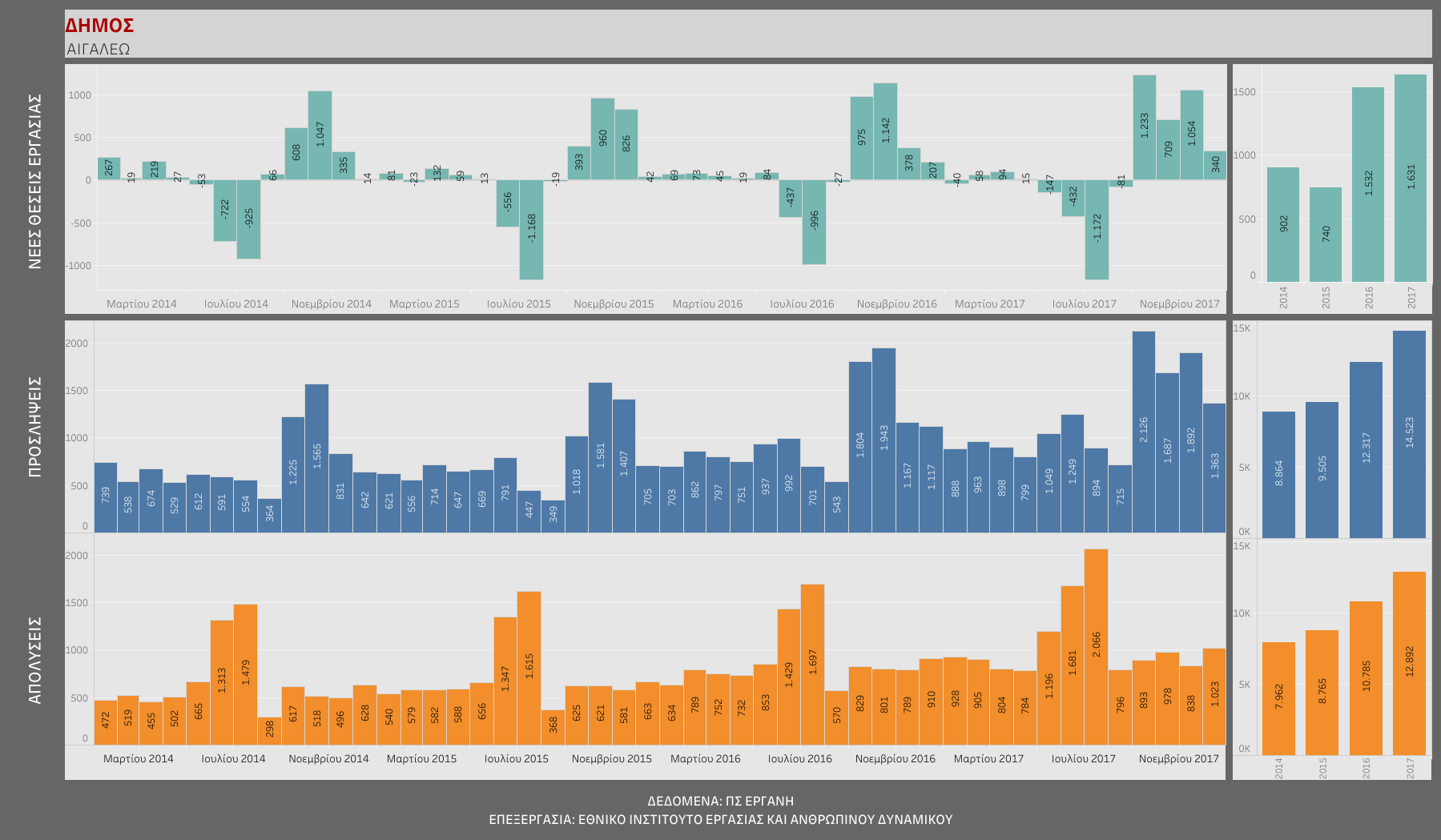 Πηγή: ΠΣ ΕΡΓΑΝΗ, Εθνικό Ινστιτούτο Εργασίας & Ανθρώπινου Δυναμικού, Επεξεργασία Ομάδας ΜελέτηςΔιάγραμμα 2: Διαγραμματική απεικόνιση της τάσης των νέων θέσεων εργασίας ανά καθεστώς απασχόλησης και ανά έτος στο Δήμο Αιγάλεω, 2014-2018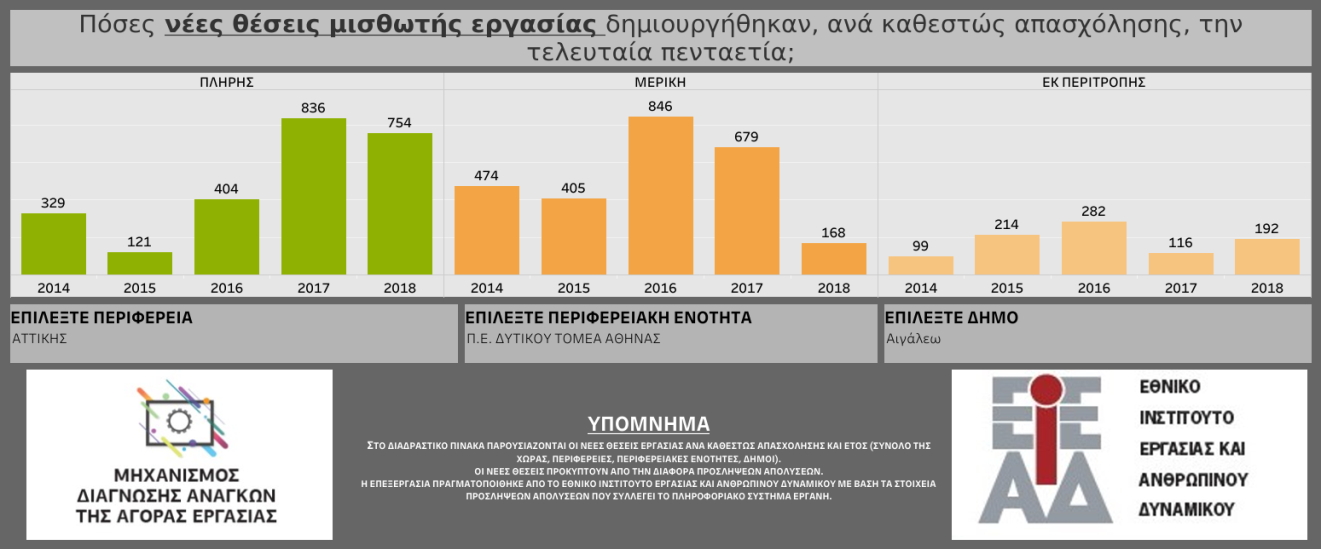 Πηγή: ΠΣ ΕΡΓΑΝΗ, Εθνικό Ινστιτούτο Εργασίας & Ανθρώπινου Δυναμικού, Επεξεργασία Ομάδας ΜελέτηςΕικόνα 1: Ιεράρχηση των δυναμικών επαγγελμάτων και κλάδων - μισθωτή εργασία ιδιωτικού δικαίου στο 
Δ. Αιγάλεω, 2018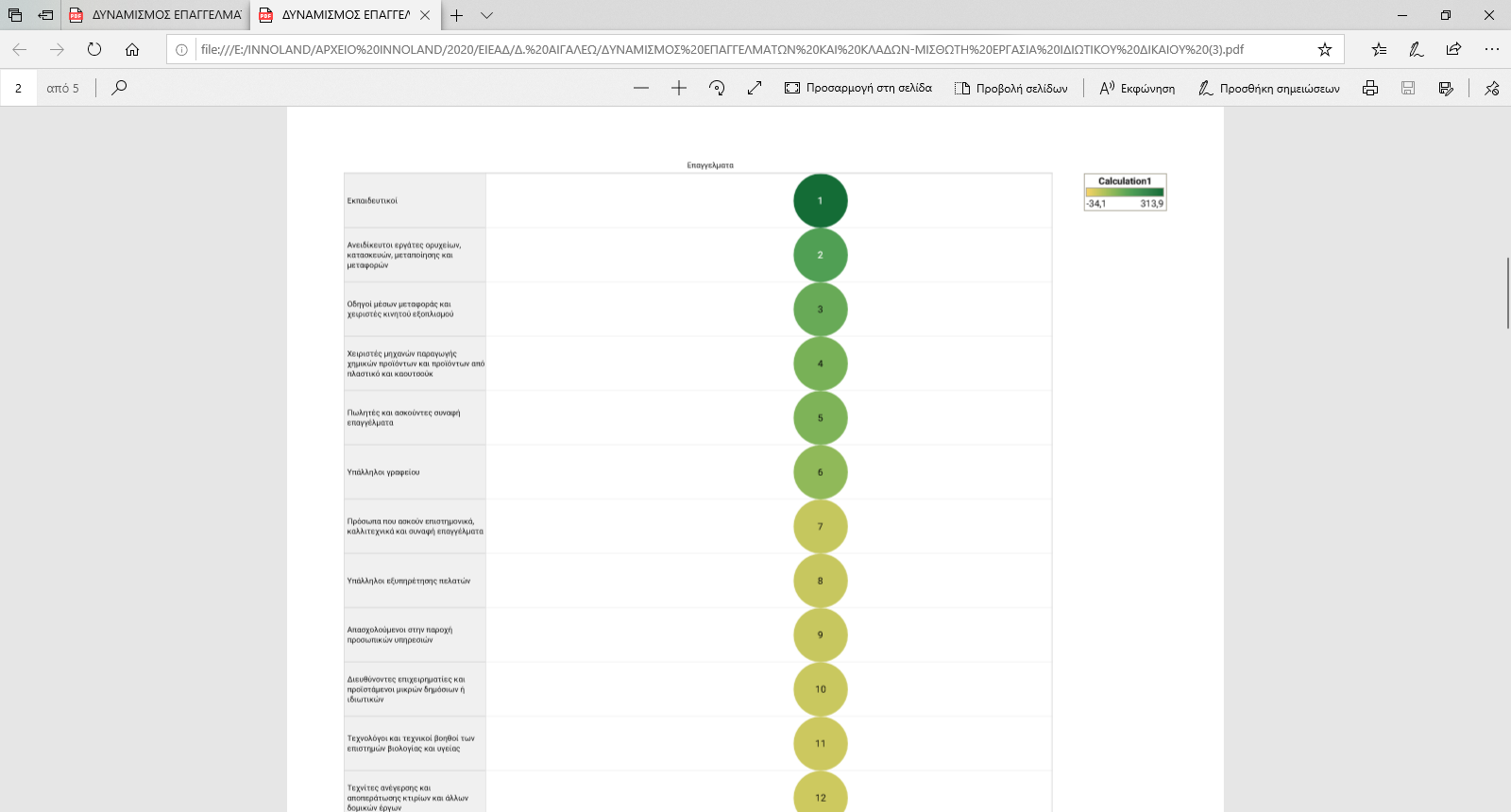 Πηγή: ΠΣ ΕΡΓΑΝΗ, Εθνικό Ινστιτούτο Εργασίας & Ανθρώπινου Δυναμικού, Επεξεργασία Ομάδας ΜελέτηςΌσον αφορά στην εγγεγραμμένη ανεργία, με στοιχεία ανά Π.Ε. Αττικής, η Π.Ε. Δυτικού Τομέα Αθήνας παρουσιάζει, σύμφωνα με τα στοιχεία του Δεκεμβρίου 2017, τη δεύτερη μεγαλύτερη εγγεγραμμένη ανεργία μετά την Π.Ε. Δυτικής Αττικής. Οι περισσότεροι από τους ανέργους αναφέρονται σε μακροχρόνια (>=12 μήνες ανεργία) άνεργους και σε ανθρώπους Δευτεροβάθμιας Εκπαίδευσης. Αν μπορεί κανείς να χαρακτηρίσει ως «θετική» ένδειξη κάποια που σχετίζεται με το δυσμενές φαινόμενο της ανεργίας, αυτή έχει να κάνει με το γεγονός ότι η Π.Ε. Δυτικού Τομέα Αθήνας εμφανίζει μικρά ποσοστά ανεργίας στους απόφοιτους Τριτοβάθμιας Εκπαίδευσης και στην ηλικιακή ομάδα έως 24 ετών. Βέβαια, περίπου 2 στους 10 άνεργους εντοπίζονται στην ηλικιακή κατηγορία 25-34 ετών και 4 στους 10 περίπου είναι ηλικίας 35-49 ετών, ήτοι περίπου 6 στους 10 άνεργους καταγράφονται στην πιο δημιουργική και παραγωγική ηλικία 25-49 ετών. Παράλληλα, παρατηρείται ότι οι περισσότερο πληγέντες από την ανεργία εντοπίζονται στα επαγγέλματα «υπάλληλοι γραφείου» και στις «πωλήσεις». Ωστόσο τα δυο αυτά επαγγέλματα παραμένουν για τους ανέργους τα «προσδοκώμενα επαγγέλματα». Εικόνα 2:Απεικόνιση της εγγεγραμμένης ανεργίας στην Π.Ε. Δυτικού Τομέα Αθήνας, Δεκέμβριος 2017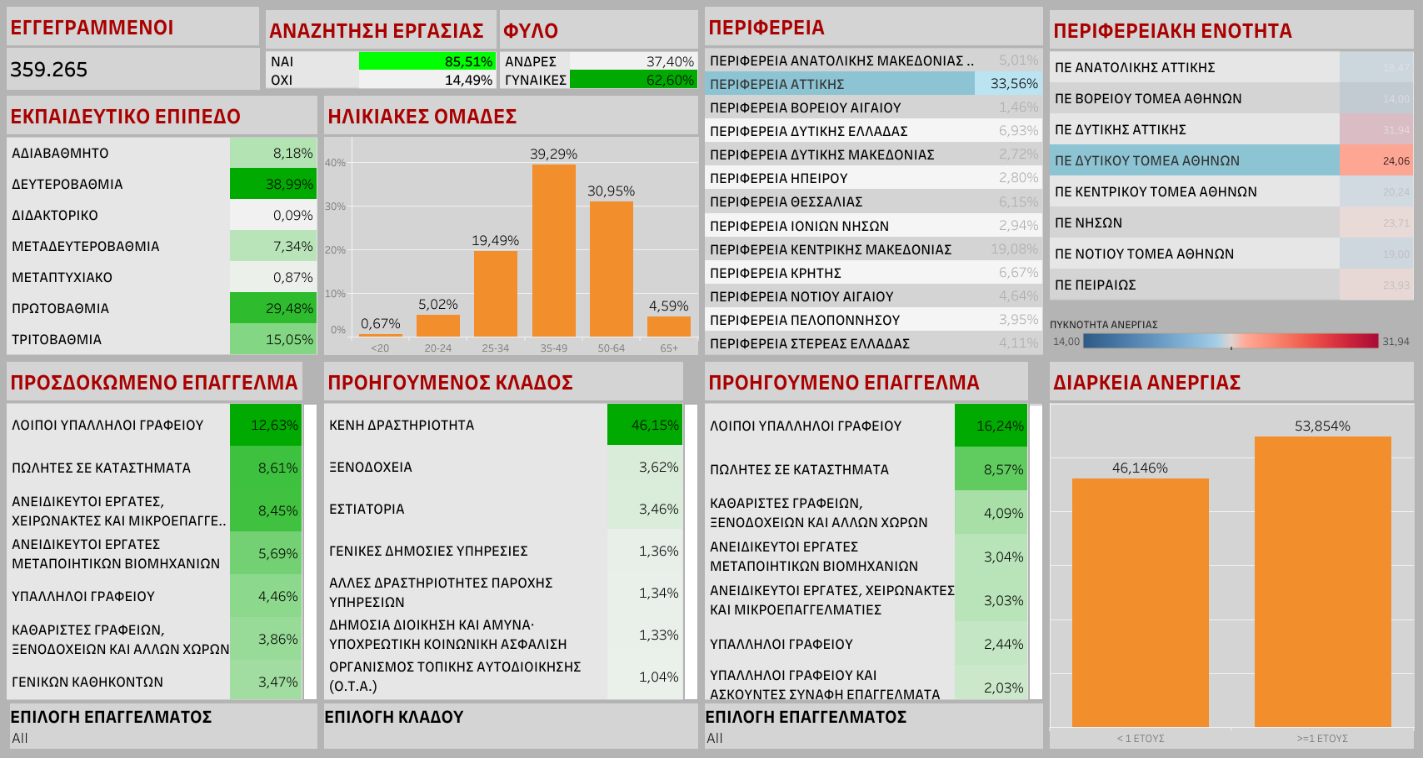 Πηγή: ΠΣ ΕΡΓΑΝΗ, Εθνικό Ινστιτούτο Εργασίας & Ανθρώπινου Δυναμικού, Επεξεργασία Ομάδας ΜελέτηςΠιο συγκεκριμένα, στο Δήμο Αιγάλεω το ποσοστό ανεργίας κυμαίνεται περί 24%. Σύμφωνα με τα στοιχεία του ΟΑΕΔ το ποσοστό των γυναικών είναι υψηλότερο από των ανδρών, ακολουθώντας την αντίστοιχη τάση σε επίπεδο χώρας. Το ποσοστό των «νέων ανέργων», δηλαδή όσων εισέρχονται για πρώτη φορά στην αγορά εργασίας αναζητώντας απασχόληση εμφανίζει αύξηση. Ο υψηλότερος ρυθμός αύξησης ανέργων παρατηρείται στους νέους ηλικίας έως 31 ετών, στις ηλικίες των οποίων εμφανίζεται και το μεγαλύτερο ποσοστό ανεργίας.Η κατανομή της ανεργίας, λαμβάνοντας υπόψη το επίπεδο εκπαίδευσης, έχει ως εξής: το υψηλότερο ποσοστό ανεργίας παρατηρείται σε όσους δεν έχουν πάει καθόλου σχολείο. Ακολουθούν τα άτομα που έχουν τελειώσει μερικές τάξεις δημοτικού και οι απόφοιτοι τριτάξιας μέσης εκπαίδευσης. Χαμηλότερα ποσοστά παρατηρούνται σε όσους έχουν διδακτορικό ή μεταπτυχιακό και στους πτυχιούχους της τριτοβάθμιας εκπαίδευσης.Τέλος, τόσο η Δυτική Αθήνα ευρύτερα και ειδικότερα ο Δήμος Αιγάλεω χαρακτηρίζονται από εξαιρετικά έντονα και πολυδιάστατα προβλήματα (κοινωνικά, οικονομικά, πολεοδομικά, περιβαλλοντικά), όπως η πληθυσμιακή εξασθένηση (υψηλότερη Αττικής και Ελλάδας), το χαμηλό επίπεδο ανάπτυξης (ως προς Αττική και Ελλάδα), η πολυτομεακή οικονομική βάση αλλά με έλλειψη προωθητικών δραστηριοτήτων, η πολύ υψηλή ανεργία (μεγαλύτερη Αττικής και Ελλάδας), τα υψηλά ποσοστά φτώχειας (χαμηλά εισοδήματα ως προς Αττική/ οριακά μέσα ως προς Ελλάδα), το χαμηλό μορφωτικό επίπεδο, τα θέματα ενσωμάτωσης των μειονοτήτων, οι ευάλωτες ομάδες, η παραβατικότητα, οι θύλακες σύνθετων προβλημάτων, τα προβλήματα ως προς το στεγαστικό απόθεμα, ασύμβατες χρήσεις γης, δυσλειτουργική ρυμοτομία, έλλειμμα κοινοχρήστων χώρων και κοινωφελών εγκαταστάσεων, προβλήματα στάθμευσης, αέρια ρύπανση, ηχορύπανση, έλλειμμα πρασίνου στον αστικό ιστό, κ.ά.Τα τελευταία χρόνια, η Δυτική Αθήνα έχει πληγεί από την κρίση εντονότερα από ότι συνολικά η Αττική, με αποτέλεσμα ορισμένα από τα παλαιότερα προβλήματα να οξυνθούν ακόμα περισσότερο και σε αυτά να προστεθούν νέα.Για το έτος 2020, σύμφωνα με στοιχεία της κοινωνικής υπηρεσίας του Δήμου Αιγάλεω, οι άνεργοι οι οποίοι λαμβάνουν το επίδομα ΚΕΑ ανέρχονται στους 1.183.Φορέας χρηματοδότησηςΦορέας Χρηματοδότησης του Έργου είναι η Περιφέρεια Αττικής, η οποία στηρίζει χρηματοδοτικά τις ΟΧΕ/ ΒΑΑ που εντάσσονται χωρικά στην αρμοδιότητά της, μέσω του Ε.Π. «Αττική 2014 -2020».Η παρούσα δράση θα χρηματοδοτηθεί από πόρους του ΕΚΤ στο πλαίσιο της ΒΑΑ/ΟΧΕ της Δυτικής Αθήνας.Φορέας λειτουργίας του έργουΦορέας Λειτουργίας του Έργου είναι η Διεύθυνση Κοινωνικής Προστασίας του Δήμου Αιγάλεω.Ο Δήμος Αιγάλεω έχει βασικό στόχο την βελτίωση της ποιότητας ζωής και την ενίσχυση της κοινωνικοποίησης ευάλωτων ομάδων του τοπικού πληθυσμού και σε αυτό το πλαίσιο μέσω της Διεύθυνσης Κοινωνικής Προστασίας, υλοποιεί επί σειρά ετών πληθώρα προγραμμάτων και δράσεων που έχουν ως βασικό τους στόχο την βελτίωση της ποιότητας ζωής των ευάλωτων ομάδων πληθυσμού της πόλης.Ο Δήμος Αιγάλεω διαθέτει την εμπειρία και την τεχνογνωσία να σχεδιάζει, να διαβουλεύεται και να υλοποιεί στοχευμένες παρεμβάσεις. Η ενασχόληση του με την υλοποίηση προγραμμάτων και δράσεων ενίσχυσης της κοινωνικής συνοχής και της ισότιμης πρόσβασης των πολιτών σε ποιοτικές υπηρεσίες κοινωνικής αλληλεγγύης και κοινωνικής ένταξης, καταδεικνύει τον πολυτομεακό του χαρακτήρα και την επιχειρησιακή του ικανότητα.Άλλοι φορείς που εμπλέκονται στην επιτυχή έκβαση του έργου – Διάχυση των αποτελεσμάτων του έργουΣτο πλαίσιο του Έργου, θα επιδιωχθούν μέσω του Δήμου Αιγάλεω συνεργασίας και συνέργειες με τοπικούς κοινωνικούς και επαγγελματικούς φορείς που δραστηριοποιούνται στα όρια του Δήμου, εργοδότες επιχειρήσεων, το τοπικό ΚΠΑ του ΟΑΕΔ κ.λπ. Η διάχυση των αποτελεσμάτων του Έργου θα γίνει μέσα από συγκεκριμένο πλάνο επικοινωνίας το οποίο θα συνταχθεί από τον Σύμβουλο Δημοσιότητας σε συνεργασία με την υπόλοιπη Ομάδα Έργου και τις Υπηρεσίες αλλά και τη Διοίκηση του Δήμου ΑιγάλεωΣτο ως άνω πλάνο επικοινωνίας θα πρέπει να περιλαμβάνονται δράσεις δικτύωσης με σχετικούς με το έργο φορείς, ημερίδες, workshops, εκδηλώσεις αλλά και επικοινωνιακό υλικό τόσο ψηφιακό το οποίο θα διαχέεται μέσα από την επίσημη ιστοσελίδα του Δήμου Αιγάλεω www.aigaleo.gr και τα social media, όσο και έντυπο το οποίο θα διαχέεται μέσω των Υπηρεσιών του Δήμου Αιγάλεω οι οποίες επικοινωνούν με τους πολίτες (Κέντρα Κοινότητας, ΚΕΠ, Δημοτολόγιο κλπ).Ο στόχος μιας επιτυχημένης διάχυσης των αποτελεσμάτων του έργου είναι διττός. Αφενός θα προσδώσει μια προστιθέμενη αξία στο κοινωνικό αποτύπωμα της Πράξης και αφετέρου θα λειτουργήσει ενισχυτικά ως προς το αποτέλεσμα του έργου στους ωφελούμενους αυτού, αφού θα τους παρέχει το πλαίσιο προετοιμασίας και την υποστήριξη για την κοινωνικοποίησή τους ή/και την είσοδό τους σε αγορά εργασίας, συμπεριλαμβανομένων των ευκαιριών και δυνατοτήτων άσκησης επιχειρηματικής δραστηριότητας.Αντικείμενο του έργου (Τεχνική Έκθεση)Μεθοδολογία και πλαίσιο υλοποίησης του έργουΤο Έργο υλοποιείται μεθοδολογικά με κωδικοποίηση (menu) των υπηρεσιών της Πρόσκλησης με α/α 19/4-2-2020, των επιστημονικών και των λοιπών ειδικοτήτων της Ομάδας Έργου και ενιαία κοστολόγηση, που απορρέει από τις σχετικές συναντήσεις της Θεματικής Ομάδας Εργασίας (Θ.Ο.Ε.) των Κοινωνικών Δράσεων όλων των Δήμων-Εταίρων της ΒΑΑ/ΟΧΕ της Δυτικής Αθήνας.Το Έργο αφορά στην ανάπτυξη και εφαρμογή πιλοτικών δράσεων για την ενημέρωση, την παροχή συμβουλών για την κατάλληλη προετοιμασία και την προώθηση των ευπαθών ομάδων που βρίσκονται σε εργασιακή ηλικία, καθώς και των νέων, στην απασχόληση στο Δήμο Αιγάλεω, στο πλαίσιο της ΒΑΑ/ΟΧΕ της Δυτικής Αθήνας (Διαδημοτικό Κοινωνικό Δίκτυο "ΣΥΜΠΡΑΤΤΩ").Ο δικαιούχος θα διασφαλίσει τη συμμετοχή του στο πλαίσιο της «οριζόντιας» Δράσης 9.4.2 και στα θεματικά «Διαδημοτικά Δίκτυα», με στόχο την ομογενοποίηση των παρεχόμενων υπηρεσιών, την ανάπτυξη κοινών μεθόδων και εργαλείων, τη βελτίωση των ικανοτήτων των στελεχών πεδίου των Κοινωνικών Δομών, καθώς και τη βελτίωση της ποιότητας και της αποτελεσματικότητας της κοινωνικής ένταξης στη Δυτική Αθήνα.»Η Υπηρεσία υλοποιείται ως «δημόσια σύμβαση γενικών υπηρεσιών» κατά την έννοια της περίπτωσης (β) της παραγράφου 9 του άρθρου 2 «Ορισμοί» (άρθρο 2 και άρθρο 33 παρ. 1 εδάφιο β' της Οδηγίας 2014/24/ΕΕ και άρθρο 2 της Οδηγίας 2014/25/ΕΕ) του Νόμου 4412/2016 «Δημόσιες Συμβάσεις Έργων, Προμηθειών και Υπηρεσιών (προσαρμογή στις Οδηγίες 2014/24/ ΕΕ και 2014/25/ΕΕ)» (ΦΕΚ Α’ 147/8-8-2016), όπως έχει τροποποιηθεί, ισχύει και εφαρμόζεται. Η ανάθεση της υπηρεσίας θα γίνει μέσω ανοιχτής Προκήρυξης Σύναψης Δημόσιας Σύμβασης Διεθνούς Ηλεκτρονικού Διαγωνισμού, με βάση το Νόμο 4412/2016 «Δημόσιες Συμβάσεις Έργων, Προμηθειών και Υπηρεσιών (προσαρμογή στις Οδηγίες 2014/24/ ΕΕ και 2014/25/ΕΕ)» (ΦΕΚ Α’ 147/8-8-2016), όπως έχει τροποποιηθεί, ισχύει και εφαρμόζεται.Μητρώο Δεσμεύσεων – CPV: Σύμφωνα με την ισχύουσα κωδικοποίηση των υπηρεσιών περί ευρωπαϊκού κοινού λεξιλογίου για τις δημόσιες συμβάσεις (CPV) οι παρεχόμενες υπηρεσίες στο πλαίσιο του παρόντος Έργου ταξινομούνται με τους ακόλουθους κωδικούς CPV: Συνοπτική περιγραφή αντικειμένου και στόχοι του έργουΤο έργο αφορά σε ολοκληρωμένες υπηρεσίες ενημέρωσης και παροχής συμβουλών για την κατάλληλη προετοιμασία και την προώθηση των ευπαθών ομάδων που βρίσκονται σε εργασιακή ηλικία, καθώς και των νέων, στην απασχόληση και στην επιχειρηματικότητα στο Δήμο Αιγάλεω. Στο πλαίσιο του Έργου προβλέπεται η εφαρμογή πλέγματος παρεμβάσεων στους ακόλουθους «Κοινωνικούς Τομείς» (ΚΤ):ΚΤ-1: Υπηρεσίες πρώτης Υποδοχής και Ταυτοποίησης των ατόμων που βρίσκονται σε αδράνεια, αποχή από την απασχόληση, μακροχρόνια ανεργία ή άλλου τύπου ανεργίαΚΤ-2: Βασικές Υπηρεσίες Προετοιμασίας και Υπηρεσίες συνεχούς Ενημέρωσης των Ωφελούμενων για ευκαιρίες και δυνατότητες απασχόλησης και επιχειρηματικότηταςΚΤ-3: Υπηρεσίες Ψυχοκοινωνικής Υποστήριξης και Συμβουλευτικής σε ατομικό και ομαδικό επίπεδο για την προετοιμασία των ωφελούμενων κατά την πρόσβασή τους στην αγορά εργασίας.Στους προαναφερθέντες Κοινωνικούς Τομείς προστίθενται και οι Κ.Τ-0, Κ.Τ-5 στο πλαίσιο των οποίων προβλέπεται η παροχή οριζόντιων υπηρεσιών διοικητικού και επιστημονικού συντονισμού και ο Κ.Τ-4 στο πλαίσιο του οποίου προβλέπεται η παροχή οριζόντιων υπηρεσιών δημοσιότητας των δράσεων.Σύμφωνα με το Σχέδιο δράσης (ΟΑΕΔ, 2018), η οργανωσιακή διαδικασία και το μοντέλο παροχής των ενεργητικών πολιτικών απασχόλησης (ΕΠΑ) μέχρι σήμερα στηρίχθηκε σε κλειστού τύπου παρεμβάσεις με προκαθορισμένο περιεχόμενο και στόχους. Η αποτελεσματικότητα αυτού του τύπου παρεμβάσεων επανεξετάζεται καθώς δεν συνδέεται με μια ολοκληρωμένη προσέγγιση ανά ωφελούμενο στη βάση των αναγκών του, των ικανοτήτων και των δεξιοτήτων του. Επιπλέον, σημαντικό χαρακτηριστικό των ανωτέρω παρεμβάσεων είναι ότι δεν υπάρχει συνεχής διαθεσιμότητά τους προς εξυπηρέτηση και τοποθέτηση στην αγορά εργασίας των ανέργων.Η δράση έρχεται να καλύψει το «κενό» προετοιμασίας των ευπαθών ομάδων, δεδομένου ότι οι μηχανισμοί της σύζευξης και προώθησης στην αγορά εργασίας, θεωρούν τη βιώσιμη επάνοδο των ευπαθών ομάδων στην απασχόληση δεδομένη. Επίσης, η Δράση εφαρμόζεται χωρίς τυπικά κριτήρια (κάρτα ανεργίας). Ο εντοπισμός των ωφελούμενων της Πράξης θα υποστηρίζεται και από τις λοιπές δράσεις του Δήμου που εντάσσονται στη ΒΑΑ/ΟΧΕ Δυτικής Αθήνας και χρηματοδοτούνται από το ΕΚΤ. Οι πιλοτικές έρευνες ΔΑΑΕ που θα εφαρμοσθούν σε συνεργασία με τον Μηχανισμό του ΕΙΕΑΔ (Δράση 9.1.1), θα εφοδιάσουν τις υπηρεσίες του Δήμου με πολύτιμες πληροφορίες για τη διάρθρωση της ανεργίας και τη δυναμική της απασχόλησης στη Δυτική Αθήνα και, ειδικότερα στο Δήμο Αιγάλεω.Στο πλαίσιο της Πράξης, προβλέπονται επίσης παραπομπές των ωφελούμενων σε λοιπές υπηρεσίες που αναπτύσσονται στο πλαίσιο της ΒΑΑ/ΟΧΕ (λ.χ. υπηρεσίες κατάρτισης, θερμοκοιτίδες, πλατφόρμες δημιουργίας νέων και νεοφυών επιχειρήσεων κ.λπ.), Εν κατακλείδι, μέσω της παρούσας δράσης επιδιώκεται μια ολοκληρωμένη προσέγγιση ανά ωφελούμενο που ανήκει στις ευπαθείς ομάδες στη βάση των αναγκών του, των ικανοτήτων και των δεξιοτήτων του και, ειδικότερα:αφενός η διεύρυνση των υπηρεσιών προώθησης των ευπαθών ομάδων του Δήμου Αιγάλεω που βρίσκονται σε εργασιακή ηλικία (και ιδίως των νέων), στην αγορά εργασίας και σε «διεξόδους» αναζήτησης ευκαιριών για την άσκηση επιχειρηματικών δραστηριοτήτων και, αφετέρου, η συμβολή στη «διαρκή διαθεσιμότητα» επιλογών απασχόλησης σε τοπικό επίπεδο και, σταδιακά, σε επίπεδο Δυτικής Αθήνας (μέσω του Διαδημοτικού Κοινωνικού Δικτύου "ΣΥΜΠΡΑΤΤΩ")) και, η λήψη στοχευμένων υπηρεσιών συμβουλευτικής που εντάσσονται τόσο στην κοινωνική ένταξη, όσο και στις ενεργητικές πολιτικές απασχόλησης (ΕΠΑ) για τον άνεργο που βρίσκεται σε μακροχρόνια αδράνεια ή/και ανεργία είτε αναζητεί εργασία. Σύμφωνα με την Πρόσκληση 19 της Δράσης 9.1.ΑΣΔΑ.2 του ΕΦΔ ΑΣΔΑ, στους παραπάνω Κοινωνικούς Τομείς {Κ.Τ.) αντιστοιχούν επιμέρους υπηρεσίες, οι οποίες φαίνονται στη στήλη 2 του Πίνακα που ακολουθεί (Πίνακας 1). Οι υπηρεσίες που επιλέγονται στο πλαίσιο του παρόντος Έργου, με βάση τις ανάγκες και την στόχευση της κοινωνικής πολιτικής του Δήμου Αιγάλεω, καθώς και το διαθέσιμο προϋπολογισμό, φαίνονται στη στήλη 3 του Πίνακα που ακολουθεί (Πίνακας 1).Οι υπηρεσίες αυτές θα παρέχονται με αξιοποίηση των υφιστάμενων Κοινωνικών Δομών του Δήμου Αιγάλεω και δεν αφορούν στη δημιουργία νέων Δομών. Οι παραπάνω δράσεις θα συντονίζονται και θα εποπτεύονται από τη Διεύθυνση Κοινωνικής Προστασίας του Δήμου Αιγάλεω, σε συνεργασία με το αντίστοιχο Κέντρο Κοινότητας. Η Διεύθυνση Κοινωνικής Προστασίας του Δήμου Αιγάλεω θα μεριμνήσει για τη διασφάλιση και την αποφυγή επικάλυψης των παρεχόμενων υπηρεσιών προς τους ωφελούμενους από ομοειδείς δράσεις, ήδη από το στάδιο ταυτοποίησης και της παραπομπής τους, είτε αυτές αφορούν σε δράσεις της ΒΑΑ/ΟΧΕ Δυτικής Αθήνας, είτε σε λοιπές κοινωνικές δράσεις, είτε μέσω του ΕΣΠΑ 2014-2020, είτε με ιδίους πόρους του Δήμου Αιγάλεω.Αναφορικά με το συντονισμό των ενεργειών του έργου, σε πρώτη φάση ο Δήμος Αιγάλεω θα αναρτήσει πρόσκληση στο site του, με την οποία θα καλεί άνεργα άτομα να συμμετάσχουν στις δράσεις του έργου. Η υποδοχή των αιτήσεων θα γίνεται ηλεκτρονικά και με φυσικό τρόπο από τη Διεύθυνση Κοινωνικής Προστασίας με την υποστήριξη του αναδόχου. Αφού ολοκληρωθεί η υποβολή των αιτήσεων και των συναφών δικαιολογητικών θα ακολουθήσει η επεξεργασία και η ταξινόμηση τους από την παραπάνω ομάδα (Κοινωνική Υπηρεσία και ανάδοχος). Η παρακολούθηση δεδομένων εισόδου-εξόδου ανά ωφελούμενο (microdata) και ανάρτηση στοιχείων στο ΟΠΣ θα γίνεται από τον ανάδοχο. Ειδικότερα, το συγκεκριμένο έργο προβλέπεται να υλοποιηθεί με στόχο οι δράσεις να επαναλαμβάνονται στο σύνολο των 30 μηνών  Οι ωφελούμενοι, προβλέπεται ότι θα λαμβάνουν μέρος στο σύνολο των δράσεων του έργου. Η ολοκλήρωση συμμετοχής του ωφελούμενου στο έργο πραγματοποιείται με την ολοκλήρωση της συμμετοχής του στις δράσεις. Ο επιστημονικά υπεύθυνος του έργου θα έχει την ευθύνη της υποδοχής των ωφελούμενων και της ενημέρωσης τους σχετικά με τις ενέργειες του έργου. Σε αυτό το σημείο  οι ωφελούμενοι θα δηλώσουν γραπτά ότι συμφωνούν με  το περιεχόμενο των δράσεων και τη συμμετοχή τους σε αυτές. Επιπλέον, ο επιστημονικά υπεύθυνος θα εποπτεύει το έργο των επαγγελματιών-συμβούλων με δίωρες συναντήσεις κάθε μήνα με στόχο, την τακτική ενημέρωση του φακέλου κάθε ωφελούμενου καθώς και την εσωτερική αξιολόγηση της πορείας υλοποίησης της Πράξης. Επιπρόσθετα, ο υπεύθυνος του έργου θα συμμετέχει σε  δίωρες  μηνιαίες συναντήσεις  με στελέχη της Κοινωνικής Υπηρεσίας και τον Υπεύθυνο Πράξης, με στόχο την ενημέρωση για την εξέλιξη της πορείας του έργου.Πίνακας 1: Κοινωνικοί Τομείς και εν δυνάμει υπηρεσίες που δύναται να ενεργοποιηθούν ανά Κοινωνικό Τομέα με βάση την Πρόσκληση 19Η ανάλυση του προϋπολογισμού του Έργου στο σύνολο των Κοινωνικών Τομέων (Κ.Τ.) που συμβάλλουν στην αποτελεσματική υλοποίηση του Έργου, φαίνονται στον Πίνακα που ακολουθεί (Πίνακας 2).Πίνακας 2: Συνολικός / Συγκεντρωτικός Προϋπολογισμός της ΔράσηςΚωδικοποίηση των ωφελούμενων του έργουΟι ωφελούμενοι των υπηρεσιών του Έργου ανά Κ.Τ., κωδικοποιούνται στον Πίνακα που ακολουθεί (Πίνακας 3).Πίνακας 3: Κοινωνικοί τομείς και ωφελούμενοι στο πλαίσιο της πράξηςΟμάδα έργου: Οργάνωση και διάρθρωση σε υποομάδεςΓια την υλοποίηση των κοινωνικών υπηρεσιών του παρόντος Έργου, επιλέγονται οι ακόλουθες ειδικότητες από το «menu» των δυνητικών επιλογών των επιστημονικών και των λοιπών ειδικοτήτων της Ομάδας Έργου.Αναλυτική απασχόληση ανά ΚΤ και επιμέρους υπηρεσίες και ανά κατηγορία εμπειρίας των μελών της Ο.Ε. γίνεται στο Παράρτημα της παρούσης.Πίνακας 4: Ειδικότητες στελεχών Ομάδας ΈργουΟι συγκεκριμένοι «Κοινωνικοί Τομείς» (ΚΤ) και οι αντίστοιχες κοινωνικές υπηρεσίες που θα παρασχεθούν στους ωφελούμενους στο πλαίσιο υλοποίησης του παρόντος Έργου φαίνονται στον Πίνακα που ακολουθεί:Πίνακας 5: Επιλεγμένοι κοινωνικοί τομείς και υπηρεσίες που θα παρασχεθούν στους ωφελούμενους στο πλαίσιο της υλοποίησης του παρόντοςΜε βάση την ανωτέρω προσέγγιση, και την στόχευση της κάθε υπηρεσίας και την ανάγκη υποστήριξης από συνδυασμό των ειδικοτήτων και του επιπέδου εμπειρίας των μελών της Ο.Ε., συγκροτείται η κατάλληλη σύνθεση της Ο.Ε., σύμφωνα με τον Πίνακα που ακολουθεί (Πίνακας 6). Οι Α/Μ ανά ειδικότητα απορρέουν από τον πίνακα παρακάτω (Πίνακας 8) και από την αναλυτική απασχόληση κάθε στελέχους που φαίνεται στο Παράρτημα της παρούσης. Η κατανομή της απασχόλησης κάθε στελέχους της Ο.Ε. φαίνεται στον επόμενο Πίνακα (Πίνακας 9).Πίνακας 6: Επιλεγμένες Ειδικότητες Στελεχών Ομάδας Έργου – Συγκεντρωτική ΠαρουσίασηΗ κοστολόγηση του παρεχόμενου Ανθρωπομήνα (Α/Μ) ανά Εκπαιδευτικό Επίπεδο και έτη εμπειρίας των μελών της Ομάδας Έργου και σύνδεση αυτών με ένα αντικειμενικά προσδιορισθέν «μοναδιαίο Κόστος (στο πλαίσιο της Θ.Ο.Ε. και έρευνας αγοράς με βάση του ΙΔΟΧ), γίνεται στον πίνακα που ακολουθεί (Πίνακας 7): Πίνακας 7: Αντικειμενική κοστολόγηση - εκπαιδευτικό επίπεδο, εμπειρία μέλους Ομάδας Έργου και σύνδεση με «μοναδιαίο κόστος – κόστος ανθρωπομήνα»Πίνακας 8: Συνοπτική συγκεντρωτική παρουσίαση εκτιμώμενου απαιτούμενου ανθρωποχρόνου και κόστους (συνολικά ανά Κοινωνικό Τομέα και αναλυτικά ανά ειδικότητα στελέχους Ομάδας Έργου). (Αναλυτική παρουσίαση γίνεται στο παράρτημα της παρούσας)Πίνακας 9: Αναλυτική παρουσίαση Ομάδας Έργου, Εκπαιδευτικού Επιπέδου καθενός εξ αυτών, και εκτιμώμενο πλήθος στελεχών ανά εκπαιδευτικό επίπεδο, συνολικά ανά ΚατηγορίαΤόπος και μέσα παροχής υπηρεσιώνΟ ανάδοχος θα παράσχει τις υπηρεσίες του σε χώρο που θα διατεθεί από το Δήμο Αιγάλεω για τις ανάγκες του έργου και συγκεκριμένα στο Δημοτικό Στάδιο Αιγάλεω «Σταύρος Μαυροθαλασσίτης» που βρίσκεται επί της οδού Θηβών 314. Ο παραπάνω χώρος έχει συνολική επιφάνεια 318,97 m2 κα αναμένεται να χρησιμοποιείται παράλληλα για τη στέγαση των υπηρεσιών που θα παρέχονται στο πλαίσιο των δράσεων : 9.2.ΑΣΔΑ.1, 9.3.ΑΣΔΑ.1, 9.4.ΑΣΔΑ.1 του Δήμου Αιγάλεω.  Το ωράριο λειτουργίας του χώρου θα είναι από τις 09:00 το πρωί έως τις 21:00 το βράδυ. Οι ανάγκες που προκύπτουν για την υλοποίηση της παρούσας σύμβασης εστιάζονται στον εξοπλισμό των παρακάτω αιθουσών. Πιο αναλυτικά, στο πλαίσιο της παρούσας σύμβασης, με ευθύνη του αναδόχου και χωρίς αντάλλαγμα απαιτείται να εξοπλιστούν οι εξής χώροι:1 αίθουσα διοίκησης (αίθουσα 1) 23,11 m2, η οποία θα στεγάζει το διοικητικό προσωπικό του έργου. Ο ελάχιστος εξοπλισμός ο οποίος απαιτείται για τη λειτουργία της αίθουσας είναι έξι (6) γραφεία με ερμάρια, έξι (6) Η/Υ μορφής desktop τελευταίας τεχνολογίας και έξι (6) UPS, ένας (1) πίνακας σεμιναρίου, έξι (6) καρέκλες γραφείου, έξι (6) βιβλιοθήκες, έξι (6) συσκευές σταθερού τηλεφώνου, ένα (1) φωτοτυπικό μηχάνημα τελευταίας τεχνολογίας, και ένας (1) μικρός ψυγειοκαταψύκτης.1 αίθουσα σεμιναρίων (αίθουσα 10) 24,75 m2, στην οποία θα πραγματοποιούνται επιμορφωτικά προγράμματα. Ο ελάχιστος εξοπλισμός ο οποίος απαιτείται για τη λειτουργία της αίθουσας είναι ένας (1) γραφείο με ερμάριο, μία (1) καρέκλα, ένας (1) Η/Υ μορφής laptop τελευταίας τεχνολογίας, ένας (1) πίνακας σεμιναρίου, είκοσι (20) καρέκλες με αναλόγιο, μία (1) βιβλιοθήκη, και μία (1) smart TV τελευταίας τεχνολογίας τουλάχιστον 65’’.3 αίθουσες ατομικής συμβουλευτικής (αίθουσα 11) 11,53 m2 και δύο 9,50 m2 (αίθουσα 2 & αίθουσα 3). Ο ελάχιστος εξοπλισμός ο οποίος απαιτείται για τη λειτουργία των αιθουσών είναι τρία (3) γραφεία-ερμάρια, τρεις (3) Η/Υ μορφής laptop τελευταίας τεχνολογίας, τρεις (3) καρέκλες γραφείου, έξι (6) καρέκλες, τρεις (3) βιβλιοθήκες, και τρεις (3) συσκευές σταθερού τηλεφώνου.Επιπλέον, καθ’ όλη τη διάρκεια υλοποίησης της σύμβασης ο ανάδοχος οφείλει να φροντίζει για την καθαριότητα των παραπάνω αιθουσών καθώς επίσης και των κοινόχρηστων χώρων ενώ υποχρεούται για την κάλυψη αναγκών σχετικά με μικροεξοπλισμό γραφείων, γραφική ύλη, κουρτίνες-στόρια, είδη υγιεινής και καθαριότητας κλπ.Η αναθέτουσα αρχή είναι υπεύθυνη για τις πάγιες δαπάνες λειτουργίας του χώρου ήτοι τα κόστη τηλεφωνίας, ύδρευσης και αποχέτευσης καθώς και της παροχής ηλεκτρικού ρεύματος.Για την υλοποίηση της δράσης, η ομάδα του αναδόχου, ο οποίος θα επιλεγεί με διαδικασία σύναψης δημόσιας σύμβασης υπηρεσιών του Ν. 4412/2016, θα συνεργαστεί με τα στελέχη του δικαιούχου, τους φορείς και κοινωνικές δομές και υπηρεσίες της πόλης του Αιγάλεω και συνολικά της Δυτικής Αθήνας, καθώς και του Ενδιάμεσου Φορέα Διαχείρισης, με στόχο να καταστεί δυνατή η εφαρμογή ενός κατάλληλου συστήματος διοίκησης, υποστήριξης και δικτύωσης της πράξης, που αφενός θα τροφοδοτεί τα στελέχη του δικαιούχου, με τα απαραίτητα στοιχεία και πληροφορίες για την υλοποίηση της πράξης και αφετέρου θα κινητοποιεί συνέργειες και οικονομίες κλίμακος, για την βέλτιστη και ορθολογική υλοποίηση της πράξης. Για την υλοποίηση του έργου, η ομάδα του αναδόχου απαιτείται να κάνει χρήση επιστημονικά τεκμηριωμένων εργαλείων και μεθοδολογιών. Ενδεικτικά αναφέρονται εργαλεία και μεθοδολογίες διάγνωσης αναγκών, ενδυνάμωσης, προσομοίωσης συνθηκών αναζήτησης εργασίας, προετοιμασίας βιογραφικού σημειώματος, συμπεριφοράς στο πλαίσιο διαδικασίας συζήτησης ή/και συνέντευξης με δυνητικούς εργοδότες, εργαλεία επιχειρηματικότητας κλπ., πολλά εκ των οποίων έχουν αναπτυχθεί ή πρόκειται να αναπτυχθούν από τον ΑΣΔΑ.Ο αρχικός προγραμματισμός της σύνθεσης της επιτόπου ομάδας έργου θα αποτελέσει αντικείμενο του Π-1, ο δε υπεύθυνος έργου θα προτείνει στην αρχή κάθε τριμήνου τη σύνθεσή της στην Αναθέτουσα Αρχή, τεκμηριώνοντας προσαρμογές και αλλαγές από τον αρχικό προγραμματισμό σε απόλυτη συνάφεια με τους όρους της διακήρυξης, την προσφορά του και τη σύμβαση.Διάρκεια και παραδοτέα του έργουΤο έργο έχει διάρκεια είκοσι επτά (27) μήνες .Στο πλαίσιο του έργου προβλέπονται πακέτα παραδοτέων με τη μορφή τριμηνιαίων εκθέσεων προόδου (Π.Π.3 έως Π.Π.12). Σε κάθε έκθεση προόδου γίνεται απολογιστική αναφορά των πεπραγμένων του τριμήνου αναφοράς, ενώ προτείνεται και προγραμματισμός εργασιών για το επόμενο τρίμηνο. Το πρώτο πακέτο παραδοτέων (Π.Π-1) υποβάλλεται στο τέλος του 1ου μήνα της σύμβασης και αφορά στην επικαιροποιημένη έκθεση οργάνωσης και σχεδιασμού του έργου. Περιλαμβάνεται επίσης προγραμματισμός των επικοινωνιακών δράσεων.Στο Π.Π.11 (9η τριμηνιαία έκθεση εργασιών), προστίθεται η έκθεση ολοκλήρωσης και συνολικού απολογισμού του έργου.Πίνακας 10: Πακέτα Παραδοτέων, Χρονοδιάγραμμα υποβολής, Κόστος και Ροές Πληρωμών Πίνακας 11 Αναλυτικό Χρονοδιάγραμμα Πακέτων Παραδοτέων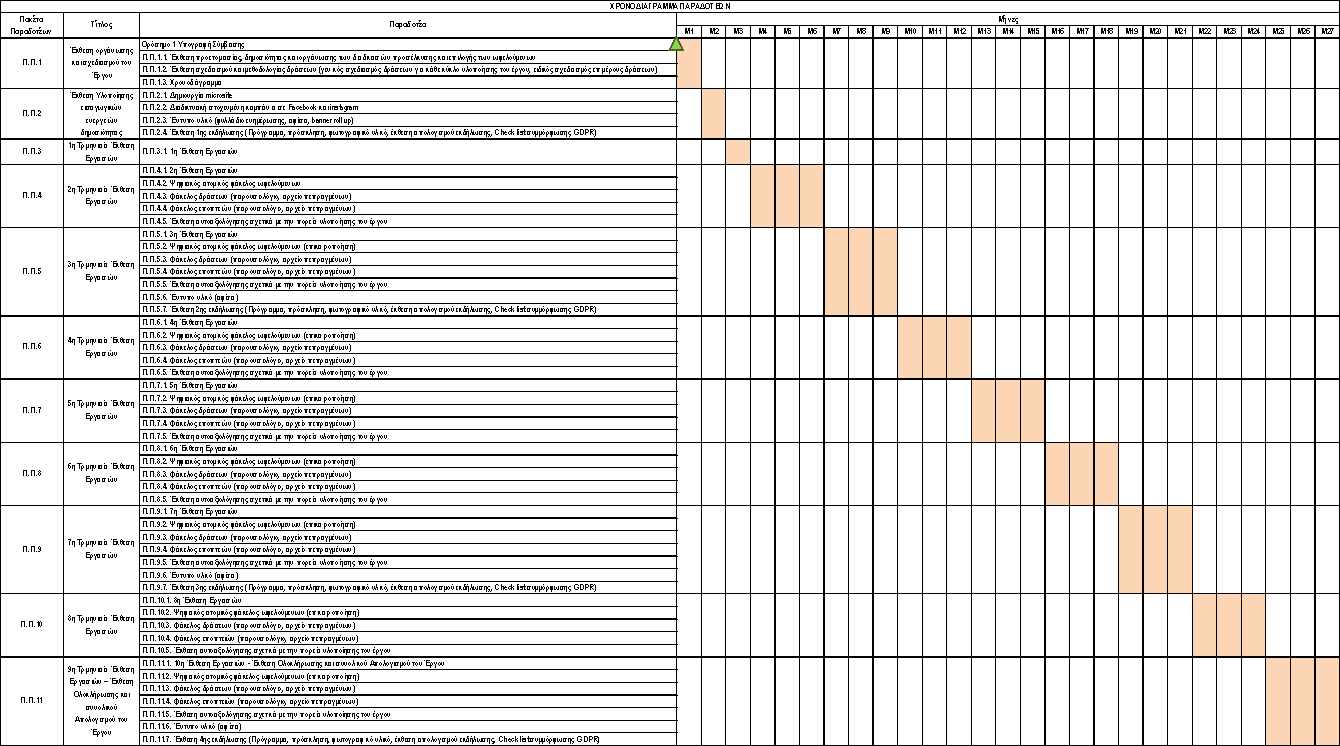 Πίνακας 12 Κοστολόγηση Παραδοτέων και Ανθρωπομήνες ΑπασχόλησηςΠολιτική προστασίας προσωπικών δεδομένωνΟ ανάδοχος θα διαχειρίζεται ευαίσθητα προσωπικά δεδομένα κατ’ εντολή της Αναθέτουσας Αρχής. Κατά συνέπεια, θα είναι υποχρεωμένος στο πλαίσιο του έργου να μην δημοσιοποιεί, αναπαραγάγει διακινεί κλπ. προσωπικά δεδομένα που συνδέονται με το έργο και να τα διαχειρίζεται σύμφωνα με τις οδηγίες που του δίνονται από την Αναθέτουσα Αρχή και σύμφωνα με τον Κανονισμό Ε/Ε 2016/679 (GDPR) για τα Προσωπικά Δεδομένα. Επιπλέον, ο ανάδοχος οφείλει να συμμορφώνεται με το σύστημα διαχείρισης της ασφάλειας των πληροφοριών  ή ισοδύναμο και νεότερο αυτού: ΕΛΟΤ ΕΝ ISO/IEC 27001:2013. Παράρτημα Ι: Συνολική / Αναλυτική παρουσίαση των υπηρεσιών και της κοστολόγησης του έργουΠαράρτημα ΙΙ: Σχέδιο δράσηςΣχέδιο δράσης για την υπηρεσία με τίτλο:«Δράσεις και εργαλεία για την προώθηση των ευπαθών ομάδων και των νέων στην απασχόληση στο Δήμο Αιγάλεω»Ομάδες ωφελούμενων:ΆνεργοιΜακροχρόνια άνεργοιΟικονομικά μη-ενεργά άτομαΚεφάλαιο 1: Τεκμηρίωση των ειδικών αναγκών και αναλυτική περιγραφή του Φυσικού Αντικειμένου της προτεινόμενης Πράξης - Παρουσίαση των υπηρεσιών και ενεργειών που θα παρέχονται (στο πλαίσιο των παραπάνω κατηγοριών παρεμβάσεων), καθώς και του τρόπου συντονισμού και παροχής των υπηρεσιών αυτών1.1 Εισαγωγή – Στόχος σχεδίουΤο παρόν σχέδιο αφορά σε διαδημοτικές πρωτοβουλίες, συνεργασίες και εργαλεία με στόχο την προετοιμασία και την παρακολούθηση της προώθησης των ανέργων του Δήμου Αιγάλεω που ανήκουν στις ευπαθείς ομάδες και των νέων που χαρακτηρίζονται από μακροχρόνια αποχή από την αγορά εργασίας και οι οποίοι συναντούν προβλήματα προσαρμογής και κοινωνικοποίησης στην απασχόληση και στην επιχειρηματικότητα, περιλαμβάνει δε τις ακόλουθες ενέργειες: • Ολοκληρωμένες δράσεις εξατομικευμένης προσέγγισης ως προς την ενίσχυση της προσωπικότητας και, μέσω αυτής, τη βελτίωση της αποτελεσματικότητας της κοινωνικής ένταξης του ωφελούμενου, συνδυαστικά με τη διάγνωση των αναγκών προ-επαγγελματικής συμβουλευτικής (επίλυση ψυχολογικών προβλημάτων και προσαρμογής που συνδέονται με την αγορά εργασίας, την ομαδικότητα, τους στόχους, τη διαχείριση χρόνου, το επάγγελμα κ.λπ.). • Εξατομικευμένη προσέγγιση ως προς τη διάγνωση και καταγραφή των αναγκών και των δυνατοτήτων των ανέργων που ανήκουν στις ευπαθείς ομάδες και των νέων • Συμβουλευτική προσομοίωση συνθηκών, εργαλείων και μεθόδων αναζήτησης εργασίας • Συμβουλευτική προσομοίωση προετοιμασίας βιογραφικού σημειώματος και συμπεριφοράς στο πλαίσιο διαδικασίας συζήτησης ή/και συνέντευξης με δυνητικούς εργοδότες • Ενημέρωση για προγράμματα συνεχιζόμενης επαγγελματικής κατάρτισης ή/και εκπαίδευσης ενηλίκων (δια βίου μάθηση) • Ενημέρωση για δυνατότητες εξειδίκευσης, μέσω κατάρτισης, εκπαίδευσης, μεταπτυχιακών σπουδών κ.λπ. • Αξιοποίηση δικτύου επαφών και επικοινωνίας με τους εργοδότες (πηγές αναζήτησης εργασίας) Το σχέδιο υλοποιείται σε Δήμους της Δυτικής Αθήνας στους οποίους καταγράφονται θύλακες φτώχειας και κοινωνικών διακρίσεων (Δήμοι Ιλίου, Αιγάλεω, Αγ. Ανάργυρων-Καματερού και Πετρούπολης). Η παρούσα δράση θα αξιοποιεί παραπομπές ωφελούμενων από το δίκτυο δομών της Δυτικής Αθήνας, ενώ θα μπορεί να αξιοποιεί και δεδομένα από τη δράση με κωδικό 9.1.ΑΣΔΑ.1 της ΒΑΑ/ΟΧΕ που αφορά σε «Πιλοτικές Δράσεις Ερευνών της Κινητικότητας, της Δυναμικής και της Διάγνωσης των Αναγκών της Αγοράς της Τοπικής Εργασίας (ΔΑΑΕ) στη Δυτική Αθήνα, στο πλαίσιο του “Εθνικού Συστήματος ΔΑΑΕ” (Διαδημοτικό Κοινωνικό Δίκτυο "ΣΥΜΠΡΑΤΤΩ”» (ΑΣΔΑ, 2020).1.2 Υφιστάμενη κατάσταση – Τεκμηρίωση των ειδικών αναγκών Στο πλαίσιο της ΟΧΕ/ΒΑΑ Δυτικής Αθήνας, αντικείμενο του έργου είναι η παροχή υπηρεσιών διάγνωσης ψυχολογικής ενδυνάμωσης και κοινωνικοποίησης, αναγνώρισης αναγκών και ενημέρωσης των ωφελούμενων.Η Στρατηγική ΒΑΑ της Δυτικής Αθήνας(«ΟΧΕ Δυτικής Αθήνας») καταλήγει μεταξύ άλλων στο συμπέρασμα ότι «μετά από επτά χρόνια οικονομικής και κοινωνικής κρίσης η Δυτική Αθήνα των περισσότερων από 500.000 κατοίκων χρειάζεται επειγόντως αναπτυξιακή δυναμική. Απαιτείται η εγκατάσταση νέων οικονομικών δραστηριοτήτων και η αναζωογόνηση υπαρχουσών (αξιοποιώντας και το κτιριακό απόθεμα), η ενίσχυση της κοινωνικής συνοχής και η αναβάθμιση της ποιότητας ζωής ώστε να συγκρατήσουμε και να προσελκύσουμε νέες οικογένειες αλλά και επισκέπτες για κατανάλωση και αναψυχή στην περιοχή. Για να επιτευχθεί αυτό προτείνονται παρεμβάσεις σε μια σειρά θυλάκων, άλλες για την ενίσχυση της επιχειρηματικότητας και της απασχόλησης και άλλες για την αντιμετώπιση της αστικής και κοινωνικής υποβάθμισης, των φαινομένων κοινωνικού αποκλεισμού κλπ. Η αξιοποίηση του ανθρώπινου δυναμικού της περιοχής παρέμβασης προϋποθέτει τη βελτίωση της πρόσβασης σε υπηρεσίες κοινωνικής ένταξης και προώθησης στην απασχόληση. Σε συνδυασμό με βελτίωση και εμπλουτισμό των παρεχόμενων κοινωνικών υπηρεσιών σε ένα φιλικό και αποτελεσματικό τοπικό δίκτυο κοινωνικής ασφάλειας. Στο πλαίσιο αυτό, η στρατηγική για την καταπολέμηση της φτώχειας και την προώθηση της κοινωνικής ένταξης επιτυγχάνεται στη Δυτική Αθήνα μέσω πολυεπίπεδης και ολοκληρωμένης παρέμβασης κοινωνικής καινοτομίας με τις ακόλουθες ενδεικτικά συνιστώσες: • συνάρθρωση των υφιστάμενων κοινωνικών δομών σε ένα ενιαίο και ομογενοποιημένο δίκτυο πρόσβασης των ωφελούμενων σε ολόκληρη την περιοχή παρέμβασης της ΒΑΑ/ΟΧΕ σε δομές, υπηρεσίες και παροχές κοινωνικής ένταξης.• εμπλουτισμός των υφιστάμενων Κοινωνικών Δομών με νέες, με στόχο τόσο την πλήρη γεωγραφική κάλυψη των ωφελούμενων, ιδίως στους «θύλακες» που έχουν καταγραφεί, όσο και την παροχή διευρυμένων υπηρεσιών ταυτοποίησης, ψυχοκοινωνικής στήριξης, προώθησης της κοινωνικής ένταξης, προώθηση της απασχόλησης και της επιχειρηματικότητας, νέας, νεοφυούς και κοινωνικής. • προώθηση στην απασχόληση των ευπαθών ομάδων (και διερεύνηση ειδικών δεξιοτήτων για άσκηση επιχειρηματικής δραστηριότητας), μέσω αξιοποίησης πολλαπλών εργαλείων των ενεργητικών πολιτικών • εξατομικευμένη προσέγγιση ειδικών υπο-ομάδων των ευπαθών ομάδων της περιοχής παρέμβασης στις οποίες παρατηρούνται αυξημένα προβλήματα, όπως νέοι, ΝΕΕΤs (νέοι ΕΑΕΚ), γυναίκες, μονογονεϊκές οικογένειες, παιδιά και περιθωριοποιημένες ομάδες και την προώθηση εκείνων που βρίσκονται σε εργασιακή ηλικία σε θέσεις απασχόλησης, μέσω πολλαπλής στήριξης (κατάρτιση που οδηγεί σε πιστοποίηση, ειδικές δεξιότητες, coaching, πρακτική εξάσκηση, απόκτηση εργασιακής εμπειρίας κ.λπ.). • ανάπτυξη ειδικών εργαλείων και συστηματικών πρωτοβουλιών για την ομογενοποιημένη προσέγγιση, κατάρτιση και παρακολούθηση της εφαρμογής «οικογενειακών» και «ατομικών σχεδίων» κοινωνικής ένταξης και προώθησης στην απασχόληση. • δημιουργία ικανοτήτων, της ανάπτυξης δεξιοτήτων και της μεταφοράς τεχνογνωσίας στα στελέχη των Κοινωνικών Δομών των Δήμων-Εταίρων και των λοιπών Φορέων κ.λπ. του «ενιαίου Κοινωνικού δικτύου».Οι παρεμβάσεις αυτές χαρακτηρίζονται από υπερ-τοπικό / διαδημοτικό χαρακτήρα και υποστηρίζονται από αντίστοιχα «κοινωνικά δίκτυα». Συμπερασματικά, το «μίγμα» των Κύριων Στρατηγικών Επιλογών της Στρατηγικής Βιώσιμης Αστικής Ανάπτυξης στη Δυτική Αθήνα αποτελείται από: • αναπτυξιακή στρατηγική προσέγγιση, με ενίσχυση της επιχειρηματικότητας, διαφοροποίηση του παραγωγικού δυναμικού, προσέλκυση επενδύσεων, αστική αναζωογόνηση και, συνδυασμό αυτών, με απώτερο σκοπό πολικότητα, ροές επισκεψιμότητας, νέες δραστηριότητες, προώθηση μιας νέας διακριτής (από άποψη αναγνωρισιμότητας και δυναμικής) ταυτότητας της Δυτικής Αθήνας • διαρθρωτική στρατηγική προσέγγιση, με βιώσιμη αντιμετώπιση των αρνητικών κοινωνικών φαινομένων, στοχευμένη ενίσχυση, συμπλήρωση και αναβάθμιση των κοινωνικών υποδομών και προώθηση της κοινωνική ένταξης των ευπαθών και περιθωριοποιημένων ομάδων, με έμφαση στην διαμόρφωση και βελτίωση ικανοτήτων και την παροχή ευκαιριών ισότιμης πρόσβασης στην αγορά εργασίας και στην επιχειρηματικότητα, ιδίως των νέων.Το Αιγάλεω, ένας από τους σημαντικότερους Δήμους της γεωγραφικής ενότητας της Δυτικής Αθήνας αλλά και του ευρύτερου λεκανοπεδίου, συνιστά κέντρο εξυπηρετήσεων (εμπορίου, εστίασης, αναψυχής, κοινωφελών υπηρεσιών και πολιτιστικών υποδομών) και πόλος έλξης σημαντικών επιχειρηματικών συμφερόντων. Παράλληλα, στο Αιγάλεω καταγράφονται χώροι και λειτουργίες υπερτοπικής και μητροπολιτικής εμβέλειας (όπως, το Πανεπιστήμιο Δυτικής Αττικής, τμήματα του Ελαιώνα, η Ιερά Οδός, οι Εθνικές αρτηρίες της χώρας που είτε εφάπτονται είτε βρίσκονται εντός των ορίων του Δήμου, οι πρωτεύουσες αρτηρίες κυκλοφορίας της Λεωφόρου Θηβών και της Λεωφόρου Π. Ράλλη, το Άλσος Αιγάλεω «Μπαρουτάδικο» και η λειτουργία τριών Σταθμών του Μετρό) που αποτελούν εν δυνάμει πόλους στήριξης και διαμόρφωσης μιας βιώσιμης αναπτυξιακής διαδικασίας για την πόλη.Ωστόσο, η Δυτική Αθήνα και, ειδικότερα, ο Δήμος Αιγάλεω χαρακτηρίζονται από εξαιρετικά έντονα και πολυδιάστατα προβλήματα (κοινωνικά, οικονομικά, πολεοδομικά, περιβαλλοντικά), όπως η πληθυσμιακή εξασθένηση (υψηλότερη Αττικής και Ελλάδας), το χαμηλό επίπεδο ανάπτυξης (ως προς Αττική και Ελλάδα), η πολυτομεακή οικονομική βάση αλλά με έλλειψη προωθητικών δραστηριοτήτων, η πολύ υψηλή ανεργία (μεγαλύτερη Αττικής και Ελλάδας), τα υψηλά ποσοστά φτώχειας (χαμηλά εισοδήματα ως προς Αττική/ οριακά μέσα ως προς Ελλάδα), το χαμηλό μορφωτικό επίπεδο, τα θέματα ενσωμάτωσης των μειονοτήτων, οι ευάλωτες ομάδες, η παραβατικότητα, οι θύλακες σύνθετων προβλημάτων, τα προβλήματα ως προς το στεγαστικό απόθεμα, ασύμβατες χρήσεις γης, δυσλειτουργική ρυμοτομία, έλλειμμα κοινοχρήστων χώρων και κοινωφελών εγκαταστάσεων, προβλήματα στάθμευσης, αέρια ρύπανση, ηχορύπανση, έλλειμμα πρασίνου στον αστικό ιστό, κ.ά.Τα τελευταία χρόνια, η Δυτική Αθήνα έχει πληγεί από την κρίση εντονότερα από ότι συνολικά η Αττική, με αποτέλεσμα ορισμένα από τα παλαιότερα προβλήματα να οξυνθούν ακόμα περισσότερο και σε αυτά να προστεθούν και νέα. Στοιχεία της τοπικής αγοράς εργασίας του Δήμου ΑιγάλεωΣύμφωνα με το Μηχανισμό Διάγνωσης Αναγκών της Αγοράς Εργασίας του Εθνικού Ινστιτούτο Εργασίας & Ανθρώπινου Δυναμικού -ΕΙΕΑΔ και μελετώντας τις συνθήκες που επικρατούν ως προς τη Ροή Απασχόλησης στη Μισθωτή Εργασία στο Δήμο Αιγάλεω, φαίνεται ότι κατά τη χρονική περίοδο 2014-2017 οι νέες θέσεις μισθωτής εργασίας παρουσίασαν σημαντική αύξηση και μάλιστα της τάξης του 80,82% περίπου. Μόνο το έτος 2015 οι νέες θέσεις μισθωτής εργασίας παρουσίασαν κάμψη. Από την άλλη πλευρά στο διάστημα 2014-2017, οι προσλήψεις και οι απολύσεις ακολούθησαν ανοδική πορεία. Συγκεκριμένα, οι προσλήψεις μισθωτών υπαλλήλων στο Δήμο Αιγάλεω παρουσίασαν σημαντική αύξηση (63,84% περίπου), μεγαλύτερη από αυτή των απολύσεων (61,92% περίπου). Στην κατεύθυνση αυτή, το ισοζύγιο προσλήψεων/απολύσεων μισθωτών εργαζομένων στο Δ. Αιγάλεω σε όλη τη διάρκεια του διαστήματος 2014-2017 καταγράφει θετικό πρόσημο και ιδιαίτερα κατά το έτος 2017. Έπειτα, προσεγγίζοντας τη δημιουργία νέων θέσεων εργασίας ανά καθεστώς απασχόλησης και ανά έτος στο Δήμο Αιγάλεω καταγράφεται το γεγονός ότι η μερική απασχόληση κατέχει τα ηνία των νέων θέσεων εργασίας στο Δήμο με προεξέχον έτος το 2016. Η δημιουργία νέων θέσεων εργασίας πλήρους απασχόλησης υπολείπεται σε απολύτους αριθμούς αυτής της μερικής απασχόλησης αλλά παρουσιάζει ικανοποιητικά μεγέθη, πλην του έτους 2015. Επίσης, ο Δήμος Αιγάλεω καταγράφει σε πολλές περιπτώσεις άξια παρατήρησης μεγέθη νέων θέσεων εργασίας εκ περιτροπής απασχόλησης, όπως για παράδειγμα κατά το έτος 2016. Συνολικότερα, το 2016 ήταν το έτος της μερικής και της εκ περιτροπής απασχόλησης, ενώ το 2018 η κατάσταση αυτή φαίνεται να ανατρέπεται με την πλήρη απασχόληση να αποτελεί το επικρατέστερο καθεστώς απασχόλησης. Η συνεχιζόμενη τάση «τριτογενοποίησης» των οικονομικών δραστηριοτήτων στην ευρύτερη περιοχή της Πρωτεύουσας, η οποία συνίσταται στη μείωση της απασχόλησης στους κλάδους του δευτερογενή τομέα και ειδικότερα στη μεταποίηση και η συνακόλουθη αύξηση της απασχόλησης στους κλάδους του τριτογενή τομέα, έχει επίδραση και στην περιοχή του Δήμου Αιγάλεω, στον οποίο παρατηρούνται αντίστοιχες εξελίξεις.Ειδικότερα, ως προς το δυναμισμό των επαγγελμάτων και των κλάδων στον ιδιωτικό τομέα (μισθωτή εργασία), τα επαγγέλματα αυτά που παρουσιάζουν σημαντικές προοπτικές στο Δήμο Αιγάλεω είναι τα ακόλουθα:ΕκπαίδευσηΑνειδίκευτη εργασία στις κατασκευές, μεταφορές και τη μεταποίησηΟδηγοί μέσων μεταφοράςΧειριστές μηχανών παραγωγής χημικών προϊόντωνΠωλήσειςΥπάλληλοι γραφείου κ.λπ.Διάγραμμα 1: Διαγραμματικές απεικονίσεις της ροής απασχόλησης της μισθωτής εργασίας στο Δήμο Αιγάλεω, 2014-2017Πηγή: ΠΣ ΕΡΓΑΝΗ, Εθνικό Ινστιτούτο Εργασίας & Ανθρώπινου Δυναμικού, Επεξεργασία Ομάδας ΜελέτηςΔιάγραμμα 2: Διαγραμματική απεικόνιση της τάσης των νέων θέσεων εργασίας ανά καθεστώς απασχόλησης και ανά έτος στο Δήμο Αιγάλεω, 2014-2018Πηγή: ΠΣ ΕΡΓΑΝΗ, Εθνικό Ινστιτούτο Εργασίας & Ανθρώπινου Δυναμικού, Επεξεργασία Ομάδας ΜελέτηςΕικόνα 1: Ιεράρχηση των δυναμικών επαγγελμάτων και κλάδων – μισθωτή εργασία ιδιωτικού δικαίου στο  Δ. Αιγάλεω, 2018Πηγή: ΠΣ ΕΡΓΑΝΗ, Εθνικό Ινστιτούτο Εργασίας & Ανθρώπινου Δυναμικού, Επεξεργασία Ομάδας ΜελέτηςΌσον αφορά στην εγγεγραμμένη ανεργία, με στοιχεία ανά Π.Ε. Αττικής, η Π.Ε. Δυτικού Τομέα Αθήνας παρουσιάζει, σύμφωνα με τα στοιχεία του Δεκεμβρίου 2017, τη δεύτερη μεγαλύτερη εγγεγραμμένη ανεργία μετά την Π.Ε. Δυτικής Αττικής. Οι περισσότεροι από τους ανέργους αναφέρονται σε μακροχρόνια (>=12 μήνες ανεργία) άνεργους και σε ανθρώπους Δευτεροβάθμιας Εκπαίδευσης. Αν μπορεί κανείς να χαρακτηρίσει ως «θετική» ένδειξη κάποια που σχετίζεται με το δυσμενές φαινόμενο της ανεργίας, αυτή έχει να κάνει με το γεγονός ότι η Π.Ε. Δυτικού Τομέα Αθήνας εμφανίζει μικρά ποσοστά ανεργίας στους απόφοιτους Τριτοβάθμιας Εκπαίδευσης και στην ηλικιακή ομάδα έως 24 ετών. Βέβαια, περίπου 2 στους 10 άνεργους εντοπίζονται στην ηλικιακή κατηγορία 25-34 ετών και 4 στους 10 περίπου είναι ηλικίας 35-49 ετών, ήτοι περίπου 6 στους 10 άνεργους καταγράφονται στην πιο δημιουργική και παραγωγική ηλικία 25-49 ετών. Παράλληλα, παρατηρείται ότι οι περισσότερο πληγέντες από την ανεργία εντοπίζονται στα επαγγέλματα «υπάλληλοι γραφείου» και στις «πωλήσεις». Ωστόσο τα δυο αυτά επαγγέλματα παραμένουν για τους ανέργους τα «προσδοκώμενα επαγγέλματα». Εικόνα 2: Απεικόνιση της εγγεγραμμένης ανεργίας στην Π.Ε. Δυτικού Τομέα Αθήνας, Δεκέμβριος 2017Πηγή: ΠΣ ΕΡΓΑΝΗ, Εθνικό Ινστιτούτο Εργασίας & Ανθρώπινου Δυναμικού, Επεξεργασία Ομάδας ΜελέτηςΠιο συγκεκριμένα, στο Δήμο Αιγάλεω το ποσοστό ανεργίας κυμαίνεται περί 24%. Σύμφωνα με τα στοιχεία του ΟΑΕΔ το ποσοστό των γυναικών είναι υψηλότερο από των ανδρών, ακολουθώντας την αντίστοιχη τάση σε επίπεδο χώρας. Το ποσοστό των «νέων ανέργων», δηλαδή όσων εισέρχονται για πρώτη φορά στην αγορά εργασίας αναζητώντας απασχόληση εμφανίζει αύξηση. Ο υψηλότερος ρυθμός αύξησης ανέργων παρατηρείται στους νέους ηλικίας έως 31 ετών, στις ηλικίες των οποίων εμφανίζεται και το μεγαλύτερο ποσοστό ανεργίας.Η κατανομή της ανεργίας, λαμβάνοντας υπόψη το επίπεδο εκπαίδευσης, έχει ως εξής: το υψηλότερο ποσοστό ανεργίας παρατηρείται σε όσους δεν έχουν πάει καθόλου σχολείο. Ακολουθούν τα άτομα που έχουν τελειώσει μερικές τάξεις δημοτικού και οι απόφοιτοι τριτάξιας μέσης εκπαίδευσης. Χαμηλότερα ποσοστά παρατηρούνται σε όσους έχουν διδακτορικό ή μεταπτυχιακό και στους πτυχιούχους της τριτοβάθμιας εκπαίδευσης.Για το έτος 2020, σύμφωνα με στοιχεία της κοινωνικής υπηρεσίας του Δήμου Αιγάλεω, οι άνεργοι οι οποίοι λαμβάνουν το επίδομα ΚΕΑ ανέρχονται στους 1.183.Τέλος, τόσο η Δυτική Αθήνα ευρύτερα και ειδικότερα ο Δήμος Αιγάλεω χαρακτηρίζονται από εξαιρετικά έντονα και πολυδιάστατα προβλήματα (κοινωνικά, οικονομικά, πολεοδομικά, περιβαλλοντικά), όπως η πληθυσμιακή εξασθένηση (υψηλότερη Αττικής και Ελλάδας), το χαμηλό επίπεδο ανάπτυξης (ως προς Αττική και Ελλάδα), η πολυτομεακή οικονομική βάση αλλά με έλλειψη προωθητικών δραστηριοτήτων, η πολύ υψηλή ανεργία (μεγαλύτερη Αττικής και Ελλάδας), τα υψηλά ποσοστά φτώχειας (χαμηλά εισοδήματα ως προς Αττική/ οριακά μέσα ως προς Ελλάδα), το χαμηλό μορφωτικό επίπεδο, τα θέματα ενσωμάτωσης των μειονοτήτων, οι ευάλωτες ομάδες, η παραβατικότητα, οι θύλακες σύνθετων προβλημάτων, τα προβλήματα ως προς το στεγαστικό απόθεμα, ασύμβατες χρήσεις γης, δυσλειτουργική ρυμοτομία, έλλειμμα κοινοχρήστων χώρων και κοινωφελών εγκαταστάσεων, προβλήματα στάθμευσης, αέρια ρύπανση, ηχορύπανση, έλλειμμα πρασίνου στον αστικό ιστό, κ.ά.Τα τελευταία χρόνια, η Δυτική Αθήνα έχει πληγεί από την κρίση εντονότερα από ότι συνολικά η Αττική, με αποτέλεσμα ορισμένα από τα παλαιότερα προβλήματα να οξυνθούν ακόμα περισσότερο και σε αυτά να προστεθούν νέα.1.3 Αναλυτική περιγραφή του Φυσικού Αντικειμένου – Παρουσίαση των υπηρεσιών και ενεργειών που θα παρέχονται (στο πλαίσιο των παραπάνω κατηγοριών παρεμβάσεων), καθώς και του τρόπου συντονισμού και παροχής των υπηρεσιών αυτώνΤο Έργο αφορά σε ολοκληρωμένες υπηρεσίες ενημέρωσης και παροχής συμβουλών για την κατάλληλη προετοιμασία και την προώθηση των ευπαθών ομάδων που βρίσκονται σε εργασιακή ηλικία, καθώς και των νέων, στην απασχόληση στο Δήμο Αιγάλεω. Αναλυτικότερα στη συμβουλευτική, ενδυνάμωση, υποστήριξη, και δικτύωση άνεργου πληθυσμού, με επιχειρήσεις του Δήμου, αλλά και του συνόλου της περιοχής του ΑΣΔΑ με σκοπό την ενίσχυση της απασχόλησης(ΑΣΔΑ,2020). Στο πλαίσιο του Έργου προβλέπεται η εφαρμογή πλέγματος παρεμβάσεων στους ακόλουθους «Κοινωνικούς Τομείς» (ΚΤ), οι οποίο θα υλοποιηθούν από Ανάδοχο που θα προκύψει μέσω της διαδικασίας των δημοσίων συμβάσεων σύμφωνα με το ισχύον θεσμικό – νομικό πλαίσιο.ΚΤ-1: Υπηρεσίες πρώτης Υποδοχής και Ταυτοποίησης των ατόμων που βρίσκονται σε αδράνεια, αποχή από την απασχόληση, μακροχρόνια ανεργία ή άλλου τύπου ανεργίαΚΤ-2: Βασικές Υπηρεσίες Προετοιμασίας και Υπηρεσίες συνεχούς Ενημέρωσης των ωφελούμενων για ευκαιρίες και δυνατότητες απασχόλησης και επιχειρηματικότηταςΚΤ-3: Υπηρεσίες Ψυχοκοινωνικής Υποστήριξης και Συμβουλευτικής σε ατομικό και ομαδικό επίπεδο για την προετοιμασία των ωφελούμενων κατά την πρόσβασή τους στην αγορά εργασίας.Στους προαναφερθέντες Κοινωνικούς Τομείς προστίθενται και οι Κ.Τ-0, Κ.Τ-5 στο πλαίσιο των οποίων προβλέπεται η παροχή οριζόντιων υπηρεσιών διοικητικού και επιστημονικού συντονισμού και ο Κ.Τ-4 στο πλαίσιο του οποίου προβλέπεται η παροχή οριζόντιων υπηρεσιών δημοσιότητας των δράσεων.Η δράση έρχεται να καλύψει το «κενό» προετοιμασίας των ευπαθών ομάδων, δεδομένου ότι οι μηχανισμοί της σύζευξης και προώθησης στην αγορά εργασίας, θεωρούν τη βιώσιμη επάνοδο των ευπαθών ομάδων στην απασχόληση δεδομένη. Επίσης, η δράση εφαρμόζεται χωρίς τυπικά κριτήρια (κάρτα ανεργίας). Ο εντοπισμός των ωφελούμενων της Πράξης θα υποστηρίζεται και από τις λοιπές δράσεις του Δήμου που εντάσσονται στη ΒΑΑ/ΟΧΕ Δυτικής Αθήνας και χρηματοδοτούνται από το ΕΚΤ. Οι πιλοτικές έρευνες ΔΑΑΕ που θα εφαρμοσθούν σε συνεργασία με τον Μηχανισμό του ΕΙΕΑΔ (Δράση 9.1.1), θα εφοδιάσουν τις υπηρεσίες του Δήμου με πολύτιμες πληροφορίες για τη διάρθρωση της ανεργίας και τη δυναμική της απασχόλησης στη Δυτική Αθήνα και, ειδικότερα στο Δήμο Αιγάλεω.Στο πλαίσιο της πράξης, προβλέπονται επίσης παραπομπές των ωφελούμενων σε λοιπές υπηρεσίες που αναπτύσσονται στο πλαίσιο της ΒΑΑ/ΟΧΕ (λ.χ. υπηρεσίες κατάρτισης, θερμοκοιτίδες, πλατφόρμες δημιουργίας νέων και νεοφυών επιχειρήσεων κ.λπ.), Εν κατακλείδι, μέσω της παρούσας δράσης επιδιώκεται μια ολοκληρωμένη προσέγγιση ανά ωφελούμενο που ανήκει στις ευπαθείς ομάδες στη βάση των αναγκών του, των ικανοτήτων και των δεξιοτήτων του και ειδικότερα:αφενός η διεύρυνση των υπηρεσιών προώθησης των ευπαθών ομάδων του Δήμου Αιγάλεω που βρίσκονται σε εργασιακή ηλικία (και ιδίως των νέων), στην αγορά εργασίας και σε «διεξόδους» αναζήτησης ευκαιριών για την άσκηση επιχειρηματικών δραστηριοτήτων και, αφετέρου, η συμβολή στη «διαρκή διαθεσιμότητα» επιλογών απασχόλησης σε τοπικό επίπεδο και, σταδιακά, σε επίπεδο Δυτικής Αθήνας (μέσω του Διαδημοτικού Κοινωνικού Δικτύου «ΣΥΜΠΡΑΤΤΩ») και η λήψη στοχευμένων υπηρεσιών συμβουλευτικής που εντάσσονται τόσο στην κοινωνική ένταξη, όσο και στις ενεργητικές πολιτικές απασχόλησης (ΕΠΑ) για τον άνεργο που βρίσκεται σε μακροχρόνια αδράνεια ή/και ανεργία είτε αναζητεί εργασία. Στους παραπάνω Κοινωνικούς Τομείς (Κ.Τ.) αντιστοιχούν επιμέρους υπηρεσίες, οι οποίες αναλύονται στον ακόλουθο πίνακα. Οι υπηρεσίες αυτές θα παρέχονται με αξιοποίηση των υφιστάμενων Κοινωνικών Δομών του Δήμου Αιγάλεω και δεν αφορούν στη δημιουργία νέων Δομών. Οι παραπάνω δράσεις θα συντονίζονται και θα εποπτεύονται από τη Διεύθυνση Κοινωνικής Προστασίας του Δήμου Αιγάλεω, σε συνεργασία με το αντίστοιχο Κέντρο Κοινότητας. Η Διεύθυνση Κοινωνικής Προστασίας του Δήμου Αιγάλεω θα μεριμνήσει για τη διασφάλιση και την αποφυγή επικάλυψης των παρεχόμενων υπηρεσιών προς τους ωφελούμενους από ομοειδείς δράσεις, ήδη από το στάδιο ταυτοποίησης και της παραπομπής τους, είτε αυτές αφορούν σε δράσεις της ΒΑΑ/ΟΧΕ Δυτικής Αθήνας, είτε σε λοιπές κοινωνικές δράσεις, είτε μέσω του ΕΣΠΑ 2014-2020, είτε με ιδίους πόρους του Δήμου Αιγάλεω.1.3.1 Κοινωνικοί Τομείς (Κ.Τ.)ΚΤ 0: Υπηρεσίες Διοικητικού Συντονισμού των δράσεωνΚΤ 1: Υπηρεσίες πρώτης Υποδοχής και Ταυτοποίησης των ατόμων που βρίσκονται σε αδράνεια, αποχή από την απασχόληση, μακροχρόνια ανεργία ή άλλου τύπου ανεργίαΚΤ 2: Βασικές Υπηρεσίες Προετοιμασίας και Υπηρεσίες συνεχούς Ενημέρωσης των ωφελούμενων για ευκαιρίες και δυνατότητες απασχόλησης και επιχειρηματικότηταςΚΤ 3: Υπηρεσίες Ψυχοκοινωνικής Υποστήριξης και Συμβουλευτικής σε ατομικό και ομαδικό επίπεδοΚΤ 4: Δράσεις ΔημοσιότηταςΚΤ 5: Υπηρεσίες Επιστημονικού Συντονισμού των δράσεωνΚεφάλαιο 2: Ανάλυση του ειδικού επιστημονικού προσωπικού που θα απαιτηθεί για την παροχή των υπηρεσιών και ενεργειώνΜε απώτερο σκοπό και στόχο την άρτια υλοποίηση των προαναφερόμενων ενεργειών, ο ανάδοχος θα προχωρήσει στη συγκρότηση ομάδας έργου αποτελούμενη από έμπειρα στελέχη, ικανά σε πλήθος και δεξιότητες ώστε να καλύπτονται όλα τα τμήματα του φυσικού αντικειμένου του έργου με επάρκεια και πληρότητα. Τα χαρακτηριστικά της ομάδας έργου, αποτυπώνονται και παρουσιάζονται στον παρακάτω πίνακα. Επικεφαλής της Ομάδας Έργου θα τεθεί ο Υπεύθυνος Έργου (ΥΕ). Ο ΥΕ θα έχει την ευθύνη συνολικού συντονισμού της Ομάδας Έργου του Αναδόχου και της ομαλής διεξαγωγής του έργου σε καθημερινή βάση, θα εποπτεύει τις εργασίες όλων των επί μέρους υποομάδων και θα είναι ο κύριος φορέας επικοινωνίας με την Αναθέτουσα Αρχή.Κεφάλαιο 3: Αναφορά στον αριθμό και την προέλευση των ωφελούμενων στο πλαίσιο των ομάδων πληθυσμού στόχου που έχουν προσδιοριστεί στην πρόσκλησηΣτη Δυτική Αθήνα ο συνδυασμός αστικής υποβάθμισης, εγκατάλειψης παραγωγικών μονάδων, οικονομικής δυσπραγίας σε επιχειρηματικό και οικογενειακό επίπεδο και φαινομένων ακραίας φτώχειας αναδεικνύει την ύπαρξη μιας σειράς «θυλάκων» αρνητικών κοινωνικών φαινομένων, στους οποίους απαιτείται ένα μίγμα παρεμβάσεων για την αντιστροφή της παγίδευσης των περιοχών αυτών σε μια μόνιμη παρακμή και τη μετάβαση σε αναπτυξιακές επιδόσεις και διασφάλιση της κοινωνικής συνοχής.Ο Δήμος Αιγάλεω στο πλαίσιο της ΒΑΑ/ΟΧΕ της Δυτικής Αθήνας θα υλοποιήσει την παρούσα Δράση η οποία αφορά διαδημοτικές πρωτοβουλίες, συνεργασίες, ανάπτυξη εργαλείων με στόχο την προετοιμασία και την παρακολούθηση της προώθησης των ανέργων που ανήκουν στις Ευπαθείς Ομάδες και των νέων που χαρακτηρίζονται από μακροχρόνια αποχή από την αγορά εργασίας, οι οποίοι συναντούν προβλήματα προσαρμογής και κοινωνικοποίησης στην Απασχόληση και στην Επιχειρηματικότητα.Αναλυτικότερα Ωφελούμενοι της Δράσης είναι: •	Οικονομικά μη-ενεργά άτομα και ευάλωτες ομάδες, με έμφαση στους δικαιούχους του Κοινωνικού Εισοδήματος Αλληλεγγύης που βρίσκονται σε εργασιακή ηλικία•	Μακροχρόνια άνεργοι και, ιδίως,, άνω των 45 ετών με χαμηλά τυπικά προσόντα•	Νέοι NEETSs (σε αδράνεια ή αποχή από την αγορά εργασίας)Σύμφωνα με τους δείκτες της πρόσκλησης με κωδικό  ΑΣΔΑ_19, Δράση 9.1.ΑΣΔΑ.1 και τίτλο «Διαδημοτικές Δράσεις και Εργαλεία για την Προώθηση των Ευπαθών Ομάδων και των Νέων στην Απασχόληση και στην Επιχειρηματικότητα (Διαδημοτικό Κοινωνικό Δίκτυο «ΣΥΜΠΡΑΤΤΩ»)», Δήμος Αιγάλεω, που ανήκει στον Άξονα Προτεραιότητας: 09 «Προώθηση της Κοινωνικής Ένταξης και Καταπολέμηση της Φτώχειας », ο αριθμός των δυνητικά ωφελούμενων προβλέπεται να είναι τουλάχιστον 140 άτομα. Επιπλέον, μέσω των δράσεων ενημέρωσης και ευαισθητοποίησης της κοινότητας προβλέπεται να εμπλακούν στις στοχευμένες παρεμβάσεις του έργου ομάδες του γενικού πληθυσμού.Γενικότερα, η Στρατηγική Βιώσιμης Αστικής Ανάπτυξης (Β.Α.Α.) στη Δυτική Αθήνα, Δήμος Αιγάλεω, στοχεύει στην άμβλυνση των κοινωνικών ανισοτήτων και στην συστηματική προώθηση της κοινωνικής ένταξης των ευπαθών ομάδων, και επιτυγχάνεται με αναβάθμιση και συμπλήρωση των κοινωνικών υποδομών, διεύρυνση και ταυτόχρονα στόχευση των παρεχόμενων κοινωνικών υπηρεσιών, καθώς και προώθηση και αξιοποίηση της κοινωνικής καινοτομίας με στόχο τη συστηματική ενδυνάμωση των ευπαθών ομάδων και την προώθησή τους σε θέσεις απασχόλησης και σε εναλλακτικές δραστηριότητες επιχειρηματικότητας.Οι κύριες παρεμβάσεις της ΟΧΕ/ΒΑΑ της Δυτικής Αθήνας στο Δήμο Αιγάλεω, όπως αποτυπώνονται στην Ανάλυση / Εξειδίκευση των Δράσεων του προτεινόμενου ΕΣΔΗ, επικεντρώνονται στις παρακάτω δράσεις:- Δράση 5: Ολοκληρωμένο σχέδιο παρέμβασης συμβουλευτικής, επαγγελματικού προσανατολισμού και προώθησης στην απασχόληση- Δράση 6: Ολοκληρωμένο σχέδιο παρέμβασης αντιμετώπισης των φαινομένων ενδοοικογενειακής βίας και ενδοοικογενειακών κρίσεων- Δράση 7: Ολοκληρωμένο σχέδιο παρέμβασης υποστήριξης ατόμων με αναπηρία ή ατόμων με χρόνιες παθήσεις- Δράση 8: Δράσεις ενδυνάμωσης, πρόληψης, δημόσιας υγείας και προληπτικής ιατρικής- Δράση 9: Δράσεις υποστήριξης κοινωνικών -συνεργατικών σχημάτων κοινωνικής οικονομίας με έμφαση στους τομείς της πολιτιστικής και δημιουργικής βιομηχανίαςΣύμφωνα με το Social Attica, οι Δομές Κοινωνικής Μέριμνας του Δήμου παρείχαν τις ακόλουθες υπηρεσίες:Κέντρο Κοινότητας Δήμου Αιγάλεω: Οι ωφελούμενοι που έχουν εξυπηρετηθεί ανέρχονται σε 2.457 (Νοέμβριος 2017-Μαρ 2020). Σύμφωνα με τα τηρούμενα στοιχεία, μέχρι τις 31/12/2019 είχαν πραγματοποιηθεί πάνω από 10.000 επισκέψεις στις οποίες υπερισχύουν ζητήματα υποστήριξης του ΚΕΑ, διαχείρισης επιδομάτων πρόνοιας, υπερηλίκων και στέγασης. Η συμβουλευτική υποστήριξη που παρέχεται είναι περιορισμένη, οπότε το παρόν έργο θα στηρίξει αυτή την ανάγκη των ωφελούμενων. Επιπλέον, γίνονται παραπομπές σε άλλες Υπηρεσίες του Δήμου, παραπομπές σε άλλες δημόσιες υπηρεσίες ή οργανισμούς καθώς και σε υπηρεσίες διασύνδεσης με την αγορά εργασίας , οργανισμούς κατάρτισης και τον ΟΑΕΔ. Κοινωνικό Παντοπωλείο, Οικογένειες που εξυπηρετήθηκαν: 259 με 639 μέλη. Από τις οικογένειες αυτές, πάνω από το 44% είχαν από 3 έως και 8 μέλη, το 34% των μελών τους είχε ηλικία άνω των 60 ετών και το 58% ήταν άνεργοι.Συσσίτιο: Ωφελούμενοι που έχουν εξυπηρετηθεί: 29.536Κοινωνικό Φαρμακείο : Επωφελήθηκαν 180 άτομα.Ψυχολογική υποστήριξη σε 62 άτομα μέσω του συμβουλευτικού σταθμού.Παροχή υπηρεσιών λογοθεραπείας σε 144 άτομα.Ο Δήμος Αιγάλεω έχει 1.380 οικογένειες που υπόκεινται σε συνθήκες Ακραίας Φτώχειας (17,5% του συνόλου των δικαιούχων του ΤΕΒΑ στη Δυτική Αθήνα) με 2.952 μέλη. Από τις οικογένειες αυτές, πάνω από το 70% είχαν από 3 έως και 8 μέλη (και σε ορισμένες περιπτώσεις έως και 11 μέλη). Το ποσοστό αυτό είναι κατά μέσο όρο 2πλάσιο από εκείνο της Δυτικής Αθήνας και, σε συνδυασμό με τον αυξημένο αριθμό πολυμελών οικογενειών, καταδεικνύει την αναγκαιότητα της πράξης. Διαπιστώνεται ότι το Κοινωνικό Παντοπωλείο λειτουργεί συμπληρωματικά και προσθετικά με τις δράσεις του ΤΕΒΑ, ιδιαίτερα στις πολυμελείς οικογένειες του Δήμου. Ειδικότερα, για το έτος 2020, σύμφωνα με στοιχεία της Κοινωνικής Υπηρεσίας του Δήμου Αιγάλεω, οι άνεργοι οι οποίοι λαμβάνουν το επίδομα ΚΕΑ ανέρχονται στους 1.183.Κεφάλαιο 4: Συνοπτικό πλάνο συνέργειας και συμπληρωματικότητας με άλλες δράσειςΤο Εθνικό Πρόγραμμα Μεταρρυθμίσεων 2019 και η ομάδα στόχου: Άνεργοι, μακροχρόνια άνεργοι και οικονομικά μη-ενεργά άτομα, αποτέλεσαν κυρίαρχο μέλημα κατά τη διαδικασία του σχεδιασμού των δράσεων για την υλοποίηση του έργου και πιο συγκεκριμένα οι επιμέρους στόχοι: 7.1 Στόχος για Μείωση της Πρόωρης Εγκατάλειψης του Σχολείου8.1 Εθνικός Στόχος για την Απασχόληση: 70% του πληθυσμού μεταξύ 20 και 64 ετών θα πρέπει να απασχολούνται μέχρι το 2020.9.1 Εθνικοί Στόχοι για την Φτώχεια -Υφιστάμενη ΚατάστασηΓια την παρακολούθηση και προώθηση της ευρωπαϊκής στρατηγικής «Ευρώπη 2020», έχουν τεθεί τρεις εθνικοί στόχοι: Καταπολέμηση της φτώχειας και του κοινωνικού αποκλεισμού Μείωση του αριθμού των ατόμων που βρίσκονται σε κίνδυνο φτώχειας ή /και υφίστανται υλικές στερήσεις ή /και διαβιούν σε νοικοκυριά χωρίς εργαζόμενα μέλη κατά 450.000 έως το 2020, δηλαδή μείωση του συνολικού ποσοστού από 28% το 2008, σε 24% το 2020. Καταπολέμηση της παιδικής φτώχειας Μείωση κατά 100.000 του αριθμού των ατόμων 0-17 ετών που βρίσκονται σε κίνδυνο φτώχειας έως το 2020, που σημαίνει μείωση του αντίστοιχου ποσοστού από 23% το 2008 σε 18% το 2020. Δόμηση ενός «κοινωνικού δικτύου ασφαλείας» ενάντια στον κοινωνικό αποκλεισμό. Βασική επιδίωξη είναι η διασφάλιση της πρόσβασης για όλους σε βασικές υπηρεσίες.Ο σχεδιασμός της πρότασης ενσωματώνει θετικά και την προσβασιμότητα ατόμων με αναπηρία, δεδομένου ότι έχει ληφθεί μέριμνα ενσωμάτωσης του «καθολικού σχεδιασμού», η προώθηση και ανάπτυξη προσβάσιμων υποστηρικτικών υποδομών, τεχνολογιών, εξοπλισμών και υπηρεσιών με στόχο την άρση των υφιστάμενων εμποδίων σε άτομα με αναπηρία, ήτοι: Πρόσβαση στο φυσικό περιβάλλον, στις κτιριακές υποδομές και τους υπαίθριους χώρους, Πρόσβαση στις μεταφορές, Πρόσβαση στις υπηρεσίες, Πρόσβαση στα ηλεκτρονικά περιβάλλοντα καιΠρόσβαση στην πληροφορία – πληροφόρησηΣτο πλαίσιο της παρούσης λαμβάνονται υπόψη επίσης οι ακόλουθες οριζόντιες πολιτικές, καθώς και οι σχετικές ευρωπαϊκές και εθνικές στρατηγικές: Εθνική Στρατηγική Κοινωνικής Ένταξης Ευρωπαϊκή Στρατηγική για την Αναπηρία 2010-2020: Ανανέωση της δέσμευσης για μια Ευρώπη Χωρίς Εμπόδια Σύμβαση για τα δικαιώματα των ατόμων με αναπηρίες (Ν.4074/2012) Εθνικό Σχέδιο Δράσης για την Ισότητα των ΦύλωνΕυρωπαϊκή Ενιαία Ψηφιακή Αγορά Εθνική Ψηφιακή Στρατηγική 2016-2021 Περαιτέρω, κατά τον σχεδιασμό, για την υλοποίηση και λειτουργία του έργου λαμβάνονται υπόψη και όλες οι πρόνοιες και κατευθύνσεις για την προστασία του περιβάλλοντος. Στο πλαίσιο του Έργου, θα επιδιωχθούν μέσω του Δήμου Αιγάλεω συνεργασίες και συνέργειες με τοπικούς κοινωνικούς και επαγγελματικούς φορείς που δραστηριοποιούνται στα όρια του Δήμου, εργοδότες επιχειρήσεων, το τοπικό ΚΠΑ του ΟΑΕΔ κ.λπ. Ο Δήμος Αιγάλεω έχει διαγνώσει την ανάγκη για ενίσχυση της επιχειρηματικότητας στην περιοχή.Το Επιχειρησιακό Σχέδιο του Δήμου Αιγάλεω, αποτελεί ένα εργαλείο ανάπτυξης και προγραμματισμού για το σύνολο των δραστηριοτήτων και λειτουργιών του Δήμου.Ένας από τους στόχους της υλοποίησης του αναπτυξιακού σχεδίου είναι η προτεραιότητα στην συνεργασία και αξιοποίηση των Ανωτάτων Εκπαιδευτικών Ιδρυμάτων της περιοχής αλλά και της Περιφέρειας και την μετατροπή του Αιγάλεω σε κέντρο καινοτομίας, καθώς και η διατήρηση και ενίσχυση του δημόσιου και κοινωνικού χαρακτήρα του, μέσα από την αναβάθμιση του ανθρώπινου δυναμικού του και την συντήρηση και αναβάθμιση των υπαρχουσών υποδομών.Στην κατεύθυνση αυτή κινείται και ο Άξονας 3: Τοπική Οικονομία και Απασχόληση ,του Επιχειρησιακού προγράμματος του Δήμου. Ο εν λόγω άξονας περιλαμβάνει το Μέτρο 3.2: Ενίσχυση της Απασχόλησης και της Τοπικής Επιχειρηματικότητας. Οι επιμέρους στόχοι του σχεδίου είναι:Δημιουργία δημοτικής δομής συμβουλευτικής ανέργων σε συνεργασία με ΟΑΕΔ και τοπικές επιχειρήσεις.  Εκπόνηση τοπικού σχεδίου δράσης για την απασχόληση, σε συνεργασία με τους τοπικούς κοινωνικούς, επαγγελματικούς και επιχειρηματικούς φορείς.  Σχεδιασμός προγραμμάτων αυτεπιστασίας για τα αναγκαία μικρά έργα και παρεμβάσεις.  Συμβουλευτική στήριξη επιχειρήσεων  και προώθηση και προβολή των τοπικών επιχειρήσεων με την χρήση των νέων τεχνολογιών  Ενίσχυση της δικτύωσης και της συνεργασίας των τοπικών επιχειρήσεων  Συνεργασίες με ΑΕΙ – ΑΤΕΙ για την εισαγωγή τεχνογνωσίας στους επιχειρηματίες της περιοχής. Προώθηση της καινοτομίας  Στήριξη του επαγγελματικού κόσμου με κοινωνικά δίκαιη πολιτική τελών και  αναβάθμιση των παρεχόμενων υπηρεσιών (καθαριότητας κ.λ.π..)  Διασφάλιση της λειτουργιάς της πόλης ως «Διοικητικό Κέντρο» της ευρύτερης περιοχής (διατήρηση της λειτουργίας Δημοσίων Υπηρεσιών διαδημοτικού χαρακτήρα, νέες εγκαταστάσεις κλπ.)Η παρούσα δράση προώθησης των ευπαθών ομάδων και των νέων στην απασχόληση και στην επιχειρηματικότητα εμφανίζει άμεση συνέργεια με τις δράσεις της ΟΧΕ/ΒΑΑ της Δυτικής Αθήνας.«Δίκτυο Κέντρων παροχής Υπηρεσιών Πληροφόρησης για την Επιχειρηματικότητα και τις Επενδύσεις (Δ-ΚΥΠΕΕ) Δυτικής Αθήνας: Κέντρο ενημέρωσης Δήμου Αιγάλεω (Δ-ΚΥΠΕΕ-1)» Το Κέντρο Ενημέρωσης Δήμου Αιγάλεω (Δ-ΚΥΠΕΕ-1) θα αποτελέσει έναν τοπικό μηχανισμό στρατηγικής υποστήριξης της επιχειρηματικότητας το οποίο θα ενισχύσει το επιχειρηματικό οικοσύστημα της ευρύτερης περιοχής, κυρίως μέσω της ενημέρωσης σε θέματα που άπτονται των συνθηκών της τοπικής και διεθνούς αγοράς και τις δυνατότητες που παρέχονται, ενημέρωση σε θέματα θεσμικού και κανονιστικού περιβάλλοντος, θέματα διαδικασιών, αρμοδιοτήτων, διάχυση τεχνογνωσίας και καλών πρακτικών«Δημιουργία θεματικών μικροθερμοκοιτίδων νέων επιχειρήσεων στο Δήμο Αιγάλεω», οι μικροθερμοκοιτίδες θα λειτουργήσουν ως εργαλεία πρόσθετης στήριξης της οικονομικής ανάπτυξης και της επιχειρηματικότητας στη Δυτική Αθήνα, σχεδιασμένων να επιταχύνουν την ανάπτυξη και τη βιωσιμότητα εκκολαπτόμενων και νεοϊδρυόμενων επιχειρήσεων, παρέχοντας στους νέους επιχειρηματίες πρόσβαση σε πόρους και σε μια σειρά από υποστηρικτικές υπηρεσίες. Μέσω της θερμοκοιτίδας στόχος είναι να υποστηριχθούν νέες επιχειρηματικές δραστηριότητες με καινοτομικό και εξωστρεφή προσανατολισμό, προσφέροντας γνώσεις και υπηρεσίες στους νέους ανθρώπους που θέλουν να επιχειρήσουν. Παράλληλα, θα δημιουργηθούν νέες ευκαιρίες απασχόλησης των νέων στην πόλη και την ευρύτερη περιοχή8.3.ΑΣΔΑ.1: Ανάπτυξη Οικοσυστήματος Ενδυνάμωσης των εν δυνάμει Επιχειρηματιών και Προώθησης της Δημιουργίας Νέων Καινοτόμων μικρο-Επιχειρήσεων στη Δυτική Αθήνα, ιδίως στους Τομείς της Περιφερειακής Στρατηγικής Έξυπνης Εξειδίκευσης της Περιφέρειας Αττικής. Αφορά την «Ανάπτυξη Οικοσυστήματος Ενδυνάμωσης των εν δυνάμει Επιχειρηματιών και Προώθησης της Δημιουργίας Νέων Καινοτόμων μικρο-Επιχειρήσεων στη Δυτική Αθήνα, ιδίως στους Τομείς της Περιφερειακής Στρατηγικής Έξυπνης Εξειδίκευσης της Περιφέρειας Αττικής».«Παρατηρητήριο Αναδιάρθρωσης και Προσαρμοστικότητας των Επιχειρήσεων και των Εργαζομένων της Δυτικής Αθήνας». Aφορά στην ανάπτυξη ηλεκτρονικής πλατφόρμας ανοιχτής πρόσβασης με τη μορφή «Παρατηρητηρίου Αναδιάρθρωσης και Προσαρμοστικότητας των Επιχειρήσεων και των Εργαζομένων της Δυτικής Αθήνας στις απαιτήσεις του Διεθνούς Ανταγωνισμού, τις παραγωγικές και τεχνολογικές εξελίξεις και τις σύγχρονες αναπτυξιακές απαιτήσεις, ιδίως στους Τομείς της ΠΣΕΕ Αττικής»Κεφάλαιο 5: Συνοπτικό πλάνο δημοσιότητας/επικοινωνίας με επικέντρωση στις σχετικές ομάδες πληθυσμού στόχουΤο Σχέδιο Επικοινωνίας και οι δράσεις πληροφόρησης και επικοινωνίας, στοχεύουν σε ένα ευρύτερο κοινό. Το Σχέδιο περιλαμβάνει συνδέσεις με τους ευρύτερους στόχους πολιτικής, περιγραφή εργασιών με σαφή διαχωρισμό των υπευθύνων και το χρονοδιάγραμμα που θα ακολουθηθεί, καθώς και σαφή προσδιορισμό των ομάδων-στόχου των διαφόρων δράσεων. Επικοινωνιακοί στόχοι, εργαλεία και μέθοδος διαφοροποιούνται και προσαρμόζονται στις διάφορες ομάδες-στόχους, σύμφωνα με την ανάλυση παρακάτω.Κεφάλαιο 6: Συνοπτικό πλάνο δικτύωσηςΌπως τονίστηκε παραπάνω, στο πλαίσιο της ΟΧΕ/ΒΑΑ Δυτικής Αθήνας, η στρατηγική για την καταπολέμηση της φτώχειας και την προώθηση της κοινωνικής ένταξης επιτυγχάνεται στη Δυτική Αθήνα μέσω πολυεπίπεδης και ολοκληρωμένης παρέμβασης κοινωνικής καινοτομίας με τις ακόλουθες ενδεικτικά συνιστώσες: συνάρθρωση των υφιστάμενων Κοινωνικών Δομών σε ένα ενιαίο και ομογενοποιημένο δίκτυο πρόσβασης των ωφελούμενων σε ολόκληρη την περιοχή παρέμβασης της ΒΑΑ/ΟΧΕ σε δομές, υπηρεσίες και παροχές κοινωνικής ένταξης.εμπλουτισμός των υφιστάμενων Κοινωνικών Δομών με νέες, με στόχο τόσο την πλήρη γεωγραφική κάλυψη των ωφελούμενων, ιδίως στους «θύλακες» που έχουν καταγραφεί, όσο και την παροχή διευρυμένων υπηρεσιών ταυτοποίησης, ψυχοκοινωνικής στήριξης, προώθησης της κοινωνικής ένταξης, προώθηση της απασχόλησης και της επιχειρηματικότητας, νέας, νεοφυούς και κοινωνικής. Προώθηση στην απασχόληση των ευπαθών ομάδων (και διερεύνηση ειδικών δεξιοτήτων για άσκηση επιχειρηματικής δραστηριότητας), μέσω αξιοποίησης πολλαπλών εργαλείων των ενεργητικών πολιτικών.Οι παρεμβάσεις αυτές χαρακτηρίζονται από υπερ-τοπικό / διαδημοτικό χαρακτήρα και υποστηρίζονται από αντίστοιχα «κοινωνικά δίκτυα». Αποτελεί κοινό τόπο ότι τα αποτελέσματα της δικτύωσης (δημιουργία τοπικού δικτύου), όταν αποτελούν καρπό λειτουργίας σε ευρεία κλίμακα, αποδεικνύουν τον ουσιαστικό ρόλο που μπορούν να διαδραματίσουν στην επιτυχία εφαρμογής ενός έργου. Κεντρικό συμπέρασμα αποτελεί η ανάγκη επίτευξης του κατάλληλου επιπέδου συντονισμού μεταξύ των υφιστάμενων δομών υποστήριξης και παροχής υπηρεσιών προς τους ωφελούμενους – τις ομάδες στόχου, προκειμένου να αποφευχθούν επικαλύψεις από την παροχή ίδιων ή παρεμφερών υπηρεσιών από διαφορετικούς φορείς, καθώς και να επιτευχθούν οικονομίες κλίμακας από τη συγκέντρωση πόρων και προσπαθειών. Επιπλέον, προκειμένου να εξυπηρετηθούν οι στόχοι του έργου, το δίκτυο καλείται να συμβάλλει στη διευκόλυνση της ανταλλαγής τεχνογνωσίας και αξιόλογων πρακτικών, στην καθιέρωση διαλόγου μεταξύ όλων των έμψυχων εμπλεκομένων συντελεστών καθώς και στη διευκόλυνση της συμπερίληψης όλων των ενδιαφερομένων στη διαδικασία ανταλλαγής γνώσεων. Κεντρική συνιστώσα αυτής της επιλογής αποτελεί η ανάπτυξη και παροχή ενός πλέγματος υπηρεσιών (“tailor-made services”), που μπορούν να λειτουργήσουν ενθαρρυντικά και υποστηρικτικά σε προσπάθειες δικτύωσης. Σε αυτές συγκαταλέγονται ενέργειες στοχευμένης προσέγγισης ομάδων και μεμονωμένων ατόμων / φορέων /επιχειρήσεων, η διάχυση πληροφόρησης και καλών πρακτικών, η διαμεσολάβηση για τη σύναψη επιχειρησιακών επαφών, καθώς και η παροχή κατάρτισης και συμβουλευτικής υποστήριξης στους φορείς διαχείρισης και τα μέλη τους.Αξιοποιώντας την αποκτηθείσα γνώση και εμπειρία όλων τω εμπλεκόμενων συντελεστών, επιζητείται ο ενεργός ρόλος του δικτύου προκειμένου να συμβάλλει με ακόμη μεγαλύτερο δυναμισμό στη βελτίωση της ποιότητας εφαρμογής του προγράμματος, στην αύξηση της συμμετοχής όλων των εμπλεκομένων στην υλοποίηση του έργου, στην ενημέρωση τόσο του ευρύτερου κοινού όσο και των δυνητικών δικαιούχων σχετικά με τα οφέλη που θα προκύψουν, αλλά και στην ενημέρωση των επιχειρήσεων και της ευρύτερης κοινότητας (δημόσιοι και ιδιωτικοί φορείς και αρχές). Η δικτύωση αποτελεί και αποδεικνύεται στην πράξη αναγκαίο και ικανό όργανο που μπορεί να προσδώσει ολοκληρωμένη προσέγγιση και αποτελεσματικότερη κάλυψη των αναγκών των δημοτών που χρήζουν στήριξης. Σε συνδυασμό με τη σύνταξη ενός τοπικού σχεδίου κοινωνικής δράσης, συνεισφέρει τα μέγιστα στη πολιτική στοχοθέτηση και την διοικητική αναδιάρθρωση και ανάπτυξη νέων υπηρεσιών αντίστοιχου χαρακτήρα, στον απώτερο σκοπό της βελτίωσης της ζωής των ατόμων που έχουν ανάγκη αλλά και την ευημερία των δημοτών εν γένει. Αλληλένδετο και συμπληρωματικό με το πλάνο δικτύωσης αποτελεί το πλάνο δημοσιότητας / επικοινωνίας.Απαραίτητες ενέργειες προς την κατεύθυνση αυτή είναι η:Συστηματοποίηση της δικτύωσης σε τρία επίπεδα, τοπικό, περιφερειακό και εθνικό ακόμη και σε ευρωπαϊκό, ώστε να υπάρχει μεταφορά τεχνογνωσίας, συστηματοποίηση αλλά και κλιμάκωση των παρεμβάσεων. Υπογραφή πρωτοκόλλων συνεργασίας για τη συστηματική αντιμετώπιση των προβλημάτων των ωφελούμενων κατά ομάδα στόχο ή σε σχέση με το αναφερόμενο πρόβλημα με συναρμόδιους φορείς. Διασύνδεση μητρώων ωφελούμενων από συναρμόδιους φορείς που θα διασφαλίζει την παράλληλη παρακολούθηση των ωφελούμενων και τη συμπληρωματικότητα των παρεχόμενων υπηρεσιών προς αυτούς (κατόπιν έγκρισης των ίδιων για τη διατήρηση στοιχείων που εμπίπτουν στις αρχές προστασίας προσωπικών δεδομένων). Συστηματοποίηση και εφαρμογή ολοκληρωμένων πρωτοκόλλων διαχείρισης από συνεργαζόμενους φορείς. Δημιουργία κοινών Μητρώων ωφελούμενων από τις επιμέρους υπηρεσίες του Δήμου, ώστε να υπάρχει ολοκληρωμένη εικόνα των παρεχόμενων υπηρεσιών κατά ωφελούμενο, αλλά και ολοκληρωμένη αξιολόγηση της πορείας του περιστατικού.Κεφάλαιο 7: Σχέδιο πλαισίου συμμόρφωσης της πράξης με τον κανονισμό Ε/Ε 2016/679 (GDPR) για τα προσωπικά δεδομέναΟ Ευρωπαϊκός Κανονισμός ΕΕ 2016/679 (General Data Protection Regulation, GDPR) ψηφίστηκε στις 27.04.2016 και τέθηκε σε υποχρεωτική εφαρμογή για όλα τα κράτη μέλη της Ευρωπαϊκής Ένωσης στις 25.05.2018, διαμορφώνοντας ένα ενιαίο νομικό ευρωπαϊκό πλαίσιο, χωρίς την ανάγκη ψήφισης εθνικής νομοθεσίας. Ο Γενικός Κανονισμός Προστασίας Δεδομένων δεν επιβάλλει πλέον υποχρεώσεις γνωστοποίησης και άδειας. Απαιτεί όμως πιο υπεύθυνες διαδικασίες επεξεργασίας προσωπικών δεδομένων. O Κανονισμός απαιτεί μεγαλύτερη διαφάνεια και επιβάλλει αυστηρότερους όρους για τη συλλογή και τη χρήση των προσωπικών δεδομένων. Το νέο δίκαιο δίνει στα πρόσωπα περισσότερα δικαιώματα και δυνατότητες να διεκδικήσουν τα δικαιώματά τους αλλά και αποζημιώσεις στα δικαστήρια. Ο Κανονισμός επιβάλλει περισσότερες ευθύνες και λογοδοσία. Όσοι επεξεργάζονται δεδομένα θα πρέπει να αποδεικνύουν τη συμμόρφωσή τους με τον νόμο.Ο Δήμος Αιγάλεω, έχει προσαρμόσει την επεξεργασία των προσωπικών δεδομένων αλλά και όλες τις δραστηριότητές του που συνδέονται με αυτή σε ένα ανανεωμένο – και περισσότερο αυστηρό – νομικό πλαίσιο. Επισημαίνονται:Οι αυστηροί ουσιαστικοί κανόνες που αφορούν τη συγκατάθεση, την ελαχιστοποίηση των δεδομένων, τον προσδιορισμό χρόνου και προθεσμιών κ.α.Τα δικαιώματα των προσώπων και η ανάγκη προσαρμογής των διαδικασιών στις νέες απαιτήσειςΗ εσωτερική οργάνωση της συμμόρφωσης με την αποτίμηση συνεπειών της επεξεργασίας, την τήρηση αρχείων επεξεργασίας, τον ορισμό ενός εσωτερικού υπεύθυνου προστασίας δεδομένωνΗ εισαγωγή και εφαρμογή προσαρμοσμένων, οργανωτικών και τεχνικών μέτρων ασφάλειας (εμπιστευτικότητα, ακεραιότητα, διαθεσιμότητα) και ο σχεδιασμός συστημάτων, διαδικασιών και εφαρμογών με γνώμονα τη συμμόρφωση εκ του σχεδιασμού (data protection by design)H υποχρέωση κοινοποίησης των παραβιάσεων δεδομένων στην Αρχή Προστασίας Δεδομένων Προσωπικού Χαρακτήρα και στα πρόσωπα που θίγονταιΗ πρόβλεψη αστικής ευθύνης (αποζημίωση κλπ.) σε περίπτωση επεξεργασίας που δεν είναι σύμφωνη με τον νόμο σε συνδυασμό με τη δυνατότητα να ασκηθούν συλλογικές αγωγέςΗ πρόβλεψη πολύ υψηλών προστίμων σε περίπτωση μη συμμόρφωσης.Με βάση τα παραπάνω, ο Δήμος Αιγάλεω έχει προχωρήσει στην Ανάπτυξη και Υιοθέτηση Συστήματος Διαχείρισης Ασφαλείας Πληροφοριών (Information Security System) καθώς και στην υιοθέτηση Πλάνου Συμμόρφωσης στον Γενικό Κανονισμό Προστασίας Προσωπικών Δεδομένων (GDPR Compliance Plan)». Οι διαδικασίες τήρησης αρχείου και ατομικών φακέλων των ωφελούμενων συμμορφώνονται πλήρως με τον κανονισμό και για κάθε ωφελούμενο τηρείται φυσικός και ηλεκτρονικός φάκελος στην πλατφόρμα του ΗΔΙΚΑ. Αναλόγως των παροχών που λαμβάνει ο κάθε ωφελούμενος εγγράφεται επιπλέον στις αντίστοιχες πλατφόρμες (ΟΠΕΚΑ, Κοινωνικό Εισόδημα Αλληλεγγύης). Οι ωφελούμενοι που εντάσσονται σε παροχές του Δήμου εγγράφονται στην εφαρμογή «ΝΟΙΑΖΟΜΑΙ». Τέλος, ο ανάδοχος οφείλει να συμμορφώνεται με το σύστημα διαχείρισης της ασφάλειας των πληροφοριών  ή ισοδύναμο και νεότερο αυτού: ΕΛΟΤ ΕΝ ISO/IEC 27001:2013. Κεφάλαιο 8: Αναφορά στις δράσεις για τη διατήρηση και αξιοποίηση των αποτελεσμάτων της προτεινόμενης πράξηςΓια την επίτευξη, την αποτελεσματικότερη και την αποδοτικότερη υλοποίηση των ανωτέρω περιγραφέντων στόχων, αλλά και τυχόν επιπλέον που θα προκύψουν κατά την εφαρμογή του έργου, απαιτείται προγραμματισμός ενεργειών έτσι ώστε να διασφαλίζεται η συνέχεια των δράσεων, τόσο καθ’ όλη την περίοδο υλοποίησης όσο και στη συνέχεια, γιατί το πρόβλημα που αντιμετωπίζεται με το προτεινόμενο έργο θα συνεχίσει να υφίσταται και στο άμεσο μέλλον. Δικαιούχος φορέας αλλά και φορέας λειτουργίας του έργου είναι ο Δήμος Αιγάλεω, ο οποίος λαμβάνοντας όλα τα απαραίτητα μέτρα για το σκοπό αυτό, με βάση το κανονιστικό πλαίσιο λειτουργίας του και των αντίστοιχων αρμοδιοτήτων το, διασφαλίζει το λειτουργικό αποτέλεσμα αλλά και τη συντήρηση των αποτελεσμάτων του έργου. Η βιωσιμότητα των αποτελεσμάτων της προτεινόμενης πράξης εξασφαλίζεται με βάση τα παρακάτω κριτήρια:ΒΙΒΛΙΟΓΡΑΦΙΑAmundson, N. (2005). The potential impact of global changes in work for career theory and practice, International journal for educational and vocational guidance,5, 91-99.  Amundson,N., Harris-Bowlsbey,J. & Niles,S. (2008). Βασικές Αρχές Επαγγελματικής Συμβουλευτικής. Αθήνα.: ΕΚΕΠ. Αναπτυξιακός Σύνδεσμος Δυτικής Αθήνας (ΑΣΔΑ). (2020). Πρόσκληση με τίτλο: Διαδημοτικές δράσεις και εργαλείαγια την προώθηση των ευπαθών ομάδων και των Νέων στην  απασχόληση και στην επιχειρηματικότητα. Ανακτήθηκε 7 Οκτωβρίου, 2020 από https://efd.asda.gr/Proskliseis.html.Δήμος Αιγάλεω. (2015). Επιχειρησιακό Σχέδιο 2015-2019 (Β’ Φάση). Επιχειρησιακός Προγραμματισμός, Οικονομικός Προγραμματισμός, Δείκτες Αξιολόγησης και Παρακολούθησης. Αιγάλεω: Δήμος Αιγάλεω. Κανονισμός (ΕΕ) 2016/679 του Ευρωπαϊκού Κοινοβουλίου και του Συμβουλίου για την προστασία των φυσικών προσώπων έναντι της επεξεργασίας των δεδομένων προσωπικού χαρακτήρα και για την ελεύθερη κυκλοφορία των δεδομένων αυτών και την κατάργηση της οδηγίας 95/46/ΕΚ (Γενικός Κανονισμός για την Προστασία Δεδομένων). (2016 Μάιος 4).  Επίσημη Εφημερίδα της Ευρωπαϊκής Ένωσης. Ανακτήθηκε 7 Οκτωβρίου 2020 από https://op.europa.eu/el/publication-detail/-/publication/3e485e15-11bd-11e6-ba9a-01aa75ed71a1.Mcllveen, Z. P., & Patton, W. (2007). Dialogical self: author and narrator of career life themes. International Journal of Educational and Vocational Guidance, 7,67-80.Nathan,R. & Hill,R. (2006). Επαγγελματική Συμβουλευτική. Η Συμβουλευτική προσέγγιση της Επαγγελματικής Συμβουλευτικής και Σταδιοδρομίας. Αθήνα: Μεταίχμιο. NCDA. (2015). 2015 NCDA Code of Ethics. Ανακτήθηκε 7 Οκτωβρίου, 2020 από https://www.ncda.org/aws/NCDA/pt/sp/guidelines.Osipow, H.S. (1983). Theories of Career Development. Englewood Cliffs, N.J. q Prentice-Hall.Ενδιάμεσος Φορέας Διαχείρισης Δυτικής Αθήνας. ΟΧΕ Δυτικής Αθήνας. Ανακτήθηκε 7 Οκτωβρίου, 2020 από https://efd.asda.gr/Par-prorgam.html.Παπαβασιλέιου, Ι. & Ζουρνά Χ. (2019). Μεθοδολογία και μορφές παροχής υπηρεσιών Επαγγελματικής Συμβουλευτικής-Επαγγελματικού Προσανατολισμού. [PPT].  Πανεπιστήμιο Μακεδονίας.Παπαβασιλείου-Αλεξίου, Ι. (2009). Σύγχρονες θεωρητικές και μεθοδολογικές προσεγγίσεις στη Συμβουλευτική Σταδιοδρομίας. Επιθεώρηση Συμβουλευτικής και Προσανατολισμού, 86-87, 113-125.Pryor, R. G. L &Bright, J. E. H (2008). Archetypal narratives in career counseling: a chaos theory application. International Journal for Educational and Vocational Guidance, 8(2), 71-82.Σιδηροπούλου-Δημακάκου, Δ. (2010). Επαγγελματική Αξιολόγηση. Τεστ & Ερωτηματολόγια Επαγγελματικού Προσανατολισμού. Αθήνα: Μεταίχμιο. Ταλιαδώρου, Α. (2008). Ενεργή εμπλοκή και ενδυνάμωση των ευαίσθητων κοινωνικά ομάδων. Οδηγός καλών πρακτικών. Αθήνα: Ευρωπαϊκό Κοινωνικό Ταμείο & Υπουργείο Απασχόλησης και Κοινωνικής Προστασίας.ΠΑΡΑΡΤΗΜΑ Β – ΕΥΡΩΠΑΪΚΟ ΕΝΙΑΙΟ ΕΝΤΥΠΟ ΣΥΜΒΑΣΗΣΤο Ευρωπαϊκό Ενιαίο Έγγραφο Σύμβασης με τις οδηγίες συμπλήρωσής του βρίσκεται αναρτημένο στο διαδίκτυο τόπο www.promitheus.gov.gr , σε μορφή αρχείου pdf και xml.ΠΑΡΑΡΤΗΜΑ Γ - ΥΠΟΔΕΙΓΜΑΤΑ ΕΓΓΥΗΤΙΚΩΝ ΕΠΙΣΤΟΛΩΝΓ.1 Εγγυητική Επιστολή ΣυμμετοχήςΕΚΔΟΤΗΣ ...................................................................Ημερομηνία έκδοσης ..........................Προς: Δήμο Αιγάλεω, Ιερά Οδός 364 & Κάλβου, Αιγάλεω, 12243Εγγυητική επιστολή μας υπ' αριθμ .............. ποσού ......................... ευρώΜε την παρούσα εγγυόμαστε, ανέκκλητα και ανεπιφύλακτα παραιτούμενοι του δικαιώματος της διαιρέσεωςκαι διζήσεως, υπέρi. {Σε περίπτωση φυσικού προσώπου: (ονοματεπώνυμο, πατρώνυμο) ........... , (ΑΦΜ) ...... , (δ/νση) ..... } ήii. ............................................................................. {Σε περίπτωση νομικού προσώπου: (επωνυμία) ,(ΑΦΜ) .............................................................................. , (δ/νση) ........} ήiii. {Σε περίπτωση Ένωσης ή Κοινοπραξίας: των φυσικών ή νομικών προσώπωνα) (πλήρη επωνυμία) . , (ΑΦΜ) , (δ/νση) . . .β) (πλήρη επωνυμία) . , (ΑΦΜ) , (δ/νση) . . .ατομικά για κάθε μια από αυτές και ως αλληλέγγυα και εις ολόκληρο υπόχρεων μεταξύ τους εκ τηςιδιότητάς τους ως μελών της Ένωσης ή Κοινοπραξίας,} και μέχρι του ποσού των ευρώ . …………………, για την καλή εκτέλεση της σύμβασης με αριθμό που αφορά στο διαγωνισμό της (συμπληρώνετε την ημερομηνία διενέργειας του διαγωνισμού) .......... με αντικείμενο (συμπληρώνετε τον τίτλο του έργου) συνολικής αξίας (συμπληρώνετε το συνολικό συμβατικό τίμημα με διευκρίνιση εάν περιλαμβάνει ή όχι τον ΦΠΑ), σύμφωνα με την υπ' αρ. ....................... Διακήρυξή σας.Το ανωτέρω ποσό της εγγύησης τηρείται στη διάθεσή σας, το οποίο και υποχρεούμαστε να σας καταβάλουμε ολικά ή μερικά χωρίς καμία από μέρους μας αντίρρηση, αμφισβήτηση ή ένσταση και χωρίς να ερευνηθεί το βάσιμο ή μη της απαίτησής σας, μέσα σε τρεις (03) ημέρες από την έγγραφη ειδοποίησή σας.Η παρούσα είναι αορίστου διάρκειας και ισχύει μέχρις ότου αυτή μας επιστραφεί ή μέχρις ότου λάβουμε έγγραφη δήλωσή σας ότι μπορούμε να θεωρήσουμε την Τράπεζά μας απαλλαγμένη από κάθε σχετική υποχρέωση.Σε περίπτωση κατάπτωσης της εγγύησης, το ποσό της κατάπτωσης υπόκειται στο εκάστοτε ισχύον πάγιο τέλος χαρτοσήμου.Βεβαιώνω ότι όλες οι ισχύουσες Εγγυητικές Επιστολές της Τράπεζάς μας, οι οποίες έχουν χορηγηθεί στο Δημόσιο, στα Ν.Π.Δ.Δ. και στα Ν.Π.Ι.Δ., συμπεριλαμβανομένης και της παρούσης, δεν ξεπερνάνε το όριο το οποίο έχει καθοριστεί βάσει νόμου για την Τράπεζά μας.(Εξουσιοδοτημένη υπογραφή)Γ.2 Εγγυητική Επιστολή Καλής ΕκτέλεσηςΕΚΔΟΤΗΣ ……………….Ημερομηνία έκδοσηςΠρος: Δήμο Αιγάλεω, Ιερά Οδός 364 & Κάλβου, Αιγάλεω, 12243Εγγυητική επιστολή μας υπ' αριθμ ……………ποσού ευρώ……………….Με την παρούσα εγγυόμαστε, ανέκκλητα και ανεπιφύλακτα παραιτούμενοι του δικαιώματος της διαιρέσεως και διζήσεως, υπέρi. {Σε περίπτωση φυσικού προσώπου: (ονοματεπώνυμο, πατρώνυμο) , (ΑΦΜ) , (δ/νση)} ήii. {Σε περίπτωση νομικού προσώπου: (επωνυμία) , (ΑΦΜ) , (δ/νση) } ήiii. {Σε περίπτωση Ένωσης ή Κοινοπραξίας: των φυσικών ή νομικών προσώπωνα) (πλήρη επωνυμία) , (ΑΦΜ) , (δ/νση) ...β) (πλήρη επωνυμία) , (ΑΦΜ) , (δ/νση) ...ατομικά για κάθε μια από αυτές και ως αλληλέγγυα και εις ολόκληρο υπόχρεων μεταξύ τους εκ της ιδιότητάς τους ως μελών της Ένωσης ή Κοινοπραξίας,} για τη συμμετοχή του/της/τους σύμφωνα με την (αριθμό/ημερομηνία) ..................... Διακήρυξη..................................................... του Δήμου Αιγάλεω για την ανάδειξη αναδόχου για την ανάθεση της σύμβασης: “(τίτλος σύμβασης)”. Η παρούσα εγγύηση καλύπτει μόνο τις από τη συμμετοχή στην ανωτέρω απορρέουσες υποχρεώσεις του/της (υπέρ ου η εγγύηση) καθ’ όλο τον χρόνο ισχύος της..Το ανωτέρω ποσό της εγγύησης τηρείται στη διάθεσή σας, το οποίο και υποχρεούμαστε να σας καταβάλουμε ολικά ή μερικά χωρίς καμία από μέρους μας αντίρρηση, αμφισβήτηση ή ένσταση και χωρίς να ερευνηθεί το βάσιμο ή μη της απαίτησής σας, μέσα σε τρεις (03) ημέρες από την έγγραφη ειδοποίησή σας.Η παρούσα ισχύει μέχρι και την ………………………………………………….. . / Η παρούσα είναι αορίστου διάρκειας και ισχύει μέχρις ότου αυτή μας επιστραφεί ή μέχρις ότου λάβουμε έγγραφη δήλωσή σας ότι μπορούμε να θεωρήσουμε την Τράπεζά μας απαλλαγμένη από κάθε σχετική υποχρέωση.Αποδεχόμαστε να παρατείνομε την ισχύ της εγγύησης ύστερα από έγγραφο της Υπηρεσίας σας, στο οποίοεπισυνάπτεται η συναίνεση του υπέρ ου για την παράταση της προσφοράς, σύμφωνα με το άρθρο ... της Διακήρυξης/Πρόσκλησης/Πρόσκλησης Εκδήλωσης Ενδιαφέροντος, με την προϋπόθεση ότι το σχετικό αίτημά σας θα μας υποβληθεί πριν από την ημερομηνία λήξης της.Βεβαιώνω ότι όλες οι ισχύουσες Εγγυητικές Επιστολές της Τράπεζάς μας, οι οποίες έχουν χορηγηθεί στοΔημόσιο, στα Ν.Π.Δ.Δ. και στα Ν.Π.Ι.Δ., συμπεριλαμβανομένης και της παρούσης, δεν ξεπερνάνε το όριο το οποίο έχει καθοριστεί βάσει νόμου για την Τράπεζά μας.(Εξουσιοδοτημένη υπογραφή)__ΠΑΡΑΡΤΗΜΑ Δ – ΥΠΟΔΕΙΓΜΑ ΒΙΟΓΡΑΦΙΚΟΥ ΣΗΜΕΙΩΜΑΤΟΣΠΑΡΑΡΤΗΜΑ Ε – ΥΠΟΔΕΙΓΜΑ ΟΙΚΟΝΟΜΙΚΗΣ ΠΡΟΣΦΟΡΑΣ ΟΙΚΟΝΟΜΙΚΗ ΠΡΟΣΦΟΡΑΣΤΟΙΧΕΙΑ ΠΡΟΣΦΕΡΟΝΤΟΣΕπωνυμία:Διεύθυνση:Τηλ., FAX, Email:Αρμόδιος επικοινωνίας:ΠΡΟΣ:ΔΗΜΟ ΑΙΓΑΛΕΩΙΕΡΑ ΟΔΟΣ 364 ΚΑΙ ΚΑΛΒΟΥΤ.Κ. 12243 - ΑΙΓΑΛΕΩΤόπος, ……………Ημερομηνία, …………..Σύμφωνα με την υπ.αριθμ. πρωτ. ………… διακήρυξη του Δήμου Αιγάλεω, υποβάλλουμε την προσφορά μας για την υλοποίηση της υπηρεσίας με τίτλο «Δράσεις και εργαλεία για την προώθηση των ευπαθών ομάδων και των νέων στην απασχόληση στο Δήμο Αιγάλεω», με τους κατωτέρω οικονομικούς όρους:Αριθμητική τιμή προσφοράς (χωρίς ΦΠΑ):……………………..… (αριθμητικά και ολογράφως)Αριθμητική τιμή προσφοράς (με ΦΠΑ):……………………..… (αριθμητικά και ολογράφως)Αναλυτικότερα:Κόστος Ανθρωπομήνα (Α/Μ) στελεχών Ομάδας Έργου:Υπολογισμός Κόστους Παραδοτέων……………………………,ΗΗ/ΜΜ/ΕΕΕΕ Ο Προσφέρων[υπογραφή – σφραγίδα]ΠΑΡΑΡΤΗΜΑ ΣΤ – ΣΧΕΔΙΟ ΣΥΜΒΑΣΗΣ Σύμβαση παροχής ΥπηρεσιώνΜεταξύ1. Δήμου Αιγάλεωκαι2. ………………………………………..για το έργο με τίτλο:«Δράσεις και εργαλεία για την προώθηση των ευπαθών ομάδων και των νέων στην απασχόληση στο Δήμο Αιγάλεω»Στο Αιγάλεω σήμερα, …………….., ημέρα …………., στα γραφεία του Δήμου, Ιερά Οδός 364 & Κάλβου, οι κάτωθι:α) Δήμος Αιγάλεω καλουμένης εφεξής «Αναθέτουσα Αρχή» που εδρεύει στο Αιγάλεω, Ιερά Οδός 364 & Κάλβου,  (Τ.Κ. 12243), εκπροσωπούμενος νόμιμα από τον Δήμαρχο κ.  Ιωάννη Γκίκα , και, β) ………………………..…….., που εδρεύει στην ………….., επί της οδού ………………….., ΤΚ …………., με ΑΦΜ ……………….., Δ.Ο.Υ. ……….., τηλέφωνο …………………., φαξ: …………………….., e–mail: ……………………. και η οποία συμβάλλεται στην παρούσα εκπροσωπούμενη από το Νόμιμο Εκπρόσωπό της ……………………….…………………….., νομίμως εξουσιοδοτημένο για την υπογραφή της παρούσας σύμβασης, καλούμενο στο εξής «ανάδοχος», οι οποίοι καλούνται στο εξής «Τα Μέρη», αφού έλαβαν υπόψη τους τα παρακάτω:1. Την υπ’ Αρ. Πρωτ. …../……….. (ΑΔΑ: ………) απόφαση Διενέργειας Ηλεκτρονικού διαγωνισμού, με κριτήριο επιλογής την πλέον συμφέρουσα από οικονομική άποψη προσφορά βάσει βέλτιστης σχέσης ποιότητας – τιμής, για την επιλογή Αναδόχου για το έργο με τίτλο: «Δράσεις και εργαλεία για την προώθηση των ευπαθών ομάδων και των νέων στην απασχόληση στο Δήμο Αιγάλεω» προϋπολογισθείσας δαπάνης …………………….……….. (___.___,__ €), μη συμπεριλαμβανομένου ΦΠΑ.2. Την προσφορά του αναδόχου με αριθμό πρωτοκόλλου ____, __/__/2020, όπου αυτή δεν έρχεται σε αντίθεση με τις προαναφερόμενες αποφάσεις.3. Τη με αρ. ___/2020 απόφαση Κατακύρωσης του Δήμου Αιγάλεω4. Την Προσκόμιση από τον Ανάδοχο της υπ’ αριθμ. …………….Εγγυητικής Επιστολής Καλής Εκτέλεσης του έργου, της Τράπεζας………………………., ποσού………………….. με διάρκεια μέχρι …………..συμφώνησαν και συναποδέχτηκαν τα ακόλουθα:Άρθρο 1: Αντικείμενου του ΈργουΤο αντικείμενο του έργου «Δράσεις και εργαλεία για την προώθηση των ευπαθών ομάδων και των νέων στην απασχόληση στο Δήμο Αιγάλεω» περιγράφεται αναλυτικά στην οικεία διακήρυξη και στο Παράρτημα Α αυτής, τα οποία και αποτελούν αναπόσπαστο μέρος της παρούσας σύμβασης. Ως Αρμόδια Υπηρεσία για το παρόν νοείται το Τμήμα Προγραμματισμού και Διαφάνειας του Δήμου Αιγάλεω καθώς και η Διεύθυνση Κοινωνικής Προστασίας.Φορέας χρηματοδότησης της παρούσας σύμβασης είναι η Περιφέρεια Αττικής, η οποία στηρίζει χρηματοδοτικά τις ΟΧΕ/ΒΑΑ που εντάσσονται χωρικά στην αρμοδιότητά της μέσω του ΕΠ «Αττική 2014-2020». Η δαπάνη για την εν λόγω σύμβαση βαρύνει την με ΚΑ: 60.7341.002 σχετική πίστωση του προϋπολογισμού του οικονομικού έτους 2020, 2021, 2022 και 2023 του φορέα. Συνοπτική περιγραφή χρηματοδότηση της σύμβασης:Η σύμβαση αποτελεί υποέργο της πράξης: «Δράσεις και εργαλεία για την προώθηση των ευπαθών ομάδων και των νέων στην απασχόληση στο Δήμο Αιγάλεω», η οποία έχει ενταχθεί στον άξονα προτεραιότητας 09 «Προώθηση της Κοινωνικής Ένταξης και Καταπολέμηση της Φτώχειας και Διακρίσεων – Διασφάλιση της Κοινωνικής Συνοχής» του Επιχειρησιακού Προγράμματος «Αττική» 2014-2020 με βάση την απόφαση ένταξης με αρ. πρωτ. 3121/13.07.2020 (ΑΔΑ : 9069ΟΠΕΓ-1Ξ9) και έχει λάβει κωδικό MIS 5055393. Η παρούσα σύμβαση χρηματοδοτείται από την Ευρωπαϊκή Ένωση (Ευρωπαϊκό Κοινωνικό Ταμείο) και από εθνικούς πόρους μέσω του ΠΔΕ.Άρθρο 2: Υποχρεώσεις του αναδόχου1. Ο ανάδοχος αναλαμβάνει την υποχρέωση να υλοποιήσει και να παραδώσει το έργο, σύμφωνα με τα καθοριζόμενα στα άρθρα της παρούσας, εκτελώντας όλες τις επιμέρους εργασίες που αυτό περιλαμβάνει.2. Καθ’ όλη τη διάρκεια εκτέλεσης του Έργου, ο ανάδοχος θα πρέπει να συνεργάζεται στενά με την Αρμόδια Υπηρεσία, υποχρεούται δε να λαμβάνει υπόψη του οποιεσδήποτε παρατηρήσεις αυτής σχετικά με την εκτέλεση του Έργου και οι οποίες εμπίπτουν στο αντικείμενο της Σύμβασης.. Ο ανάδοχος υποχρεούται να παρίσταται σε υπηρεσιακές συνεδριάσεις που αφορούν στο Έργο, παρουσιάζοντας τα απαραίτητα στοιχεία για την αποτελεσματική λήψη αποφάσεων, κατόπιν συνεννόησης με την Αναθέτουσα Αρχή.3. Ο ανάδοχος θα είναι πλήρως και αποκλειστικά μόνος υπεύθυνος για την τήρηση της ισχύουσαςνομοθεσίας σε σχέση με οποιαδήποτε εργασία εκτελείται από μέλη της Ομάδας Έργου, που θα ασχοληθούν ή θα παράσχουν οποιεσδήποτε υπηρεσίες σε σχέση με την παρούσα Σύμβαση. Σε περίπτωση οποιασδήποτε παράβασης ή ζημίας που προκληθεί σε τρίτους υποχρεούται μόνος αυτός προς αποκατάστασή της.4. Σε περίπτωση που μέλη της Ομάδας Έργου του αναδόχου αποχωρήσουν από αυτήν ή λύσουν τη συνεργασία τους μαζί του, ο ανάδοχος υποχρεούται να εξασφαλίσει ότι κατά το χρονικό διάστημα, μέχρι την αποχώρησή τους, θα παρέχουν κανονικά τις υπηρεσίες τους και αφετέρου να αντικαταστήσει άμεσα τους αποχωρήσαντες συνεργάτες με άλλους ανάλογης εμπειρίας και προσόντων μετά από έγκριση της Αναθέτουσας Αρχής.5. O ανάδοχος είναι αποκλειστικά και πλήρως υπεύθυνος για πράξεις ή παραλείψεις του προσωπικού/ εξωτερικών συνεργατών/υπεργολάβων που θα απασχολήσει για την εκτέλεση του έργου και οφείλει να ενεργεί με επιμέλεια και φροντίδα, ώστε να εμποδίζει πράξεις ή παραλείψεις, που θα μπορούσαν να έχουν αποτέλεσμα αντίθετο με το συμφέρον της Αναθέτουσας Αρχής.6. Σε περίπτωση ανωτέρας βίας, η απόδειξη αυτής βαρύνει εξ’ ολοκλήρου τον ανάδοχο, ο οποίοςυποχρεούται μέσα σε είκοσι (20) εργάσιμες μέρες από τότε που συνέβησαν τα περιστατικά που συνιστούν την ανωτέρα βία να τα αναφέρει εγγράφως και να προσκομίσει στην Αναθέτουσα Αρχή τα απαραίτητα αποδεικτικά στοιχεία.7. Ο ανάδοχος υποχρεούται να ενημερώνει την Αρμόδια Υπηρεσία για τις υποχρεώσεις συμμόρφωσης της τελευταίας ως προς τις υποχρεώσεις διασφάλισης των προσωπικών δεδομένων, εφόσον αυτές αφορούν στην υλοποίηση της Πράξης.8. Η Αναθέτουσα Αρχή απαλλάσσεται από κάθε ευθύνη και υποχρέωση από τυχόν ατύχημα ή από κάθε άλλη αιτία κατά την εκτέλεση του Έργου. Η Αναθέτουσα Αρχή δεν έχει υποχρέωση καταβολής αποζημίωσης για υπερωριακή απασχόληση ή οποιαδήποτε άλλη αμοιβή στο προσωπικό του Αναδόχου ή τρίτων.9. Σε περίπτωση που ο ανάδοχος είναι Ένωση / Κοινοπραξία, τα Μέλη που αποτελούν την Ένωση/ Κοινοπραξία, θα είναι από κοινού και εις ολόκληρον υπεύθυνα έναντι της Αναθέτουσας Αρχής για την εκπλήρωση όλων των απορρεουσών από τη Προκήρυξη υποχρεώσεών τους. Τυχόν υφιστάμενες μεταξύ τους συμφωνίες περί κατανομής των ευθυνών τους έχουν ισχύ μόνον στις εσωτερικές τους σχέσεις και σε καμία περίπτωση δεν δύνανται να προβληθούν έναντι της Αναθέτουσας Αρχής ως λόγος απαλλαγής του ενός Μέλους από τις ευθύνες και τις υποχρεώσεις του άλλου ή των άλλων Μελών για την ολοκλήρωση του Έργου.10. Σε περίπτωση λύσης, πτώχευσης, ή θέσης σε καθεστώς αναγκαστικής διαχείρισης ή εκκαθάρισης ενός εκ των μελών της ένωσης που απαρτίζουν τον ανάδοχο, η Σύμβαση εξακολουθεί να υφίσταται και οι απορρέουσες από τη Σύμβαση υποχρεώσεις βαρύνουν τα εναπομείναντα μέλη του αναδόχου, μόνο εφόσον αυτά είναι σε θέση να τις εκπληρώσουν. Η κρίση για τη δυνατότητα εκπλήρωσης ή μη των όρων της Σύμβασης εναπόκειται στη διακριτική ευχέρεια του αρμοδίου οργάνου της Αναθέτουσας Αρχής. Σε αντίθετη περίπτωση, η Αναθέτουσα Αρχή δύναται να καταγγείλει τη Σύμβαση.11. Τόπος παράδοσης των παραδοτέων που προκύπτουν από τη Σύμβαση που θα υπογραφεί με τον ανάδοχο, ορίζεται η έδρα της Αναθέτουσας Αρχής.12. Ο ανάδοχος υποχρεούται να διαθέσει οποιοδήποτε ειδικό εξοπλισμό χρειαστεί για την εκτέλεση των υποχρεώσεών του.13. Μαζί με τα παραδοτέα, ο ανάδοχος υποχρεούται να παραδώσει στην Αναθέτουσα Αρχή όλα τα αρχεία δεδομένων (ποσοτικών και ποιοτικών – αρχεία .xls, και .doc αντίστοιχα) που θα χρησιμοποιηθούν, τηρώντας σε κάθε περίπτωση το στατιστικό απόρρητο και τις διατάξεις περί προσωπικών δεδομένων.14. Εάν το συμβατικό τίμημα εκχωρηθεί εν όλω ή εν μέρει σε Τράπεζα, κατά τα ως άνω, σε περίπτωση που, για λόγους που άπτονται στις συμβατικές σχέσεις μεταξύ των συμβαλλομένων μερών, δεν προκύψει εν όλω ή εν μέρει υπέρ της Τράπεζας το εκχωρούμενο τίμημα (ενδεικτικά αναφέρονται έκπτωση αναδόχου, απομείωση συμβατικού τιμήματος, αναστολή εκτέλεσης της σύμβασης, διακοπή σύμβασης, καταλογισμός ρητρών, συμβιβασμός κ.λπ.) η Αναθέτουσα Αρχή δεν έχει καμία ευθύνη έναντι της εκδοχέως Τράπεζας.15. Ο ανάδοχος υποχρεούται να τηρεί τις υποχρεώσεις που απορρέουν από τις διατάξεις της περιβαλλοντικής, κοινωνικοασφαλιστικής και εργατικής νομοθεσίας που έχουν θεσπισθεί με το δίκαιο της Ένωσης, το εθνικό δίκαιο, συλλογικές συμβάσεις ή διεθνείς διατάξεις περιβαλλοντικού, κοινωνικού και εργατικού δικαίου, σύμφωνα με τα οριζόμενα στο άρθρο 18 του ν.4412/2016.16. Ο ανάδοχος υποχρεούται να τηρεί τις υποχρεώσεις που απορρέουν από τις διατάξεις του Ν. 4624/2019 περί προσωπικών δεδομένων και ιδίως να διασφαλίζει, ότι τα δεδομένα προσωπικού χαρακτήρα που θα παραδοθούν έχουν συλλεχθεί νόμιμα, κατόπιν ενημέρωσης και παροχής συγκατάθεσης από το υποκείμενο για την διαβίβαση τους.Άρθρο 3: Υποχρεώσεις Αναθέτουσας Αρχής1. Η Αρμόδια Υπηρεσία της Αναθέτουσας Αρχή αναλαμβάνει να παραδώσει στον ανάδοχο το διαθέσιμο πληροφοριακό υλικό, που διαθέτει και θεωρεί χρήσιμο για την εκτέλεση του Έργου.2. Η Αρμόδια Υπηρεσία υποχρεούται επίσης να απαντήσει στα κοινοποιούμενα ερωτήματα του αναδόχου, που αφορούν στις ενέργειες, στις οποίες θα προβεί ο Ανάδοχος, προκειμένου να εκπονήσει τα παραδοτέα του έργου.Άρθρο 4: Τεχνικές Προδιαγραφές1. Τα παραδοτέα θα πρέπει να ανταποκρίνονται στις τεχνικές απαιτήσεις που προβλέπονται στην προσφορά του αναδόχου, καθώς και στις τεχνικές προδιαγραφές της διακήρυξης και του Παραρτήματος Α αυτής, οι οποίες και αποτελούν αναπόσπαστο τμήμα της παρούσας.2. Επίσης, ο ανάδοχος, πέρα από την ανωτέρω υποχρέωσή του για συμμόρφωση με τους όρους των τεχνικών προδιαγραφών και της προσφοράς του, οφείλει να συμμορφώνεται με τις οδηγίες και υποδείξεις της Αρμόδιας Υπηρεσίας καθώς και στις υποδείξεις της αρμόδιας Επιτροπής Παραλαβής, στο πλαίσιο της διαδικασίας παραλαβής των παραδοτέων.3. Όπου δεν ορίζεται διαφορετικά στη σύμβαση, ισχύουν τα αναφερόμενα στην διακήρυξη και στην προσφορά του Αναδόχου. Σε περίπτωση αντίθεσης ή αμφιβολίας, οι όροι της παρούσας σύμβασης και των τεχνικών προδιαγραφών της διακήρυξης θεωρούνται ισχυρότεροι των όρων της προσφοράς του αναδόχου.Άρθρο 5: Χρόνος Παράδοσης – Παραδοτέα - Παραλαβή1. Η υλοποίηση του έργου θα γίνει σύμφωνα με τα οριζόμενα στην υπ. αριθμ.…… διακήρυξη του έργου και ιδίως στο Παράρτημα Α’ αυτής, στη με αρ. πρωτ………. απόφαση κατακύρωσης και στην Τεχνική προσφορά του αναδόχου. Το συνολικό έργο θα πρέπει να έχει ολοκληρωθεί έως 31-07-2023.2. Το έργο του αναδόχου, περιλαμβάνει τα παρακάτω Παραδοτέα, σύμφωνα με το ακόλουθο χρονοδιάγραμμα (όλοι οι χρόνοι εκκινούν από την υπογραφή της σύμβασης):ΧΡΟΝΟΔΙΑΓΡΑΜΜΑ ΠΑΡΑΔΟΤΕΩΝ3. Τόσο ο συνολικός χρόνος όσο και οι χρόνοι παράδοσης των παραδοτέων μπορούν να παραταθούν από την Αναθέτουσα Αρχή, εφόσον δοθεί παράταση υλοποίησης της πράξης.4. Η παρακολούθηση και παραλαβή της σύμβασης θα γίνει σύμφωνα με τις διατάξεις των άρθρων 204, 205, 216, 218,219 και 220 του Νόμου 4412/2016, όπως ισχύουν.5. Ο ανάδοχος υποβάλλει στο πρωτόκολλο της Αναθέτουσας Αρχής τα παραδοτέα στην Ελληνική γλώσσα σε δύο (2) αντίτυπα, σε έντυπη και ηλεκτρονική μορφή που θα είναι πλήρως επεξεργάσιμη και ελέγξιμη. Τα παραδοτέα θα υποβάλλονται με συνοδευτική επιστολή με την οποία ο ανάδοχος θα αιτείται την παραλαβή τους.6. Κατά τη διάρκεια υλοποίησης του έργου ο Ανάδοχος υποχρεούται να λαμβάνει οδηγίες και να συμμορφώνεται με τις υποδείξεις της Αρμόδιας Υπηρεσίας.7. Η Αρμόδια Υπηρεσία έχει το δικαίωμα να προσκαλεί τον ανάδοχο σε συσκέψεις, κατά τις οποίες θα παρουσιάζει την πρόοδο του έργου του, θα συζητούνται προβλήματα ή γενικώς θέματα που ανακύπτουν κατά τη διάρκεια του έργου και θα δίδονται οδηγίες, κατευθύνσεις και διευκρινίσεις εκατέρωθεν. Σε κάθε περίπτωση και σε οποιοδήποτε σημείο της εξέλιξης του έργου, εάν η Αρμόδια Υπηρεσία διαπιστώνει μη συμμορφώσεις με τους όρους της Σύμβασης και τις τιθέμενες προδιαγραφές, ενημερώνει εγγράφως τον ανάδοχο, ο οποίος υποχρεούται να προβεί σε διορθωτικές ενέργειες και να αναφέρει αυτές στην Αρμόδια Υπηρεσία δέκα (10) εργάσιμες ημέρες από τη γνωστοποίηση των σχετικών ευρημάτων.8. Η παρακολούθηση του έργου του αναδόχου, δεν απαλλάσσει τον ανάδοχο από την ευθύνη του για σφάλματα, ανακρίβειες ή παραλείψεις που θα διαπιστωθούν κατά την οριστική παραλαβή του έργου και τα οποία ο ανάδοχος υποχρεούται να αναμορφώσει σύμφωνα με τα οριζόμενα στο παρόν άρθρο, έστω κι αν αυτά δεν διαπιστώθηκαν κατά την υλοποίηση του έργου.9. Σε περίπτωση καθυστέρησης ανταπόκρισης του αναδόχου με αποδεδειγμένη υπαιτιότητα της Υπηρεσίας μετατίθεται ισόχρονα ο χρόνος παράδοσης μετά από εισήγηση και ειδική αιτιολόγηση της Επιτροπής Παραλαβής και απόφαση της Αναθέτουσας Αρχής.Άρθρο 6: Ποινικές Ρήτρες – Κήρυξη Αναδόχου έκπτωτου1. Σε περίπτωση μη ολοκλήρωσης της σύμβασης εντός του συμβατικού χρόνου ή/και υποβολήςτων παραδοτέων, με υπαιτιότητα του αναδόχου, είναι δυνατόν να επιβάλλονται εις βάρος του ποινικές ρήτρες, με αιτιολογημένη απόφαση της Αναθέτουσας Αρχής:2. Οι ποινικές ρήτρες δεν επιβάλλονται και η έκπτωση δεν επέρχεται αν ο ανάδοχος αποδείξει ότι η καθυστέρηση οφείλεται σε ανώτερη βία ή σε υπαιτιότητα της Αναθέτουσας Αρχής.3. Το ποσό των ποινικών ρητρών αφαιρείται/συμψηφίζεται από/με την αμοιβή του αναδόχου.4. Η επιβολή ποινικών ρητρών δεν στερεί από την Αναθέτουσα Αρχή το δικαίωμα να κηρύξει τον ανάδοχο έκπτωτο.5. Για τα θέματα κήρυξης του αναδόχου έκπτωτου και τις επιβαλλόμενες σε αυτόν κυρώσεις, έχουν ανάλογη εφαρμογή οι διατάξεις που προβλέπονται στο άρθρο 203 του Νόμου 4412/2016.6. Η Αναθέτουσα Αρχή διατηρεί το δικαίωμα μονομερούς λύσης της υπογραφείσας σύμβασης κατά τη διάρκεια εκτέλεσης της σύμφωνα με τα οριζόμενα στο άρθρο 133 του Νόμου 4412/2016.7. Σε περίπτωση καθυστέρησης παράδοσης φάσεων του Έργου με αποδεδειγμένη υπαιτιότητα της Υπηρεσίας μπορεί να μετατίθεται ισόχρονα ο χρόνος παράδοσης, μετά από εισήγηση και ειδική αιτιολόγηση της ΕΠ.8. Η Αναθέτουσα Αρχή δεν θα θεωρηθεί υπεύθυνη για οποιεσδήποτε ζημίες ή διαφυγόντα κέρδη υποστεί ο Ανάδοχος από την έκπτωση του.9. Η έκπτωση του αναδόχου δεν επηρεάζει δικαιώματα και υποχρεώσεις των μερών, που προϋπήρχαν αυτής και δεν απαλλάσσει τον ανάδοχο από ευθύνες και υποχρεώσεις, που απορρέουν από τη Σύμβαση ή το Νόμο σε σχέση με συμβατικές εργασίες, που έχουν εκτελεστεί πριν την έκπτωση, ούτε την Αναθέτουσα Αρχή από την υποχρέωση καταβολής της αξίας του τμήματος του έργου που παραδόθηκε και παραλήφθηκε οριστικά, πλήρως και προσηκόντως.Άρθρο 7: Συμβατικό τίμημα – Τρόπος πληρωμής1. Το Συμβατικό Τίμημα (καλούμενο εφεξής “Τίμημα”) για την εκτέλεση του Έργου από τον ανάδοχο, ανέρχεται συνολικά στο ποσό των …… #.....# €, συμπεριλαμβανομένου του αναλογούντος Φ.Π.Α.,2. Η καταβολή της αμοιβής θα γίνει ηλεκτρονικά, σύμφωνα με το Νόμο 4412/2016 όπως ισχύουν, και αφού προσκομισθούν όλα τα απαραίτητα δικαιολογητικά (τιμολόγιο παροχής υπηρεσιών, φορολογική και ασφαλιστική ενημερότητα και βεβαίωση καταστήματος τραπέζης με ΙΒΑΝ του αναδόχου) και γίνουν οι νόμιμες κρατήσεις.3. Η καταβολή της αμοιβής θα γίνει σε τμηματικές πληρωμές και συγκεκριμένα σε 11 δόσεις, σύμφωνα με τα παρακάτω:4. Η καταβολή της αμοιβής θα γίνει υπό την προϋπόθεση της οριστικής παραλαβής των αντίστοιχων Παραδοτέων σύμφωνα με το χρονοδιάγραμμα υλοποίησης της σύμβασης, τη σύνταξη του «Πρωτοκόλλου Παραλαβής Υπηρεσιών» από την Επιτροπή Παραλαβής και την ύπαρξη των αντίστοιχων πιστώσεων.5. Οι τμηματικές πληρωμές θα γίνονται σύμφωνα με τα ανωτέρω, μετά την παράδοση των σχετικών παραδοτέων, και την οριστική παραλαβή τους από την Επιτροπή Παραλαβής, η οποία με τα πρακτικά της θα βεβαιώνει α) την εμπρόθεσμη παράδοσή τους και β) την επιτυχή υλοποίηση και ολοκλήρωσή τους σύμφωνα με τους όρους της παρούσας.6. Σε περίπτωση κοινοπραξίας ή ένωσης προσώπων άνευ νομικής προσωπικότητας, τα παραστατικά εκδίδονται από κάθε ένα μέλος της κοινοπραξίας ή της ένωσης χωριστά, τηρουμένων των αναλογούντων ποσοστών συμμετοχής τους και ανάλογα με το μέρος του έργου που έχει αναλάβει να υλοποιήσει, όπως έχει περιγραφεί στην έγγραφη συμφωνία συνεργασίας και στην τεχνική προσφορά της σχετικής ένωσης ή κοινοπραξίας και με αναφορά στην περιγραφή αυτή.7. Η πληρωμή της αξίας εκάστου παραδοτέου του Έργου θα γίνεται με την προσκόμιση των παραστατικών και δικαιολογητικών που προβλέπονται από τις ανωτέρω διατάξεις καθώς και κάθε άλλου δικαιολογητικού που τυχόν ήθελε ζητηθεί από τις αρμόδιες υπηρεσίες που διενεργούν τον έλεγχο και την πληρωμή.8. Η καταβολή της εκάστοτε δόσης από τον Δικαιούχο στον Ανάδοχο τελεί υπό την προϋπόθεση της προηγούμενης διάθεσης του σχετικού χρηματικού ποσού από τον Φορέα Χρηματοδότησης.9. Τα δικαιολογητικά πληρωμής είναι τα αναφερόμενα στο Άρθρο 200 του ν.4412/2016, όπως ισχύουν. Σημειώνεται ότι η τιμολόγηση από τον Ανάδοχο θα πρέπει να είναι διακριτή/χωριστή για κάθε δόση.10. Στο ανωτέρω ποσό του συμβατικού τιμήματος του έργου περιλαμβάνονται τα κάθε είδους έξοδα και δαπάνες του αναδόχου για την εκτέλεση του έργου. Με απόφαση της Υπηρεσίας και ύστερα από πρόταση της αρμόδιας επιτροπής, διακόπτεται η χρηματοδότηση του έργου και καταγγέλλεται η σύμβαση εφόσον ο ανάδοχος υπαίτια δεν παρέχει τις υπηρεσίες σύμφωνα με την παρούσα και την προκήρυξη.11. Δεν προβλέπεται αναπροσαρμογή της αμοιβής του αναδόχου κατά τη διάρκεια εκτέλεσης τωνΥπηρεσιών που θα αναλάβει, σύμφωνα με την σχετική σύμβαση.12. Ο ανάδοχος επιβαρύνεται με κάθε νόμιμη ασφαλιστική εισφορά και κράτηση υπέρ νομικών προσώπων ή άλλων οργανισμών, η οποία, κατά νόμο, βαρύνει τον ανάδοχο.13. Ο ανάδοχος δε δικαιούται να εκχωρεί τη σύμβαση σε οποιοδήποτε τρίτο, ούτε να υποκαθίσταται από τρίτο, χωρίς την προηγούμενη έγγραφη έγκριση της Αναθέτουσας Αρχής, η οποία δίδεται, κατά την απόλυτη κρίση της, σε όλως εξαιρετικές περιπτώσεις.Άρθρο 8: Εγγυήσεις1. Για την καλή εκτέλεση των όρων της παρούσας σύμβασης, ο ανάδοχος κατέθεσε την υπ’ αρ. ....................... εγγυητική επιστολή καλής εκτέλεσης της Τράπεζας ...................., αξίας ..................., που αντιπροσωπεύει το 5% του συμβατικού τιμήματος (μη συμπεριλαμβανομένου ΦΠΑ) διαρκείας μέχρι …………….2. Η ανωτέρω εγγύηση επιστρέφεται σε εύλογο χρονικό διάστημα μετά την οριστική ποσοτική και ποιοτική παραλαβή του συνόλου του Έργου, και ύστερα από την εκκαθάριση των τυχών απαιτήσεων από τους δύο συμβαλλομένους.Άρθρο 9: Τροποποίηση όρων της σύμβασηςΗ σύμβαση μπορεί να τροποποιείται κατά τη διάρκειά της, χωρίς να απαιτείται νέα διαδικασία σύναψης σύμβασης, μόνο σύμφωνα με τους όρους και τις προϋποθέσεις του άρθρου 132 του ν. 4412/2016, κατόπιν γνωμοδότησης της καθ’ ύλην αρμόδιας υπηρεσίας ή άλλως της υπηρεσίας η οποία ορίζεται με απόφαση της Α.Α.Άρθρο 10: ΕυθύνηΗ Αναθέτουσα Αρχή δεν ευθύνεται έναντι τρίτων (προσωπικού, εξωτερικών συνεργατών, υπεργολάβων κ.λπ.) για πράξεις ή παραλείψεις του αναδόχου. Σε περίπτωση οποιασδήποτε παράβασης ή ζημίας που προκληθεί σε τρίτους υποχρεούται μόνος ο ανάδοχος προς αποκατάστασή της.Άρθρο 11: Κυριότητα / Δικαιώματα πνευματικής ιδιοκτησίας / Εχεμύθεια1. Όλες οι πληροφορίες, τις οποίες ο ανάδοχος αποκτά κατά την εκτέλεση της παρούσας Σύμβασης ή οι οποίες σχετίζονται με αυτήν, συμπεριλαμβανομένων όλων των αναλυτικών στοιχείων της εγκεκριμένης Πράξης (εφεξής καλούμενες «Πληροφορίες») θα τηρούνται εμπιστευτικές και δεν θα κοινολογούνται σε οποιονδήποτε τρίτο ούτε θα χρησιμοποιούνται από τον ανάδοχο με οποιοδήποτε άλλο τρόπο εκτός από αυτόν που αφορά στον σκοπό της παροχής των υπηρεσιών της παρούσας.2. Ο ανάδοχος δεν δύναται να προβαίνει σε δημόσιες δηλώσεις σχετικά με το Έργο, χωρίς την προηγούμενη συναίνεση της Αναθέτουσας Αρχής, ούτε να συμμετέχει σε δραστηριότητες ασυμβίβαστες με τις υποχρεώσεις του απέναντι στην Αναθέτουσα Αρχή και δεν δεσμεύει την Αναθέτουσα Αρχή, με κανένα τρόπο, χωρίς την προηγούμενη γραπτή της συναίνεση.3. Ο ανάδοχος οφείλει να επιστρέψει στην Αναθέτουσα Αρχή όλο το υλικό των πληροφοριών που κατείχε με τη λήξη τους παρούσας σύμβασης με οποιοδήποτε τρόπο.4. Όλα τα αποτελέσματα - μελέτες, στοιχεία και κάθε άλλο έγγραφο ή αρχείο σχετικό με την εν λόγω προμήθεια, και τα εργαλεία ανάπτυξης αυτής, όταν δεν αποτελούν αντικείμενο παραχώρησης χρήσης, καθώς και όλα τα υπόλοιπα παραδοτέα που θα αποκτηθούν ή θα αναπτυχθούν από τον ανάδοχο με δαπάνες του Έργου, θα αποτελούν αποκλειστική ιδιοκτησία της Αναθέτουσας Αρχής η οποία θα έχει τη δυνατότητα να τα διαχειρίζεται πλήρως και να τα εκμεταλλεύεται (όχι εμπορικά), εκτός και αν ήδη προϋπάρχουν σχετικά πνευματικά δικαιώματα.5. Τα αποτελέσματα θα είναι πάντοτε στη διάθεση των νομίμων εκπροσώπων της Αναθέτουσας Αρχής κατά τη διάρκεια ισχύος της Σύμβασης, και εάν βρίσκονται στην κατοχή του Αναδόχου, θα παραδοθούν στην Αναθέτουσα Αρχή κατά την καθ’ οποιονδήποτε τρόπο λήξη ή λύση της Σύμβασης. Σε περίπτωση αρχείων με στοιχεία σε ηλεκτρονική μορφή, ο Ανάδοχος υποχρεούται να συνοδεύσει την παράδοσή τους με έγγραφη τεκμηρίωση και με οδηγίες για την ανάκτηση / διαχείρισή τους.6. Με την οριστική παραλαβή του Έργου τα δικαιώματα πνευματικής ιδιοκτησίας, τα οποία θα παραχθούν κατά την εκτέλεση του Έργου, μεταβιβάζονται από τον Ανάδοχο αυτοδίκαια στην Αναθέτουσα Αρχή, η οποία θα είναι πλέον αποκλειστικός δικαιούχος του Έργου και θα φέρει όλες τις εξουσίες που απορρέουν από αυτό, δηλαδή, ενδεικτικά, την εξουσία οριστικής ή προσωρινής αναπαραγωγής του λογισμικού με κάθε μέσο και μορφή, εν όλω ή εν μέρει, την εξουσία φόρτωσης, εμφάνισης στην οθόνη, εκτέλεσης μεταβίβασης, αντιγραφής, αποθήκευσης αλλά και τροποποίησης χωρίς άδεια του αναδόχου, η οποία σε κάθε περίπτωση παρέχεται ανέκκλητα δια της υπογραφής της σύμβασης.Άρθρο 12: Ανωτέρα ΒίαΟ ανάδοχος που επικαλείται ανωτέρα βία υποχρεούται, μέσα σε είκοσι (20) ημέρες από τότε πουσυνέβησαν τα περιστατικά που συνιστούν την ανωτέρα βία, να αναφέρει εγγράφως αυτά και να προσκομίσει στην Αναθέτουσα Αρχή τα απαραίτητα αποδεικτικά στοιχεία σύμφωνα με τα οριζόμενα στο άρθρο 204 του ν.4412/2016.Άρθρο 13: ΕκχώρησηΟ ανάδοχος δεν δικαιούται να εκχωρήσει ή να μεταβιβάσει την παρούσα σύμβαση ή μέρος τηςή οποιοδήποτε δικαίωμα ή υποχρέωση απορρέει από αυτήν χωρίς την προηγούμενη έγγραφη συναίνεση της Αναθέτουσας Αρχής.Άρθρο 14Για τα θέματα που δεν ρυθμίζονται με την παρούσα, έχουν εφαρμογή:Οι διατάξεις του Νόμου 4412/2016 (ΦΕΚ 147/Α΄/8-08-2016) «Δημόσιες Συμβάσεις Έργων, Προμηθειών και Υπηρεσιών (προσαρμογή στις Οδηγίες 2014/24/ΕΕ και 2014/25/ΕΕ), όπως έχει τροποποιηθεί και ισχύει, και συμπληρωματικά ο Αστικός Κώδικας,η υπ. αριθμ…… Απόφαση και το τεύχος Διακήρυξης Ηλεκτρονικού Διαγωνισμού,η υπ. αριθμ……. Απόφαση κατακύρωσης,η τεχνική και οικονομική προσφορά του αναδόχου όπου αυτή, δεν έρχεται σε αντίθεση με τα προαναφερόμενα έγγραφα.Άρθρο 15: Επίλυση διαφορώνΟποιαδήποτε διαφορά μεταξύ των μερών σχετικά με την ερμηνεία και εκτέλεση της παρούσας Σύμβασης επιλύεται από τα αρμόδια Δικαστήρια της Αθήνας .Η σύμβαση αυτή συνετάγη σε τρία (3) όμοια πρωτότυπα και υπεγράφη από τους συμβαλλόμενους.Εκ των τριών (3) πρωτοτύπων δύο (2) έλαβε η Αναθέτουσα Αρχή και ένα (1) ο ανάδοχος.Οι ΣυμβαλλόμενοιΓια την Αναθέτουσα Αρχή								Για τον ανάδοχο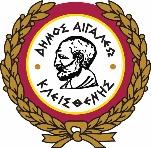 Ελληνική Δημοκρατία Δήμος ΑιγάλεωΔιεύθυνση Προγραμματισμού, Ανάπτυξης & ΔιαφάνειαςΤμήμα Προγραμματισμού & ΔιαφάνειαςΔιεύθυνση: Ιερά Οδός 364 & Κάλβου, Αιγάλεω
ΤΚ: 12243Πληροφορίες: Ευρυδίκη ΠαυλίδηTηλ: 213.2044862
Email: e.pavlidi@egaleo.grΕπιχειρησιακό Πρόγραμμα: «ΕΠ «Αττική 2014 2020» ΟΧΕ/ΒΑΑ Δυτικής Αθήνας Κωδ. Πράξης/MIS (ΟΠΣ): 5055393ΚΑ: 60.7341.002ΣΑΕ: 2020ΕΠ08510104                                                  Κεντρικό CPV: 79000000Συμπληρωματικά CPV: 79415200-879411000-879414000-979634000-7Διεθνούς ανοικτού ηλεκτρονικού δημόσιου διαγωνισμού για την υπηρεσία με τίτλο: «Δράσεις και εργαλεία για την προώθηση των ευπαθών ομάδων και των νέων στην απασχόληση στο Δήμο Αιγάλεω»Τίτλος έργουΔράσεις και εργαλεία για την προώθηση των ευπαθών ομάδων και των νέων στην απασχόληση στο Δήμο ΑιγάλεωΑναθέτουσα αρχήΔήμος ΑιγάλεωΦορέας λειτουργίαςΔήμος ΑιγάλεωΦορέας υλοποίησηςΔήμος ΑιγάλεωΤόπος παράδοσης – Τόπος παροχής υπηρεσιώνΔήμος ΑιγάλεωΠροϋπολογισμός – Εκτιμώμενη αξία σύμβασηςΠροϋπολογισμός έργου - εκτιμώμενη αξία σύμβασης:
399.781,58 € (συμπεριλαμβανομένου ΦΠΑ 24%)Είδος διαδικασίαςΑνοικτός διεθνής ηλεκτρονικός διαγωνισμός με κριτήριο ανάθεσης την πλέον συμφέρουσα από οικονομική άποψη προσφορά βάσει βέλτιστης σχέσης ποιότητας – τιμήςΣυλλογική απόφαση έργου (ΣΑΕ)2020ΕΠ08510104MIS5055393KA60.7341.002CPV79000000, 79415200-8, 79411000-8, 79414000-9, 79634000-7Χρηματοδότηση έργουΤο έργο έχει ενταχθεί στον άξονα προτεραιότητας 09 «Προώθηση της Κοινωνικής Ένταξης και Καταπολέμηση της Φτώχειας και Διακρίσεων - Διασφάλιση της Κοινωνικής Συνοχής» του ΕΠ «Αττική» 2014 -2020» και θα χρηματοδοτηθεί μέσω του Επιχειρησιακού Προγράμματος «Αττική» 2014-2020 από Ευρωπαϊκούς και Εθνικούς Πόρους (MIS 5055393 / ΣΑ ΕΠ0851)  Χρόνος υλοποίησης Είκοσι επτά (27) μήνες από την υπογραφή της σύμβασηςΔιάρκεια σύμβασης Η διάρκεια της σύμβασης υπολογίζεται ως το άθροισμα του χρόνου υλοποίησης και του χρόνου που θα απαιτηθεί για την παραλαβή των ενδιάμεσων φάσεων και της οριστικής παραλαβής με βάση τη διαδικασία επανυποβολής παραδοτέων όπως ορίζεται στην παρούσαΗμερομηνία υποβολής προκήρυξης στην Ευρωπαϊκή Ένωσης 11.01.2021Καταληκτική ημερομηνία και ώρα υποβολής προσφορών11.02.2021, ημέρα Πέμπτη, ώρα 11:00 π.μ.Έντυπη υποβολή: Τα στοιχεία και δικαιολογητικά της προσφοράς που υποβάλλονται ηλεκτρονικά προσκομίζονται, κατά περίπτωση, σε έντυπη μορφή εντός τριών (3) εργάσιμων ημερών από την ηλεκτρονική υποβολή τουςΤόπος και τρόπος κατάθεσης προσφορώνΗλεκτρονική υποβολή: Στη διαδικτυακή πύλη www.promitheus.gov.gr του Εθνικού Συστήματος Ηλεκτρονικών Δημοσίων Συμβάσεων (ΕΣΗΔΗΣ) (ηλεκτρονική μορφή)Μέσω πρωτοκόλλου (έντυπη μορφή) στην έδρα της αναθέτουσας αρχήςΗμερομηνία αποσφράγισης 
προσφορών17.02.2021, ημέρα Τετάρτη, ώρα 11.00 π.μ.ΕπωνυμίαΔΗΜΟΣ ΑΙΓΑΛΕΩΤαχυδρομική διεύθυνσηΙΕΡΑ ΟΔΟΣ 364 & ΚΑΛΒΟΥΠόληΑΙΓΑΛΕΩΤαχυδρομικός Κωδικός12243ΧώραΕΛΛΑΔΑΚωδικός ΝUTSEL302Τηλέφωνο+30.213.2044878, +30.213.2044862, Ηλεκτρονικό ταχυδρομείο promithies@egaleo.gr, e.pavlidi@egaleo.gr  Αρμόδιος για πληροφορίεςΤμήμα Προμηθειών
κα. Σπυριδούλα ΒάζουΤμήμα Προγραμματισμού & Διαφάνειας 
κα. Ευρυδίκη ΠαυλίδηΓενική διεύθυνση στο διαδίκτυο  (URL)www.aigaleo.gr    Συλλογική απόφαση έργου (ΣΑΕ)2020ΕΠ08510104MIS5055393KA60.7341.002CPV79000000, 79415200-8, 79411000-8, 79414000-9, 79634000-7Χρηματοδότηση έργουΤο έργο έχει ενταχθεί στον άξονα προτεραιότητας 09 «Προώθηση της Κοινωνικής Ένταξης και Καταπολέμηση της Φτώχειας και Διακρίσεων - Διασφάλιση της Κοινωνικής Συνοχής» του ΕΠ «Αττική» 2014 -2020» και θα χρηματοδοτηθεί μέσω του Επιχειρησιακού Προγράμματος «Αττική» 2014-2020 από Ευρωπαϊκούς και Εθνικούς Πόρους (MIS 5055393 / ΣΑ ΕΠ0851)  Α.Α.ΕίδοςCPVΕπιχειρηματικές υπηρεσίες: νομικές, μάρκετινγκ, παροχής συμβουλών, πρόσληψης, εκτύπωσης και ασφάλειας79000000Υπηρεσίες παροχής συμβουλών σε θέματα σχεδιασμού79415200-8Υπηρεσίες παροχής συμβουλών σε θέματα γενικής διαχείρισης79411000-8Υπηρεσίες παροχής συμβουλών σε θέματα διαχείρισης ανθρώπινου δυναμικού79414000-9Υπηρεσίες καθοδήγησης σε θέματα σταδιοδρομίας79634000-7Ομάδα ΈργουΜέληSeniorΠτυχιούχοι Τριτοβάθμιας Εκπαίδευσης με μεταπτυχιακό και τουλάχιστον 10ετή εμπειρία MedianΠτυχιούχοι Τριτοβάθμιας Εκπαίδευσης με μεταπτυχιακό και 5ετή εμπειρία ή με 10ετή εμπειρία χωρίς μεταπτυχιακόJuniorΠτυχιούχοι Τριτοβάθμιας Εκπαίδευσης με εμπειρία μικρότερη των 5 ετών Διοικητικοί, Λοιπές βοηθητικές ειδικότητεςΥπεύθυνος Ομάδας Έργου (Σύμβουλος Επιχειρήσεων) 11Σύμβουλος Απασχόλησης312Σύμβουλος Eπιχειρηματικότητας211Διοικητικός11Σύμβουλος Δημοσιότητας11Σύμβουλος Ομαδικότητας και Βελτίωσης της Αυτοεκτίμησης 11Γενικό άθροισμα93411α/αΠελάτηςΤίτλος έργου / ΑντικείμενοΔιάρκεια εκτέλεσηςΠροϋπολογισμός% συμμετοχήςΣτοιχείο Τεκμηρίωσης*1__/__ - __/__€%23456Σύνολο συμμετοχής Ο.Φ.Σύνολο συμμετοχής Ο.Φ.Σύνολο συμμετοχής Ο.Φ.Σύνολο συμμετοχής Ο.Φ.α/αΟνοματεπώνυμοΕταιρεία*Θέση στην Ο.Ε.ΕιδικότηταΓνωστικό Αντικείμενο% συμμετοχήςΑνθρωπομήνες12345α/αΠεριγραφή τμήματος Έργου που θα αναλάβει ο ΥπεργολάβοςΕπωνυμία, Στοιχεία επικοινωνίας, Νόμιμος Εκπρόσωπος Υπεργολάβου*Ημερομηνία Δήλωσης Συνεργασίας1__/__/20__2345Α/ΑΚριτήρια αξιολόγησηςΒαρύτηταΜέγιστος αρ. Σελίδων1Κατανόηση και Μεθοδολογική προσέγγιση της Υλοποίησης του Έργου70%401.1Γενικό και ειδικό Περιβάλλον στο οποίο εντάσσεται το Έργο, Στόχοι και αναμενόμενα αποτελέσματα5%31.2Μεθοδολογία υλοποίησης / οργάνωσης του «Έργου», λαμβανομένων υπόψη των Υπηρεσιών και την επίτευξη «Κοινωνικών Οικονομιών Κλίμακας»15%51.3Οργάνωση, παρακολούθηση και ανάδραση της πληροφορίας των «ατομικών σχεδίων δράσης» των ωφελουμένων, με βάση τις αρμοδιότητες της Αναθέτουσας Αρχής5%31.4Πληρότητα / ποιότητα παρεχόμενων Υπηρεσιών – Ποσοτική και ποιοτική μέτρηση και αποτίμηση των υπηρεσιών που παρέχονται ανά Δράση / Τμήμα και συνολικά, στο πλαίσιο του Έργου5%51.5Ιδιαιτερότητες, Κίνδυνοι, Πλαίσιο Οργάνωσης και υλοποίησης των Κοινωνικών Τομέων (ΚΤ) στους οποίους προσδιορίζονται οι  αντίστοιχες υπηρεσίες – Πρόβλεψη και Εφαρμογή Υγειονομικών Πρωτοκόλλων Covid-19 - Συντονισμός και συνέργιες με την Κοινωνική Πολιτική του Δήμου Αιγάλεω15%51.6Ιδιαιτερότητες, Κίνδυνοι και συνεκτίμηση της συμμόρφωσης με τα προβλεπόμενα στο Κανονισμό Ε/Ε 2016/679 (GDPR) για τα Προσωπικά Δεδομένα8%31.7Εργαλεία Υποστήριξης και περιγραφή – αιτιολόγηση χρησιμοποίησης τουλάχιστον ενός εργαλείου για την υποστήριξη των παρεχόμενων υπηρεσιών7%61.8Χρονοδιάγραμμα παρεχόμενων Υπηρεσιών – Οργάνωση Παραδοτέων5%51.9Τεκμηρίωση πρόσθετων υπηρεσιών που είναι αναγκαίες και πιθανά δεν έχουν συνεκτιμηθεί στους όρους της παρούσας5%52Ομάδα «Έργου»30%202.1Σχήμα Συντονισμού, Διοίκησης και Οργάνωσης του «Έργου»10%62.2Στελέχωση και καταλληλότητα του Υπεύθυνου «Έργου»8%32.3Στελέχωση, διαθεσιμότητα και καταλληλότητα της Ομάδας «Έργου»12%113.Παράρτημα: Συνοπτικά Βιογραφικά των Στελεχών της Ομάδας Έργου. Η παρουσίαση των Βιογραφικών θα γίνεται πινακοποιημένα με συγκεκριμένη αναφορά στη Δράση, στη θέση και στο ρόλο κάθε Στελέχους.--Ελληνική Δημοκρατία Δήμος ΑιγάλεωΔιεύθυνση Προγραμματισμού, 
Ανάπτυξης & ΔιαφάνειαςΤμήμα Προγραμματισμού & ΔιαφάνειαςΔιεύθυνση: Ιερά Οδός 364 & Κάλβου, Αιγάλεω
ΤΚ: 12243Πληροφορίες: Ευρυδίκη ΠαυλίδηTηλ: 213.2044862
Email: e.pavlidi@egaleo.grΕπιχειρησιακό Πρόγραμμα «Αττική 2014-2020»ΟΧΕ/ΒΑΑ Δυτικής ΑθήναςΚωδ. Πράξης/MIS (ΟΠΣ): 5055393ΚΑ: 60.7341.002ΣΑΕ: 2020ΕΠ08510104Προϋπολογισμός: 322.404,50 € € προ ΦΠΑ399.781,58 € με ΦΠΑ 24%                                               Κεντρικό CPV: 79000000Συμπληρωματικά CPV: 79415200-879411000-879414000-979634000-7Α.Α.ΕίδοςCPVΕπιχειρηματικές υπηρεσίες: νομικές, μάρκετινγκ, παροχής συμβουλών, πρόσληψης, εκτύπωσης και ασφάλειας79000000Υπηρεσίες παροχής συμβουλών σε θέματα σχεδιασμού79415200-8Υπηρεσίες παροχής συμβουλών σε θέματα γενικής διαχείρισης79411000-8Υπηρεσίες παροχής συμβουλών σε θέματα διαχείρισης ανθρώπινου δυναμικού79414000-9Υπηρεσίες καθοδήγησης σε θέματα σταδιοδρομίας79634000-7Κοινωνικός ΤομέαςΥπηρεσίες Πρόσκλησης 19Υπηρεσίες Πρόσκλησης 19Ενεργοποίηση στο πλαίσιο του ΈργουKT_0Υπηρεσίες Διοικητικού Συντονισμού των ΔράσεωνΥπηρεσίες Διοικητικού Συντονισμού των ΔράσεωνΥπηρεσίες Διοικητικού Συντονισμού των Δράσεων0.1Οριζόντια Διοικητική υποστήριξηXKT_1Υπηρεσίες πρώτης Υποδοχής και Ταυτοποίησης των Ευπαθών Ομάδων που βρίσκονται σε αδράνεια, αποχή από την απασχόληση, μακροχρόνια ανεργία ή άλλου τύπου ανεργίαΥπηρεσίες πρώτης Υποδοχής και Ταυτοποίησης των Ευπαθών Ομάδων που βρίσκονται σε αδράνεια, αποχή από την απασχόληση, μακροχρόνια ανεργία ή άλλου τύπου ανεργίαΥπηρεσίες πρώτης Υποδοχής και Ταυτοποίησης των Ευπαθών Ομάδων που βρίσκονται σε αδράνεια, αποχή από την απασχόληση, μακροχρόνια ανεργία ή άλλου τύπου ανεργία1.1Υπηρεσίες πρώτης Υποδοχής και ταυτοποίησης των ΩφελούμενωνX1.2Εξατομικευμένη προσέγγιση ως προς τη διάγνωση και καταγραφή των αναγκών και των δυνατοτήτων των ανέργων ωφελούμενων της Πράξης που ανήκουν στις Ευπαθείς ΟμάδεςX1.3Αποτελέσματα της διάγνωσης των αιτιών που οδηγούν ή/και διατηρούν τον ωφελούμενο σε κατάσταση ανεργίας (profiling) και, κατάρτιση -σε συμφωνία με τον ωφελούμενο- «Ατομικού Σχεδίου Δράσης» για την ομαλή και βιώσιμη ένταξη-επανένταξη του στην κοινωνία και στην αγορά εργασίας ή/και στην επιχειρηματικότητα (ΑΣΔΚΕΕ)X1.4Ολοκληρωμένες Δράσεις Εξατομικευμένης Προσέγγισης για την ενίσχυση της προσωπικότητας και, δι’ αυτής, τη βελτίωση της αποτελεσματικότητας της κοινωνικής ένταξης του ωφελούμενου, συνδυαστικά με τη διάγνωση των αναγκών προ-επαγγελματικής συμβουλευτικής (επίλυση ψυχολογικών προβλημάτων και προσαρμογής που συνδέονται με την αγορά εργασίας, την ομαδικότητα, τους στόχους, τη διαχείριση χρόνου, το επάγγελμα κ.λπ.).XKT_2Βασικές Υπηρεσίες Προετοιμασίας και Υπηρεσίες συνεχούς Ενημέρωσης των Ωφελούμενων για ευκαιρίες και δυνατότητες απασχόλησης και επιχειρηματικότηταςΒασικές Υπηρεσίες Προετοιμασίας και Υπηρεσίες συνεχούς Ενημέρωσης των Ωφελούμενων για ευκαιρίες και δυνατότητες απασχόλησης και επιχειρηματικότηταςΒασικές Υπηρεσίες Προετοιμασίας και Υπηρεσίες συνεχούς Ενημέρωσης των Ωφελούμενων για ευκαιρίες και δυνατότητες απασχόλησης και επιχειρηματικότητας2.1Υπηρεσίες Ενημέρωσης των ωφελούμενων και Παραπομπών για ευκαιρίες και δυνατότητες απασχόλησης και επιχειρηματικότητας, ανάλογα με το ατομικό τους profileX2.2Συμβουλευτική προσομοίωση συνθηκών, εργαλείων και μεθόδων αναζήτησης εργασίαςX2.3Συμβουλευτική προσομοίωση προετοιμασίας βιογραφικού σημειώματος και συμπεριφοράς στο πλαίσιο διαδικασίας συζήτησης ή/και συνέντευξης με δυνητικούς εργοδότεςX2.4Βασική ανίχνευση και συμβουλευτική προώθησης του ωφελούμενου στην επιχειρηματικότητα (νέα, νεανική, κοινωνική κ.λπ.)XKT_3Υπηρεσίες Ψυχοκοινωνικής Υποστήριξης και Συμβουλευτικής σε ατομικό και ομαδικό επίπεδοΥπηρεσίες Ψυχοκοινωνικής Υποστήριξης και Συμβουλευτικής σε ατομικό και ομαδικό επίπεδοΥπηρεσίες Ψυχοκοινωνικής Υποστήριξης και Συμβουλευτικής σε ατομικό και ομαδικό επίπεδο3.1Στήριξη της ατομικής ενεργοποίησης, της συμμετοχής σε ομάδες και της κοινωνικοποίησης των ανέργων, μέσω ομαδικών δημιουργικών, βιωματικών δραστηριοτήτων και παιγνίωνXKT_4Δράσεις ΔημοσιότηταςΔράσεις Δημοσιότητας4.1Δημιουργία microsite, έντυπη διαφήμιση, προβολή και δημοσιότητα σε social media και ΜΜΕΧ4.2Εκδηλώσεις και ΗμερίδεςΧ4.3Διάχυση του περιεχομένου και των αποτελεσμάτων των Δράσεων, ενημερωτικές Δράσεις στους Τοπικούς και Επαγγελματικούς ΕταίρουςΧKT_5Υπηρεσίες Επιστημονικού Συντονισμού των ΔράσεωνΥπηρεσίες Επιστημονικού Συντονισμού των Δράσεων5.1Επιστημονικός Συντονισμός της ΠράξηςΧ5.2Δημιουργία και Αξιοποίηση δικτύου επαφών και επικοινωνίας με τους εργοδότες της τοπικής οικονομίας (πηγές αναζήτησης εργασίας)ΧΚ.Τ. (ΚΩΔ)Κ.Τ. (ΠΕΡ)Κόστος Στελέχους (χωρίς ΦΠΑ)ΦΠΑΣυνολικό κόστος%KT_0Υπηρεσίες Διοικητικού Συντονισμού  των Δράσεων16.100,00 €3.864,00 €19.964,00 €4,99%KT_1Υπηρεσίες πρώτης Υποδοχής και  Ταυτοποίησης των Ευπαθών Ομάδων που βρίσκονται σε αδράνεια, αποχή από την απασχόληση, μακροχρόνια ανεργία ή άλλου τύπου ανεργία106.332,00 € 25.519,68 € 131.851,68 € 32,98%KT_2Βασικές Υπηρεσίες Προετοιμασίας και Υπηρεσίες συνεχούς Ενημέρωσης των Ωφελούμενων για καινοτόμες ενέργειες και δυνατότητες απασχόλησης108.335,00 € 26.000,40 € 134.335,40 € 33,60%KT_3Υπηρεσίες Ψυχοκοινωνικής Υποστήριξης και Συμβουλευτικής σε ατομικό και ομαδικό επίπεδο 32.240,00 € 7.737,60 € 39.977,60 € 10,00%KT_4Δράσεις Δημοσιότητας15.112,50 € 3.627,00 € 18.739,50 € 4,69%KT_5Υπηρεσίες Επιστημονικού Συντονισμού  των Δράσεων44.285,00 €10.628,40 €54.913,40 €13,74%Σύνολο Σύνολο 322.404,50 € 77.377,08 € 399.781,58 € 100,00%Κοινωνικοί Τομείς παροχής υπηρεσιώνΩφελούμενοιΚΤ-1: Υπηρεσίες πρώτης Υποδοχής και  Ταυτοποίησης των ατόμων που βρίσκονται σε αδράνεια, αποχή από την απασχόληση, μακροχρόνια ανεργία ή άλλου τύπου ανεργίαΟικονομικά μη-ενεργά άτομα και ευάλωτες ομάδες, με έμφαση στους δικαιούχους του Κοινωνικού Εισοδήματος Αλληλεγγύης που βρίσκονται σε εργασιακή ηλικίαΜακροχρόνια άνεργοι και, ιδίως,, άνω των 45 ετών με χαμηλά τυπικά προσόνταΝέοι NEETSs (σε αδράνεια ή αποχή από την αγορά εργασίας)ΚΤ-2: Βασικές Υπηρεσίες Προετοιμασίας και Υπηρεσίες συνεχούς Ενημέρωσης των Ωφελούμενων για ευκαιρίες και δυνατότητες απασχόλησης και επιχειρηματικότηταςΟικονομικά μη-ενεργά άτομα και ευάλωτες ομάδες, με έμφαση στους δικαιούχους του Κοινωνικού Εισοδήματος Αλληλεγγύης που βρίσκονται σε εργασιακή ηλικίαΜακροχρόνια άνεργοι και, ιδίως,, άνω των 45 ετών με χαμηλά τυπικά προσόνταΝέοι NEETSs (σε αδράνεια ή αποχή από την αγορά εργασίας)ΚΤ-3: Υπηρεσίες Ψυχοκοινωνικής Υποστήριξης και Συμβουλευτικής σε ατομικό και ομαδικό επίπεδο για την προετοιμασία των ωφελούμενων κατά την πρόσβασή τους στην αγορά εργασίαςΟικονομικά μη-ενεργά άτομα και ευάλωτες ομάδες, με έμφαση στους δικαιούχους του Κοινωνικού Εισοδήματος Αλληλεγγύης που βρίσκονται σε εργασιακή ηλικίαΜακροχρόνια άνεργοι και, ιδίως,, άνω των 45 ετών με χαμηλά τυπικά προσόνταΝέοι NEETSs (σε αδράνεια ή αποχή από την αγορά εργασίας)Ομάδα ΈργουΜέληΠροσόντα/εμπειρίαSeniorΠτυχιούχοι Τριτοβάθμιας Εκπαίδευσης με μεταπτυχιακό και τουλάχιστον 10ετή εμπειρία MedianΠτυχιούχοι Τριτοβάθμιας Εκπαίδευσης με μεταπτυχιακό και 5ετή εμπειρία ή με 10ετή εμπειρία χωρίς μεταπτυχιακόJuniorΠτυχιούχοι Τριτοβάθμιας Εκπαίδευσης με εμπειρία μικρότερη των 5 ετών Διοικητικοί, Λοιπές βοηθητικές ειδικότητεςΥπεύθυνος Ομάδας Έργου (Σύμβουλος Επιχειρήσεων)1Πτυχίο Τριτοβάθμιας εκπ/σης καιΜεταπτυχιακό Τίτλο σπουδών (ή ανάλογο τίτλο) Οικονομικών ή Κοινωνικών Επιστημών και αποδεδειγμένη εμπειρία στην παροχή υπηρεσιών συμβουλευτικής καθοδήγησης επιχειρήσεων ή/και συμβουλευτικών υποστηρικτικών υπηρεσιών απασχόλησης / επιχειρηματικότητας φυσικών προσώπων.1Σύμβουλος Απασχόλησης2Πτυχίο Τριτοβάθμιας εκπ/σης με τα χαρ/κα όπως περιγράφονται στην υπ’ αριθμ.  317/06.02.2018 (ΦΕΚ 317/τ. Β/06.02.2018, (4) 3.3 & 3.4) https://www.eoppep.gr/images/SYEP/FEK_317_06_02_2018.pdf 11Σύμβουλος Eπιχειρηματικότητας2Πτυχίο Τριτοβάθμιας εκπ/σης ή/και Μεταπτυχιακός τίτλος σπουδών  (ή ανάλογο τίτλο) στις Οικονομικές ή Κοινωνικές Επιστήμες και αποδεδειγμένη εμπειρία στην παροχή υπηρεσιών συμβουλευτικής καθοδήγησης επιχειρήσεων ή/και συμβουλευτικών υποστηρικτικών υπηρεσιών απασχόλησης / επιχειρηματικότητας φυσικών προσώπων.12Διοικητικός1Πτυχίο Τριτοβάθμιας εκπ/σης ή/και απολυτήριο Λυκείου.Θεμιτή αποδεδειγμένη εμπειρία στην υποστήριξη ανάλογων έργων. 1Σύμβουλος Δημοσιότητας1Πτυχίο Τριτοβάθμιας   εκπ/σης  και αποδεδειγμένη εμπειρία στον σχεδιασμό. οργάνωση και υλοποίηση δράσεων προβολής και δημοσιότητας.  1Σύμβουλος Ομαδικότητας και Βελτίωσης της Αυτοεκτίμησης.1Πτυχίο Τριτοβάθμιας εκπ/σης με τα χαρ/κα όπως περιγράφονται στην υπ’ αριθμ.  317/06.02.2018 (ΦΕΚ 317/τ. Β/06.02.2018, (4) 3.3 & 3.4) https://www.eoppep.gr/images/SYEP/FEK_317_06_02_2018.pdf1Γενικό άθροισμα93411Κ.Τ. (ΚΩΔ)ΥΠΗΡΕΡΣΙΕΣΥΠΗΡΕΡΣΙΕΣKT_0Υπηρεσίες διοίκησης κα επιστημονικού συντονισμού των δράσεωνΥπηρεσίες διοίκησης κα επιστημονικού συντονισμού των δράσεων0.1Οριζόντια Διοικητική υποστήριξηKT_1Υπηρεσίες πρώτης Υποδοχής και Ταυτοποίησης των Ευπαθών Ομάδων που βρίσκονται σε αδράνεια, αποχή από την απασχόληση, μακροχρόνια ανεργία ή άλλου τύπου ανεργίαΥπηρεσίες πρώτης Υποδοχής και Ταυτοποίησης των Ευπαθών Ομάδων που βρίσκονται σε αδράνεια, αποχή από την απασχόληση, μακροχρόνια ανεργία ή άλλου τύπου ανεργία1.1Υπηρεσίες πρώτης Υποδοχής και ταυτοποίησης των ωφελούμενων1.2Εξατομικευμένη προσέγγιση ως προς τη διάγνωση και καταγραφή των αναγκών και των δυνατοτήτων των ανέργων ωφελούμενων της Πράξης που ανήκουν στις Ευπαθείς Ομάδες 1.3Αποτελέσματα της διάγνωσης των αιτιών που οδηγούν ή/και διατηρούν τον ωφελούμενο σε κατάσταση ανεργίας (profiling) και, κατάρτιση -σε συμφωνία με τον ωφελούμενο- «Ατομικού Σχεδίου Δράσης» για την ομαλή και βιώσιμη ένταξη-επανένταξη του στην κοινωνία και στην αγορά εργασίας ή/και στην επιχειρηματικότητα (ΑΣΔΚΕΕ)1.4Ολοκληρωμένες Δράσεις Εξατομικευμένης Προσέγγισης για την ενίσχυση της προσωπικότητας και, δι’ αυτής, τη βελτίωση της αποτελεσματικότητας της κοινωνικής ένταξης του ωφελούμενου, συνδυαστικά με τη διάγνωση των αναγκών προ-επαγγελματικής συμβουλευτικής (επίλυση ψυχολογικών προβλημάτων και προσαρμογής που συνδέονται με την αγορά εργασίας, την ομαδικότητα, τους στόχους, τη διαχείριση χρόνου, το επάγγελμα κ.λπ.).KT_2Βασικές Υπηρεσίες Προετοιμασίας και Υπηρεσίες συνεχούς Ενημέρωσης των Ωφελούμενων για ευκαιρίες και δυνατότητες απασχόλησης και επιχειρηματικότηταςΒασικές Υπηρεσίες Προετοιμασίας και Υπηρεσίες συνεχούς Ενημέρωσης των Ωφελούμενων για ευκαιρίες και δυνατότητες απασχόλησης και επιχειρηματικότητας2.1Υπηρεσίες Ενημέρωσης των ωφελούμενων και Παραπομπών για ευκαιρίες και δυνατότητες απασχόλησης και επιχειρηματικότητας, ανάλογα με το ατομικό τους profile 2.2Συμβουλευτική προσομοίωση συνθηκών, εργαλείων και μεθόδων αναζήτησης εργασίας2.3Συμβουλευτική προσομοίωση προετοιμασίας βιογραφικού σημειώματος και συμπεριφοράς στο πλαίσιο διαδικασίας συζήτησης ή/και συνέντευξης με δυνητικούς εργοδότες2.4Βασική ανίχνευση και συμβουλευτική προώθησης του ωφελούμενου στην επιχειρηματικότητα (νέα, νεανική, κοινωνική κ.λπ.)KT_3Υπηρεσίες Ψυχοκοινωνικής Υποστήριξης και Συμβουλευτικής σε ατομικό και ομαδικό επίπεδοΥπηρεσίες Ψυχοκοινωνικής Υποστήριξης και Συμβουλευτικής σε ατομικό και ομαδικό επίπεδο3.1Στήριξη της ατομικής ενεργοποίησης, της συμμετοχής σε ομάδες και της κοινωνικοποίησης των ανέργων, μέσω ομαδικών δημιουργικών, βιωματικών δραστηριοτήτων και παιγνίωνKT_4Δράσεις ΔημοσιότηταςΔράσεις Δημοσιότητας4.1Δημιουργία microsite, έντυπη διαφήμιση, προβολή και δημοσιότητα σε social media και ΜΜΕ4.2Εκδηλώσεις και Ημερίδες4.3Διάχυση του περιεχομένου και των αποτελεσμάτων των Δράσεων, ενημερωτικές Δράσεις στους Τοπικούς και Επαγγελματικούς ΕταίρουςKT_5Υπηρεσίες Επιστημονικού Συντονισμού των ΔράσεωνΥπηρεσίες Επιστημονικού Συντονισμού των Δράσεων5.1Επιστημονικός Συντονισμός της Πράξης5.2Δημιουργία και Αξιοποίηση δικτύου επαφών και επικοινωνίας με τους εργοδότες της τοπικής οικονομίας (πηγές αναζήτησης εργασίας)Ομάδα ΈργουΜέληSeniorMedianJuniorΔιοικητικοί, Λοιπές βοηθητικές ειδικότητεςΣυνολικοί Α/Μ Απασχόλησης1. Υπεύθυνος Ομάδας Έργου (Σύμβουλος επιχειρήσεων) 111516. Σύμβουλος Απασχόλησης31257,817. Σύμβουλος Eπιχειρηματικότητας2114419. Διοικητικός111021. Σύμβουλος Δημοσιότητας117,523. Σύμβουλος Ομαδικότητας και Βελτίωσης της Αυτοεκτίμησης 1116Γενικό άθροισμα93411150,3ΕΠΙΠΕΔΟ 
ΣΤΕΛΕΧΟΥΣΜΕΛΗ Ο.Ε.Μικτό Κόστος Α/Μ με 14/12 (περ/νται ΙΚΑ, φόροι)1Πτυχιούχοι Τριτοβάθμιας Εκπαίδευσης με μεταπτυχιακό και τουλάχιστον 10ετή εμπειρία(senior)2.415,00€2Πτυχιούχοι Τριτοβάθμιας Εκπαίδευσης με μεταπτυχιακό και 5ετή εμπειρία ή με 10ετή εμπειρία χωρίς μεταπτυχιακό (median)2.015,00€3Πτυχιούχοι Τριτοβάθμιας Εκπαίδευσης με εμπειρία μικρότερη των 5 ετών (junior)1.750,00€4Ειδικοί σε Δημιουργική Απασχόληση1.750,00€5Διοικητικοί, Λοιπές βοηθητικές ειδικότητες1.610,00€Κ.Τ. (ΚΩΔ)ΥΠΗΡΕΡΣΙΕΣ (ΚΩΔ)ΥΠΗΡΕΡΣΙΕΣ (ΚΩΔ)Ομάδα ΈργουΠροβλεπόμενος Ανθρωποχρόνος Απασχόλησης Κόστος Στελέχους (χωρίς ΦΠΑ) ΦΠΑ Συνολικό κόστος KT_00.10.119. Διοικητικός10,00 16.100,00 € 3.864,00 € 19.964,00 € Σύνολο - KT_0Σύνολο - KT_0Σύνολο - KT_0Σύνολο - KT_010,00 16.100,00 € 3.864,00 € 19.964,00 € KT_11.11.116. Σύμβουλος Απασχόλησης20,00 44.300,00 € 10.632,00 € 54.932,00 € KT_11.21.216. Σύμβουλος Απασχόλησης8,80 17.732,00 € 4.255,68 € 21.987,68 € KT_11.31.317. Σύμβουλος Eπιχειρηματικότητας10,00 20.150,00 € 4.836,00 € 24.986,00 € KT_11.41.416. Σύμβουλος Απασχόλησης10,00 24.150,00 € 5.796,00 € 29.946,00 € Σύνολο - KT_1Σύνολο - KT_1Σύνολο - KT_1Σύνολο - KT_148,80 106.332,00 € 25.519,68 € 131.851,68 € KT_22.12.116. Σύμβουλος Απασχόλησης8,00 16.120,00 € 3.868,80 € 19.988,80 € KT_22.12.117. Σύμβουλος Eπιχειρηματικότητας9,00 21.735,00 € 5.216,40 € 26.951,40 € KT_22.22.216. Σύμβουλος Απασχόλησης11,00 24.965,00 € 5.991,60 € 30.956,60 € KT_22.32.317. Σύμβουλος Eπιχειρηματικότητας5,00 10.075,00 € 2.418,00 € 12.493,00 € KT_22.42.417. Σύμβουλος Eπιχειρηματικότητας16,00 35.440,00 € 8.505,60 € 43.945,60 € Σύνολο - KT_2Σύνολο - KT_2Σύνολο - KT_2Σύνολο - KT_249,00 108.335,00 € 26.000,40 € 134.335,40 € KT_33.13.123. Σύμβουλος Ομαδικότητας και Βελτίωσης της Αυτοεκτίμησης 16,0032.240,00 €7.737,60 €39.977,60 €Σύνολο - KT_3Σύνολο - KT_3Σύνολο - KT_3Σύνολο - KT_316,0032.240,00 €7.737,60 €39.977,60 €KT_44.14.121. Σύμβουλος Δημοσιότητας3,00 6.045,00 € 1.450,80 € 7.495,80 € KT_44.24.221. Σύμβουλος Δημοσιότητας3,00 6.045,00 € 1.450,80 € 7.495,80 € KT_44.34.321. Σύμβουλος Δημοσιότητας1,50 3.022,50 € 725,40 € 3.747,90 € Σύνολο - KT_4Σύνολο - KT_4Σύνολο - KT_4Σύνολο - KT_47,50 15.112,50 € 3.627,00 € 18.739,50 € KT_55.11. Υπεύθυνος Ομάδας Έργου (Σύμβουλος επιχειρήσεων) 1. Υπεύθυνος Ομάδας Έργου (Σύμβουλος επιχειρήσεων) 15,00 36.225,00 € 8.694,00 € 44.919,00 € KT_55.217. Σύμβουλος Eπιχειρηματικότητας17. Σύμβουλος Eπιχειρηματικότητας4,00 8.060,00 € 1.934,40 € 9.994,40 € Σύνολο - KT_5Σύνολο - KT_5Σύνολο - KT_5Σύνολο - KT_519,00 44.285,00 € 10.628,40 € 54.913,40 € Γενικό άθροισμαΓενικό άθροισμαΓενικό άθροισμαΓενικό άθροισμα150,30 322.404,50 € 77.377,08 € 399.781,58 € Ομάδα ΈργουΟμάδα ΈργουΟμάδα ΈργουΕκπαιδευτικό Επίπεδο και εμπειρία Μέλους Ομάδας ΈργουΠροβλεπόμενος Ανθρωποχρόνος ΑπασχόλησηςΚόστος Στελέχους (χωρίς ΦΠΑ)ΦΠΑΣυνολικό κόστοςΕκτιμώμενο πλήθος Στελεχών1. Υπεύθυνος Ομάδας Έργου (Σύμβουλος επιχειρήσεων) ΥΟΕ1. Πτυχιούχοι Τριτοβάθμιας Εκπαίδευσης με μεταπτυχιακό και τουλάχιστον 10ετή εμπειρία (senior)1. Πτυχιούχοι Τριτοβάθμιας Εκπαίδευσης με μεταπτυχιακό και τουλάχιστον 10ετή εμπειρία (senior)1536.225,00 €8.694,00 €44.919,00 €11. Υπεύθυνος Ομάδας Έργου ( Σύμβουλος επιχειρήσεων) 1. Υπεύθυνος Ομάδας Έργου ( Σύμβουλος επιχειρήσεων) 1. Υπεύθυνος Ομάδας Έργου ( Σύμβουλος επιχειρήσεων) 1. Υπεύθυνος Ομάδας Έργου ( Σύμβουλος επιχειρήσεων) 1536.225,00 €8.694,00 €44.919,00 €116. Σύμβουλος ΑπασχόλησηςΣ011. Πτυχιούχοι Τριτοβάθμιας Εκπαίδευσης με μεταπτυχιακό και τουλάχιστον 10ετή (senior)1. Πτυχιούχοι Τριτοβάθμιας Εκπαίδευσης με μεταπτυχιακό και τουλάχιστον 10ετή (senior)2765.205,00 €15.649,20 €80.854,20 €116. Σύμβουλος ΑπασχόλησηςΣ022. Πτυχιούχοι Τριτοβάθμιας Εκπαίδευσης με μεταπτυχιακό και 5ετή εμπειρία ή με 10ετή εμπειρία χωρίς μεταπτυχιακό (median)2. Πτυχιούχοι Τριτοβάθμιας Εκπαίδευσης με μεταπτυχιακό και 5ετή εμπειρία ή με 10ετή εμπειρία χωρίς μεταπτυχιακό (median)30,8062.062,00 € 14.894,88 € 76.956,88 € 216. Σύμβουλος Απασχόλησης16. Σύμβουλος Απασχόλησης16. Σύμβουλος Απασχόλησης16. Σύμβουλος Απασχόλησης57,80127.267,00 € 30.544,08 € 157.811,08 € 317. Σύμβουλος EπιχειρηματικότηταςΣ031. Πτυχιούχοι Τριτοβάθμιας Εκπαίδευσης με μεταπτυχιακό και τουλάχιστον 10ετή εμπειρία (senior)1. Πτυχιούχοι Τριτοβάθμιας Εκπαίδευσης με μεταπτυχιακό και τουλάχιστον 10ετή εμπειρία (senior)1741.055,00 €9.853,20 €50.908,20 €117. Σύμβουλος EπιχειρηματικότηταςΣ042. Πτυχιούχοι Τριτοβάθμιας Εκπαίδευσης με μεταπτυχιακό και 5ετή εμπειρία ή με 10ετή εμπειρία χωρίς μεταπτυχιακό (median)2. Πτυχιούχοι Τριτοβάθμιας Εκπαίδευσης με μεταπτυχιακό και 5ετή εμπειρία ή με 10ετή εμπειρία χωρίς μεταπτυχιακό (median)2754.405,00 € 13.057,20 € 67.462,20 € 117. Σύμβουλος Eπιχειρηματικότητας17. Σύμβουλος Eπιχειρηματικότητας17. Σύμβουλος Eπιχειρηματικότητας17. Σύμβουλος Eπιχειρηματικότητας4495.460,00 € 22.910,40 € 118.370,40 € 219. ΔιοικητικόςΔΟΙΚ5. Διοικητικοί, Λοιπές βοηθητικές ειδικότητες5. Διοικητικοί, Λοιπές βοηθητικές ειδικότητες1016.100,00 €3.864,00 €19.964,00 €119. Διοικητικός19. Διοικητικός19. Διοικητικός19. Διοικητικός1016.100,00 €3.864,00 €19.964,00 €121. Σύμβουλος ΔημοσιότηταςΣ052. Πτυχιούχοι Τριτοβάθμιας Εκπαίδευσης με μεταπτυχιακό και 5ετή εμπειρία ή με 10ετή εμπειρία χωρίς μεταπτυχιακό (median)2. Πτυχιούχοι Τριτοβάθμιας Εκπαίδευσης με μεταπτυχιακό και 5ετή εμπειρία ή με 10ετή εμπειρία χωρίς μεταπτυχιακό (median)7,515.112,50 €3.627,00 €18.739,50 €121. Σύμβουλος Δημοσιότητας21. Σύμβουλος Δημοσιότητας21. Σύμβουλος Δημοσιότητας21. Σύμβουλος Δημοσιότητας7,515.112,50 €3.627,00 €18.739,50 €123. Σύμβουλος Ομαδικότητας και Βελτίωσης της Αυτοεκτίμησης Σ062. Πτυχιούχοι Τριτοβάθμιας Εκπαίδευσης με μεταπτυχιακό και 5ετή εμπειρία ή με 10ετή εμπειρία χωρίς μεταπτυχιακό (median)2. Πτυχιούχοι Τριτοβάθμιας Εκπαίδευσης με μεταπτυχιακό και 5ετή εμπειρία ή με 10ετή εμπειρία χωρίς μεταπτυχιακό (median)1632.240,00 €7.737,60 €39.977,60 €123. Σύμβουλος Ομαδικότητας και Βελτίωσης της Αυτοεκτίμησης (Ψυχολόγος - Σύμβουλος Ψυχικής Υγείας )23. Σύμβουλος Ομαδικότητας και Βελτίωσης της Αυτοεκτίμησης (Ψυχολόγος - Σύμβουλος Ψυχικής Υγείας )23. Σύμβουλος Ομαδικότητας και Βελτίωσης της Αυτοεκτίμησης (Ψυχολόγος - Σύμβουλος Ψυχικής Υγείας )23. Σύμβουλος Ομαδικότητας και Βελτίωσης της Αυτοεκτίμησης (Ψυχολόγος - Σύμβουλος Ψυχικής Υγείας )1632.240,00 €7.737,60 €39.977,60 €1Γενικό Σύνολο Γενικό Σύνολο Γενικό Σύνολο Γενικό Σύνολο 150,3322.404,50 €77.377,08 €399.781,58 €9Πακέτα ΠαραδοτέωνΤίτλοςΠαραδοτέαΠ.Π.1Έκθεση οργάνωσης και σχεδιασμού του Έργου Π.Π.1.1. Έκθεση προετοιμασίας, δημοσιότητας και οργάνωσης των διαδικασιών προσέλκυσης και επιλογής των ωφελούμενωνΠ.Π.1Έκθεση οργάνωσης και σχεδιασμού του Έργου Π.Π.1.2. Έκθεση σχεδιασμού και μεθοδολογίας δράσεων (γενικός σχεδιασμός δράσεων για κάθε κύκλο υλοποίησης του έργου, ειδικός σχεδιασμός επιμέρους δράσεων)Π.Π.1Έκθεση οργάνωσης και σχεδιασμού του Έργου Π.Π.1.3. Χρονοδιάγραμμα Π.Π.2Έκθεση Υλοποίησης εισαγωγικών ενεργειών δημοσιότηταςΠ.Π.2.1. Δημιουργία microsite Π.Π.2Έκθεση Υλοποίησης εισαγωγικών ενεργειών δημοσιότηταςΠ.Π.2.2. Διαδικτυακή στοχευμένη καμπάνια σε Facebook και instagramΠ.Π.2Έκθεση Υλοποίησης εισαγωγικών ενεργειών δημοσιότηταςΠ.Π.2.3. Έντυπο υλικό (φυλλάδιο ενημέρωσης, αφίσα, banner roll up)Π.Π.2Έκθεση Υλοποίησης εισαγωγικών ενεργειών δημοσιότηταςΠ.Π.2.4. Έκθεση 1ης εκδήλωσης (Πρόγραμμα, πρόσκληση, φωτογραφικό υλικό, έκθεση απολογισμού εκδήλωσης, Check list συμμόρφωσης GDPR)Π.Π.31η Τριμηνιαία Έκθεση ΕργασιώνΠ.Π.3.1. 1η Έκθεση ΕργασιώνΠ.Π.31η Τριμηνιαία Έκθεση ΕργασιώνΠ.Π.3.2. Προσωρινός πίνακας ωφελούμενωνΠ.Π.31η Τριμηνιαία Έκθεση ΕργασιώνΠ.Π.3.3. Πίνακας επιτυχόντωνΠ.Π.42η Τριμηνιαία Έκθεση ΕργασιώνΠ.Π.4.1. 2η Έκθεση ΕργασιώνΠ.Π.42η Τριμηνιαία Έκθεση ΕργασιώνΠ.Π.4.2. Ψηφιακός ατομικός φάκελος ωφελούμενωνΠ.Π.42η Τριμηνιαία Έκθεση ΕργασιώνΠ.Π.4.3. Φάκελος δράσεων (παρουσιολόγιο, αρχείο πεπραγμένων)Π.Π.42η Τριμηνιαία Έκθεση ΕργασιώνΠ.Π.4.4. Φάκελος εποπτειών (παρουσιολόγιο, αρχείο πεπραγμένων)Π.Π.42η Τριμηνιαία Έκθεση ΕργασιώνΠ.Π.4.5. Έκθεση αυτοαξιολόγησης σχετικά με την πορεία υλοποίησης του έργουΠ.Π.53η Τριμηνιαία Έκθεση ΕργασιώνΠ.Π.5.1. 3η Έκθεση ΕργασιώνΠ.Π.53η Τριμηνιαία Έκθεση ΕργασιώνΠ.Π.5.2. Ψηφιακός ατομικός φάκελος ωφελούμενων (επικαιροποίηση)Π.Π.53η Τριμηνιαία Έκθεση ΕργασιώνΠ.Π.5.3. Φάκελος δράσεων (παρουσιολόγιο, αρχείο πεπραγμένων)Π.Π.53η Τριμηνιαία Έκθεση ΕργασιώνΠ.Π.5.4. Φάκελος εποπτειών (παρουσιολόγιο, αρχείο πεπραγμένων)Π.Π.53η Τριμηνιαία Έκθεση ΕργασιώνΠ.Π.5.5. Έκθεση αυτοαξιολόγησης σχετικά με την πορεία υλοποίησης του έργουΠ.Π.53η Τριμηνιαία Έκθεση ΕργασιώνΠ.Π.5.6. Έντυπο υλικό (αφίσα)Π.Π.53η Τριμηνιαία Έκθεση ΕργασιώνΠ.Π.5.7. Έκθεση 2ης εκδήλωσης (Πρόγραμμα, πρόσκληση, φωτογραφικό υλικό, έκθεση απολογισμού εκδήλωσης, Check list συμμόρφωσης GDPR)Π.Π.64η Τριμηνιαία Έκθεση ΕργασιώνΠ.Π.6.1. 4η Έκθεση ΕργασιώνΠ.Π.64η Τριμηνιαία Έκθεση ΕργασιώνΠ.Π.6.2. Ψηφιακός ατομικός φάκελος ωφελούμενων (επικαιροποίηση)Π.Π.64η Τριμηνιαία Έκθεση ΕργασιώνΠ.Π.6.3. Φάκελος δράσεων (παρουσιολόγιο, αρχείο πεπραγμένων)Π.Π.64η Τριμηνιαία Έκθεση ΕργασιώνΠ.Π.6.4. Φάκελος εποπτειών (παρουσιολόγιο, αρχείο πεπραγμένων)Π.Π.64η Τριμηνιαία Έκθεση ΕργασιώνΠ.Π.6.5. Έκθεση αυτοαξιολόγησης σχετικά με την πορεία υλοποίησης του έργουΠ.Π.75η Τριμηνιαία Έκθεση ΕργασιώνΠ.Π.7.1. 5η Έκθεση ΕργασιώνΠ.Π.75η Τριμηνιαία Έκθεση ΕργασιώνΠ.Π.7.2. Ψηφιακός ατομικός φάκελος ωφελούμενων (επικαιροποίηση)Π.Π.75η Τριμηνιαία Έκθεση ΕργασιώνΠ.Π.7.3. Φάκελος δράσεων (παρουσιολόγιο, αρχείο πεπραγμένων)Π.Π.75η Τριμηνιαία Έκθεση ΕργασιώνΠ.Π.7.4. Φάκελος εποπτειών (παρουσιολόγιο, αρχείο πεπραγμένων)Π.Π.75η Τριμηνιαία Έκθεση ΕργασιώνΠ.Π.7.5. Έκθεση αυτοαξιολόγησης σχετικά με την πορεία υλοποίησης του έργουΠ.Π.86η Τριμηνιαία Έκθεση ΕργασιώνΠ.Π.8.1. 6η Έκθεση ΕργασιώνΠ.Π.86η Τριμηνιαία Έκθεση ΕργασιώνΠ.Π.8.2. Ψηφιακός ατομικός φάκελος ωφελούμενων (επικαιροποίηση)Π.Π.86η Τριμηνιαία Έκθεση ΕργασιώνΠ.Π.8.3. Φάκελος δράσεων (παρουσιολόγιο, αρχείο πεπραγμένων)Π.Π.86η Τριμηνιαία Έκθεση ΕργασιώνΠ.Π.8.4. Φάκελος εποπτειών (παρουσιολόγιο, αρχείο πεπραγμένων)Π.Π.86η Τριμηνιαία Έκθεση ΕργασιώνΠ.Π.8.5. Έκθεση αυτοαξιολόγησης σχετικά με την πορεία υλοποίησης του έργουΠ.Π.97η Τριμηνιαία Έκθεση ΕργασιώνΠ.Π.9.1. 7η Έκθεση ΕργασιώνΠ.Π.97η Τριμηνιαία Έκθεση ΕργασιώνΠ.Π.9.2. Ψηφιακός ατομικός φάκελος ωφελούμενων (επικαιροποίηση)Π.Π.97η Τριμηνιαία Έκθεση ΕργασιώνΠ.Π.9.3. Φάκελος δράσεων (παρουσιολόγιο, αρχείο πεπραγμένων)Π.Π.97η Τριμηνιαία Έκθεση ΕργασιώνΠ.Π.9.4. Φάκελος εποπτειών (παρουσιολόγιο, αρχείο πεπραγμένων)Π.Π.97η Τριμηνιαία Έκθεση ΕργασιώνΠ.Π.9.5. Έκθεση αυτοαξιολόγησης σχετικά με την πορεία υλοποίησης του έργουΠ.Π.97η Τριμηνιαία Έκθεση ΕργασιώνΠ.Π.9.6. Έντυπο υλικό (αφίσα)Π.Π.97η Τριμηνιαία Έκθεση ΕργασιώνΠ.Π.9.7. Έκθεση 3ης εκδήλωσης (Πρόγραμμα, φωτογραφικό υλικό, έκθεση απολογισμού εκδήλωσης, Check list συμμόρφωσης GDPR)Π.Π.108η Τριμηνιαία Έκθεση ΕργασιώνΠ.Π.10.1. 8η Έκθεση ΕργασιώνΠ.Π.108η Τριμηνιαία Έκθεση ΕργασιώνΠ.Π.10.2. Ψηφιακός ατομικός φάκελος ωφελούμενων (επικαιροποίηση)Π.Π.108η Τριμηνιαία Έκθεση ΕργασιώνΠ.Π.10.3. Φάκελος δράσεων (παρουσιολόγιο, αρχείο πεπραγμένων)Π.Π.108η Τριμηνιαία Έκθεση ΕργασιώνΠ.Π.10.4. Φάκελος εποπτειών (παρουσιολόγιο, αρχείο πεπραγμένων)Π.Π.108η Τριμηνιαία Έκθεση ΕργασιώνΠ.Π.10.5. Έκθεση αυτοαξιολόγησης σχετικά με την πορεία υλοποίησης του έργουΠ.Π.119η Τριμηνιαία Έκθεση Εργασιών – Έκθεση Ολοκλήρωσης και συνολικού Απολογισμού του ΈργουΠ.Π.11.1. 9η Έκθεση Εργασιών - Έκθεση Ολοκλήρωσης και συνολικού Απολογισμού του ΈργουΠ.Π.119η Τριμηνιαία Έκθεση Εργασιών – Έκθεση Ολοκλήρωσης και συνολικού Απολογισμού του ΈργουΠ.Π.11.2. Ψηφιακός ατομικός φάκελος ωφελούμενων (επικαιροποίηση)Π.Π.119η Τριμηνιαία Έκθεση Εργασιών – Έκθεση Ολοκλήρωσης και συνολικού Απολογισμού του ΈργουΠ.Π.11.3. Φάκελος δράσεων (παρουσιολόγιο, αρχείο πεπραγμένων)Π.Π.119η Τριμηνιαία Έκθεση Εργασιών – Έκθεση Ολοκλήρωσης και συνολικού Απολογισμού του ΈργουΠ.Π.11.4. Φάκελος εποπτειών (παρουσιολόγιο, αρχείο πεπραγμένων)Π.Π.119η Τριμηνιαία Έκθεση Εργασιών – Έκθεση Ολοκλήρωσης και συνολικού Απολογισμού του ΈργουΠ.Π.11.5. Έκθεση αυτοαξιολόγησης σχετικά με την πορεία υλοποίησης του έργουΠ.Π.119η Τριμηνιαία Έκθεση Εργασιών – Έκθεση Ολοκλήρωσης και συνολικού Απολογισμού του ΈργουΠ.Π.11.6. Έντυπο υλικό (αφίσα)Π.Π.119η Τριμηνιαία Έκθεση Εργασιών – Έκθεση Ολοκλήρωσης και συνολικού Απολογισμού του ΈργουΠ.Π.11.7. Έκθεση 4ης εκδήλωσης (Πρόγραμμα, πρόσκληση, φωτογραφικό υλικό, έκθεση απολογισμού εκδήλωσης, Check list συμμόρφωσης GDPR)ΠαραδοτέοΤίτλοςΧρόνος ΥποβολήςΠοσοστόΓενικό Σύνολο (με ΦΠΑ)ΠαραδοτέοΤίτλοςΧρόνος ΥποβολήςΠοσοστόΓενικό Σύνολο (με ΦΠΑ)Π.1Έκθεση οργάνωσης και σχεδιασμού του Έργου1 μήνα από την υπογραφή της Σύμβασης5%18.228,00 €Π.2Έκθεση Υλοποίησης εισαγωγικών ενεργειών δημοσιότητας2 μήνες από την υπογραφή της Σύμβασης1%3.747,90 €Π.31η Τριμηνιαία Έκθεση Εργασιών3 μήνες από την υπογραφή της Σύμβασης5%20.472,40 €Π.42η Τριμηνιαία Έκθεση Εργασιών6 μήνες από την υπογραφή της Σύμβασης9%35.365,17 €Π.53η Τριμηνιαία Έκθεση Εργασιών9 μήνες από την υπογραφή της Σύμβασης14%55.435,25 €Π.64η Τριμηνιαία Έκθεση Εργασιών12 μήνες από την υπογραφή της Σύμβασης9%35.325,24 €Π.75η Τριμηνιαία Έκθεση Εργασιών15 μήνες από την υπογραφή της Σύμβασης9%35.323,38 €Π.86η Τριμηνιαία Έκθεση Εργασιών18 μήνες από την υπογραφή της Σύμβασης14%57.309,20 €Π.97η Τριμηνιαία Έκθεση Εργασιών21 μήνες από την υπογραφή της Σύμβασης10%39.697,79 €Π.108η Τριμηνιαία Έκθεση Εργασιών24 μήνες από την υπογραφή της Σύμβασης10%38.069,98 €Π.119η Τριμηνιαία Έκθεση Εργασιών – Έκθεση Ολοκλήρωσης και συνολικού Απολογισμού του Έργου.27 μήνες από την υπογραφή της Σύμβασης15%60.807,24 €ΣύνολοΣύνολοΣύνολο100%399.781,58 €Πακέτα Εργασίας Χρόνος ΥποβολήςΠαραδοτέαΣτέλεχοςΑνθρωπομήνες  Μικτό Κόστος Α/Μ με 14/12 (περ/νται ΙΚΑ, φόροι  Κόστος Στελέχους (χωρίς ΦΠΑ)  Συνολικό κόστος παραδοτέου χωρίς ΦΠΑ 24% Π.Π.11 μήνα από την υπογραφή της ΣύμβασηςΠ.Π.1.1. Έκθεση προετοιμασίας, δημοσιότητας και οργάνωσης των διαδικασιών προσέλκυσης και επιλογής των ωφελούμενωνYOE0,35 2.415,00 € 845,25 € 1.007,50 € Π.Π.11 μήνα από την υπογραφή της ΣύμβασηςΠ.Π.1.1. Έκθεση προετοιμασίας, δημοσιότητας και οργάνωσης των διαδικασιών προσέλκυσης και επιλογής των ωφελούμενωνΔΟΙΚ0,50 1.610,00 € 805,00 € 1.007,50 € Π.Π.11 μήνα από την υπογραφή της ΣύμβασηςΠ.Π.1.1. Έκθεση προετοιμασίας, δημοσιότητας και οργάνωσης των διαδικασιών προσέλκυσης και επιλογής των ωφελούμενωνΣ050,50 2.015,00 € 1.007,50 € 1.007,50 € Π.Π.11 μήνα από την υπογραφή της ΣύμβασηςΠ.Π.1.2. Έκθεση σχεδιασμού και μεθοδολογίας δράσεων (γενικός σχεδιασμός δράσεων για κάθε κύκλο υλοποίησης του έργου, ειδικός σχεδιασμός επιμέρους δράσεων)YOE0,50 2.415,00 € 1.207,50 € 11.680,00 € Π.Π.11 μήνα από την υπογραφή της ΣύμβασηςΠ.Π.1.2. Έκθεση σχεδιασμού και μεθοδολογίας δράσεων (γενικός σχεδιασμός δράσεων για κάθε κύκλο υλοποίησης του έργου, ειδικός σχεδιασμός επιμέρους δράσεων)ΔΟΙΚ0,50 1.610,00 € 805,00 € 11.680,00 € Π.Π.11 μήνα από την υπογραφή της ΣύμβασηςΠ.Π.1.2. Έκθεση σχεδιασμού και μεθοδολογίας δράσεων (γενικός σχεδιασμός δράσεων για κάθε κύκλο υλοποίησης του έργου, ειδικός σχεδιασμός επιμέρους δράσεων)Σ011,00 2.415,00 € 2.415,00 € 11.680,00 € Π.Π.11 μήνα από την υπογραφή της ΣύμβασηςΠ.Π.1.2. Έκθεση σχεδιασμού και μεθοδολογίας δράσεων (γενικός σχεδιασμός δράσεων για κάθε κύκλο υλοποίησης του έργου, ειδικός σχεδιασμός επιμέρους δράσεων)Σ021,00 2.015,00 € 2.015,00 € 11.680,00 € Π.Π.11 μήνα από την υπογραφή της ΣύμβασηςΠ.Π.1.2. Έκθεση σχεδιασμού και μεθοδολογίας δράσεων (γενικός σχεδιασμός δράσεων για κάθε κύκλο υλοποίησης του έργου, ειδικός σχεδιασμός επιμέρους δράσεων)Σ030,50 2.415,00 € 1.207,50 € 11.680,00 € Π.Π.11 μήνα από την υπογραφή της ΣύμβασηςΠ.Π.1.2. Έκθεση σχεδιασμού και μεθοδολογίας δράσεων (γενικός σχεδιασμός δράσεων για κάθε κύκλο υλοποίησης του έργου, ειδικός σχεδιασμός επιμέρους δράσεων)Σ041,00 2.015,00 € 2.015,00 € 11.680,00 € Π.Π.11 μήνα από την υπογραφή της ΣύμβασηςΠ.Π.1.2. Έκθεση σχεδιασμού και μεθοδολογίας δράσεων (γενικός σχεδιασμός δράσεων για κάθε κύκλο υλοποίησης του έργου, ειδικός σχεδιασμός επιμέρους δράσεων)Σ061,00 2.015,00 € 2.015,00 € 11.680,00 € Π.Π.11 μήνα από την υπογραφή της ΣύμβασηςΠ.Π.1.3. Χρονοδιάγραμμα YOE0,15 2.415,00 € 362,25 € 362,25 € ΆθροισμαΆθροισμαΆθροισμαΆθροισμα7,00  14.700,00 €  14.700,00 € Π.Π.22 μήνες από την υπογραφή της ΣύμβασηςΠ.Π.2.1. Δημιουργία microsite Σ050,80 2.015,00 € 1.612,00 € 1.612,00 € Π.Π.22 μήνες από την υπογραφή της ΣύμβασηςΠ.Π.2.2. Διαδικτυακή στοχευμένη καμπάνια σε Facebook και instagramΣ050,25 2.015,00 € 503,75 € 503,75 € Π.Π.22 μήνες από την υπογραφή της ΣύμβασηςΠ.Π.2.3. Έντυπο υλικό (φυλλάδιο ενημέρωσης, αφίσα, banner roll up)Σ050,15 2.015,00 € 302,25 € 302,25 € Π.Π.22 μήνες από την υπογραφή της ΣύμβασηςΠ.Π.2.4. Έκθεση 1ης εκδήλωσης (Πρόγραμμα, πρόσκληση, φωτογραφικό υλικό, έκθεση απολογισμού εκδήλωσης, Check list συμμόρφωσης GDPR)Σ050,30 2.015,00 € 604,50 €    604,50 € ΆθροισμαΆθροισμαΆθροισμαΆθροισμα1,50 3.022,50 € 3.022,50 € Π.Π.33 μήνες από την υπογραφή της ΣύμβασηςΠ.Π.3.1. 1η Έκθεση ΕργασιώνYOE2,00 2.415,00 € 4.830,00 €   16.510,00 € Π.Π.33 μήνες από την υπογραφή της ΣύμβασηςΠ.Π.3.1. 1η Έκθεση ΕργασιώνΔΟΙΚ0,50 1.610,00 € 805,00 €   16.510,00 € Π.Π.33 μήνες από την υπογραφή της ΣύμβασηςΠ.Π.3.1. 1η Έκθεση ΕργασιώνΣ012,00 2.415,00 € 4.830,00 €   16.510,00 € Π.Π.33 μήνες από την υπογραφή της ΣύμβασηςΠ.Π.3.1. 1η Έκθεση ΕργασιώνΣ022,00 2.015,00 € 4.030,00 €   16.510,00 € Π.Π.33 μήνες από την υπογραφή της ΣύμβασηςΠ.Π.3.1. 1η Έκθεση ΕργασιώνΣ041,00 2.015,00 € 2.015,00 €   16.510,00 € ΆθροισμαΆθροισμαΆθροισμαΆθροισμα7,50  16.510,00 €  16.510,00 € Π.Π.46 μήνες από την υπογραφή της ΣύμβασηςΠ.Π.4.1. 2η Έκθεση ΕργασιώνYOE0,30 2.415,00 € 724,50 € 5.855,60 € Π.Π.46 μήνες από την υπογραφή της ΣύμβασηςΠ.Π.4.1. 2η Έκθεση ΕργασιώνΔΟΙΚ0,21 1.610,00 € 338,10 € 5.855,60 € Π.Π.46 μήνες από την υπογραφή της ΣύμβασηςΠ.Π.4.1. 2η Έκθεση ΕργασιώνΣ010,60 2.415,00 € 1.449,00 € 5.855,60 € Π.Π.46 μήνες από την υπογραφή της ΣύμβασηςΠ.Π.4.1. 2η Έκθεση ΕργασιώνΣ020,70 2.015,00 € 1.410,50 € 5.855,60 € Π.Π.46 μήνες από την υπογραφή της ΣύμβασηςΠ.Π.4.1. 2η Έκθεση ΕργασιώνΣ030,30 2.415,00 € 724,50 € 5.855,60 € Π.Π.46 μήνες από την υπογραφή της ΣύμβασηςΠ.Π.4.1. 2η Έκθεση ΕργασιώνΣ040,60 2.015,00 € 1.209,00 € 5.855,60 € Π.Π.46 μήνες από την υπογραφή της ΣύμβασηςΠ.Π.4.2. Ψηφιακός ατομικός φάκελος ωφελούμενωνYOE0,30 2.415,00 € 724,50 € 5.670,20 € Π.Π.46 μήνες από την υπογραφή της ΣύμβασηςΠ.Π.4.2. Ψηφιακός ατομικός φάκελος ωφελούμενωνΔΟΙΚ0,22 1.610,00 € 354,20 € 5.670,20 € Π.Π.46 μήνες από την υπογραφή της ΣύμβασηςΠ.Π.4.2. Ψηφιακός ατομικός φάκελος ωφελούμενωνΣ010,60 2.415,00 € 1.449,00 € 5.670,20 € Π.Π.46 μήνες από την υπογραφή της ΣύμβασηςΠ.Π.4.2. Ψηφιακός ατομικός φάκελος ωφελούμενωνΣ020,70 2.015,00 € 1.410,50 € 5.670,20 € Π.Π.46 μήνες από την υπογραφή της ΣύμβασηςΠ.Π.4.2. Ψηφιακός ατομικός φάκελος ωφελούμενωνΣ030,30 2.415,00 € 724,50 € 5.670,20 € Π.Π.46 μήνες από την υπογραφή της ΣύμβασηςΠ.Π.4.2. Ψηφιακός ατομικός φάκελος ωφελούμενωνΣ040,50 2.015,00 € 1.007,50 € 5.670,20 € Π.Π.46 μήνες από την υπογραφή της ΣύμβασηςΠ.Π.4.3. Φάκελος δράσεων (παρουσιολόγιο, αρχείο πεπραγμένων)YOE0,30 2.415,00 € 724,50 € 5.670,20 € Π.Π.46 μήνες από την υπογραφή της ΣύμβασηςΠ.Π.4.3. Φάκελος δράσεων (παρουσιολόγιο, αρχείο πεπραγμένων)ΔΟΙΚ0,22 1.610,00 € 354,20 € 5.670,20 € Π.Π.46 μήνες από την υπογραφή της ΣύμβασηςΠ.Π.4.3. Φάκελος δράσεων (παρουσιολόγιο, αρχείο πεπραγμένων)Σ010,60 2.415,00 € 1.449,00 € 5.670,20 € Π.Π.46 μήνες από την υπογραφή της ΣύμβασηςΠ.Π.4.3. Φάκελος δράσεων (παρουσιολόγιο, αρχείο πεπραγμένων)Σ020,70 2.015,00 € 1.410,50 € 5.670,20 € Π.Π.46 μήνες από την υπογραφή της ΣύμβασηςΠ.Π.4.3. Φάκελος δράσεων (παρουσιολόγιο, αρχείο πεπραγμένων)Σ030,30 2.415,00 € 724,50 € 5.670,20 € Π.Π.46 μήνες από την υπογραφή της ΣύμβασηςΠ.Π.4.3. Φάκελος δράσεων (παρουσιολόγιο, αρχείο πεπραγμένων)Σ040,50 2.015,00 € 1.007,50 € 5.670,20 € Π.Π.46 μήνες από την υπογραφή της ΣύμβασηςΠ.Π.4.4. Φάκελος εποπτειών (παρουσιολόγιο, αρχείο πεπραγμένων)YOE0,30 2.415,00 € 724,50 € 5.670,20 € Π.Π.46 μήνες από την υπογραφή της ΣύμβασηςΠ.Π.4.4. Φάκελος εποπτειών (παρουσιολόγιο, αρχείο πεπραγμένων)ΔΟΙΚ0,22 1.610,00 € 354,20 € 5.670,20 € Π.Π.46 μήνες από την υπογραφή της ΣύμβασηςΠ.Π.4.4. Φάκελος εποπτειών (παρουσιολόγιο, αρχείο πεπραγμένων)Σ010,60 2.415,00 € 1.449,00 € 5.670,20 € Π.Π.46 μήνες από την υπογραφή της ΣύμβασηςΠ.Π.4.4. Φάκελος εποπτειών (παρουσιολόγιο, αρχείο πεπραγμένων)Σ020,70 2.015,00 € 1.410,50 € 5.670,20 € Π.Π.46 μήνες από την υπογραφή της ΣύμβασηςΠ.Π.4.4. Φάκελος εποπτειών (παρουσιολόγιο, αρχείο πεπραγμένων)Σ030,30 2.415,00 € 724,50 € 5.670,20 € Π.Π.46 μήνες από την υπογραφή της ΣύμβασηςΠ.Π.4.4. Φάκελος εποπτειών (παρουσιολόγιο, αρχείο πεπραγμένων)Σ040,50 2.015,00 € 1.007,50 € 5.670,20 € Π.Π.46 μήνες από την υπογραφή της ΣύμβασηςΠ.Π.4.5. Έκθεση αυτοαξιολόγησης σχετικά με την πορεία υλοποίησης του έργουYOE0,30 2.415,00 € 724,50 € 5.654,10 € Π.Π.46 μήνες από την υπογραφή της ΣύμβασηςΠ.Π.4.5. Έκθεση αυτοαξιολόγησης σχετικά με την πορεία υλοποίησης του έργουΔΟΙΚ0,21 1.610,00 € 338,10 € 5.654,10 € Π.Π.46 μήνες από την υπογραφή της ΣύμβασηςΠ.Π.4.5. Έκθεση αυτοαξιολόγησης σχετικά με την πορεία υλοποίησης του έργουΣ010,60 2.415,00 € 1.449,00 € 5.654,10 € Π.Π.46 μήνες από την υπογραφή της ΣύμβασηςΠ.Π.4.5. Έκθεση αυτοαξιολόγησης σχετικά με την πορεία υλοποίησης του έργουΣ020,70 2.015,00 € 1.410,50 € 5.654,10 € Π.Π.46 μήνες από την υπογραφή της ΣύμβασηςΠ.Π.4.5. Έκθεση αυτοαξιολόγησης σχετικά με την πορεία υλοποίησης του έργουΣ030,30 2.415,00 € 724,50 € 5.654,10 € Π.Π.46 μήνες από την υπογραφή της ΣύμβασηςΠ.Π.4.5. Έκθεση αυτοαξιολόγησης σχετικά με την πορεία υλοποίησης του έργουΣ040,50 2.015,00 € 1.007,50 € 5.654,10 € ΆθροισμαΆθροισμαΆθροισμαΆθροισμα 13,18  28.520,30 €  28.520,30 € Π.Π.59 μήνες από την υπογραφή της ΣύμβασηςΠ.Π.5.1. 3η Έκθεση ΕργασιώνYOE0,30 2.415,00 € 724,50 € 8.353,60 € Π.Π.59 μήνες από την υπογραφή της ΣύμβασηςΠ.Π.5.1. 3η Έκθεση ΕργασιώνΔΟΙΚ0,21 1.610,00 € 338,10 € 8.353,60 € Π.Π.59 μήνες από την υπογραφή της ΣύμβασηςΠ.Π.5.1. 3η Έκθεση ΕργασιώνΣ010,60 2.415,00 € 1.449,00 € 8.353,60 € Π.Π.59 μήνες από την υπογραφή της ΣύμβασηςΠ.Π.5.1. 3η Έκθεση ΕργασιώνΣ020,70 2.015,00 € 1.410,50 € 8.353,60 € Π.Π.59 μήνες από την υπογραφή της ΣύμβασηςΠ.Π.5.1. 3η Έκθεση ΕργασιώνΣ030,50 2.415,00 € 1.207,50 € 8.353,60 € Π.Π.59 μήνες από την υπογραφή της ΣύμβασηςΠ.Π.5.1. 3η Έκθεση ΕργασιώνΣ040,60 2.015,00 € 1.209,00 € 8.353,60 € Π.Π.59 μήνες από την υπογραφή της ΣύμβασηςΠ.Π.5.1. 3η Έκθεση ΕργασιώνΣ061,00 2.015,00 € 2.015,00 € 8.353,60 € Π.Π.59 μήνες από την υπογραφή της ΣύμβασηςΠ.Π.5.2. Ψηφιακός ατομικός φάκελος ωφελούμενων (επικαιροποίηση)YOE0,30 2.415,00 € 724,50 € 8.152,10 € Π.Π.59 μήνες από την υπογραφή της ΣύμβασηςΠ.Π.5.2. Ψηφιακός ατομικός φάκελος ωφελούμενων (επικαιροποίηση)ΔΟΙΚ0,21 1.610,00 € 338,10 € 8.152,10 € Π.Π.59 μήνες από την υπογραφή της ΣύμβασηςΠ.Π.5.2. Ψηφιακός ατομικός φάκελος ωφελούμενων (επικαιροποίηση)Σ010,60 2.415,00 € 1.449,00 € 8.152,10 € Π.Π.59 μήνες από την υπογραφή της ΣύμβασηςΠ.Π.5.2. Ψηφιακός ατομικός φάκελος ωφελούμενων (επικαιροποίηση)Σ020,70 2.015,00 € 1.410,50 € 8.152,10 € Π.Π.59 μήνες από την υπογραφή της ΣύμβασηςΠ.Π.5.2. Ψηφιακός ατομικός φάκελος ωφελούμενων (επικαιροποίηση)Σ030,50 2.415,00 € 1.207,50 € 8.152,10 € Π.Π.59 μήνες από την υπογραφή της ΣύμβασηςΠ.Π.5.2. Ψηφιακός ατομικός φάκελος ωφελούμενων (επικαιροποίηση)Σ040,50 2.015,00 € 1.007,50 € 8.152,10 € Π.Π.59 μήνες από την υπογραφή της ΣύμβασηςΠ.Π.5.2. Ψηφιακός ατομικός φάκελος ωφελούμενων (επικαιροποίηση)Σ061,00 2.015,00 € 2.015,00 € 8.152,10 € Π.Π.59 μήνες από την υπογραφή της ΣύμβασηςΠ.Π.5.3. Φάκελος δράσεων (παρουσιολόγιο, αρχείο πεπραγμένων)YOE0,30 2.415,00 € 724,50 € 8.168,20 € Π.Π.59 μήνες από την υπογραφή της ΣύμβασηςΠ.Π.5.3. Φάκελος δράσεων (παρουσιολόγιο, αρχείο πεπραγμένων)ΔΟΙΚ0,22 1.610,00 € 354,20 € 8.168,20 € Π.Π.59 μήνες από την υπογραφή της ΣύμβασηςΠ.Π.5.3. Φάκελος δράσεων (παρουσιολόγιο, αρχείο πεπραγμένων)Σ010,60 2.415,00 € 1.449,00 € 8.168,20 € Π.Π.59 μήνες από την υπογραφή της ΣύμβασηςΠ.Π.5.3. Φάκελος δράσεων (παρουσιολόγιο, αρχείο πεπραγμένων)Σ020,70 2.015,00 € 1.410,50 € 8.168,20 € Π.Π.59 μήνες από την υπογραφή της ΣύμβασηςΠ.Π.5.3. Φάκελος δράσεων (παρουσιολόγιο, αρχείο πεπραγμένων)Σ030,50 2.415,00 € 1.207,50 € 8.168,20 € Π.Π.59 μήνες από την υπογραφή της ΣύμβασηςΠ.Π.5.3. Φάκελος δράσεων (παρουσιολόγιο, αρχείο πεπραγμένων)Σ040,50 2.015,00 € 1.007,50 € 8.168,20 € Π.Π.59 μήνες από την υπογραφή της ΣύμβασηςΠ.Π.5.3. Φάκελος δράσεων (παρουσιολόγιο, αρχείο πεπραγμένων)Σ061,00 2.015,00 € 2.015,00 € 8.168,20 € Π.Π.59 μήνες από την υπογραφή της ΣύμβασηςΠ.Π.5.4. Φάκελος εποπτειών (παρουσιολόγιο, αρχείο πεπραγμένων)YOE0,30 2.415,00 € 724,50 € 8.152,10 € Π.Π.59 μήνες από την υπογραφή της ΣύμβασηςΠ.Π.5.4. Φάκελος εποπτειών (παρουσιολόγιο, αρχείο πεπραγμένων)ΔΟΙΚ0,21 1.610,00 € 338,10 € 8.152,10 € Π.Π.59 μήνες από την υπογραφή της ΣύμβασηςΠ.Π.5.4. Φάκελος εποπτειών (παρουσιολόγιο, αρχείο πεπραγμένων)Σ010,60 2.415,00 € 1.449,00 € 8.152,10 € Π.Π.59 μήνες από την υπογραφή της ΣύμβασηςΠ.Π.5.4. Φάκελος εποπτειών (παρουσιολόγιο, αρχείο πεπραγμένων)Σ020,70 2.015,00 € 1.410,50 € 8.152,10 € Π.Π.59 μήνες από την υπογραφή της ΣύμβασηςΠ.Π.5.4. Φάκελος εποπτειών (παρουσιολόγιο, αρχείο πεπραγμένων)Σ030,50 2.415,00 € 1.207,50 € 8.152,10 € Π.Π.59 μήνες από την υπογραφή της ΣύμβασηςΠ.Π.5.4. Φάκελος εποπτειών (παρουσιολόγιο, αρχείο πεπραγμένων)Σ040,50 2.015,00 € 1.007,50 € 8.152,10 € Π.Π.59 μήνες από την υπογραφή της ΣύμβασηςΠ.Π.5.4. Φάκελος εποπτειών (παρουσιολόγιο, αρχείο πεπραγμένων)Σ061,00 2.015,00 € 2.015,00 € 8.152,10 € Π.Π.59 μήνες από την υπογραφή της ΣύμβασηςΠ.Π.5.5. Έκθεση αυτοαξιολόγησης σχετικά με την πορεία υλοποίησης του έργουYOE0,30 2.415,00 € 724,50 € 8.152,10 € Π.Π.59 μήνες από την υπογραφή της ΣύμβασηςΠ.Π.5.5. Έκθεση αυτοαξιολόγησης σχετικά με την πορεία υλοποίησης του έργουΔΟΙΚ0,21 1.610,00 € 338,10 € 8.152,10 € Π.Π.59 μήνες από την υπογραφή της ΣύμβασηςΠ.Π.5.5. Έκθεση αυτοαξιολόγησης σχετικά με την πορεία υλοποίησης του έργουΣ010,60 2.415,00 € 1.449,00 € 8.152,10 € Π.Π.59 μήνες από την υπογραφή της ΣύμβασηςΠ.Π.5.5. Έκθεση αυτοαξιολόγησης σχετικά με την πορεία υλοποίησης του έργουΣ020,70 2.015,00 € 1.410,50 € 8.152,10 € Π.Π.59 μήνες από την υπογραφή της ΣύμβασηςΠ.Π.5.5. Έκθεση αυτοαξιολόγησης σχετικά με την πορεία υλοποίησης του έργουΣ030,50 2.415,00 € 1.207,50 € 8.152,10 € Π.Π.59 μήνες από την υπογραφή της ΣύμβασηςΠ.Π.5.5. Έκθεση αυτοαξιολόγησης σχετικά με την πορεία υλοποίησης του έργουΣ040,50 2.015,00 € 1.007,50 € 8.152,10 € Π.Π.59 μήνες από την υπογραφή της ΣύμβασηςΠ.Π.5.5. Έκθεση αυτοαξιολόγησης σχετικά με την πορεία υλοποίησης του έργουΣ061,00 2.015,00 € 2.015,00 € 8.152,10 € Π.Π.59 μήνες από την υπογραφή της ΣύμβασηςΠ.Π.5.6. Έντυπο υλικό (αφίσα)Σ050,70 2.015,00 € 1.410,50 € 1.410,50 € Π.Π.59 μήνες από την υπογραφή της ΣύμβασηςΠ.Π.5.7. Έκθεση 2ης εκδήλωσης (Πρόγραμμα, πρόσκληση, φωτογραφικό υλικό, έκθεση απολογισμού εκδήλωσης, Check list συμμόρφωσης GDPR)Σ051,15 2.015,00 € 2.317,25 € 2.317,25 € ΆθροισμαΆθροισμαΆθροισμαΆθροισμα 21,01  44.705,85 €  44.705,85 € Π.Π.612 μήνες από την υπογραφή της ΣύμβασηςΠ.Π.6.1. 4η Έκθεση ΕργασιώνYOE0,30 2.415,00 € 724,50 € 5.855,60 € Π.Π.612 μήνες από την υπογραφή της ΣύμβασηςΠ.Π.6.1. 4η Έκθεση ΕργασιώνΔΟΙΚ0,21 1.610,00 € 338,10 € 5.855,60 € Π.Π.612 μήνες από την υπογραφή της ΣύμβασηςΠ.Π.6.1. 4η Έκθεση ΕργασιώνΣ010,60 2.415,00 € 1.449,00 € 5.855,60 € Π.Π.612 μήνες από την υπογραφή της ΣύμβασηςΠ.Π.6.1. 4η Έκθεση ΕργασιώνΣ020,70 2.015,00 € 1.410,50 € 5.855,60 € Π.Π.612 μήνες από την υπογραφή της ΣύμβασηςΠ.Π.6.1. 4η Έκθεση ΕργασιώνΣ030,30 2.415,00 € 724,50 € 5.855,60 € Π.Π.612 μήνες από την υπογραφή της ΣύμβασηςΠ.Π.6.1. 4η Έκθεση ΕργασιώνΣ040,60 2.015,00 € 1.209,00 € 5.855,60 € Π.Π.612 μήνες από την υπογραφή της ΣύμβασηςΠ.Π.6.2. Ψηφιακός ατομικός φάκελος ωφελούμενων (επικαιροποίηση)YOE0,30 2.415,00 € 724,50 € 5.654,10 € Π.Π.612 μήνες από την υπογραφή της ΣύμβασηςΠ.Π.6.2. Ψηφιακός ατομικός φάκελος ωφελούμενων (επικαιροποίηση)ΔΟΙΚ0,21 1.610,00 € 338,10 € 5.654,10 € Π.Π.612 μήνες από την υπογραφή της ΣύμβασηςΠ.Π.6.2. Ψηφιακός ατομικός φάκελος ωφελούμενων (επικαιροποίηση)Σ010,60 2.415,00 € 1.449,00 € 5.654,10 € Π.Π.612 μήνες από την υπογραφή της ΣύμβασηςΠ.Π.6.2. Ψηφιακός ατομικός φάκελος ωφελούμενων (επικαιροποίηση)Σ020,70 2.015,00 € 1.410,50 € 5.654,10 € Π.Π.612 μήνες από την υπογραφή της ΣύμβασηςΠ.Π.6.2. Ψηφιακός ατομικός φάκελος ωφελούμενων (επικαιροποίηση)Σ030,30 2.415,00 € 724,50 € 5.654,10 € Π.Π.612 μήνες από την υπογραφή της ΣύμβασηςΠ.Π.6.2. Ψηφιακός ατομικός φάκελος ωφελούμενων (επικαιροποίηση)Σ040,50 2.015,00 € 1.007,50 € 5.654,10 € Π.Π.612 μήνες από την υπογραφή της ΣύμβασηςΠ.Π.6.3. Φάκελος δράσεων (παρουσιολόγιο, αρχείο πεπραγμένων)YOE0,30 2.415,00 € 724,50 € 5.670,20 € Π.Π.612 μήνες από την υπογραφή της ΣύμβασηςΠ.Π.6.3. Φάκελος δράσεων (παρουσιολόγιο, αρχείο πεπραγμένων)ΔΟΙΚ0,22 1.610,00 € 354,20 € 5.670,20 € Π.Π.612 μήνες από την υπογραφή της ΣύμβασηςΠ.Π.6.3. Φάκελος δράσεων (παρουσιολόγιο, αρχείο πεπραγμένων)Σ010,60 2.415,00 € 1.449,00 € 5.670,20 € Π.Π.612 μήνες από την υπογραφή της ΣύμβασηςΠ.Π.6.3. Φάκελος δράσεων (παρουσιολόγιο, αρχείο πεπραγμένων)Σ020,70 2.015,00 € 1.410,50 € 5.670,20 € Π.Π.612 μήνες από την υπογραφή της ΣύμβασηςΠ.Π.6.3. Φάκελος δράσεων (παρουσιολόγιο, αρχείο πεπραγμένων)Σ030,30 2.415,00 € 724,50 € 5.670,20 € Π.Π.612 μήνες από την υπογραφή της ΣύμβασηςΠ.Π.6.3. Φάκελος δράσεων (παρουσιολόγιο, αρχείο πεπραγμένων)Σ040,50 2.015,00 € 1.007,50 € 5.670,20 € Π.Π.612 μήνες από την υπογραφή της ΣύμβασηςΠ.Π.6.4. Φάκελος εποπτειών (παρουσιολόγιο, αρχείο πεπραγμένων)YOE0,30 2.415,00 € 724,50 € 5.654,10 € Π.Π.612 μήνες από την υπογραφή της ΣύμβασηςΠ.Π.6.4. Φάκελος εποπτειών (παρουσιολόγιο, αρχείο πεπραγμένων)ΔΟΙΚ0,21 1.610,00 € 338,10 € 5.654,10 € Π.Π.612 μήνες από την υπογραφή της ΣύμβασηςΠ.Π.6.4. Φάκελος εποπτειών (παρουσιολόγιο, αρχείο πεπραγμένων)Σ010,60 2.415,00 € 1.449,00 € 5.654,10 € Π.Π.612 μήνες από την υπογραφή της ΣύμβασηςΠ.Π.6.4. Φάκελος εποπτειών (παρουσιολόγιο, αρχείο πεπραγμένων)Σ020,70 2.015,00 € 1.410,50 € 5.654,10 € Π.Π.612 μήνες από την υπογραφή της ΣύμβασηςΠ.Π.6.4. Φάκελος εποπτειών (παρουσιολόγιο, αρχείο πεπραγμένων)Σ030,30 2.415,00 € 724,50 € 5.654,10 € Π.Π.612 μήνες από την υπογραφή της ΣύμβασηςΠ.Π.6.4. Φάκελος εποπτειών (παρουσιολόγιο, αρχείο πεπραγμένων)Σ040,50 2.015,00 € 1.007,50 € 5.654,10 € Π.Π.612 μήνες από την υπογραφή της ΣύμβασηςΠ.Π.6.5. Έκθεση αυτοαξιολόγησης σχετικά με την πορεία υλοποίησης του έργουYOE0,30 2.415,00 € 724,50 € 5.654,10 € Π.Π.612 μήνες από την υπογραφή της ΣύμβασηςΠ.Π.6.5. Έκθεση αυτοαξιολόγησης σχετικά με την πορεία υλοποίησης του έργουΔΟΙΚ0,21 1.610,00 € 338,10 € 5.654,10 € Π.Π.612 μήνες από την υπογραφή της ΣύμβασηςΠ.Π.6.5. Έκθεση αυτοαξιολόγησης σχετικά με την πορεία υλοποίησης του έργουΣ010,60 2.415,00 € 1.449,00 € 5.654,10 € Π.Π.612 μήνες από την υπογραφή της ΣύμβασηςΠ.Π.6.5. Έκθεση αυτοαξιολόγησης σχετικά με την πορεία υλοποίησης του έργουΣ020,70 2.015,00 € 1.410,50 € 5.654,10 € Π.Π.612 μήνες από την υπογραφή της ΣύμβασηςΠ.Π.6.5. Έκθεση αυτοαξιολόγησης σχετικά με την πορεία υλοποίησης του έργουΣ030,30 2.415,00 € 724,50 € 5.654,10 € Π.Π.612 μήνες από την υπογραφή της ΣύμβασηςΠ.Π.6.5. Έκθεση αυτοαξιολόγησης σχετικά με την πορεία υλοποίησης του έργουΣ040,50 2.015,00 € 1.007,50 € 5.654,10 € ΆθροισμαΆθροισμαΆθροισμαΆθροισμα 13,16  28.488,10 €  28.488,10 € Π.Π.715 μήνες από την υπογραφή της ΣύμβασηςΠ.Π.7.1. 5η Έκθεση ΕργασιώνYOE0,30 2.415,00 € 724,50 € 6.137,10 € Π.Π.715 μήνες από την υπογραφή της ΣύμβασηςΠ.Π.7.1. 5η Έκθεση ΕργασιώνΔΟΙΚ0,21 1.610,00 € 338,10 € 6.137,10 € Π.Π.715 μήνες από την υπογραφή της ΣύμβασηςΠ.Π.7.1. 5η Έκθεση ΕργασιώνΣ010,60 2.415,00 € 1.449,00 € 6.137,10 € Π.Π.715 μήνες από την υπογραφή της ΣύμβασηςΠ.Π.7.1. 5η Έκθεση ΕργασιώνΣ020,70 2.015,00 € 1.410,50 € 6.137,10 € Π.Π.715 μήνες από την υπογραφή της ΣύμβασηςΠ.Π.7.1. 5η Έκθεση ΕργασιώνΣ030,50 2.415,00 € 1.207,50 € 6.137,10 € Π.Π.715 μήνες από την υπογραφή της ΣύμβασηςΠ.Π.7.1. 5η Έκθεση ΕργασιώνΣ040,50 2.015,00 € 1.007,50 € 6.137,10 € Π.Π.715 μήνες από την υπογραφή της ΣύμβασηςΠ.Π.7.2. Ψηφιακός ατομικός φάκελος ωφελούμενων (επικαιροποίηση)YOE0,30 2.415,00 € 724,50 € 3.922,10 € Π.Π.715 μήνες από την υπογραφή της ΣύμβασηςΠ.Π.7.2. Ψηφιακός ατομικός φάκελος ωφελούμενων (επικαιροποίηση)ΔΟΙΚ0,21 1.610,00 € 338,10 € 3.922,10 € Π.Π.715 μήνες από την υπογραφή της ΣύμβασηςΠ.Π.7.2. Ψηφιακός ατομικός φάκελος ωφελούμενων (επικαιροποίηση)Σ010,60 2.415,00 € 1.449,00 € 3.922,10 € Π.Π.715 μήνες από την υπογραφή της ΣύμβασηςΠ.Π.7.2. Ψηφιακός ατομικός φάκελος ωφελούμενων (επικαιροποίηση)Σ020,70 2.015,00 € 1.410,50 € 3.922,10 € Π.Π.715 μήνες από την υπογραφή της ΣύμβασηςΠ.Π.7.3. Φάκελος δράσεων (παρουσιολόγιο, αρχείο πεπραγμένων)YOE0,30 2.415,00 € 724,50 € 6.153,20 € Π.Π.715 μήνες από την υπογραφή της ΣύμβασηςΠ.Π.7.3. Φάκελος δράσεων (παρουσιολόγιο, αρχείο πεπραγμένων)ΔΟΙΚ0,22 1.610,00 € 354,20 € 6.153,20 € Π.Π.715 μήνες από την υπογραφή της ΣύμβασηςΠ.Π.7.3. Φάκελος δράσεων (παρουσιολόγιο, αρχείο πεπραγμένων)Σ010,60 2.415,00 € 1.449,00 € 6.153,20 € Π.Π.715 μήνες από την υπογραφή της ΣύμβασηςΠ.Π.7.3. Φάκελος δράσεων (παρουσιολόγιο, αρχείο πεπραγμένων)Σ020,70 2.015,00 € 1.410,50 € 6.153,20 € Π.Π.715 μήνες από την υπογραφή της ΣύμβασηςΠ.Π.7.3. Φάκελος δράσεων (παρουσιολόγιο, αρχείο πεπραγμένων)Σ030,50 2.415,00 € 1.207,50 € 6.153,20 € Π.Π.715 μήνες από την υπογραφή της ΣύμβασηςΠ.Π.7.3. Φάκελος δράσεων (παρουσιολόγιο, αρχείο πεπραγμένων)Σ040,50 2.015,00 € 1.007,50 € 6.153,20 € Π.Π.715 μήνες από την υπογραφή της ΣύμβασηςΠ.Π.7.4. Φάκελος εποπτειών (παρουσιολόγιο, αρχείο πεπραγμένων)YOE0,30 2.415,00 € 724,50 € 6.137,10 € Π.Π.715 μήνες από την υπογραφή της ΣύμβασηςΠ.Π.7.4. Φάκελος εποπτειών (παρουσιολόγιο, αρχείο πεπραγμένων)ΔΟΙΚ0,21 1.610,00 € 338,10 € 6.137,10 € Π.Π.715 μήνες από την υπογραφή της ΣύμβασηςΠ.Π.7.4. Φάκελος εποπτειών (παρουσιολόγιο, αρχείο πεπραγμένων)Σ010,60 2.415,00 € 1.449,00 € 6.137,10 € Π.Π.715 μήνες από την υπογραφή της ΣύμβασηςΠ.Π.7.4. Φάκελος εποπτειών (παρουσιολόγιο, αρχείο πεπραγμένων)Σ020,70 2.015,00 € 1.410,50 € 6.137,10 € Π.Π.715 μήνες από την υπογραφή της ΣύμβασηςΠ.Π.7.4. Φάκελος εποπτειών (παρουσιολόγιο, αρχείο πεπραγμένων)Σ030,50 2.415,00 € 1.207,50 € 6.137,10 € Π.Π.715 μήνες από την υπογραφή της ΣύμβασηςΠ.Π.7.4. Φάκελος εποπτειών (παρουσιολόγιο, αρχείο πεπραγμένων)Σ040,50 2.015,00 € 1.007,50 € 6.137,10 € Π.Π.715 μήνες από την υπογραφή της ΣύμβασηςΠ.Π.7.5. Έκθεση αυτοαξιολόγησης σχετικά με την πορεία υλοποίησης του έργουYOE0,30 2.415,00 € 724,50 € 6.137,10 € Π.Π.715 μήνες από την υπογραφή της ΣύμβασηςΠ.Π.7.5. Έκθεση αυτοαξιολόγησης σχετικά με την πορεία υλοποίησης του έργουΔΟΙΚ0,21 1.610,00 € 338,10 € 6.137,10 € Π.Π.715 μήνες από την υπογραφή της ΣύμβασηςΠ.Π.7.5. Έκθεση αυτοαξιολόγησης σχετικά με την πορεία υλοποίησης του έργουΣ010,60 2.415,00 € 1.449,00 € 6.137,10 € Π.Π.715 μήνες από την υπογραφή της ΣύμβασηςΠ.Π.7.5. Έκθεση αυτοαξιολόγησης σχετικά με την πορεία υλοποίησης του έργουΣ020,70 2.015,00 € 1.410,50 € 6.137,10 € Π.Π.715 μήνες από την υπογραφή της ΣύμβασηςΠ.Π.7.5. Έκθεση αυτοαξιολόγησης σχετικά με την πορεία υλοποίησης του έργουΣ030,50 2.415,00 € 1.207,50 € 6.137,10 € Π.Π.715 μήνες από την υπογραφή της ΣύμβασηςΠ.Π.7.5. Έκθεση αυτοαξιολόγησης σχετικά με την πορεία υλοποίησης του έργουΣ040,50 2.015,00 € 1.007,50 € 6.137,10 € ΆθροισμαΆθροισμαΆθροισμαΆθροισμα 13,06  28.486,60 €  28.486,60 € Π.Π.818 μήνες από την υπογραφή της ΣύμβασηςΠ.Π.8.1. 6η Έκθεση ΕργασιώνYOE0,30 2.415,00 € 724,50 € 9.361,10 € Π.Π.818 μήνες από την υπογραφή της ΣύμβασηςΠ.Π.8.1. 6η Έκθεση ΕργασιώνΔΟΙΚ0,21 1.610,00 € 338,10 € 9.361,10 € Π.Π.818 μήνες από την υπογραφή της ΣύμβασηςΠ.Π.8.1. 6η Έκθεση ΕργασιώνΣ010,60 2.415,00 € 1.449,00 € 9.361,10 € Π.Π.818 μήνες από την υπογραφή της ΣύμβασηςΠ.Π.8.1. 6η Έκθεση ΕργασιώνΣ020,70 2.015,00 € 1.410,50 € 9.361,10 € Π.Π.818 μήνες από την υπογραφή της ΣύμβασηςΠ.Π.8.1. 6η Έκθεση ΕργασιώνΣ040,50 2.015,00 € 1.007,50 € 9.361,10 € Π.Π.818 μήνες από την υπογραφή της ΣύμβασηςΠ.Π.8.1. 6η Έκθεση ΕργασιώνΣ030,50 2.415,00 € 1.207,50 € 9.361,10 € Π.Π.818 μήνες από την υπογραφή της ΣύμβασηςΠ.Π.8.1. 6η Έκθεση ΕργασιώνΣ040,60 2.015,00 € 1.209,00 € 9.361,10 € Π.Π.818 μήνες από την υπογραφή της ΣύμβασηςΠ.Π.8.1. 6η Έκθεση ΕργασιώνΣ061,00 2.015,00 € 2.015,00 € 9.361,10 € Π.Π.818 μήνες από την υπογραφή της ΣύμβασηςΠ.Π.8.2. Ψηφιακός ατομικός φάκελος ωφελούμενων (επικαιροποίηση)YOE0,30 2.415,00 € 724,50 € 9.159,60 € Π.Π.818 μήνες από την υπογραφή της ΣύμβασηςΠ.Π.8.2. Ψηφιακός ατομικός φάκελος ωφελούμενων (επικαιροποίηση)ΔΟΙΚ0,21 1.610,00 € 338,10 € 9.159,60 € Π.Π.818 μήνες από την υπογραφή της ΣύμβασηςΠ.Π.8.2. Ψηφιακός ατομικός φάκελος ωφελούμενων (επικαιροποίηση)Σ010,60 2.415,00 € 1.449,00 € 9.159,60 € Π.Π.818 μήνες από την υπογραφή της ΣύμβασηςΠ.Π.8.2. Ψηφιακός ατομικός φάκελος ωφελούμενων (επικαιροποίηση)Σ020,70 2.015,00 € 1.410,50 € 9.159,60 € Π.Π.818 μήνες από την υπογραφή της ΣύμβασηςΠ.Π.8.2. Ψηφιακός ατομικός φάκελος ωφελούμενων (επικαιροποίηση)Σ040,50 2.015,00 € 1.007,50 € 9.159,60 € Π.Π.818 μήνες από την υπογραφή της ΣύμβασηςΠ.Π.8.2. Ψηφιακός ατομικός φάκελος ωφελούμενων (επικαιροποίηση)Σ030,50 2.415,00 € 1.207,50 € 9.159,60 € Π.Π.818 μήνες από την υπογραφή της ΣύμβασηςΠ.Π.8.2. Ψηφιακός ατομικός φάκελος ωφελούμενων (επικαιροποίηση)Σ040,50 2.015,00 € 1.007,50 € 9.159,60 € Π.Π.818 μήνες από την υπογραφή της ΣύμβασηςΠ.Π.8.2. Ψηφιακός ατομικός φάκελος ωφελούμενων (επικαιροποίηση)Σ061,00 2.015,00 € 2.015,00 € 9.159,60 € Π.Π.818 μήνες από την υπογραφή της ΣύμβασηςΠ.Π.8.3. Φάκελος δράσεων (παρουσιολόγιο, αρχείο πεπραγμένων)YOE0,30 2.415,00 € 724,50 € 9.175,70 € Π.Π.818 μήνες από την υπογραφή της ΣύμβασηςΠ.Π.8.3. Φάκελος δράσεων (παρουσιολόγιο, αρχείο πεπραγμένων)ΔΟΙΚ0,22 1.610,00 € 354,20 € 9.175,70 € Π.Π.818 μήνες από την υπογραφή της ΣύμβασηςΠ.Π.8.3. Φάκελος δράσεων (παρουσιολόγιο, αρχείο πεπραγμένων)Σ010,60 2.415,00 € 1.449,00 € 9.175,70 € Π.Π.818 μήνες από την υπογραφή της ΣύμβασηςΠ.Π.8.3. Φάκελος δράσεων (παρουσιολόγιο, αρχείο πεπραγμένων)Σ020,70 2.015,00 € 1.410,50 € 9.175,70 € Π.Π.818 μήνες από την υπογραφή της ΣύμβασηςΠ.Π.8.3. Φάκελος δράσεων (παρουσιολόγιο, αρχείο πεπραγμένων)Σ040,50 2.015,00 € 1.007,50 € 9.175,70 € Π.Π.818 μήνες από την υπογραφή της ΣύμβασηςΠ.Π.8.3. Φάκελος δράσεων (παρουσιολόγιο, αρχείο πεπραγμένων)Σ030,50 2.415,00 € 1.207,50 € 9.175,70 € Π.Π.818 μήνες από την υπογραφή της ΣύμβασηςΠ.Π.8.3. Φάκελος δράσεων (παρουσιολόγιο, αρχείο πεπραγμένων)Σ040,50 2.015,00 € 1.007,50 € 9.175,70 € Π.Π.818 μήνες από την υπογραφή της ΣύμβασηςΠ.Π.8.3. Φάκελος δράσεων (παρουσιολόγιο, αρχείο πεπραγμένων)Σ061,00 2.015,00 € 2.015,00 € 9.175,70 € Π.Π.818 μήνες από την υπογραφή της ΣύμβασηςΠ.Π.8.4. Φάκελος εποπτειών (παρουσιολόγιο, αρχείο πεπραγμένων)YOE0,30 2.415,00 € 724,50 € 9.361,10 € Π.Π.818 μήνες από την υπογραφή της ΣύμβασηςΠ.Π.8.4. Φάκελος εποπτειών (παρουσιολόγιο, αρχείο πεπραγμένων)ΔΟΙΚ0,21 1.610,00 € 338,10 € 9.361,10 € Π.Π.818 μήνες από την υπογραφή της ΣύμβασηςΠ.Π.8.4. Φάκελος εποπτειών (παρουσιολόγιο, αρχείο πεπραγμένων)Σ010,60 2.415,00 € 1.449,00 € 9.361,10 € Π.Π.818 μήνες από την υπογραφή της ΣύμβασηςΠ.Π.8.4. Φάκελος εποπτειών (παρουσιολόγιο, αρχείο πεπραγμένων)Σ020,70 2.015,00 € 1.410,50 € 9.361,10 € Π.Π.818 μήνες από την υπογραφή της ΣύμβασηςΠ.Π.8.4. Φάκελος εποπτειών (παρουσιολόγιο, αρχείο πεπραγμένων)Σ040,60 2.015,00 € 1.209,00 € 9.361,10 € Π.Π.818 μήνες από την υπογραφή της ΣύμβασηςΠ.Π.8.4. Φάκελος εποπτειών (παρουσιολόγιο, αρχείο πεπραγμένων)Σ030,50 2.415,00 € 1.207,50 € 9.361,10 € Π.Π.818 μήνες από την υπογραφή της ΣύμβασηςΠ.Π.8.4. Φάκελος εποπτειών (παρουσιολόγιο, αρχείο πεπραγμένων)Σ040,50 2.015,00 € 1.007,50 € 9.361,10 € Π.Π.818 μήνες από την υπογραφή της ΣύμβασηςΠ.Π.8.4. Φάκελος εποπτειών (παρουσιολόγιο, αρχείο πεπραγμένων)Σ061,00 2.015,00 € 2.015,00 € 9.361,10 € Π.Π.818 μήνες από την υπογραφή της ΣύμβασηςΠ.Π.8.5. Έκθεση αυτοαξιολόγησης σχετικά με την πορεία υλοποίησης του έργουYOE0,30 2.415,00 € 724,50 € 9.159,60 € Π.Π.818 μήνες από την υπογραφή της ΣύμβασηςΠ.Π.8.5. Έκθεση αυτοαξιολόγησης σχετικά με την πορεία υλοποίησης του έργουΔΟΙΚ0,21 1.610,00 € 338,10 € 9.159,60 € Π.Π.818 μήνες από την υπογραφή της ΣύμβασηςΠ.Π.8.5. Έκθεση αυτοαξιολόγησης σχετικά με την πορεία υλοποίησης του έργουΣ010,60 2.415,00 € 1.449,00 € 9.159,60 € Π.Π.818 μήνες από την υπογραφή της ΣύμβασηςΠ.Π.8.5. Έκθεση αυτοαξιολόγησης σχετικά με την πορεία υλοποίησης του έργουΣ020,70 2.015,00 € 1.410,50 € 9.159,60 € Π.Π.818 μήνες από την υπογραφή της ΣύμβασηςΠ.Π.8.5. Έκθεση αυτοαξιολόγησης σχετικά με την πορεία υλοποίησης του έργουΣ040,50 2.015,00 € 1.007,50 € 9.159,60 € Π.Π.818 μήνες από την υπογραφή της ΣύμβασηςΠ.Π.8.5. Έκθεση αυτοαξιολόγησης σχετικά με την πορεία υλοποίησης του έργουΣ030,50 2.415,00 € 1.207,50 € 9.159,60 € Π.Π.818 μήνες από την υπογραφή της ΣύμβασηςΠ.Π.8.5. Έκθεση αυτοαξιολόγησης σχετικά με την πορεία υλοποίησης του έργουΣ040,50 2.015,00 € 1.007,50 € 9.159,60 € Π.Π.818 μήνες από την υπογραφή της ΣύμβασηςΠ.Π.8.5. Έκθεση αυτοαξιολόγησης σχετικά με την πορεία υλοποίησης του έργουΣ061,00 2.015,00 € 2.015,00 € 9.159,60 € ΆθροισμαΆθροισμαΆθροισμαΆθροισμα21,76 46.217,10 € 46.217,10 € Π.Π.921 μήνες από την υπογραφή της ΣύμβασηςΠ.Π.9.1. 7η Έκθεση ΕργασιώνYOE0,30 2.415,00 € 724,50 € 5.654,10 € Π.Π.921 μήνες από την υπογραφή της ΣύμβασηςΠ.Π.9.1. 7η Έκθεση ΕργασιώνΔΟΙΚ0,21 1.610,00 € 338,10 € 5.654,10 € Π.Π.921 μήνες από την υπογραφή της ΣύμβασηςΠ.Π.9.1. 7η Έκθεση ΕργασιώνΣ010,60 2.415,00 € 1.449,00 € 5.654,10 € Π.Π.921 μήνες από την υπογραφή της ΣύμβασηςΠ.Π.9.1. 7η Έκθεση ΕργασιώνΣ020,70 2.015,00 € 1.410,50 € 5.654,10 € Π.Π.921 μήνες από την υπογραφή της ΣύμβασηςΠ.Π.9.1. 7η Έκθεση ΕργασιώνΣ030,30 2.415,00 € 724,50 € 5.654,10 € Π.Π.921 μήνες από την υπογραφή της ΣύμβασηςΠ.Π.9.1. 7η Έκθεση ΕργασιώνΣ040,50 2.015,00 € 1.007,50 € 5.654,10 € Π.Π.921 μήνες από την υπογραφή της ΣύμβασηςΠ.Π.9.2. Ψηφιακός ατομικός φάκελος ωφελούμενων (επικαιροποίηση)YOE0,30 2.415,00 € 724,50 € 5.654,10 € Π.Π.921 μήνες από την υπογραφή της ΣύμβασηςΠ.Π.9.2. Ψηφιακός ατομικός φάκελος ωφελούμενων (επικαιροποίηση)ΔΟΙΚ0,21 1.610,00 € 338,10 € 5.654,10 € Π.Π.921 μήνες από την υπογραφή της ΣύμβασηςΠ.Π.9.2. Ψηφιακός ατομικός φάκελος ωφελούμενων (επικαιροποίηση)Σ010,60 2.415,00 € 1.449,00 € 5.654,10 € Π.Π.921 μήνες από την υπογραφή της ΣύμβασηςΠ.Π.9.2. Ψηφιακός ατομικός φάκελος ωφελούμενων (επικαιροποίηση)Σ020,70 2.015,00 € 1.410,50 € 5.654,10 € Π.Π.921 μήνες από την υπογραφή της ΣύμβασηςΠ.Π.9.2. Ψηφιακός ατομικός φάκελος ωφελούμενων (επικαιροποίηση)Σ030,30 2.415,00 € 724,50 € 5.654,10 € Π.Π.921 μήνες από την υπογραφή της ΣύμβασηςΠ.Π.9.2. Ψηφιακός ατομικός φάκελος ωφελούμενων (επικαιροποίηση)Σ040,50 2.015,00 € 1.007,50 € 5.654,10 € Π.Π.921 μήνες από την υπογραφή της ΣύμβασηςΠ.Π.9.3. Φάκελος δράσεων (παρουσιολόγιο, αρχείο πεπραγμένων)YOE0,30 2.415,00 € 724,50 € 5.670,20 € Π.Π.921 μήνες από την υπογραφή της ΣύμβασηςΠ.Π.9.3. Φάκελος δράσεων (παρουσιολόγιο, αρχείο πεπραγμένων)ΔΟΙΚ0,22 1.610,00 € 354,20 € 5.670,20 € Π.Π.921 μήνες από την υπογραφή της ΣύμβασηςΠ.Π.9.3. Φάκελος δράσεων (παρουσιολόγιο, αρχείο πεπραγμένων)Σ010,60 2.415,00 € 1.449,00 € 5.670,20 € Π.Π.921 μήνες από την υπογραφή της ΣύμβασηςΠ.Π.9.3. Φάκελος δράσεων (παρουσιολόγιο, αρχείο πεπραγμένων)Σ020,70 2.015,00 € 1.410,50 € 5.670,20 € Π.Π.921 μήνες από την υπογραφή της ΣύμβασηςΠ.Π.9.3. Φάκελος δράσεων (παρουσιολόγιο, αρχείο πεπραγμένων)Σ030,30 2.415,00 € 724,50 € 5.670,20 € Π.Π.921 μήνες από την υπογραφή της ΣύμβασηςΠ.Π.9.3. Φάκελος δράσεων (παρουσιολόγιο, αρχείο πεπραγμένων)Σ040,50 2.015,00 € 1.007,50 € 5.670,20 € Π.Π.921 μήνες από την υπογραφή της ΣύμβασηςΠ.Π.9.4. Φάκελος εποπτειών (παρουσιολόγιο, αρχείο πεπραγμένων)YOE0,30 2.415,00 € 724,50 € 5.654,10 € Π.Π.921 μήνες από την υπογραφή της ΣύμβασηςΠ.Π.9.4. Φάκελος εποπτειών (παρουσιολόγιο, αρχείο πεπραγμένων)ΔΟΙΚ0,21 1.610,00 € 338,10 € 5.654,10 € Π.Π.921 μήνες από την υπογραφή της ΣύμβασηςΠ.Π.9.4. Φάκελος εποπτειών (παρουσιολόγιο, αρχείο πεπραγμένων)Σ010,60 2.415,00 € 1.449,00 € 5.654,10 € Π.Π.921 μήνες από την υπογραφή της ΣύμβασηςΠ.Π.9.4. Φάκελος εποπτειών (παρουσιολόγιο, αρχείο πεπραγμένων)Σ020,70 2.015,00 € 1.410,50 € 5.654,10 € Π.Π.921 μήνες από την υπογραφή της ΣύμβασηςΠ.Π.9.4. Φάκελος εποπτειών (παρουσιολόγιο, αρχείο πεπραγμένων)Σ030,30 2.415,00 € 724,50 € 5.654,10 € Π.Π.921 μήνες από την υπογραφή της ΣύμβασηςΠ.Π.9.4. Φάκελος εποπτειών (παρουσιολόγιο, αρχείο πεπραγμένων)Σ040,50 2.015,00 € 1.007,50 € 5.654,10 € Π.Π.921 μήνες από την υπογραφή της ΣύμβασηςΠ.Π.9.5. Έκθεση αυτοαξιολόγησης σχετικά με την πορεία υλοποίησης του έργουYOE0,30 2.415,00 € 724,50 € 5.654,10 € Π.Π.921 μήνες από την υπογραφή της ΣύμβασηςΠ.Π.9.5. Έκθεση αυτοαξιολόγησης σχετικά με την πορεία υλοποίησης του έργουΔΟΙΚ0,21 1.610,00 € 338,10 € 5.654,10 € Π.Π.921 μήνες από την υπογραφή της ΣύμβασηςΠ.Π.9.5. Έκθεση αυτοαξιολόγησης σχετικά με την πορεία υλοποίησης του έργουΣ010,60 2.415,00 € 1.449,00 € 5.654,10 € Π.Π.921 μήνες από την υπογραφή της ΣύμβασηςΠ.Π.9.5. Έκθεση αυτοαξιολόγησης σχετικά με την πορεία υλοποίησης του έργουΣ020,70 2.015,00 € 1.410,50 € 5.654,10 € Π.Π.921 μήνες από την υπογραφή της ΣύμβασηςΠ.Π.9.5. Έκθεση αυτοαξιολόγησης σχετικά με την πορεία υλοποίησης του έργουΣ030,30 2.415,00 € 724,50 € 5.654,10 € Π.Π.921 μήνες από την υπογραφή της ΣύμβασηςΠ.Π.9.5. Έκθεση αυτοαξιολόγησης σχετικά με την πορεία υλοποίησης του έργουΣ040,50 2.015,00 € 1.007,50 € 5.654,10 € Π.Π.921 μήνες από την υπογραφή της ΣύμβασηςΠ.Π.9.6. Έντυπο υλικό (αφίσα)Σ050,70 2.015,00 € 1.410,50 € 1.410,50 € Π.Π.921 μήνες από την υπογραφή της ΣύμβασηςΠ.Π.9.7. Έκθεση 3ης εκδήλωσης (Πρόγραμμα, πρόσκληση, φωτογραφικό υλικό, έκθεση απολογισμού εκδήλωσης, Check list συμμόρφωσης GDPR)Σ051,15 2.015,00 € 2.317,25 € 2.317,25 € ΆθροισμαΆθροισμαΆθροισμαΆθροισμα 14,91  32.014,35 €  32.014,35 € Π.Π.1024 μήνες από την υπογραφή της ΣύμβασηςΠ.Π.10.1. 8η Έκθεση ΕργασιώνYOE0,30 2.415,00 € 724,50 € 6.137,10 € Π.Π.1024 μήνες από την υπογραφή της ΣύμβασηςΠ.Π.10.1. 8η Έκθεση ΕργασιώνΔΟΙΚ0,21 1.610,00 € 338,10 € 6.137,10 € Π.Π.1024 μήνες από την υπογραφή της ΣύμβασηςΠ.Π.10.1. 8η Έκθεση ΕργασιώνΣ010,60 2.415,00 € 1.449,00 € 6.137,10 € Π.Π.1024 μήνες από την υπογραφή της ΣύμβασηςΠ.Π.10.1. 8η Έκθεση ΕργασιώνΣ020,70 2.015,00 € 1.410,50 € 6.137,10 € Π.Π.1024 μήνες από την υπογραφή της ΣύμβασηςΠ.Π.10.1. 8η Έκθεση ΕργασιώνΣ030,50 2.415,00 € 1.207,50 € 6.137,10 € Π.Π.1024 μήνες από την υπογραφή της ΣύμβασηςΠ.Π.10.1. 8η Έκθεση ΕργασιώνΣ040,50 2.015,00 € 1.007,50 € 6.137,10 € Π.Π.1024 μήνες από την υπογραφή της ΣύμβασηςΠ.Π.10.2. Ψηφιακός ατομικός φάκελος ωφελούμενων (επικαιροποίηση)YOE0,30 2.415,00 € 724,50 € 6.137,10 € Π.Π.1024 μήνες από την υπογραφή της ΣύμβασηςΠ.Π.10.2. Ψηφιακός ατομικός φάκελος ωφελούμενων (επικαιροποίηση)ΔΟΙΚ0,21 1.610,00 € 338,10 € 6.137,10 € Π.Π.1024 μήνες από την υπογραφή της ΣύμβασηςΠ.Π.10.2. Ψηφιακός ατομικός φάκελος ωφελούμενων (επικαιροποίηση)Σ010,60 2.415,00 € 1.449,00 € 6.137,10 € Π.Π.1024 μήνες από την υπογραφή της ΣύμβασηςΠ.Π.10.2. Ψηφιακός ατομικός φάκελος ωφελούμενων (επικαιροποίηση)Σ020,70 2.015,00 € 1.410,50 € 6.137,10 € Π.Π.1024 μήνες από την υπογραφή της ΣύμβασηςΠ.Π.10.2. Ψηφιακός ατομικός φάκελος ωφελούμενων (επικαιροποίηση)Σ030,50 2.415,00 € 1.207,50 € 6.137,10 € Π.Π.1024 μήνες από την υπογραφή της ΣύμβασηςΠ.Π.10.2. Ψηφιακός ατομικός φάκελος ωφελούμενων (επικαιροποίηση)Σ040,50 2.015,00 € 1.007,50 € 6.137,10 € Π.Π.1024 μήνες από την υπογραφή της ΣύμβασηςΠ.Π.10.3. Φάκελος δράσεων (παρουσιολόγιο, αρχείο πεπραγμένων)YOE0,30 2.415,00 € 724,50 € 6.153,20 € Π.Π.1024 μήνες από την υπογραφή της ΣύμβασηςΠ.Π.10.3. Φάκελος δράσεων (παρουσιολόγιο, αρχείο πεπραγμένων)ΔΟΙΚ0,22 1.610,00 € 354,20 € 6.153,20 € Π.Π.1024 μήνες από την υπογραφή της ΣύμβασηςΠ.Π.10.3. Φάκελος δράσεων (παρουσιολόγιο, αρχείο πεπραγμένων)Σ010,60 2.415,00 € 1.449,00 € 6.153,20 € Π.Π.1024 μήνες από την υπογραφή της ΣύμβασηςΠ.Π.10.3. Φάκελος δράσεων (παρουσιολόγιο, αρχείο πεπραγμένων)Σ020,70 2.015,00 € 1.410,50 € 6.153,20 € Π.Π.1024 μήνες από την υπογραφή της ΣύμβασηςΠ.Π.10.3. Φάκελος δράσεων (παρουσιολόγιο, αρχείο πεπραγμένων)Σ030,50 2.415,00 € 1.207,50 € 6.153,20 € Π.Π.1024 μήνες από την υπογραφή της ΣύμβασηςΠ.Π.10.3. Φάκελος δράσεων (παρουσιολόγιο, αρχείο πεπραγμένων)Σ040,50 2.015,00 € 1.007,50 € 6.153,20 € Π.Π.1024 μήνες από την υπογραφή της ΣύμβασηςΠ.Π.10.4. Φάκελος εποπτειών (παρουσιολόγιο, αρχείο πεπραγμένων)YOE0,30 2.415,00 € 724,50 € 6.137,10 € Π.Π.1024 μήνες από την υπογραφή της ΣύμβασηςΠ.Π.10.4. Φάκελος εποπτειών (παρουσιολόγιο, αρχείο πεπραγμένων)ΔΟΙΚ0,21 1.610,00 € 338,10 € 6.137,10 € Π.Π.1024 μήνες από την υπογραφή της ΣύμβασηςΠ.Π.10.4. Φάκελος εποπτειών (παρουσιολόγιο, αρχείο πεπραγμένων)Σ010,60 2.415,00 € 1.449,00 € 6.137,10 € Π.Π.1024 μήνες από την υπογραφή της ΣύμβασηςΠ.Π.10.4. Φάκελος εποπτειών (παρουσιολόγιο, αρχείο πεπραγμένων)Σ020,70 2.015,00 € 1.410,50 € 6.137,10 € Π.Π.1024 μήνες από την υπογραφή της ΣύμβασηςΠ.Π.10.4. Φάκελος εποπτειών (παρουσιολόγιο, αρχείο πεπραγμένων)Σ030,50 2.415,00 € 1.207,50 € 6.137,10 € Π.Π.1024 μήνες από την υπογραφή της ΣύμβασηςΠ.Π.10.4. Φάκελος εποπτειών (παρουσιολόγιο, αρχείο πεπραγμένων)Σ040,50 2.015,00 € 1.007,50 € 6.137,10 € Π.Π.1024 μήνες από την υπογραφή της ΣύμβασηςΠ.Π.10.5. Έκθεση αυτοαξιολόγησης σχετικά με την πορεία υλοποίησης του έργουYOE0,30 2.415,00 € 724,50 € 6.137,10 € Π.Π.1024 μήνες από την υπογραφή της ΣύμβασηςΠ.Π.10.5. Έκθεση αυτοαξιολόγησης σχετικά με την πορεία υλοποίησης του έργουΔΟΙΚ0,21 1.610,00 € 338,10 € 6.137,10 € Π.Π.1024 μήνες από την υπογραφή της ΣύμβασηςΠ.Π.10.5. Έκθεση αυτοαξιολόγησης σχετικά με την πορεία υλοποίησης του έργουΣ010,60 2.415,00 € 1.449,00 € 6.137,10 € Π.Π.1024 μήνες από την υπογραφή της ΣύμβασηςΠ.Π.10.5. Έκθεση αυτοαξιολόγησης σχετικά με την πορεία υλοποίησης του έργουΣ020,70 2.015,00 € 1.410,50 € 6.137,10 € Π.Π.1024 μήνες από την υπογραφή της ΣύμβασηςΠ.Π.10.5. Έκθεση αυτοαξιολόγησης σχετικά με την πορεία υλοποίησης του έργουΣ030,50 2.415,00 € 1.207,50 € 6.137,10 € Π.Π.1024 μήνες από την υπογραφή της ΣύμβασηςΠ.Π.10.5. Έκθεση αυτοαξιολόγησης σχετικά με την πορεία υλοποίησης του έργουΣ040,50 2.015,00 € 1.007,50 € 6.137,10 € ΆθροισμαΆθροισμαΆθροισμαΆθροισμα 14,06  30.701,60 €  30.701,60 € Π.Π.1127 μήνες από την υπογραφή της ΣύμβασηςΠ.Π.11.1. 10η Έκθεση Εργασιών - Έκθεση Ολοκλήρωσης και συνολικού Απολογισμού του ΈργουYOE0,30 2.415,00 € 724,50 € 9.159,60 € Π.Π.1127 μήνες από την υπογραφή της ΣύμβασηςΠ.Π.11.1. 10η Έκθεση Εργασιών - Έκθεση Ολοκλήρωσης και συνολικού Απολογισμού του ΈργουΔΟΙΚ0,21 1.610,00 € 338,10 € 9.159,60 € Π.Π.1127 μήνες από την υπογραφή της ΣύμβασηςΠ.Π.11.1. 10η Έκθεση Εργασιών - Έκθεση Ολοκλήρωσης και συνολικού Απολογισμού του ΈργουΣ010,60 2.415,00 € 1.449,00 € 9.159,60 € Π.Π.1127 μήνες από την υπογραφή της ΣύμβασηςΠ.Π.11.1. 10η Έκθεση Εργασιών - Έκθεση Ολοκλήρωσης και συνολικού Απολογισμού του ΈργουΣ020,70 2.015,00 € 1.410,50 € 9.159,60 € Π.Π.1127 μήνες από την υπογραφή της ΣύμβασηςΠ.Π.11.1. 10η Έκθεση Εργασιών - Έκθεση Ολοκλήρωσης και συνολικού Απολογισμού του ΈργουΣ040,50 2.015,00 € 1.007,50 € 9.159,60 € Π.Π.1127 μήνες από την υπογραφή της ΣύμβασηςΠ.Π.11.1. 10η Έκθεση Εργασιών - Έκθεση Ολοκλήρωσης και συνολικού Απολογισμού του ΈργουΣ030,50 2.415,00 € 1.207,50 € 9.159,60 € Π.Π.1127 μήνες από την υπογραφή της ΣύμβασηςΠ.Π.11.1. 10η Έκθεση Εργασιών - Έκθεση Ολοκλήρωσης και συνολικού Απολογισμού του ΈργουΣ040,50 2.015,00 € 1.007,50 € 9.159,60 € Π.Π.1127 μήνες από την υπογραφή της ΣύμβασηςΠ.Π.11.1. 10η Έκθεση Εργασιών - Έκθεση Ολοκλήρωσης και συνολικού Απολογισμού του ΈργουΣ061,00 2.015,00 € 2.015,00 € 9.159,60 € Π.Π.1127 μήνες από την υπογραφή της ΣύμβασηςΠ.Π.11.2. Ψηφιακός ατομικός φάκελος ωφελούμενων (επικαιροποίηση)YOE0,30 2.415,00 € 724,50 € 9.159,60 € Π.Π.1127 μήνες από την υπογραφή της ΣύμβασηςΠ.Π.11.2. Ψηφιακός ατομικός φάκελος ωφελούμενων (επικαιροποίηση)ΔΟΙΚ0,21 1.610,00 € 338,10 € 9.159,60 € Π.Π.1127 μήνες από την υπογραφή της ΣύμβασηςΠ.Π.11.2. Ψηφιακός ατομικός φάκελος ωφελούμενων (επικαιροποίηση)Σ010,60 2.415,00 € 1.449,00 € 9.159,60 € Π.Π.1127 μήνες από την υπογραφή της ΣύμβασηςΠ.Π.11.2. Ψηφιακός ατομικός φάκελος ωφελούμενων (επικαιροποίηση)Σ020,70 2.015,00 € 1.410,50 € 9.159,60 € Π.Π.1127 μήνες από την υπογραφή της ΣύμβασηςΠ.Π.11.2. Ψηφιακός ατομικός φάκελος ωφελούμενων (επικαιροποίηση)Σ040,50 2.015,00 € 1.007,50 € 9.159,60 € Π.Π.1127 μήνες από την υπογραφή της ΣύμβασηςΠ.Π.11.2. Ψηφιακός ατομικός φάκελος ωφελούμενων (επικαιροποίηση)Σ030,50 2.415,00 € 1.207,50 € 9.159,60 € Π.Π.1127 μήνες από την υπογραφή της ΣύμβασηςΠ.Π.11.2. Ψηφιακός ατομικός φάκελος ωφελούμενων (επικαιροποίηση)Σ040,50 2.015,00 € 1.007,50 € 9.159,60 € Π.Π.1127 μήνες από την υπογραφή της ΣύμβασηςΠ.Π.11.2. Ψηφιακός ατομικός φάκελος ωφελούμενων (επικαιροποίηση)Σ061,00 2.015,00 € 2.015,00 € 9.159,60 € Π.Π.1127 μήνες από την υπογραφή της ΣύμβασηςΠ.Π.11.3. Φάκελος δράσεων (παρουσιολόγιο, αρχείο πεπραγμένων)YOE0,30 2.415,00 € 724,50 € 9.175,70 € Π.Π.1127 μήνες από την υπογραφή της ΣύμβασηςΠ.Π.11.3. Φάκελος δράσεων (παρουσιολόγιο, αρχείο πεπραγμένων)ΔΟΙΚ0,22 1.610,00 € 354,20 € 9.175,70 € Π.Π.1127 μήνες από την υπογραφή της ΣύμβασηςΠ.Π.11.3. Φάκελος δράσεων (παρουσιολόγιο, αρχείο πεπραγμένων)Σ010,60 2.415,00 € 1.449,00 € 9.175,70 € Π.Π.1127 μήνες από την υπογραφή της ΣύμβασηςΠ.Π.11.3. Φάκελος δράσεων (παρουσιολόγιο, αρχείο πεπραγμένων)Σ020,70 2.015,00 € 1.410,50 € 9.175,70 € Π.Π.1127 μήνες από την υπογραφή της ΣύμβασηςΠ.Π.11.3. Φάκελος δράσεων (παρουσιολόγιο, αρχείο πεπραγμένων)Σ040,50 2.015,00 € 1.007,50 € 9.175,70 € Π.Π.1127 μήνες από την υπογραφή της ΣύμβασηςΠ.Π.11.3. Φάκελος δράσεων (παρουσιολόγιο, αρχείο πεπραγμένων)Σ030,50 2.415,00 € 1.207,50 € 9.175,70 € Π.Π.1127 μήνες από την υπογραφή της ΣύμβασηςΠ.Π.11.3. Φάκελος δράσεων (παρουσιολόγιο, αρχείο πεπραγμένων)Σ040,50 2.015,00 € 1.007,50 € 9.175,70 € Π.Π.1127 μήνες από την υπογραφή της ΣύμβασηςΠ.Π.11.3. Φάκελος δράσεων (παρουσιολόγιο, αρχείο πεπραγμένων)Σ061,00 2.015,00 € 2.015,00 € 9.175,70 € Π.Π.1127 μήνες από την υπογραφή της ΣύμβασηςΠ.Π.11.4. Φάκελος εποπτειών (παρουσιολόγιο, αρχείο πεπραγμένων)YOE0,30 2.415,00 € 724,50 € 8.958,10 € Π.Π.1127 μήνες από την υπογραφή της ΣύμβασηςΠ.Π.11.4. Φάκελος εποπτειών (παρουσιολόγιο, αρχείο πεπραγμένων)ΔΟΙΚ0,21 1.610,00 € 338,10 € 8.958,10 € Π.Π.1127 μήνες από την υπογραφή της ΣύμβασηςΠ.Π.11.4. Φάκελος εποπτειών (παρουσιολόγιο, αρχείο πεπραγμένων)Σ010,60 2.415,00 € 1.449,00 € 8.958,10 € Π.Π.1127 μήνες από την υπογραφή της ΣύμβασηςΠ.Π.11.4. Φάκελος εποπτειών (παρουσιολόγιο, αρχείο πεπραγμένων)Σ020,60 2.015,00 € 1.209,00 € 8.958,10 € Π.Π.1127 μήνες από την υπογραφή της ΣύμβασηςΠ.Π.11.4. Φάκελος εποπτειών (παρουσιολόγιο, αρχείο πεπραγμένων)Σ040,50 2.015,00 € 1.007,50 € 8.958,10 € Π.Π.1127 μήνες από την υπογραφή της ΣύμβασηςΠ.Π.11.4. Φάκελος εποπτειών (παρουσιολόγιο, αρχείο πεπραγμένων)Σ030,50 2.415,00 € 1.207,50 € 8.958,10 € Π.Π.1127 μήνες από την υπογραφή της ΣύμβασηςΠ.Π.11.4. Φάκελος εποπτειών (παρουσιολόγιο, αρχείο πεπραγμένων)Σ040,50 2.015,00 € 1.007,50 € 8.958,10 € Π.Π.1127 μήνες από την υπογραφή της ΣύμβασηςΠ.Π.11.4. Φάκελος εποπτειών (παρουσιολόγιο, αρχείο πεπραγμένων)Σ061,00 2.015,00 € 2.015,00 € 8.958,10 € Π.Π.1127 μήνες από την υπογραφή της ΣύμβασηςΠ.Π.11.5. Έκθεση αυτοαξιολόγησης σχετικά με την πορεία υλοποίησης του έργουYOE0,30 2.415,00 € 724,50 € 8.958,10 € Π.Π.1127 μήνες από την υπογραφή της ΣύμβασηςΠ.Π.11.5. Έκθεση αυτοαξιολόγησης σχετικά με την πορεία υλοποίησης του έργουΔΟΙΚ0,21 1.610,00 € 338,10 € 8.958,10 € Π.Π.1127 μήνες από την υπογραφή της ΣύμβασηςΠ.Π.11.5. Έκθεση αυτοαξιολόγησης σχετικά με την πορεία υλοποίησης του έργουΣ010,60 2.415,00 € 1.449,00 € 8.958,10 € Π.Π.1127 μήνες από την υπογραφή της ΣύμβασηςΠ.Π.11.5. Έκθεση αυτοαξιολόγησης σχετικά με την πορεία υλοποίησης του έργουΣ020,60 2.015,00 € 1.209,00 € 8.958,10 € Π.Π.1127 μήνες από την υπογραφή της ΣύμβασηςΠ.Π.11.5. Έκθεση αυτοαξιολόγησης σχετικά με την πορεία υλοποίησης του έργουΣ040,50 2.015,00 € 1.007,50 € 8.958,10 € Π.Π.1127 μήνες από την υπογραφή της ΣύμβασηςΠ.Π.11.5. Έκθεση αυτοαξιολόγησης σχετικά με την πορεία υλοποίησης του έργουΣ030,50 2.415,00 € 1.207,50 € 8.958,10 € Π.Π.1127 μήνες από την υπογραφή της ΣύμβασηςΠ.Π.11.5. Έκθεση αυτοαξιολόγησης σχετικά με την πορεία υλοποίησης του έργουΣ040,50 2.015,00 € 1.007,50 € 8.958,10 € Π.Π.1127 μήνες από την υπογραφή της ΣύμβασηςΠ.Π.11.5. Έκθεση αυτοαξιολόγησης σχετικά με την πορεία υλοποίησης του έργουΣ061,00 2.015,00 € 2.015,00 € 8.958,10 € Π.Π.1127 μήνες από την υπογραφή της ΣύμβασηςΠ.Π.11.6. Έντυπο υλικό (αφίσα)Σ050,65 2.015,00 € 1.309,75 € 1.309,75 € Π.Π.1127 μήνες από την υπογραφή της ΣύμβασηςΠ.Π.11.7. Έκθεση 4ης εκδήλωσης (Πρόγραμμα, πρόσκληση, φωτογραφικό υλικό, έκθεση απολογισμού εκδήλωσης, Check list συμμόρφωσης GDPR)Σ051,15 2.015,00 € 2.317,25 € 2.317,25 € ΆθροισμαΆθροισμαΆθροισμαΆθροισμα23,16 49.038,10 € 49.038,10 € Γενικό ΆθροισμαΓενικό ΆθροισμαΓενικό ΆθροισμαΓενικό Άθροισμα150,30 322.404,50 322.404,50 ΚΤ (ΠΕΡ)Υπηρεσίες (ΚΩΔ)Υπηρεσίες (ΠΕΡ)Ομάδα ΈργουΕκπαιδευτικό επίπεδο και εμπειρία μέλους Ομάδας ΈργουΜηνιαία Αποζημίωση με 14/12 (με ΙΚΑ, φόρους κλπ.)Προβλεπόμενος ανθρωποχρόνος απασχόλησηςΚόστος 
στελέχους (χωρίς ΦΠΑ)ΦΠΑΣυνολικό 
κόστοςKT_0Υπηρεσίες Διοικητικού Συντονισμού  των Δράσεων0.1Οριζόντια Διοικητική υποστήριξη19.Διοικητικός5.Διοικητικοί, Λοιπές βοηθητικές ειδικότητες1.610,00 €10,0016.100,00 €3.864,00 €19.964,00 €KT_0 ΆθροισμαKT_0 ΆθροισμαKT_0 ΆθροισμαKT_0 ΆθροισμαKT_0 ΆθροισμαKT_0 ΆθροισμαKT_0 Άθροισμα10,0016.100,00 €3.864,00 €19.964,00 €KT_1Υπηρεσίες πρώτης Υποδοχής και  Ταυτοποίησης των Ευπαθών Ομάδων που βρίσκονται σε αδράνεια, αποχή από την απασχόληση, μακροχρόνια ανεργία ή άλλου τύπου ανεργία1.1Υπηρεσίες πρώτης Υποδοχής και ταυτοποίησης των Ωφελούμενων16.Σύμβουλος Απασχόλησης1.Πτυχιούχοι Τριτοβάθμιας Εκπαίδευσης με μεταπτυχιακό και τουλάχιστον 10ετή εμπειρία (senior)2.415,00 €10,0024.150,00 €5.796,00 €29.946,00 €KT_1Υπηρεσίες πρώτης Υποδοχής και  Ταυτοποίησης των Ευπαθών Ομάδων που βρίσκονται σε αδράνεια, αποχή από την απασχόληση, μακροχρόνια ανεργία ή άλλου τύπου ανεργία1.1Υπηρεσίες πρώτης Υποδοχής και ταυτοποίησης των Ωφελούμενων16.Σύμβουλος Απασχόλησης2.Πτυχιούχοι Τριτοβάθμιας Εκπαίδευσης με μεταπτυχιακό και 5ετή εμπειρία ή με 10ετή εμπειρία χωρίς μεταπτυχιακό (median)2.015,00 €10,0020.150,00 €4.836,00 €24.986,00 €KT_1Υπηρεσίες πρώτης Υποδοχής και  Ταυτοποίησης των Ευπαθών Ομάδων που βρίσκονται σε αδράνεια, αποχή από την απασχόληση, μακροχρόνια ανεργία ή άλλου τύπου ανεργία1.2Εξατομικευμένη προσέγγιση ως προς τη διάγνωση και καταγραφή των αναγκών και των δυνατοτήτων των ανέργων ωφελούμενων της Πράξης που ανήκουν στις Ευπαθείς Ομάδες 16.Σύμβουλος Απασχόλησης2.Πτυχιούχοι Τριτοβάθμιας Εκπαίδευσης με μεταπτυχιακό και 5ετή εμπειρία ή με 10ετή εμπειρία χωρίς μεταπτυχιακό (median)2.015,00 €8,8017.732,00 € 4.255,68 € 21.987,68 € KT_1Υπηρεσίες πρώτης Υποδοχής και  Ταυτοποίησης των Ευπαθών Ομάδων που βρίσκονται σε αδράνεια, αποχή από την απασχόληση, μακροχρόνια ανεργία ή άλλου τύπου ανεργία1.3Αποτελέσματα της διάγνωσης των αιτιών που οδηγούν ή/και διατηρούν τον ωφελούμενο σε κατάσταση ανεργίας (profiling) και, κατάρτιση -σε συμφωνία με τον ωφελούμενο- «Ατομικού  Σχεδίου Δράσης»  για την  ομαλή και βιώσιμη ένταξη-επανένταξη  του στην κοινωνία και στην αγορά εργασίας ή/και στην επιχειρηματικότητα (ΑΣΔΚΕΕ)17.Σύμβουλος Επιχειρηματικότητας2.Πτυχιούχοι Τριτοβάθμιας Εκπαίδευσης με μεταπτυχιακό και 5ετή εμπειρία ή με 10ετή εμπειρία χωρίς μεταπτυχιακό (median)2.015,00 €10,0020.150,00 €4.836,00 €24.986,00 €KT_1Υπηρεσίες πρώτης Υποδοχής και  Ταυτοποίησης των Ευπαθών Ομάδων που βρίσκονται σε αδράνεια, αποχή από την απασχόληση, μακροχρόνια ανεργία ή άλλου τύπου ανεργία1.4Ολοκληρωμένες Δράσεις Εξατομικευμένης Προσέγγισης για την ενίσχυση της προσωπικότητας και, δι’ αυτής, τη βελτίωση της αποτελεσματικότητας της κοινωνικής ένταξης του ωφελούμενου, συνδυαστικά με τη διάγνωση των αναγκών προ-επαγγελματικής συμβουλευτικής (επίλυση ψυχολογικών προβλημάτων και προσαρμογής που συνδέονται με την αγορά εργασίας, την ομαδικότητα, τους στόχους, τη διαχείριση χρόνου, το επάγγελμα κ.λπ.).16.Σύμβουλος Απασχόλησης1.Πτυχιούχοι Τριτοβάθμιας Εκπαίδευσης με μεταπτυχιακό και τουλάχιστον 10ετή εμπειρία (senior)2.415,00 €10,0024.150,00 €5.796,00 €29.946,00 €KT_1 ΆθροισμαKT_1 ΆθροισμαKT_1 ΆθροισμαKT_1 ΆθροισμαKT_1 ΆθροισμαKT_1 ΆθροισμαKT_1 Άθροισμα48,80106.332,00 € 25.519,68 € 131.851,68 € KT_2Βασικές Υπηρεσίες Προετοιμασίας και Υπηρεσίες συνεχούς Ενημέρωσης των Ωφελούμενων για καινοτόμες ενέργειες και δυνατότητες απασχόλησης2.1Υπηρεσίες Ενημέρωσης των ωφελούμενων και Παραπομπών για ευκαιρίες και δυνατότητες απασχόλησης και επιχειρηματικότητας, ανάλογα με το ατομικό τους profile 16. Σύμβουλος Απασχόλησης2.Πτυχιούχοι Τριτοβάθμιας Εκπαίδευσης με μεταπτυχιακό και 5ετή εμπειρία ή με 10ετή εμπειρία χωρίς μεταπτυχιακό (median)2.015,00 €8,00 16.120,00 € 3.868,80 € 19.988,80 € KT_2Βασικές Υπηρεσίες Προετοιμασίας και Υπηρεσίες συνεχούς Ενημέρωσης των Ωφελούμενων για καινοτόμες ενέργειες και δυνατότητες απασχόλησης2.1Υπηρεσίες Ενημέρωσης των ωφελούμενων και Παραπομπών για ευκαιρίες και δυνατότητες απασχόλησης και επιχειρηματικότητας, ανάλογα με το ατομικό τους profile 17. Σύμβουλος Επιχειρηματικότητας1.Πτυχιούχοι Τριτοβάθμιας Εκπαίδευσης με μεταπτυχιακό και τουλάχιστον 10ετή εμπειρία (senior)2.415,00 €9,00 21.735,00 € 5.216,40 € 26.951,40 € KT_2Βασικές Υπηρεσίες Προετοιμασίας και Υπηρεσίες συνεχούς Ενημέρωσης των Ωφελούμενων για καινοτόμες ενέργειες και δυνατότητες απασχόλησης2.2Συμβουλευτική προσομοίωση συνθηκών, εργαλείων και μεθόδων αναζήτησης εργασίας16.Σύμβουλος Απασχόλησης1.Πτυχιούχοι Τριτοβάθμιας Εκπαίδευσης με μεταπτυχιακό και τουλάχιστον 10ετή εμπειρία (senior)2.415,00 €7,00 16.905,00 € 4.057,20 € 20.962,20 € KT_2Βασικές Υπηρεσίες Προετοιμασίας και Υπηρεσίες συνεχούς Ενημέρωσης των Ωφελούμενων για καινοτόμες ενέργειες και δυνατότητες απασχόλησης2.2Συμβουλευτική προσομοίωση συνθηκών, εργαλείων και μεθόδων αναζήτησης εργασίας16.Σύμβουλος Απασχόλησης2.Πτυχιούχοι Τριτοβάθμιας Εκπαίδευσης με μεταπτυχιακό και 5ετή εμπειρία ή με 10ετή εμπειρία χωρίς μεταπτυχιακό (median)2.015,00 €4,00 8.060,00 € 1.934,40 € 9.994,40 € KT_2Βασικές Υπηρεσίες Προετοιμασίας και Υπηρεσίες συνεχούς Ενημέρωσης των Ωφελούμενων για καινοτόμες ενέργειες και δυνατότητες απασχόλησης2.3Συμβουλευτική προσομοίωση προετοιμασίας βιογραφικού σημειώματος  και  συμπεριφοράς στο πλαίσιο διαδικασίας συζήτησης ή/και συνέντευξης με δυνητικούς εργοδότες17. Σύμβουλος Επιχειρηματικότητας2.Πτυχιούχοι Τριτοβάθμιας Εκπαίδευσης με μεταπτυχιακό και 5ετή εμπειρία ή με 10ετή εμπειρία χωρίς μεταπτυχιακό (median)2.015,00 €510.075,00 € 2.418,00 € 12.493,00 € KT_2Βασικές Υπηρεσίες Προετοιμασίας και Υπηρεσίες συνεχούς Ενημέρωσης των Ωφελούμενων για καινοτόμες ενέργειες και δυνατότητες απασχόλησης2.4Βασική ανίχνευση και συμβουλευτική προώθησης του ωφελούμενου στην επιχείρηση (νέα, νεανική, κοινωνική κ.λπ.)17. Σύμβουλος Επιχειρηματικότητας1.Πτυχιούχοι Τριτοβάθμιας Εκπαίδευσης με μεταπτυχιακό και τουλάχιστον 10ετή εμπειρία (senior)2.415,00 €8,00 19.320,00 € 4.636,80 € 23.956,80 € KT_2Βασικές Υπηρεσίες Προετοιμασίας και Υπηρεσίες συνεχούς Ενημέρωσης των Ωφελούμενων για καινοτόμες ενέργειες και δυνατότητες απασχόλησης2.4Βασική ανίχνευση και συμβουλευτική προώθησης του ωφελούμενου στην επιχείρηση (νέα, νεανική, κοινωνική κ.λπ.)17. Σύμβουλος Επιχειρηματικότητας2.Πτυχιούχοι Τριτοβάθμιας Εκπαίδευσης με μεταπτυχιακό και 5ετή εμπειρία ή με 10ετή εμπειρία χωρίς μεταπτυχιακό (median)2.015,00 €8,00 16.120,00 € 3.868,80 € 19.988,80 € KT_2 ΆθροισμαKT_2 ΆθροισμαKT_2 ΆθροισμαKT_2 ΆθροισμαKT_2 ΆθροισμαKT_2 ΆθροισμαKT_2 Άθροισμα49108.335,00 € 26.000,40 € 134.335,40 € KT_3Υπηρεσίες Ψυχοκοινωνικής Υποστήριξης και Συμβουλευτικής σε ατομικό και ομαδικό επίπεδο 3.1Στήριξη της ατομικής ενεργοποίησης, της συμμετοχής σε ομάδες και της κοινωνικοποίησης των ανέργων, μέσω ομαδικών δημιουργικών, βιωματικών δραστηριοτήτων και παιγνίων23. Σύμβουλος Ομαδικότητας και Βελτίωσης της Αυτοεκτίμησης2.Πτυχιούχοι Τριτοβάθμιας Εκπαίδευσης με μεταπτυχιακό και 5ετή εμπειρία ή με 10ετή εμπειρία χωρίς μεταπτυχιακό (median)2.015,00 €16,0032.240,00 € 7.737,60 € 39.977,60 € KT_3 ΆθροισμαKT_3 ΆθροισμαKT_3 ΆθροισμαKT_3 ΆθροισμαKT_3 ΆθροισμαKT_3 ΆθροισμαKT_3 Άθροισμα16,0032.240,00 € 7.737,60 € 39.977,60 € KT_4Δράσεις Δημοσιότητας4.1Δημιουργία microsite, έντυπη διαφήμιση, προβολή και δημοσιότητα σε social media και ΜΜΕ21. Σύμβουλος Δημοσιότητας2.Πτυχιούχοι Τριτοβάθμιας Εκπαίδευσης με μεταπτυχιακό και 5ετή εμπειρία ή με 10ετή εμπειρία χωρίς μεταπτυχιακό (median)2.015,00 €3,00 6.045,00 € 1.450,80 € 7.495,80 € KT_4Δράσεις Δημοσιότητας4.2Εκδηλώσεις και Ημερίδες21. Σύμβουλος Δημοσιότητας2.Πτυχιούχοι Τριτοβάθμιας Εκπαίδευσης με μεταπτυχιακό και 5ετή εμπειρία ή με 10ετή εμπειρία χωρίς μεταπτυχιακό (median)2.015,00 €3,00 6.045,00 € 1.450,80 € 7.495,80 € KT_4Δράσεις Δημοσιότητας4.3Διάχυση του περιεχομένου και των αποτελεσμάτων των Δράσεων, ενημερωτικές Δράσεις στους Τοπικούς και Επαγγελματικούς Εταίρους21. Σύμβουλος Δημοσιότητας2.Πτυχιούχοι Τριτοβάθμιας Εκπαίδευσης με μεταπτυχιακό και 5ετή εμπειρία ή με 10ετή εμπειρία χωρίς μεταπτυχιακό (median)2.015,00 €1,50 3.022,50 € 725,40 € 3.747,90 € KT_4 ΆθροισμαKT_4 ΆθροισμαKT_4 ΆθροισμαKT_4 ΆθροισμαKT_4 ΆθροισμαKT_4 ΆθροισμαKT_4 Άθροισμα7,50 15.112,50 € 3.627,00 € 18.739,50 € KT_5Υπηρεσίες Επιστημονικού Συντονισμού  των Δράσεων5.1Επιστημονικός Συντονισμός της Πράξης1. Υπεύθυνος Ομάδας Έργου1.Πτυχιούχοι Τριτοβάθμιας Εκπαίδευσης με μεταπτυχιακό και τουλάχιστον 10ετή εμπειρία (senior)2.415,00 €15,0036.225,00 €8.694,00 €44.919,00 €KT_5Υπηρεσίες Επιστημονικού Συντονισμού  των Δράσεων5.2Δημιουργία και Αξιοποίηση δικτύου επαφών και επικοινωνίας με τους εργοδότες της τοπικής οικονομίας (πηγές αναζήτησης εργασίας)17. Σύμβουλος Επιχειρηματικότητας2.Πτυχιούχοι Τριτοβάθμιας Εκπαίδευσης με μεταπτυχιακό και 5ετή εμπειρία ή με 10ετή εμπειρία χωρίς μεταπτυχιακό (median)2.015,00 €4,008.060,00 €1.934,40 €9.994,40 €KT_5 ΆθροισμαKT_5 ΆθροισμαKT_5 ΆθροισμαKT_5 ΆθροισμαKT_5 ΆθροισμαKT_5 ΆθροισμαKT_5 Άθροισμα19,0044.285,00 €10.628,40 €54.913,40 €Γενικό ΆθροισμαΓενικό ΆθροισμαΓενικό ΆθροισμαΓενικό ΆθροισμαΓενικό ΆθροισμαΓενικό ΆθροισμαΓενικό Άθροισμα150,30 322.404,50 € 77.377,08 € 399.781,58 € Σκοπός Σκοπός είναι η επίτευξη αποτελεσματικού διοικητικού συντονισμού του έργου, προκειμένου να επιτευχθεί η άρτια και ομαλή υλοποίησή του, σε επίπεδο οριζόντιας οργάνωσης των επιμέρους δράσεωνΥπηρεσίεςΚΤ.0.1 Οριζόντια Διοικητική υποστήριξηΑνάλυσηΚύρια λειτουργία στο παρόν πεδίο είναι ο προγραμματισμός και η υποστήριξη όλων των οργανωτικών διαδικασιών με στόχο την ομαλή λειτουργία του έργου. Το διοικητικό προσωπικό τηρεί φάκελο, ο οποίος περιλαμβάνει: αρχείο αναφορών, αρχείο αλληλογραφίας, αρχείο δράσεων δημοσιότητας-προβολής και δικτύωσης με τοπικούς φορείς και επιχειρήσεις, αρχείο με τα παρουσιολόγια και τις άδειες του προσωπικού, αρχείο ωφελούμενων κ.α.Επιπλέον, παρακολουθεί το χρονοδιάγραμμα υλοποίησης των δράσεων και φροντίζει για τον προγραμματισμό και την τήρηση του καθημερινού ωρολογίου προγράμματος.Καθίσταται έτσι εφικτή η δυνατότητα επίκαιρης πληροφόρησης σχετικά με την πορεία υλοποίησης του έργου και του έγκαιρου εντοπισμού τυχόν προβλημάτων και διατύπωσης προτάσεων για την επίλυσή τους.Οι διοικητικές υπηρεσίες που θα προσφέρει ο ανάδοχος στον Δήμο κωδικοποιούνται στις ακόλουθες:Διαμόρφωση Συστήματος και διαδικασίας ενημέρωσης, υποβολής αιτήσεων,  των δυνητικά ωφελούμενων Υποστήριξη της εφαρμογής της διαδικασίας προσέλκυσης των ωφελούμενων, που θα περιλαμβάνει τα ακόλουθα:• Προσέλκυση των ωφελούμενων – Υποβολή Αιτήσεων• Επεξεργασία – Ταξινόμηση Αιτήσεων- Έλεγχος Δικαιολογητικών (υποστήριξη της Αναθέτουσας Αρχής στις διαδικασίες)Παρακολούθηση δεδομένων εισόδου-εξόδου ανά ωφελούμενο (microdata) και ανάρτηση στοιχείων στο ΟΠΣ.Τρόπος Υλοποίησης / Συντονισμός Υπηρεσιών Η ομάδα του αναδόχου θα συνεργαστεί με τα στελέχη του δικαιούχου, τους φορείς, της Κοινωνικές Δομές και Υπηρεσίες του Δήμου Αιγάλεω, του Ενδιάμεσου Φορέα Διαχείρισης, αλλά και της Διαχειριστικής Αρχής, με στόχο να καταστεί δυνατή η εφαρμογή ενός κατάλληλου συστήματος διοίκησης που αφενός θα τροφοδοτεί τα στελέχη του δικαιούχου με τα απαραίτητα στοιχεία και πληροφορίες για την υλοποίηση και αφετέρου θα κινητοποιεί συνέργειες και οικονομίες κλίμακας για την βέλτιστη και ορθολογική υλοποίηση του έργου. Οι υπηρεσίες τις οποίες θα παρέχει ο ανάδοχος στοχεύουν στην υποστήριξη του Δήμου αναφορικά με τις διαδικασίες υποβολής αιτήσεων από τους υποψήφιους που επιθυμούν να συμμετάσχουν στο πρόγραμμα, τη διαδικασία ταξινόμησης των αιτήσεων και των συναφών δικαιολογητικών.Αναλυτικότερα σε πρώτο στάδιο, ο ανάδοχος σε συνεννόηση με τα αρμόδια στελέχη του Δήμου θα οριστικοποιήσει το σύστημα και τη διαδικασία ενημέρωσης, υποβολής αιτήσεων, των δυνητικά ωφελούμενων. Επίσης, ο ανάδοχος σε συνεργασία με τα στελέχη της Κοινωνικής  Προστασίας θα ενημερώσει τους ωφελούμενους για τα δικαιολογητικά που πρέπει να προσκομίσουν, θα συλλέξει και θα ελέγξει τα υποβληθέντα δικαιολογητικά. Ο υποψήφιος ανάδοχος, μέσω συναντήσεων ή μέσω ηλεκτρονικών μέσων, θα συνδράμει ώστε να τηρηθούν όλες οι προβλεπόμενες υποχρεώσεις που απορρέουν από τον Γενικό Κανονισμό Προστασίας Προσωπικών Δεδομένων (General Data Protection Regulation).Σκοπός Βασικός σκοπός του παρόντος Κοινωνικού Τομέα είναι η διασφάλιση ότι αφενός θα εντοπίσει και θα εντάξει στα πλαίσια της δράσης άτομα, που ανήκουν στην ομάδα στόχου και τα οποία αντιμετωπίζουν προβλήματα στην ένταξη τους στην αγορά εργασίας και αφετέρου θα συμβάλει στην επιτυχία των επόμενων υπηρεσιών που αφορούν την ενδυνάμωση, κινητοποίηση, υποστήριξη και εν τέλει την προώθηση στην απασχόληση των ατόμων αυτών. Υπηρεσίες ΚΤ.1.1 Υπηρεσίες πρώτης υποδοχής και ταυτοποίησης των ωφελούμενωνΚΤ.1.2 Εξατομικευμένη προσέγγιση ως προς τη διάγνωση και καταγραφή των αναγκών και των δυνατοτήτων των ανέργων ωφελούμενων της πράξης που ανήκουν στις ευπαθείς ομάδες ΚΤ.1.3 Αποτελέσματα της διάγνωσης των αιτιών που οδηγούν ή/και διατηρούν τον ωφελούμενο σε κατάσταση ανεργίας (profiling) και, κατάρτιση -σε συμφωνία με τον ωφελούμενο- «Ατομικού Σχεδίου Δράσης» για την ομαλή και βιώσιμη ένταξη-επανένταξη του στην κοινωνία και στην αγορά εργασίας ή/και στην επιχειρηματικότητα (ΑΣΔΚΕΕ).ΚΤ.1.4 Ολοκληρωμένες δράσεις εξατομικευμένης προσέγγισης για την ενίσχυση της προσωπικότητας και δι’ αυτής τη βελτίωση της αποτελεσματικότητας της κοινωνικής ένταξης του ωφελούμενου, συνδυαστικά με τη διάγνωση των αναγκών προ-επαγγελματικής συμβουλευτικής (επίλυση ψυχολογικών προβλημάτων και προσαρμογής που συνδέονται με την αγορά εργασίας, την ομαδικότητα, τους στόχους, τη διαχείριση χρόνου, το επάγγελμα κ.λπ.).ΑνάλυσηΚύρια λειτουργία αποτελεί η διαδικασία διάγνωσης αναγκών, η οποία χωρίζεται σε επιμέρους στάδια που οδηγούν από το γενικό στο ειδικό. Κάθε στάδιο που ολοκληρώνεται οδηγεί σε μεγαλύτερη εμβάθυνση. Η διαδικασία διάγνωσης αναγκών εκτός από τη συλλογή πληροφοριών, περιλαμβάνει την αποτίμηση, αξιολόγηση και αυτοαξιολόγησης τους, υπό την έννοια ότι ο ωφελούμενος συμμετέχει ενεργά στην διαδικασία αυτή. Ειδικότερα, η αξιολόγηση των πληροφοριών που συγκεντρώνονται στα πλαίσια της διαδικασίας αυτής δεν γίνεται μονόπλευρα από τα στελέχη του αναδόχου, αλλά προκύπτει από τη συνεργασία με το επωφελούμενο άτομο. Η  συνεργασία αυτή  αφορά την εφαρμογή και ερμηνεία επίσημων και ανεπίσημων αξιολογήσεων με σκοπό να βοηθήσουν τους συμβουλευόμενους να ξεκαθαρίσουν και να προσδιορίσουν τα χαρακτηριστικά της προσωπικότητάς τους (όπως αξίες, ενδιαφέροντα και ικανότητες)( NCDA, 2015).Παράλληλα, σχεδιάζεται ένα πλέγμα δράσεων εξατομικευμένης προσέγγισης (υποστήριξη στην ανάπτυξη εξατομικευμένων σχεδίων δράσης) ως προς την ενίσχυση της προσωπικότητας, τη βελτίωση της αποτελεσματικότητας της κοινωνικής ένταξης του ωφελούμενου και προ-επαγγελματικής συμβουλευτικής (επίλυση ψυχολογικών προβλημάτων προσαρμογής που συνδέονται με την αγορά εργασίας, την ομαδικότητα, τους στόχους, τη διαχείριση χρόνου, το επάγγελμα κ.λπ.) το οποίο θα οδηγήσει σε περαιτέρω παραπομπή είτε εσωτερικά είτε σε άλλους φορείς και υπηρεσίες.Κατά το στάδιο της αρχικής διαγνωστικής αξιολόγησης είναι σημαντικό να διαφανεί εάν το άτομο χρήζει ψυχολογικής συμβουλευτικής σε συνδυασμό με την επαγγελματική συμβουλευτική. Εάν συμβαίνει αυτό, τότε ο σύμβουλος θα πρέπει να προβεί στην κατάλληλη παραπομπή. Το τελευταίο θα συμβεί στην περίπτωση που φανεί ότι το προσωπικό πρόβλημα του ατόμου είναι πιο σημαντικό από το επαγγελματικό με αποτέλεσμα το άτομο να μην μπορεί να συγκεντρωθεί στα θέματα σταδιοδρομίας. Πολλοί από αυτούς τους ανθρώπους, επειδή ανήκουν σε μειονοτικές ομάδες έχουν βιώσει μεγάλο αριθμό απορρίψεων, είτε σε εργασιακό είτε σε πιο προσωπικό επίπεδο. Αυτό έχει ως αποτέλεσμα να έχουν περιορισμένη αυτοεκτίμηση. Στόχος είναι να βοηθηθούν να δομήσουν την αυτοπεποίθησή τους και να αποκτήσουν διεκδικητικότητα για να αντιμετωπίσουν τις διακρίσεις. Στις περισσότερες των περιπτώσεων είναι σημαντική η παραπομπή τους για ψυχολογική  συμβουλευτική, έτσι ώστε να λειτουργήσει υποστηρικτικά στην επαγγελματική συμβουλευτική (Nathan&Hill, 2006). Για το σκοπό αυτό οι ωφελούμενοι σε αυτή τη φάση θα έχουν την ευκαιρία ατομικής ψυχολογικής συμβουλευτικής. Η δράση θα ανταποκρίνεται στις ανάγκες του κάθε περιστατικού. Βασική επιδίωξη είναι η ενδυνάμωση/ ενθάρρυνση του ωφελούμενου για την ανάληψη δράσης στην επίλυση των επιμέρους κοινωνικών, οικονομικών, οικογενειακών δυσκολιών που αντιμετωπίζει. Στο πλαίσιο αυτό επιδιώκεται ο προσδιορισμός της δυσκολίας, η ανίχνευση των παραγόντων εκείνων που έχουν αποκλείσει τον ωφελούμενο από την αγορά εργασίας καθώς και η συνειδητοποίηση αυτών από τον ίδιο τον ωφελούμενο. Ενδυνάμωση ορίζεται η διαδικασία αύξησης προσόντων-δεξιοτήτων, ατόμων ή ομάδων ώστε να είναι σε θέση να κάνουν στοχευμένες επιλογές και να τις μετατρέπουν σε θετικά αποτελέσματα. Η ενδυνάμωση αποτελεί μια ενεργό-διαδραστική διαδικασία, μεταξύ ατόμου και περιβάλλοντος, αποτέλεσμα της οποίας είναι να αναπτύξει το άτομο προσωπικές και κοινωνικές δεξιότητες που του δίνουν τη δυνατότητα να ελέγξει το περιβάλλον του. Οι άνθρωποι γενικότερα, δεν είναι ανίσχυροι λόγω ελλείψεων στην ιδιωτική τους ζωή ή στην προσωπικότητά τους αλλά, κυρίως γιατί ανήκουν σε μια «ανίσχυρη» ομάδα. Η ατομική ενδυνάμωση αποτελεί ένα μόνο συστατικό της διαδικασίας που, συνολικά, ενώνει το προσωπικό-ατομικό με το συλλογικό-κοινωνικό στις ζωές των ανθρώπων. Στο πλαίσιο εφαρμογής υποστηρικτικών δράσεων που στοχεύουν στην άρση του κοινωνικού αποκλεισμού των «ευαίσθητων» κοινωνικά ομάδων και ειδικότερα στο ζήτημα της απασχόλησης η ενδυνάμωση αναφέρεται στην υποστήριξη του ωφελούμενου, ώστε αυτός να μπορέσει να αρθρώσει τις επιθυμίες και τους στόχους του και να ανακαλύψει τα κρυμμένα αποθέματα δυναμικού δράσης. Ο στόχος της διαδικασίας της ενδυνάμωσης είναι να «εμπλακεί» το άτομο σε μια σειρά από δραστηριότητες, με στόχο τη μείωση των «αδυναμιών» των ωφελούμενων, που έχουν δημιουργήσει τις προϋποθέσεις αποκλεισμού τους από την κοινωνία(Ταλιαδώρου,2008). Τρόπος Υλοποίησης / Συντονισμός Υπηρεσιών Για την υλοποίηση της δράσης, ειδικοί σύμβουλοι από την ομάδα του αναδόχου, θα αναλάβουν, να υποδεχτούν τους δυνητικούς ωφελούμενους, να τους ενημερώσουν, να διαγνώσουν, στα πλαίσια αρχικών συνεδριών, τις ανάγκες τους και αναλόγως να τους παραπέμψουν στους επόμενους Κοινωνικούς Τομείς ή σε άλλες υπηρεσίες και φορείς του Δήμου (Κοινωνική Υπηρεσία, ψυχολόγους, κέντρο κοινότητας κ.λπ.). Ειδικότερα, όσοι από αυτούς έχουν ανάγκη από ψυχολογική συμβουλευτική, θα παραπεμφθούν στον υπεύθυνο επαγγελματία του έργου για να πραγματοποιήσουν ατομικές συνεδρίες. Σκοπός Βασικός σκοπός είναι η σύζευξη των ωφελούμενων με υφιστάμενες θέσεις εργασίας και η προώθησή τους στην απασχόληση.ΥπηρεσίεςΚΤ.2.1 Υπηρεσίες Ενημέρωσης των ωφελούμενων και παραπομπών για ευκαιρίες και δυνατότητες απασχόλησης και επιχειρηματικότητας, ανάλογα με το ατομικό τους profile.ΥπηρεσίεςΚΤ.2.2 Συμβουλευτική προσομοίωση συνθηκών, εργαλείων και μεθόδων αναζήτησης εργασίας.ΥπηρεσίεςΚΤ.2.3 Συμβουλευτική προσομοίωση προετοιμασίας βιογραφικού σημειώματος και συμπεριφοράς στο πλαίσιο διαδικασίας συζήτησης ή/και συνέντευξης με δυνητικούς εργοδότες.ΥπηρεσίεςΚΤ.2.4 Βασική ανίχνευση και συμβουλευτική προώθησης του ωφελούμενου στην επιχείρηση (νέα, νεανική, κοινωνική κ.λπ.).ΑνάλυσηΚύρια λειτουργία, στο πλαίσιο του παρόντος Κοινωνικού Τομέα, είναι η συνεργασία του επαγγελματικού συμβούλου με τον ωφελούμενο για την ενημέρωση και εξειδικευμένη πληροφόρησή του σε θέματα απασχόλησης, αγοράς εργασίας κ.λπ.Μια επιπλέον λειτουργία του παρόντος ΚΤ είναι η διενέργεια συνεδριών σύζευξης των ωφελούμενων με υφιστάμενες κενές θέσεις εργασίας, οι οποίες έχουν προκύψει από προηγούμενα στάδια. Ο σύμβουλος απασχόλησης ενημερώνει τον ωφελούμενο για νέες κενές θέσεις που έχουν καταγραφεί στην βάση δεδομένων επιχειρήσεων και νέων θέσεων εργασίας και τον βοηθά να τις αξιολογήσει. Στον βαθμό που αυτό είναι εφικτό θα μπορούσε να μεσολαβήσει και να αποστείλει το βιογραφικό του ωφελούμενο στην επιχείρηση και να προετοιμάσει τον ωφελούμενο για ενδεχόμενη συνέντευξη μέσω των μεθοδολογιών προσομοίωσης συνέντευξης.Επιπλέον, ο σύμβουλος απασχόλησης θα είναι στην διάθεση του ωφελούμενου και μετά την τοποθέτησή του σε θέση απασχόλησης και μέχρι να ολοκληρωθεί η φάση προσαρμογής του στο νέο εργασιακό περιβάλλον, προκειμένου να επιλυθούν τυχόν ζητήματα συνεργασίας ή αποδοχής του και να διασφαλιστεί η διατήρηση της θέσης απασχόλησης.Πιο συγκεκριμένα, μέσω της  διαδικασίας της επαγγελματικής συμβουλευτικής ο σύμβουλος θα συνεργαστεί με συμβουλευόμενους για να τους βοηθήσει να αποσαφηνίσουν, προσδιορίσουν και εφαρμόσουν αποφάσεις σχετικά με την εργασία  καθώς και να προσαρμοστούν σε αυτές. Η επαγγελματική συμβουλευτική εξετάζει την αλληλεπίδραση της εργασίας με άλλους ρόλους στη ζωή(Amundson, Harris-Bowlsbey,& Niles,2008). Οι δραστηριότητες που προτείνεται να συνεργαστούν οι σύμβουλοι με τους ωφελούμενους είναι: •	παρότρυνση για διερευνητικές δραστηριότητες βασισμένες στην εμπειρία (όπως επίσκεψη εργασίας, συνεντεύξεις για λήψη επαγγελματικών πληροφοριών)•	χρήση συστημάτων σχεδιασμού σταδιοδρομίας και επαγγελματικής πληροφόρησης για να βοηθήσουν τα άτομα να κατανοήσουν καλύτερα τον εργασιακό κόσμο•	παροχή ευκαιριών για τη βελτίωση των δεξιοτήτων λήψης αποφάσεων•	διδασκαλία τεχνικών αναζήτησης εργασίας, δεξιοτήτων για τη συνέντευξη και βοήθεια στη σύνταξη του βιογραφικού•	υποστήριξη στην επίλυση πιθανών προσωπικών συγκρούσεων στην εργασία, μέσω ανάπτυξης διαπροσωπικών δεξιοτήτων (π.χ. εκπαίδευση για την απόκτηση δυναμισμού)•	υποστήριξη στην κατανόηση της ενσωμάτωσης, συσχετισμού αλληλεπίδρασης των εργασιακών και άλλων ρόλων στη ζωή του ατόμου•	παροχή υποστήριξης σε άτομα που αντιμετωπίζουν εργασιακό στρες,και/ή αλλαγή σταδιοδρομίας (www.ncda.org).Οι παραπάνω δράσεις θα γίνουν είτε σε ατομικό επίπεδο(ΚΤ.2.1, ΚΤ.2.4), είτε μέσα από μια ομαδική διαδικασία(ΚΤ.2.2, ΚΤ.2.3). Πιο συγκεκριμένα, ομαδική επαγγελματική συμβουλευτική υλοποιείται, όταν το επιτρέπουν οι συνθήκες. Πολύ σημαντική προϋπόθεση είναι η ομάδα να έχει κοινά χαρακτηριστικά (π.χ. ηλικία, επίπεδο εκπαίδευσης), αλλά και κοινές ανάγκες για επαγγελματική συμβουλευτική (π.χ. αναζήτηση εργασίας, επιλογή σπουδών, μετανάστευση)(Παπαβασιλέιου & Ζουρνά, 2019).Εναλλακτικά και με διαφορετικά οφέλη προτείνεται η υλοποίηση δράσεων ατομικής επαγγελματικής συμβουλευτικής.Η ατομική συνάντηση έχει χαρακτηριστεί ως «η καρδιά της επαγγελματικής συμβουλευτικής» (Osipow, 1983). Και συνεχίζει να είναι, σχεδόν 4 δεκαετίες μετά. Γιατί η ουσιαστική υποστήριξη της επαγγελματικής ανάπτυξης του ατόμου λαμβάνει χώρα στο πλαίσιο της συνάντησης των δύο προσώπων. Στο πλαίσιο της ατομικής συνάντησης από την μια ‘ξεδιπλώνονται’ (εφαρμόζονται) όλες οι δεξιότητες του/της συμβούλου, και μέσω αυτών ‘ξεδιπλώνονται’ (εκφράζονται) οι ανάγκες, τα διλήμματα και οι προκλήσεις που αντιμετωπίζει το συμβουλευόμενο άτομο, ώστε τελικά να υπάρξει εποικοδομητική αλληλεπίδραση και σχέδιο δράσης για το επόμενο βήμα στη σταδιοδρομία του.Το μοντέλο των 5 σταδίων της Α. Scott δίνει μία σαφή και εύληπτη περιγραφή της διαδικασίας:1α. Η οικοδόμηση της σχέσης είναι η πρωταρχική και απαραίτητη προϋπόθεση στη συνάντηση, προκειμένου αυτή να συνεχιστεί και να είναι αποτελεσματική. Ανεξάρτητα από το συμβουλευόμενο άτομο (προέλευση, προσωπικότητα, κατάσταση κλπ) εναπόκειται αποκλειστικά στον/στη σύμβουλο να δημιουργήσει τις προϋποθέσεις και το κλίμα για μια εποικοδομητική συνάντηση. Εάν δεν δημιουργηθεί μια καλή βάση επικοινωνίας, το συμβουλευόμενο άτομο δεν θα αισθανθεί την εμπιστοσύνη για τη μετέπειτα συνεργασία. Για τούτο τόσο ο χώρος όσο και η αρχική λεκτική και μη λεκτική συμπεριφορά του συμβούλου είναι οι εκ των ων ουκ άνευ προϋποθέσεις για τη δημιουργία μιας καλής συνεργατικής σχέσης. 1β. Η Σύναψη Συμβολαίου είναι μια από τις σημαντικότερες συνθήκες, προϋπόθεση για τη συνέχιση, εξέλιξη και αποτελεσματικότητα της συμβουλευτικής παρέμβασης. Το συμβόλαιο δεν αποτελεί ένα γραπτό, υπογεγραμμένο κείμενο (σε κάποιες χώρες ίσως να έχει και αυτή τη μορφή). Αποτελεί ωστόσο την αποσαφήνιση και συμφωνία επάνω στους όρους που θα χτιστεί η συνεργασία μεταξύ των δύο μερών: συμβούλου και συμβουλευόμενου-ης. Περιλαμβάνει όλα εκείνα τα ουσιαστικά (προσδοκίες, όρια, εχεμύθεια…) και τα τυπικά (πλάνο, διάρκεια, χώρος συναντήσεων, είδη παρεχόμενων υπηρεσιών) στοιχεία που θα αποτελέσουν τη βάση της σχέσης. Το συμβόλαιο τίθεται και συμφωνείται στην αρχή της σχέσης, ωστόσο μπορεί να υπάρξουν λόγοι και από τις δύο πλευρές, για τους οποίους θα χρειαστεί επαναδιαπραγμάτευσή του. Κατά το δεύτερο στάδιο, αυτό της διερεύνησης, η σύμβουλος θέτει (ανοιχτές) ερωτήσεις και μέσα από τις απαντήσεις/αφηγήσεις του συμβουλευόμενου ατόμου, συγκεντρώνει χρήσιμες πληροφορίες για τα επόμενα στάδια της συνάντησης. Το παρόν στάδιο είναι ωστόσο εξίσου σημαντικό για το συμβουλευόμενο άτομο, καθώς μέσα από την αφήγηση, αλλά και τις εύστοχες παρεμβάσεις της συμβούλου, κατανοεί και ανακαλύπτει στοιχεία για τον εαυτό του που δεν είχε συνειδητοποιήσει και ενισχύεται έτσι η αυτογνωσία του. Μεγάλη σημασία παίζει εδώ ο τρόπος προσέγγισης να είναι ολιστικός και αφηγηματικός, ώστε να ξεδιπλωθεί η εικόνα και το θέμα που απασχολεί το άτομο.Στο στάδιο 3 ο σύμβουλος διακρίνει και εστιάζει σε συγκεκριμένα θέματα, για τα οποία καταλαβαίνει ότι έχουν ιδιαίτερη σημασία για το συμβουλευόμενο άτομο και τις ανάγκες του. Σε αυτά λοιπόν εστιάζει (δεξιότητα της εστίασης) και με επικοινωνιακές τεχνικές (π.χ. ανοιχτές ερωτήσεις) ζητάει από το άτομο να δώσει περισσότερα στοιχεία που μπορούν να οδηγήσουν σε κατανόηση και νοηματοδότηση (meaning making). Με τον τρόπο αυτό προχωρά στον εντοπισμό και διαμόρφωση εναλλακτικών δυνατοτήτων και λύσεων για το θέμα που απασχολεί το άτομο.Συνεχίζοντας, φιλτράρονται από κοινού οι εναλλακτικές, ώστε να καταλήξουμε στις πιο σημαντικές για το άτομο και τις εξετάζουμε καθεμιά με τα πλεονεκτήματα και τα μειονεκτήματά της, ώστε να φτάσουμε ει δυνατόν στην επιλογή της πιο συμφέρουσας από αυτές. Η επιλογή είναι ευθύνη του συμβουλευόμενου ατόμου και μόνο. Μετά την επιλογή σημαντικό είναι να δημιουργηθεί ένα σχέδιο δράσης για το επόμενο βήμα, δηλαδή για την επίτευξη του επόμενου στόχου. Εδώ καλό είναι οι σύμβουλοι να κινητοποιήσουν το άτομο να αισθανθεί δέσμευση ως προς τη δράση του για την υλοποίηση του σχεδίου. Στο τελευταίο στάδιο, είτε πρόκειται για τη λήξη της συνεργασίας είτε αυτή θα συνεχιστεί, συνοψίζουμε τα θέματα που συζητήσαμε. Αν η συνεργασία ολοκληρώνεται, αποχαιρετώντας το άτομο του θυμίζουμε ότι μπορεί να επανέλθει, όποτε χρειαστεί κάτι. Σε διαφορετική περίπτωση ορίζουμε ή υπενθυμίζουμε την επόμενη συνάντηση.Τρόπος Υλοποίησης / Συντονισμός Ενεργειών Για την υλοποίηση της δράσης, η ομάδα του αναδόχου, θα κάνει χρήση της βάσης καταγραφής νέων θέσεων εργασίας, των εργαλείων και μεθοδολογιών διάγνωσης αναγκών, ενδυνάμωσης, προσομοίωσης συνθηκών αναζήτησης εργασίας, προετοιμασίας βιογραφικού σημειώματος και συμπεριφοράς στο πλαίσιο διαδικασίας συζήτησης ή/και συνέντευξης με δυνητικούς εργοδότες.Οι σύμβουλοι θα βοηθήσουν τους ωφελούμενους να κατανοήσουν και να αναγνωρίσουν τις ανάγκες και τις δυνατότητές τους, ενώ παράλληλα μέσω εργαλείων και μεθοδολογιών σύνταξης βιογραφικού και προσομοίωσης συμπεριφοράς στα πλαίσια επαφών και συνεντεύξεων με εργοδότες ή στελέχη ανθρώπινου δυναμικού, θα τους βοηθήσει να αποκτήσουν τα χαρακτηριστικά εκείνα, που θα τους βοηθήσουν να διεκδικήσουν θέση εργασίας κατάλληλη για τα προσόντα και τις επιθυμίες τους. Παράλληλα, θα τους ενημερώσουν για προγράμματα συνεχιζόμενης επαγγελματικής κατάρτισης ή/και εκπαίδευσης ενηλίκων (δια βίου μάθηση) αλλά και για δυνατότητες εξειδίκευσης, μέσω κατάρτισης, εκπαίδευσης, μεταπτυχιακών σπουδών κ.λπ.Προτείνεται για τις ανάγκες των συμβουλευτικών διαδικασιών να χρησιμοποιηθούν σύγχρονες μεθοδολογικές προσεγγίσεις:Ολιστική προσέγγισηΌποιες και αν είναι οι εξελίξεις και οι νέες απαιτήσεις, η αποτελεσματικότητα κάθε συμβουλευτικής παρέμβασης συνεχίζει να εξαρτάται άμεσα από τη δημιουργία καλής σχέσης συμβούλου-συμβουλευόμενου. Προϋπόθεση για τη δόμηση αυτής της σχέσης είναι η θεώρηση του συμβουλευόμενου ως ολότητας και όχι απλώς η θεώρηση του συγκεκριμένου προβλήματος που αντιμετωπίζει (π.χ. ανεργία).Στο πλαίσιο της συμβουλευτικής παρέμβασης λαμβάνονται υπόψη από κοινού  θέματα  της  εργασιακής  ζωής,  της  οικογένειας,  της  συμμετοχής  στην κοινότητα  και  του  ελεύθερου  χρόνου.  Κάτω  από  αυτό  το  πρίσμα  δεν  αρκεί π.χ. να βρεθεί μία δουλειά, αν αυτή δεν ανταποκρίνεται στην προσωπικότητα,  τις  αξίες  και τον  τρόπο ζωής  του  υποκειμένου.  Προσωπικά θέματα και θέματα σταδιοδρομίας συνενώνονται σε μία σφαιρικότερη αντιμετώπιση (Παπαβασιλείου-Αλεξίου, 2009).Ενεργητική συμμετοχή Η συμβουλευτική σταδιοδρομίας που στηρίζεται στις αρχές της ενεργούς συμμετοχής είναι μία συνέχεια της ολιστικής προσέγγισης, καθώς επιτρέπει «μία φυσική ροή ανάμεσα σε θέματα σταδιοδρομίας και προσωπικής ζωής και ο/η  σύμβουλος εκφράζει ενδιαφέρον για το σύνολο του ατόμου» (Amundson, 2005:95).  Η  προσέγγιση  της  ενεργούς  συμμετοχής  δίνει  στους  συμβούλους ευελιξία στην επιλογή των τεχνικών που θα χρησιμοποιήσουν, του χώρου της συνάντησης και του χρόνου που θα διατεθεί. Η ενεργητική συμμετοχή αναφέρεται στο συμβουλευόμενο άτομο και στη σημασία της ενεργούς εμπλοκής  του  στο  πλαίσιο  της  παροχής  επαγγελματικής  συμβουλευτικής.  Οι βασικές αρχές της ενεργητικής συμμετοχής δημιουργούν ένα αποτελεσματικό πλαίσιο  για  τον/την σύμβουλο,  ώστε  να  διευκολύνει  τα  συμβουλευόμενα άτομα να συζητήσουν πάνω σε θέματα σταδιοδρομίας και ζωής.Αφηγηματική προσέγγισηΟι αφηγηματικές μέθοδοι κερδίζουν ολοένα έδαφος στην πράξη της συμβουλευτικής  σταδιοδρομίας.  Ο  σύμβουλος  που  χρησιμοποιεί  αυτήν  τη μέθοδο,  ενθαρρύνει  τον  συμβουλευόμενο  να  διηγηθεί  ιστορίες  σχετικές  με εργασιακή εμπειρία. Με τον τρόπο αυτό ο συμβουλευόμενος έχει τη δυνατότητα  να  εμπλακεί  ενεργά  στη  διαδικασία  διερεύνησης  της  ιστορίας του. Μέσα από την ενεργητική ακρόαση ο σύμβουλος αναγνωρίζει διαστάσεις της  προσωπικότητας  και  θέματα  ζωής  και  επιλέγοντας  κάποιες  πτυχές  της ιστορίας,  βοηθά  τον  συμβουλευόμενο  να  δει  το  νόημα  που  αυτές  έχουν  για την πορεία του στη σταδιοδρομία και τη ζωή γενικότερα. Η απόδοση νοήματος  (meaning  making)  στα  γεγονότα  της  αφήγησης  είναι  το  επίκεντρο της αφηγηματικής επαγγελματικής συμβουλευτικής (Collin, 2007; McIlveen & Patton 2007; Pryor & Bright, 2008).Χρήση ψυχομετρικών εργαλείωνΌπως σε όλες τις μορφές συμβουλευτικής παρέμβασης, έτσι και στην επαγγελματική συμβουλευτική, χρησιμοποιούνται ψυχομετρικά εργαλεία. Με τον όρο αυτό εννοούνται τα τεστ και τα ερωτηματολόγια επαγγελματικού προσανατολισμού, καθώς και ποιοτικά εργαλεία, όπως ασκήσεις και δραστηριότητες στο πλαίσιο της παρέμβασης.Αυτό που πρέπει να τονιστεί και να γίνει κατανοητό σε αυτό το σημείο είναι ότι το εργαλείο πρέπει να έχει τη θέση του μέσα στην παρέμβαση, ώστε να μην υπερεκτιμάται.Στη σύγχρονη εποχή της παγκοσμιοποίησης και των κοινωνικο-οικονομικών συνεπειών της, το κέντρο βάρους της επαγγελματικής συμβουλευτικής έχει μετατοπιστεί από τη ‘μέτρηση’ στην αφήγηση και τη νοηματοδότηση. Συνέπεια των νέων αυτών τάσεων είναι η υποβάθμιση των εργαλείων σε δεύτερη μοίρα και η προώθηση της συζήτησης και της ερμηνείας των θεμάτων που φέρνει το άτομο στη συνάντηση. Έτσι, τα εργαλεία χρησιμοποιούνται ως συμπληρωματικά μέσα, προκειμένου να προσθέσουν κάποια επιπλέον στοιχεία στη συζήτηση-διερεύνηση μεταξύ συμβούλου-συμβουλευόμενου (Nathan & Hill,2006 ; Σιδηροπούλου-Δημακάκου,2010).Σκοπός Βασικός σκοπός του παρόντος πεδίου αποτελεί η σκιαγράφηση του επαγγελματικού προφίλ του ανέργου μέσα από μια διαδικασία διερεύνησης και κατανόησης του εαυτού του, των δεξιοτήτων, των ικανοτήτων, των ενδιαφερόντων, των πόρων και αλλά και των περιορισμών του.Υπηρεσίες ΚΤ.3.1 Στήριξη της ατομικής ενεργοποίησης, της συμμετοχής σε ομάδες και της κοινωνικοποίησης των ανέργων, μέσω ομαδικών δημιουργικών, βιωματικών δραστηριοτήτων και παιγνίων.ΑνάλυσηΚύρια λειτουργία του παρόντος πεδίου είναι η συνεργασία του συμβούλου στο πλαίσιο ανάπτυξης της ομαδικότητας & βελτίωσης της αυτοεκτίμησης με τον ωφελούμενο, ώστε να τον διευκολύνει στην αποτίμηση του προσωπικού και επαγγελματικού παρελθόντος του, στον καθορισμό των επαγγελματικών του στόχων και στην ανάπτυξη των δεξιοτήτων του. Τα οφέλη της ομαδικής συμβουλευτικής είναι πολλαπλά: Ειδικά σήμερα, τα άτομα έχουν ανάγκη από επικοινωνία και ομάδα, για να ακουστούν οι δυσκολίες που τα απασχολούν•	τα άτομα στην ομάδα ακούνε την εμπειρία άλλων ατόμων με την ίδια δυσκολία  και παίρνουν πρακτικές λύσεις για την αντιμετώπιση•	η ομαδική συμβουλευτική μπορεί να παίξει τον ρόλο του καθρέφτη, όπου τα άτομα θα δουν τον εαυτό τους μέσα στις αφηγήσεις των άλλων μελών. Έτσι θα καταλάβουν ότι «δεν είναι μόνοι, ούτε οι μόνοι» και θα πάρουν κίνητρο για να δουλέψουν το θέμα τους. Τις λανθασμένες κινήσεις ή συμπεριφορές μας τις κατανοούμε καλύτερα, όταν τις βλέπουμε να τις κάνουν οι άλλοι.•	η ομάδα που μοιράζεται κοινές δυσκολίες, δημιουργεί το πλαίσιο και το κλίμα να μάθει το άτομο να εκφράζει τα θέματά του, πράγμα που ίσως θα δίσταζε να κάνει με κάποιο μέλος της οικογένειας•	στην ομάδα καλείσαι να κάνεις πράγματα μαζί με τους άλλους, να συμμετάσχεις στη δημιουργία εναλλακτικών λύσεων σε προβλήματα και επιλογές και έχεις ευκαιρία να ασκηθείς σε πρακτικές μαζί με τα άλλα μέλη.Η ομαδική συμβουλευτική μπορεί να είναι πολλαπλώς αποτελεσματική ή και ευεργετική για κάποια άτομα, όπως μπορεί να μην ενδείκνυται για κάποια άλλα. Εδώ μπορεί να ευθύνεται το ίδιο το άτομο και τα χαρακτηριστικά του, όσο και οι ανάγκες που έχει για επαγγελματική συμβουλευτική. Γι’ αυτό και είναι σημαντικό η σύσταση των ομάδων να γίνεται με τη δέουσα προσοχή(Παπαβασιλείου & Ζουρνά, 2019).Τρόπος Υλοποίησης / Συντονισμός Ενεργειών Θα πραγματοποιηθεί με τη χρήση εργαλείων και μεθοδολογιών διάγνωσης αναγκών, ενδυνάμωσης, προσομοίωσης συνθηκών αναζήτησης εργασίας, προετοιμασίας βιογραφικού σημειώματος και συμπεριφοράς στο πλαίσιο διαδικασίας συζήτησης ή/και συνέντευξης με δυνητικούς εργοδότες αλλά και με ομαδικές συνεδρίες.Σκοπός Βασικός σκοπός είναι η ενημέρωση των ενδιαφερομένων – (δυνητικών) ωφελούμενων του έργου και η πληρέστερη πληροφόρησή τους για την κινητοποίηση και την ενεργό συμμετοχή τους. Συμπληρωματική επιδίωξη είναι η παρουσίαση και προβολή του έργου, των στόχων του και των δράσεων του, καθώς και η διάχυση των αποτελεσμάτων του και η δημιουργία θετικού κλίματος και δικτύου πολλαπλασιαστών ενημέρωσηςΥπηρεσίες ΚΤ.4.1 Δημιουργία microsite, έντυπη διαφήμιση, προβολή και δημοσιότητα σε social media και ΜΜΕΥπηρεσίες ΚΤ.4.2 Εκδηλώσεις και Ημερίδες Υπηρεσίες ΚΤ.4.3 Διάχυση του περιεχομένου και των αποτελεσμάτων των δράσεων, ενημερωτικές δράσεις στους τοπικούς και επαγγελματικούς εταίρουςΑνάλυσηΚύρια λειτουργία, στο πλαίσιο του παρόντος Κοινωνικού Τομέα, είναι ο σχεδιασμός και εφαρμογή ενεργειών ενημέρωσης και πληροφόρησης της κοινής γνώμης, αλλά και ενεργοποίησης της ομάδας στόχου, για την ένταξη ή επανένταξή τους στην αγορά εργασίας. Περιλαμβάνει την επιμέλεια και δημοσίευση δελτίων τύπου, αναρτήσεων, τον σχεδιασμό και αναπαραγωγή ενημερωτικών εντύπων, φυλλαδίων, αλλά και την διοργάνωση εκδηλώσεων – happening σε χώρους που συχνάζουν ή είναι προσβάσιμοι από τους ωφελούμενους.Επιπλέον ενέργεια αποτελεί η ενημέρωση ανταλλαγή εμπειριών και διάδοση καλών πρακτικών μεταξύ εργοδοτών και στελεχών της τοπικής κοινωνίας. Η ενέργεια θα υλοποιηθεί με την συμμετοχή των εμπλεκομένων φορέων σε ημερίδες ή θεματικά εργαστήρια που θα οργανωθούν σχετικά με τα οφέλη της απασχόλησης ατόμων ευπαθών κοινωνικών ομάδων, την ενίσχυση της εταιρικής κοινωνικής ευθύνης των επιχειρήσεων, πρακτικές διαχείρισης της διαφορετικότητας, σχετικά με το πως η απασχόληση ατόμων ευπαθών ομάδων μπορεί να προσελκύσει περισσότερους πελάτες (ειδικά της ίδιας ομάδας), όπως επίσης τις οικογένειες και τους φίλους τους.Ειδικότερα, προβλέπεται να διεξαχθούν 4 εκδηλώσεις-ημερίδες στις οποίες θα συμμετέχουν περίπου 100 άτομα σε καθεμία. Στις εκδηλώσεις θα υπάρχει οπτικοακουστική κάλυψη, διάθεση έντυπου ενημερωτικού υλικού καθώς και διαλείμματα για καφέ και ελαφρύ γεύμα. Τρόπος Υλοποίησης / Συντονισμός Ενεργειών Για την υλοποίηση της δράσης, η ομάδα του αναδόχου, θα σχεδιάσει και υλοποιήσει ένα συνεκτικό πλάνο δημοσιότητας που θα αφορά έκδοση & διανομή έντυπου υλικού ενημέρωσης και πληροφόρησης, αναρτήσεις και δελτία τύπου, αλλά και διοργάνωση εκδηλώσεων.Σκοπός Σκοπός είναι η επίτευξη ενός αποτελεσματικού πλαισίου επιστημονικής υποστήριξης του έργου, προκειμένου να επιτευχθεί η άρτια και ομαλή υλοποίησή του, τόσο σε ποσοτικούς (επίτευξη Δεικτών Αποτελέσματος και Εκροών) όσο και σε ποιοτικούς όρους. ΥπηρεσίεςΚΤ.5.1 Επιστημονικός Συντονισμός της ΠράξηςΥπηρεσίεςΚΤ.5.2 Δημιουργία και αξιοποίηση δικτύου επαφών και επικοινωνίας με τους εργοδότες της τοπικής οικονομίας (πηγές αναζήτησης εργασίας)ΑνάλυσηΚύρια λειτουργία είναι ο αναλυτικός προσδιορισμός των εργασιών που απαιτούνται, ο προγραμματισμός τους και η αναλυτική καταγραφή της εξέλιξής τους για την υποστήριξή του (στελέχωση, συστήματα, επικοινωνίες κ.λπ.). Καθίσταται έτσι εφικτή η δυνατότητα επίκαιρης πληροφόρησης σχετικά με την πορεία υλοποίησης του έργου και του έγκαιρου εντοπισμού τυχόν προβλημάτων και διατύπωσης προτάσεων για την επίλυσή τους.Επιπλέον, αφορά τον έλεγχο της τήρησης του λεπτομερούς χρονοδιαγράμματος υλοποίησης. Σε τακτά χρονικά διαστήματα θα ενημερώνεται η ΕΥΔ, σχετικά με την πορεία του έργου αναφορικά με το φυσικό αντικείμενο και την επίτευξη των επιμέρους στόχων που έχουν τεθεί.Δημιουργία και αξιοποίηση δικτύου επαφών και επικοινωνίας με τους εργοδότες της τοπικής οικονομίας (πηγές αναζήτησης εργασίας).Σημαντική συνιστώσα είναι η επιδίωξη στρατηγικών συνεργασιών με φορείς και κοινωνικές υπηρεσίες της Δυτικής Αθήνας (Διαδημοτικό Κοινωνικό Δίκτυο «ΣΥΜΠΡΑΤΤΩ»).Ειδικότερα, το συγκεκριμένο έργο προβλέπεται να υλοποιηθεί με στόχο να επαναλαμβάνονται οι δράσεις  στους 27 μήνες .  Οι ωφελούμενοι προβλέπεται ότι θα λαμβάνουν μέρος στο σύνολο των δράσεων του έργου. Η ολοκλήρωση συμμετοχής του ωφελούμενου στο έργο πραγματοποιείται με την ολοκλήρωση της συμμετοχής του στις δράσεις. Ο επιστημονικά υπεύθυνος του έργου θα έχει την ευθύνη της υποδοχής των ωφελούμενων και της ενημέρωσης τους σχετικά με τις ενέργειες του έργου. Σε αυτό το σημείο  οι ωφελούμενοι θα δηλώσουν γραπτά ότι συμφωνούν με  το περιεχόμενο των δράσεων και τη συμμετοχή τους σε αυτές. Επιπλέον, ο επιστημονικά υπεύθυνος θα εποπτεύει το έργο των επαγγελματιών-συμβούλων με δίωρες συναντήσεις κάθε μήνα με στόχο, την τακτική ενημέρωση του φακέλου κάθε ωφελούμενου καθώς και την εσωτερική αξιολόγηση της πορείας υλοποίησης της πράξης. Επιπρόσθετα, ο υπεύθυνος του έργου θα συμμετέχει σε  δίωρες  μηνιαίες συναντήσεις  με στελέχη της Κοινωνικής Υπηρεσίας και τον Υπεύθυνο Πράξης, με στόχο την ενημέρωση για την εξέλιξη της πορείας του έργου.Ο επιστημονικά υπεύθυνος θα τηρεί φάκελο με: αρχείο καταγραφής πορείας για κάθε ωφελούμενο, φάκελο εποπτειών, φάκελο εσωτερικής αξιολόγησης και φάκελο συνεργασίας με υπηρεσιακούς φορείς(Κοινωνική Υπηρεσία και Υπεύθυνο Πράξης).Τρόπος Υλοποίησης / Συντονισμός Υπηρεσιών Η ομάδα του αναδόχου θα συνεργαστεί με τα στελέχη του Δικαιούχου, τους Φορείς, τις Κοινωνικές Δομές και Υπηρεσίες του Δήμου Αιγάλεω, του Ενδιάμεσου Φορέα Διαχείρισης, αλλά και της Διαχειριστικής Αρχής, με στόχο να καταστεί δυνατή η εφαρμογή ενός κατάλληλου συστήματος διοίκησης, υποστήριξης και δικτύωσης, που αφενός θα τροφοδοτεί τα στελέχη του Δικαιούχου με τα απαραίτητα στοιχεία και πληροφορίες για την υλοποίηση και αφετέρου θα κινητοποιεί συνέργειες και οικονομίες κλίμακας για την βέλτιστη και ορθολογική υλοποίηση του έργου. Επίσης, στελέχη του αναδόχου, με ειδίκευση σε θέματα διαχείρισης Ανθρώπινου Δυναμικού θα πραγματοποιήσουν συναντήσεις με εργοδότες και στελέχη κάθε εταιρείας που θα προσεγγιστεί, θα συμπληρώσουν τυποποιημένο ερωτηματολόγιο, μέσω του οποίου θα δύναται να εξαχθούν οι βασικές της ανάγκες (σε ότι αφορά το προσωπικό που επιθυμεί να προσλάβει ή τις ικανότητες που επιθυμεί να έχει το προσωπικό που θα απασχολεί) και θα τους ενημερώσει για τον καθολικό σχεδιασμό και τα οφέλη, που μπορεί να αποκομίσουν από την απασχόληση ωφελούμενων, μελών ευπαθών ομάδων και των νέων.Α/ΑΡόλος στο έργοΠλήθος Εκπαιδευτικό επίπεδο / Εμπειρία (έτη)1Υπεύθυνος Ομάδας Έργου (Σύμβουλος επιχειρήσεων)1Πτυχιούχοι Τριτοβάθμιας Εκπαίδευσης με μεταπτυχιακό και τουλάχιστον 10ετή εμπειρία (senior)2Σύμβουλος Απασχόλησης1Πτυχιούχοι Τριτοβάθμιας Εκπαίδευσης με μεταπτυχιακό και τουλάχιστον 10ετή εμπειρία (senior)2Σύμβουλος Απασχόλησης2Πτυχιούχοι Τριτοβάθμιας Εκπαίδευσης με μεταπτυχιακό και 5ετή εμπειρία ή με 10ετή εμπειρία  χωρίς μεταπτυχιακό(median)3Σύμβουλος Eπιχειρηματικότητας1Πτυχιούχοι Τριτοβάθμιας Εκπαίδευσης με μεταπτυχιακό και τουλάχιστον 10ετή εμπειρία (senior)3Σύμβουλος Eπιχειρηματικότητας1Πτυχιούχοι Τριτοβάθμιας Εκπαίδευσης με μεταπτυχιακό και 5ετή εμπειρία ή με 10ετή εμπειρία χωρίς μεταπτυχιακό(median)4Σύμβουλος Δημοσιότητας1Πτυχιούχοι Τριτοβάθμιας Εκπαίδευσης με μεταπτυχιακό και 5ετή εμπειρία ή με 10ετή εμπειρία χωρίς μεταπτυχιακό(median)5Σύμβουλος Ομαδικότητας και Βελτίωσης της Αυτοεκτίμησης1Πτυχιούχοι Τριτοβάθμιας Εκπαίδευσης με μεταπτυχιακό και 5ετή εμπειρία ή με 10ετή εμπειρία χωρίς μεταπτυχιακό(median)6Διοικητική Υποστήριξη1Διοικητικοί, Λοιπές βοηθητικές ειδικότητεςΟμάδες στόχουΣτόχοι επικοινωνίαςΜέθοδος προσέγγισηςΕπιθυμητά αποτελέσματαΕργοδότες και στελέχη επιχειρήσεωνΔημόσιες αρχές (κεντρικές, περιφερειακές και τοπικές) Οικονομικοί και κοινωνικοί εταίροι, Οργανώσεις, Επιμελητήρια, ΜΚΟ Πανεπιστήμια και ερευνητικά κέντραΕνημέρωση και ευαισθητοποίηση τους σε θέματα δια βίου μάθησης, απασχόλησης ευπαθών κοινωνικών ομάδων, ισότητας και μη διάκρισης, διαχείρισης διαφορετικότητας και Εταιρικής Κοινωνικής ευθύνης Ενημέρωση δημόσιων, ιδιωτικών, κοινωνικών και οικονομικών φορέων Διοργάνωση ημερίδων – θεματικών εργαστηρίων,workshopSocial media campaign Δελτία ΤύπουΔιαδικτυακός ΤόποςΒάση δεδομένωνΠροώθηση της συνεργασίας και της ανταλλαγής γνώσης και εμπειρίας μεταξύ των φορέων που εμπλέκονται Βελτίωση ποιότηταςΔικτύωση και συνεργασία (ωφελούμενοι και επιχειρήσεις)Προστιθέμενη αξία του έργου τόσο στις ίδιες τις επιχειρήσεις όσο και στην τοπική κοινωνία.Εμπλοκή μεγαλύτερου αριθμού οργανισμών/φορέων στις δράσεις Προβολή και αύξηση της αναγνωρισιμότητας Συνεργασίες και συνέργειες των εμπλεκομένωνΠολλαπλασιαστικά οφέλη για την προώθηση μέσα από τη δικτύωση Ενθάρρυνση και στήριξη της επιχειρηματικής δραστηριότητας και της καινοτομίας Διαμόρφωση ενιαίας ταυτότητας Ανάδειξη οικονομικής και κοινωνικής ωφέλειας των δράσεωνΔείκτες Αξιολόγησης δράσεων πληροφόρησης & επικοινωνίας* Δείκτες Αξιολόγησης δράσεων πληροφόρησης & επικοινωνίας* Δείκτες Αξιολόγησης δράσεων πληροφόρησης & επικοινωνίας* Δείκτες Αξιολόγησης δράσεων πληροφόρησης & επικοινωνίας* Δείκτες ΥλοποίησηςΑριθμός ημερίδων Αριθμός εντύπων Διαδικτυακός τόπος Αριθμός δράσεων σε συνεργασία με μέλη του ΔήμουΑριθμός ημερίδων Αριθμός εντύπων Διαδικτυακός τόπος Αριθμός δράσεων σε συνεργασία με μέλη του ΔήμουΑριθμός ημερίδων Αριθμός εντύπων Διαδικτυακός τόπος Αριθμός δράσεων σε συνεργασία με μέλη του ΔήμουΔείκτες Αποτελέσματος Αριθμός συμμετεχόντων σε ημερίδα Δελτία τύπου που έχουν δημοσιευθεί Αριθμός μεμονωμένων επισκεπτών στον διαδικτυακό τόπο Αριθμός Θεματικών Ομάδων Εργασίας Αριθμός συμμετεχόντων σε ημερίδα Δελτία τύπου που έχουν δημοσιευθεί Αριθμός μεμονωμένων επισκεπτών στον διαδικτυακό τόπο Αριθμός Θεματικών Ομάδων Εργασίας Αριθμός συμμετεχόντων σε ημερίδα Δελτία τύπου που έχουν δημοσιευθεί Αριθμός μεμονωμένων επισκεπτών στον διαδικτυακό τόπο Αριθμός Θεματικών Ομάδων Εργασίας Δείκτες Επίπτωσης Προστιθέμενη αξία του Δήμου Βελτίωση των «εφαρμογών» του Δήμου Βαθμός αναγνωρισιμότητας του Δήμου Συμμετοχή-εμπλοκή φορέων στις δράσεις του Δήμου Βαθμός ωφέλειας των μελών του Δήμου από τη συμμετοχή τους στο Δίκτυο Προστιθέμενη αξία του Δήμου Βελτίωση των «εφαρμογών» του Δήμου Βαθμός αναγνωρισιμότητας του Δήμου Συμμετοχή-εμπλοκή φορέων στις δράσεις του Δήμου Βαθμός ωφέλειας των μελών του Δήμου από τη συμμετοχή τους στο Δίκτυο Προστιθέμενη αξία του Δήμου Βελτίωση των «εφαρμογών» του Δήμου Βαθμός αναγνωρισιμότητας του Δήμου Συμμετοχή-εμπλοκή φορέων στις δράσεις του Δήμου Βαθμός ωφέλειας των μελών του Δήμου από τη συμμετοχή τους στο Δίκτυο Δείκτες Ποιότητας Σχεδιασμός (φιλικός προς τον χρήστη, επιτυχία ως προς τη μετάδοση του μηνύματος κ.λπ.) Περιεχόμενο (εύληπτο και συνοπτικό) ΚαινοτομίαΣχεδιασμός (φιλικός προς τον χρήστη, επιτυχία ως προς τη μετάδοση του μηνύματος κ.λπ.) Περιεχόμενο (εύληπτο και συνοπτικό) ΚαινοτομίαΣχεδιασμός (φιλικός προς τον χρήστη, επιτυχία ως προς τη μετάδοση του μηνύματος κ.λπ.) Περιεχόμενο (εύληπτο και συνοπτικό) ΚαινοτομίαΟμάδες στόχουΣτόχοι επικοινωνίαςΜέθοδος προσέγγισηςΕπιθυμητά αποτελέσματαΩφελούμενοιΕνημέρωση ευρύτερου κοινού και δυνητικών δικαιούχωνΕνημέρωση, πληροφόρηση Διοργάνωση εκδηλώσεων – happening σε χώρους που συχνάζουν ή είναι προσβάσιμοι από τους ωφελούμενουςSocial media campaignΕνημερωτικά έντυπαΦυλλάδιαRoll bannerΕνημερωτικός οδηγόςΔελτία ΤύπουΚινητοποίηση μελώνΑύξηση της συμμετοχήςενεργοποίησης των μελών της ομάδας στόχου, για την ένταξη ή επανένταξή τους στην αγορά εργασίας.Ενημέρωση του ευρύτερου κοινού Αύξηση της παρουσίας του Δήμου στα ΜΜΕΑύξηση- βελτίωση Αναγνωρισιμότητας του Δήμου Δείκτες Αξιολόγησης δράσεων πληροφόρησης & επικοινωνίαςΔείκτες Αξιολόγησης δράσεων πληροφόρησης & επικοινωνίαςΔείκτες Αξιολόγησης δράσεων πληροφόρησης & επικοινωνίαςΔείκτες Αξιολόγησης δράσεων πληροφόρησης & επικοινωνίαςΔείκτες ΥλοποίησηςΑριθμός ημερίδων / εκδηλώσεων / εργαστηρίωνΑριθμός εντύπων Αριθμός ενημερωτικών δελτίων τύπουΑριθμός προβολών spot Φωτογραφικό υλικό / Video από κάθε ημερίδα / ΣυνέδριοΑριθμός ημερίδων / εκδηλώσεων / εργαστηρίωνΑριθμός εντύπων Αριθμός ενημερωτικών δελτίων τύπουΑριθμός προβολών spot Φωτογραφικό υλικό / Video από κάθε ημερίδα / ΣυνέδριοΑριθμός ημερίδων / εκδηλώσεων / εργαστηρίωνΑριθμός εντύπων Αριθμός ενημερωτικών δελτίων τύπουΑριθμός προβολών spot Φωτογραφικό υλικό / Video από κάθε ημερίδα / ΣυνέδριοΔείκτες Αποτελέσματος Αριθμός συμμετεχόντων σε ημερίδα Δελτία τύπου που έχουν δημοσιευθεί Αριθμός μεμονωμένων επισκεπτών στον διαδικτυακό τόπο Αριθμός συμμετεχόντων σε ημερίδα Δελτία τύπου που έχουν δημοσιευθεί Αριθμός μεμονωμένων επισκεπτών στον διαδικτυακό τόπο Αριθμός συμμετεχόντων σε ημερίδα Δελτία τύπου που έχουν δημοσιευθεί Αριθμός μεμονωμένων επισκεπτών στον διαδικτυακό τόπο Δείκτες Επίπτωσης Προστιθέμενη αξία του Δήμου Βελτίωση των «εφαρμογών» του Δήμου Βαθμός αναγνωρισιμότητας του Δήμου Προστιθέμενη αξία του Δήμου Βελτίωση των «εφαρμογών» του Δήμου Βαθμός αναγνωρισιμότητας του Δήμου Προστιθέμενη αξία του Δήμου Βελτίωση των «εφαρμογών» του Δήμου Βαθμός αναγνωρισιμότητας του Δήμου Δείκτες Ποιότητας Σχεδιασμός (φιλικός προς τον χρήστη, επιτυχία ως προς τη μετάδοση του μηνύματος κλπ) Περιεχόμενο (εύληπτο και συνοπτικό) Σχεδιασμός (φιλικός προς τον χρήστη, επιτυχία ως προς τη μετάδοση του μηνύματος κλπ) Περιεχόμενο (εύληπτο και συνοπτικό) Σχεδιασμός (φιλικός προς τον χρήστη, επιτυχία ως προς τη μετάδοση του μηνύματος κλπ) Περιεχόμενο (εύληπτο και συνοπτικό) α/αΚριτήριοΑνταπόκριση / Συμμόρφωση Δικαιούχου1Διοικητική ικανότηταΟ Δήμος Αιγάλεω διαθέτει την οργανωτική δομή και τις απαραίτητες διαδικασίες για τη διατήρηση και αξιοποίηση των αποτελεσμάτων της προτεινόμενης πράξης.2Επιχειρησιακή ικανότηταΗ προηγούμενη εμπειρία του Δήμου στην υλοποίηση παρόμοιων πράξεων, η διαθεσιμότητα και επάρκεια του προσωπικού του, δηλαδή το πλήθος και τα προσόντα (εκπαίδευση – επαγγελματική εμπειρία) των στελεχών του είναι αδιαμφισβήτητη και αποτελεί εχέγγυο για τη συνέχεια.3Αναγκαιότητα υλοποίησης της Πράξης Η αναγκαιότητα υλοποίησης της πράξης θεωρείται απολύτως τεκμηριωμένη αλλά και δεδομένη τόσο σήμερα όσο και στο άμεσο μέλλον. 4ΑποτελεσματικότηταΗ συμβολή της προτεινόμενης πράξης στην επίτευξη των στόχων που έχουν τεθεί σε επίπεδο δεικτών, καταδεικνύει την αναγκαιότητα συνέχειας της πράξης και μελλοντικά.. 5ΑποδοτικότηταΗ σχέση των αναμενόμενων εκροών της προτεινόμενης πράξης με τον αντίστοιχο προϋπολογισμό, εκλαμβάνεται ως απόλυτα θετική. 6Βιωσιμότητα, λειτουργικότητα, αξιοποίηση Τα τελικά παραδοτέα της προτεινόμενης πράξης – προϊόντα σε επίπεδο αποτελεσμάτων και δικτύωσης, θα αξιοποιηθούν στο μέγιστο δυνατό βαθμό, προκειμένου να εξασφαλιστεί η συνεχής λειτουργικότητά της. 7Συνέργεια και συμπληρωματικότητα της ΠράξηςΣυμμετοχή και υλοποίηση πληθώρας Δράσεων, Προγραμμάτων, Πράξεων και Έργων στο πλαίσιο των Επιχειρησιακών Προγραμμάτων και Πρωτοβουλιών για την: Καταπολέμηση του Αποκλεισμού, Καταπολέμηση της Φτώχειας, Τοπικά Σχέδια για την Απασχόληση, προσαρμοσμένα στις ανάγκες των τοπικών αγορών εργασίας, Κοινωνικό Ιατρείο, Κοινωνικό Παντοπωλείο, Κοινωνικό φαρμακείο, Βοήθεια στο Σπίτι κ.λπ.8Αξιοποίηση Συλλογής ΔεδομένωνΟ Δήμος Αιγάλεω (θα) έχει την ευθύνη τήρησης από τη συλλογή των δεδομένων τόσο των συμμετεχόντων (microdata), όσο και των επιχειρήσεων και θα εφαρμόζει τις διαδικασίες για τη συλλογή, επεξεργασία, αποθήκευση και μεταβίβαση των δεδομένων, σύμφωνα με το Πλάνο Συμμόρφωσης στον Γενικό Κανονισμό Προστασίας Προσωπικών Δεδομένων – GDPR που έχει υιοθετήσει και εφαρμόζει. 9ΔημοσιότηταΟ Δήμος Αιγάλεω θα συνεχίσει να αναρτά στον διαδικτυακό τόπο του στοιχεία του έργου, όπως σύντομη περιγραφή, στόχους και αποτελέσματα, επισημαίνοντας τη χρηματοδοτική στήριξη από την Ένωση. Επίσης θα προβάλλει σε όλες τις δράσεις πληροφόρησης και επικοινωνίας που υλοποιεί, το έμβλημα της Ένωσης, με αναφορά στην Ένωση και στα Ταμεία που στηρίζουν την πράξη. 14.10.202014.10.2020Θεωρήθηκε, 14.10.2020- Η -- Ο -- Η -Συντάξασα & Υπεύθυνη ΠράξηςΠροϊστάμενος του Τμήματος Προγραμματισμού & Διαφάνειας Διευθύντρια Προγραμματισμού, 
Ανάπτυξης & ΔιαφάνειαςΕυρυδίκη Παυλίδη
ΠΕ Διοικητικού ή/και Οικονομικού, Β’Δημήτριος Τζεμπελίκος
ΠΕ Μηχανολόγος Μηχανικός, Α’Μαρία Τζώρτζη
ΠΕ Αρχιτέκτων Μηχανικός, Α’ΒΙΟΓΡΑΦΙΚΟ ΣΗΜΕΙΩΜΑΒΙΟΓΡΑΦΙΚΟ ΣΗΜΕΙΩΜΑΒΙΟΓΡΑΦΙΚΟ ΣΗΜΕΙΩΜΑΒΙΟΓΡΑΦΙΚΟ ΣΗΜΕΙΩΜΑΒΙΟΓΡΑΦΙΚΟ ΣΗΜΕΙΩΜΑΒΙΟΓΡΑΦΙΚΟ ΣΗΜΕΙΩΜΑΒΙΟΓΡΑΦΙΚΟ ΣΗΜΕΙΩΜΑΒΙΟΓΡΑΦΙΚΟ ΣΗΜΕΙΩΜΑΒΙΟΓΡΑΦΙΚΟ ΣΗΜΕΙΩΜΑΠΡΟΣΩΠΙΚΑ ΣΤΟΙΧΕΙΑΠΡΟΣΩΠΙΚΑ ΣΤΟΙΧΕΙΑΠΡΟΣΩΠΙΚΑ ΣΤΟΙΧΕΙΑΠΡΟΣΩΠΙΚΑ ΣΤΟΙΧΕΙΑΠΡΟΣΩΠΙΚΑ ΣΤΟΙΧΕΙΑΠΡΟΣΩΠΙΚΑ ΣΤΟΙΧΕΙΑΠΡΟΣΩΠΙΚΑ ΣΤΟΙΧΕΙΑΠΡΟΣΩΠΙΚΑ ΣΤΟΙΧΕΙΑΠΡΟΣΩΠΙΚΑ ΣΤΟΙΧΕΙΑΕπώνυμο: ___________________________Επώνυμο: ___________________________Επώνυμο: ___________________________Όνομα: ______________________________Όνομα: ______________________________Όνομα: ______________________________Όνομα: ______________________________Όνομα: ______________________________Όνομα: ______________________________Πατρώνυμο:_________________________Πατρώνυμο:_________________________Πατρώνυμο:_________________________Μητρώνυμο:___________________________Μητρώνυμο:___________________________Μητρώνυμο:___________________________Μητρώνυμο:___________________________Μητρώνυμο:___________________________Μητρώνυμο:___________________________Ημερομηνία Γέννησης:// Ημερομηνία Γέννησης:// Ημερομηνία Γέννησης:// Τόπος Γέννησης: ________________________Τόπος Γέννησης: ________________________Τόπος Γέννησης: ________________________Τόπος Γέννησης: ________________________Τόπος Γέννησης: ________________________Τόπος Γέννησης: ________________________Τηλέφωνο: _____________________Τηλέφωνο: _____________________Τηλέφωνο: _____________________e-mail: ________________________________e-mail: ________________________________e-mail: ________________________________e-mail: ________________________________e-mail: ________________________________e-mail: ________________________________Fax:________________Fax:________________Fax:________________Διεύθυνση κατοικίας: _________________________________________________________Διεύθυνση κατοικίας: _________________________________________________________Διεύθυνση κατοικίας: _________________________________________________________Διεύθυνση κατοικίας: _________________________________________________________Διεύθυνση κατοικίας: _________________________________________________________Διεύθυνση κατοικίας: _________________________________________________________Διεύθυνση κατοικίας: _________________________________________________________Διεύθυνση κατοικίας: _________________________________________________________Διεύθυνση κατοικίας: _________________________________________________________ΕΚΠΑΙΔΕΥΣΗΕΚΠΑΙΔΕΥΣΗΕΚΠΑΙΔΕΥΣΗΕΚΠΑΙΔΕΥΣΗΕΚΠΑΙΔΕΥΣΗΕΚΠΑΙΔΕΥΣΗΕΚΠΑΙΔΕΥΣΗΕΚΠΑΙΔΕΥΣΗΕΚΠΑΙΔΕΥΣΗΌνομα ΙδρύματοςΤίτλος ΠτυχίουΤίτλος ΠτυχίουΤίτλος ΠτυχίουΕιδικότηταΕιδικότηταΗμερομηνία Απόκτησης ΤίτλουΗμερομηνία Απόκτησης ΤίτλουΗμερομηνία Απόκτησης ΤίτλουΚατηγορία Στελέχους(στο προτεινόμενο, από τον υποψήφιο Οικονομικό Φορέα, σχήμα Διοίκησης Έργου) Κατηγορία Στελέχους(στο προτεινόμενο, από τον υποψήφιο Οικονομικό Φορέα, σχήμα Διοίκησης Έργου) Κατηγορία Στελέχους(στο προτεινόμενο, από τον υποψήφιο Οικονομικό Φορέα, σχήμα Διοίκησης Έργου) Κατηγορία Στελέχους(στο προτεινόμενο, από τον υποψήφιο Οικονομικό Φορέα, σχήμα Διοίκησης Έργου) Κατηγορία Στελέχους(στο προτεινόμενο, από τον υποψήφιο Οικονομικό Φορέα, σχήμα Διοίκησης Έργου) Κατηγορία Στελέχους(στο προτεινόμενο, από τον υποψήφιο Οικονομικό Φορέα, σχήμα Διοίκησης Έργου) ΕΠΑΓΓΕΛΜΑΤΙΚΗ ΕΜΠΕΙΡΙΑΕΠΑΓΓΕΛΜΑΤΙΚΗ ΕΜΠΕΙΡΙΑΕΠΑΓΓΕΛΜΑΤΙΚΗ ΕΜΠΕΙΡΙΑΕΠΑΓΓΕΛΜΑΤΙΚΗ ΕΜΠΕΙΡΙΑΕΠΑΓΓΕΛΜΑΤΙΚΗ ΕΜΠΕΙΡΙΑΕΠΑΓΓΕΛΜΑΤΙΚΗ ΕΜΠΕΙΡΙΑΕΠΑΓΓΕΛΜΑΤΙΚΗ ΕΜΠΕΙΡΙΑΕΠΑΓΓΕΛΜΑΤΙΚΗ ΕΜΠΕΙΡΙΑΕΠΑΓΓΕΛΜΑΤΙΚΗ ΕΜΠΕΙΡΙΑΈργοΈργοΕργοδότηςΕργοδότηςΕργοδότηςΚαθήκονταΚαθήκονταΑπασχόληση στο έργοΑπασχόληση στο έργοΈργοΈργοΕργοδότηςΕργοδότηςΕργοδότηςΚαθήκονταΚαθήκονταΠερίοδος(από – έως)Α/ΜΣτέλεχοςΜεικτό Κόστος Α/Μ με 14/12 
(περ/νται ΙΚΑ, φόροι )ΥΟΕΣ01Σ02Σ03Σ04Σ05ΔΟΙΚΠακέτα Εργασίας ΠαραδοτέαΣτέλεχοςΑνθρωπομήνες  Ανθρωπομήνες  Μεικτό Κόστος Α/Μ με 14/12 (περ/νται ΙΚΑ, φόροι  Κόστος Στελέχους (χωρίς ΦΠΑ)  Συνολικό κόστος παραδοτέου χωρίς ΦΠΑ 24% Π.Π.1Π.Π.1.1. Έκθεση προετοιμασίας, δημοσιότητας και οργάνωσης των διαδικασιών προσέλκυσης και επιλογής των ωφελούμενωνYOE0,35 0,35 Π.Π.1Π.Π.1.1. Έκθεση προετοιμασίας, δημοσιότητας και οργάνωσης των διαδικασιών προσέλκυσης και επιλογής των ωφελούμενωνΔΟΙΚ0,50 0,50 Π.Π.1Π.Π.1.1. Έκθεση προετοιμασίας, δημοσιότητας και οργάνωσης των διαδικασιών προσέλκυσης και επιλογής των ωφελούμενωνΣ050,50 0,50 Π.Π.1Π.Π.1.2. Έκθεση σχεδιασμού και μεθοδολογίας δράσεων (γενικός σχεδιασμός δράσεων για κάθε κύκλο υλοποίησης του έργου, ειδικός σχεδιασμός επιμέρους δράσεων)YOE0,50 0,50 Π.Π.1Π.Π.1.2. Έκθεση σχεδιασμού και μεθοδολογίας δράσεων (γενικός σχεδιασμός δράσεων για κάθε κύκλο υλοποίησης του έργου, ειδικός σχεδιασμός επιμέρους δράσεων)ΔΟΙΚ0,50 0,50 Π.Π.1Π.Π.1.2. Έκθεση σχεδιασμού και μεθοδολογίας δράσεων (γενικός σχεδιασμός δράσεων για κάθε κύκλο υλοποίησης του έργου, ειδικός σχεδιασμός επιμέρους δράσεων)Σ011,00 1,00 Π.Π.1Π.Π.1.2. Έκθεση σχεδιασμού και μεθοδολογίας δράσεων (γενικός σχεδιασμός δράσεων για κάθε κύκλο υλοποίησης του έργου, ειδικός σχεδιασμός επιμέρους δράσεων)Σ021,00 1,00 Π.Π.1Π.Π.1.2. Έκθεση σχεδιασμού και μεθοδολογίας δράσεων (γενικός σχεδιασμός δράσεων για κάθε κύκλο υλοποίησης του έργου, ειδικός σχεδιασμός επιμέρους δράσεων)Σ030,50 0,50 Π.Π.1Π.Π.1.2. Έκθεση σχεδιασμού και μεθοδολογίας δράσεων (γενικός σχεδιασμός δράσεων για κάθε κύκλο υλοποίησης του έργου, ειδικός σχεδιασμός επιμέρους δράσεων)Σ041,00 1,00 Π.Π.1Π.Π.1.2. Έκθεση σχεδιασμού και μεθοδολογίας δράσεων (γενικός σχεδιασμός δράσεων για κάθε κύκλο υλοποίησης του έργου, ειδικός σχεδιασμός επιμέρους δράσεων)Σ061,00 1,00 Π.Π.1Π.Π.1.3. Χρονοδιάγραμμα YOE0,15 0,15 ΆθροισμαΆθροισμαΆθροισμαΆθροισμα7,00 Π.Π.2Π.Π.2.1. Δημιουργία microsite Σ050,80 0,80 Π.Π.2Π.Π.2.2. Διαδικτυακή στοχευμένη καμπάνια σε Facebook και instagramΣ050,25 0,25 Π.Π.2Π.Π.2.3. Έντυπο υλικό (φυλλάδιο ενημέρωσης, αφίσα, banner roll up)Σ050,15 0,15 Π.Π.2Π.Π.2.4. Έκθεση 1ης εκδήλωσης (Πρόγραμμα, πρόσκληση, φωτογραφικό υλικό, έκθεση απολογισμού εκδήλωσης, Check list συμμόρφωσης GDPR)Σ050,30 0,30 ΆθροισμαΆθροισμαΆθροισμαΆθροισμα1,50 Π.Π.3Π.Π.3.1. 1η Έκθεση ΕργασιώνYOE2,00 2,00 Π.Π.3Π.Π.3.1. 1η Έκθεση ΕργασιώνΔΟΙΚ0,50 0,50 Π.Π.3Π.Π.3.1. 1η Έκθεση ΕργασιώνΣ012,00 2,00 Π.Π.3Π.Π.3.1. 1η Έκθεση ΕργασιώνΣ022,00 2,00 Π.Π.3Π.Π.3.1. 1η Έκθεση ΕργασιώνΣ041,00 1,00 ΆθροισμαΆθροισμαΆθροισμαΆθροισμα7,50 Π.Π.4Π.Π.4.1. 2η Έκθεση ΕργασιώνYOE0,30 0,30 Π.Π.4Π.Π.4.1. 2η Έκθεση ΕργασιώνΔΟΙΚ0,21 0,21 Π.Π.4Π.Π.4.1. 2η Έκθεση ΕργασιώνΣ010,60 0,60 Π.Π.4Π.Π.4.1. 2η Έκθεση ΕργασιώνΣ020,70 0,70 Π.Π.4Π.Π.4.1. 2η Έκθεση ΕργασιώνΣ030,30 0,30 Π.Π.4Π.Π.4.1. 2η Έκθεση ΕργασιώνΣ040,60 0,60 Π.Π.4Π.Π.4.2. Ψηφιακός ατομικός φάκελος ωφελούμενωνYOE0,30 0,30 Π.Π.4Π.Π.4.2. Ψηφιακός ατομικός φάκελος ωφελούμενωνΔΟΙΚ0,22 0,22 Π.Π.4Π.Π.4.2. Ψηφιακός ατομικός φάκελος ωφελούμενωνΣ010,60 0,60 Π.Π.4Π.Π.4.2. Ψηφιακός ατομικός φάκελος ωφελούμενωνΣ020,70 0,70 Π.Π.4Π.Π.4.2. Ψηφιακός ατομικός φάκελος ωφελούμενωνΣ030,30 0,30 Π.Π.4Π.Π.4.2. Ψηφιακός ατομικός φάκελος ωφελούμενωνΣ040,50 0,50 Π.Π.4Π.Π.4.3. Φάκελος δράσεων (παρουσιολόγιο, αρχείο πεπραγμένων)YOE0,30 0,30 Π.Π.4Π.Π.4.3. Φάκελος δράσεων (παρουσιολόγιο, αρχείο πεπραγμένων)ΔΟΙΚ0,22 0,22 Π.Π.4Π.Π.4.3. Φάκελος δράσεων (παρουσιολόγιο, αρχείο πεπραγμένων)Σ010,60 0,60 Π.Π.4Π.Π.4.3. Φάκελος δράσεων (παρουσιολόγιο, αρχείο πεπραγμένων)Σ020,70 0,70 Π.Π.4Π.Π.4.3. Φάκελος δράσεων (παρουσιολόγιο, αρχείο πεπραγμένων)Σ030,30 0,30 Π.Π.4Π.Π.4.3. Φάκελος δράσεων (παρουσιολόγιο, αρχείο πεπραγμένων)Σ040,50 0,50 Π.Π.4Π.Π.4.4. Φάκελος εποπτειών (παρουσιολόγιο, αρχείο πεπραγμένων)YOE0,30 0,30 Π.Π.4Π.Π.4.4. Φάκελος εποπτειών (παρουσιολόγιο, αρχείο πεπραγμένων)ΔΟΙΚ0,22 0,22 Π.Π.4Π.Π.4.4. Φάκελος εποπτειών (παρουσιολόγιο, αρχείο πεπραγμένων)Σ010,60 0,60 Π.Π.4Π.Π.4.4. Φάκελος εποπτειών (παρουσιολόγιο, αρχείο πεπραγμένων)Σ020,70 0,70 Π.Π.4Π.Π.4.4. Φάκελος εποπτειών (παρουσιολόγιο, αρχείο πεπραγμένων)Σ030,30 0,30 Π.Π.4Π.Π.4.4. Φάκελος εποπτειών (παρουσιολόγιο, αρχείο πεπραγμένων)Σ040,50 0,50 Π.Π.4Π.Π.4.5. Έκθεση αυτοαξιολόγησης σχετικά με την πορεία υλοποίησης του έργουYOE0,30 0,30 Π.Π.4Π.Π.4.5. Έκθεση αυτοαξιολόγησης σχετικά με την πορεία υλοποίησης του έργουΔΟΙΚ0,21 0,21 Π.Π.4Π.Π.4.5. Έκθεση αυτοαξιολόγησης σχετικά με την πορεία υλοποίησης του έργουΣ010,60 0,60 Π.Π.4Π.Π.4.5. Έκθεση αυτοαξιολόγησης σχετικά με την πορεία υλοποίησης του έργουΣ020,70 0,70 Π.Π.4Π.Π.4.5. Έκθεση αυτοαξιολόγησης σχετικά με την πορεία υλοποίησης του έργουΣ030,30 0,30 Π.Π.4Π.Π.4.5. Έκθεση αυτοαξιολόγησης σχετικά με την πορεία υλοποίησης του έργουΣ040,50 0,50 ΆθροισμαΆθροισμαΆθροισμαΆθροισμα13,18 Π.Π.5Π.Π.5.1. 3η Έκθεση ΕργασιώνYOE0,30 0,30 Π.Π.5Π.Π.5.1. 3η Έκθεση ΕργασιώνΔΟΙΚ0,21 0,21 Π.Π.5Π.Π.5.1. 3η Έκθεση ΕργασιώνΣ010,60 0,60 Π.Π.5Π.Π.5.1. 3η Έκθεση ΕργασιώνΣ020,70 0,70 Π.Π.5Π.Π.5.1. 3η Έκθεση ΕργασιώνΣ030,50 0,50 Π.Π.5Π.Π.5.1. 3η Έκθεση ΕργασιώνΣ040,60 0,60 Π.Π.5Π.Π.5.1. 3η Έκθεση ΕργασιώνΣ061,00 1,00 Π.Π.5Π.Π.5.2. Ψηφιακός ατομικός φάκελος ωφελούμενων (επικαιροποίηση)YOE0,30 0,30 Π.Π.5Π.Π.5.2. Ψηφιακός ατομικός φάκελος ωφελούμενων (επικαιροποίηση)ΔΟΙΚ0,21 0,21 Π.Π.5Π.Π.5.2. Ψηφιακός ατομικός φάκελος ωφελούμενων (επικαιροποίηση)Σ010,60 0,60 Π.Π.5Π.Π.5.2. Ψηφιακός ατομικός φάκελος ωφελούμενων (επικαιροποίηση)Σ020,70 0,70 Π.Π.5Π.Π.5.2. Ψηφιακός ατομικός φάκελος ωφελούμενων (επικαιροποίηση)Σ030,50 0,50 Π.Π.5Π.Π.5.2. Ψηφιακός ατομικός φάκελος ωφελούμενων (επικαιροποίηση)Σ040,50 0,50 Π.Π.5Π.Π.5.2. Ψηφιακός ατομικός φάκελος ωφελούμενων (επικαιροποίηση)Σ061,00 1,00 Π.Π.5Π.Π.5.3. Φάκελος δράσεων (παρουσιολόγιο, αρχείο πεπραγμένων)YOE0,30 0,30 Π.Π.5Π.Π.5.3. Φάκελος δράσεων (παρουσιολόγιο, αρχείο πεπραγμένων)ΔΟΙΚ0,22 0,22 Π.Π.5Π.Π.5.3. Φάκελος δράσεων (παρουσιολόγιο, αρχείο πεπραγμένων)Σ010,60 0,60 Π.Π.5Π.Π.5.3. Φάκελος δράσεων (παρουσιολόγιο, αρχείο πεπραγμένων)Σ020,70 0,70 Π.Π.5Π.Π.5.3. Φάκελος δράσεων (παρουσιολόγιο, αρχείο πεπραγμένων)Σ030,50 0,50 Π.Π.5Π.Π.5.3. Φάκελος δράσεων (παρουσιολόγιο, αρχείο πεπραγμένων)Σ040,50 0,50 Π.Π.5Π.Π.5.3. Φάκελος δράσεων (παρουσιολόγιο, αρχείο πεπραγμένων)Σ061,00 1,00 Π.Π.5Π.Π.5.4. Φάκελος εποπτειών (παρουσιολόγιο, αρχείο πεπραγμένων)YOE0,30 0,30 Π.Π.5Π.Π.5.4. Φάκελος εποπτειών (παρουσιολόγιο, αρχείο πεπραγμένων)ΔΟΙΚ0,21 0,21 Π.Π.5Π.Π.5.4. Φάκελος εποπτειών (παρουσιολόγιο, αρχείο πεπραγμένων)Σ010,60 0,60 Π.Π.5Π.Π.5.4. Φάκελος εποπτειών (παρουσιολόγιο, αρχείο πεπραγμένων)Σ020,70 0,70 Π.Π.5Π.Π.5.4. Φάκελος εποπτειών (παρουσιολόγιο, αρχείο πεπραγμένων)Σ030,50 0,50 Π.Π.5Π.Π.5.4. Φάκελος εποπτειών (παρουσιολόγιο, αρχείο πεπραγμένων)Σ040,50 0,50 Π.Π.5Π.Π.5.4. Φάκελος εποπτειών (παρουσιολόγιο, αρχείο πεπραγμένων)Σ061,00 1,00 Π.Π.5Π.Π.5.5. Έκθεση αυτοαξιολόγησης σχετικά με την πορεία υλοποίησης του έργουYOE0,30 0,30 Π.Π.5Π.Π.5.5. Έκθεση αυτοαξιολόγησης σχετικά με την πορεία υλοποίησης του έργουΔΟΙΚ0,21 0,21 Π.Π.5Π.Π.5.5. Έκθεση αυτοαξιολόγησης σχετικά με την πορεία υλοποίησης του έργουΣ010,60 0,60 Π.Π.5Π.Π.5.5. Έκθεση αυτοαξιολόγησης σχετικά με την πορεία υλοποίησης του έργουΣ020,70 0,70 Π.Π.5Π.Π.5.5. Έκθεση αυτοαξιολόγησης σχετικά με την πορεία υλοποίησης του έργουΣ030,50 0,50 Π.Π.5Π.Π.5.5. Έκθεση αυτοαξιολόγησης σχετικά με την πορεία υλοποίησης του έργουΣ040,50 0,50 Π.Π.5Π.Π.5.5. Έκθεση αυτοαξιολόγησης σχετικά με την πορεία υλοποίησης του έργουΣ061,00 1,00 Π.Π.5Π.Π.5.6. Έντυπο υλικό (αφίσα)Σ050,70 0,70 Π.Π.5Π.Π.5.7. Έκθεση 2ης εκδήλωσης (Πρόγραμμα, πρόσκληση, φωτογραφικό υλικό, έκθεση απολογισμού εκδήλωσης, Check list συμμόρφωσης GDPR)Σ051,15 1,15 ΆθροισμαΆθροισμαΆθροισμαΆθροισμα21,01 Π.Π.6Π.Π.6.1. 4η Έκθεση ΕργασιώνYOE0,30 0,30 Π.Π.6Π.Π.6.1. 4η Έκθεση ΕργασιώνΔΟΙΚ0,21 0,21 Π.Π.6Π.Π.6.1. 4η Έκθεση ΕργασιώνΣ010,60 0,60 Π.Π.6Π.Π.6.1. 4η Έκθεση ΕργασιώνΣ020,70 0,70 Π.Π.6Π.Π.6.1. 4η Έκθεση ΕργασιώνΣ030,30 0,30 Π.Π.6Π.Π.6.1. 4η Έκθεση ΕργασιώνΣ040,60 0,60 Π.Π.6Π.Π.6.2. Ψηφιακός ατομικός φάκελος ωφελούμενων (επικαιροποίηση)YOE0,30 0,30 Π.Π.6Π.Π.6.2. Ψηφιακός ατομικός φάκελος ωφελούμενων (επικαιροποίηση)ΔΟΙΚ0,21 0,21 Π.Π.6Π.Π.6.2. Ψηφιακός ατομικός φάκελος ωφελούμενων (επικαιροποίηση)Σ010,60 0,60 Π.Π.6Π.Π.6.2. Ψηφιακός ατομικός φάκελος ωφελούμενων (επικαιροποίηση)Σ020,70 0,70 Π.Π.6Π.Π.6.2. Ψηφιακός ατομικός φάκελος ωφελούμενων (επικαιροποίηση)Σ030,30 0,30 Π.Π.6Π.Π.6.2. Ψηφιακός ατομικός φάκελος ωφελούμενων (επικαιροποίηση)Σ040,50 0,50 Π.Π.6Π.Π.6.3. Φάκελος δράσεων (παρουσιολόγιο, αρχείο πεπραγμένων)YOE0,30 0,30 Π.Π.6Π.Π.6.3. Φάκελος δράσεων (παρουσιολόγιο, αρχείο πεπραγμένων)ΔΟΙΚ0,22 0,22 Π.Π.6Π.Π.6.3. Φάκελος δράσεων (παρουσιολόγιο, αρχείο πεπραγμένων)Σ010,60 0,60 Π.Π.6Π.Π.6.3. Φάκελος δράσεων (παρουσιολόγιο, αρχείο πεπραγμένων)Σ020,70 0,70 Π.Π.6Π.Π.6.3. Φάκελος δράσεων (παρουσιολόγιο, αρχείο πεπραγμένων)Σ030,30 0,30 Π.Π.6Π.Π.6.3. Φάκελος δράσεων (παρουσιολόγιο, αρχείο πεπραγμένων)Σ040,50 0,50 Π.Π.6Π.Π.6.4. Φάκελος εποπτειών (παρουσιολόγιο, αρχείο πεπραγμένων)YOE0,30 0,30 Π.Π.6Π.Π.6.4. Φάκελος εποπτειών (παρουσιολόγιο, αρχείο πεπραγμένων)ΔΟΙΚ0,21 0,21 Π.Π.6Π.Π.6.4. Φάκελος εποπτειών (παρουσιολόγιο, αρχείο πεπραγμένων)Σ010,60 0,60 Π.Π.6Π.Π.6.4. Φάκελος εποπτειών (παρουσιολόγιο, αρχείο πεπραγμένων)Σ020,70 0,70 Π.Π.6Π.Π.6.4. Φάκελος εποπτειών (παρουσιολόγιο, αρχείο πεπραγμένων)Σ030,30 0,30 Π.Π.6Π.Π.6.4. Φάκελος εποπτειών (παρουσιολόγιο, αρχείο πεπραγμένων)Σ040,50 0,50 Π.Π.6Π.Π.6.5. Έκθεση αυτοαξιολόγησης σχετικά με την πορεία υλοποίησης του έργουYOE0,30 0,30 Π.Π.6Π.Π.6.5. Έκθεση αυτοαξιολόγησης σχετικά με την πορεία υλοποίησης του έργουΔΟΙΚ0,21 0,21 Π.Π.6Π.Π.6.5. Έκθεση αυτοαξιολόγησης σχετικά με την πορεία υλοποίησης του έργουΣ010,60 0,60 Π.Π.6Π.Π.6.5. Έκθεση αυτοαξιολόγησης σχετικά με την πορεία υλοποίησης του έργουΣ020,70 0,70 Π.Π.6Π.Π.6.5. Έκθεση αυτοαξιολόγησης σχετικά με την πορεία υλοποίησης του έργουΣ030,30 0,30 Π.Π.6Π.Π.6.5. Έκθεση αυτοαξιολόγησης σχετικά με την πορεία υλοποίησης του έργουΣ040,50 0,50 ΆθροισμαΆθροισμαΆθροισμαΆθροισμα13,16 Π.Π.7Π.Π.7.1. 5η Έκθεση ΕργασιώνYOE0,30 0,30 Π.Π.7Π.Π.7.1. 5η Έκθεση ΕργασιώνΔΟΙΚ0,21 0,21 Π.Π.7Π.Π.7.1. 5η Έκθεση ΕργασιώνΣ010,60 0,60 Π.Π.7Π.Π.7.1. 5η Έκθεση ΕργασιώνΣ020,70 0,70 Π.Π.7Π.Π.7.1. 5η Έκθεση ΕργασιώνΣ030,50 0,50 Π.Π.7Π.Π.7.1. 5η Έκθεση ΕργασιώνΣ040,50 0,50 Π.Π.7Π.Π.7.2. Ψηφιακός ατομικός φάκελος ωφελούμενων (επικαιροποίηση)YOE0,30 0,30 Π.Π.7Π.Π.7.2. Ψηφιακός ατομικός φάκελος ωφελούμενων (επικαιροποίηση)ΔΟΙΚ0,21 0,21 Π.Π.7Π.Π.7.2. Ψηφιακός ατομικός φάκελος ωφελούμενων (επικαιροποίηση)Σ010,60 0,60 Π.Π.7Π.Π.7.2. Ψηφιακός ατομικός φάκελος ωφελούμενων (επικαιροποίηση)Σ020,70 0,70 Π.Π.7Π.Π.7.3. Φάκελος δράσεων (παρουσιολόγιο, αρχείο πεπραγμένων)YOE0,30 0,30 Π.Π.7Π.Π.7.3. Φάκελος δράσεων (παρουσιολόγιο, αρχείο πεπραγμένων)ΔΟΙΚ0,22 0,22 Π.Π.7Π.Π.7.3. Φάκελος δράσεων (παρουσιολόγιο, αρχείο πεπραγμένων)Σ010,60 0,60 Π.Π.7Π.Π.7.3. Φάκελος δράσεων (παρουσιολόγιο, αρχείο πεπραγμένων)Σ020,70 0,70 Π.Π.7Π.Π.7.3. Φάκελος δράσεων (παρουσιολόγιο, αρχείο πεπραγμένων)Σ030,50 0,50 Π.Π.7Π.Π.7.3. Φάκελος δράσεων (παρουσιολόγιο, αρχείο πεπραγμένων)Σ040,50 0,50 Π.Π.7Π.Π.7.4. Φάκελος εποπτειών (παρουσιολόγιο, αρχείο πεπραγμένων)YOE0,30 0,30 Π.Π.7Π.Π.7.4. Φάκελος εποπτειών (παρουσιολόγιο, αρχείο πεπραγμένων)ΔΟΙΚ0,21 0,21 Π.Π.7Π.Π.7.4. Φάκελος εποπτειών (παρουσιολόγιο, αρχείο πεπραγμένων)Σ010,60 0,60 Π.Π.7Π.Π.7.4. Φάκελος εποπτειών (παρουσιολόγιο, αρχείο πεπραγμένων)Σ020,70 0,70 Π.Π.7Π.Π.7.4. Φάκελος εποπτειών (παρουσιολόγιο, αρχείο πεπραγμένων)Σ030,50 0,50 Π.Π.7Π.Π.7.4. Φάκελος εποπτειών (παρουσιολόγιο, αρχείο πεπραγμένων)Σ040,50 0,50 Π.Π.7Π.Π.7.5. Έκθεση αυτοαξιολόγησης σχετικά με την πορεία υλοποίησης του έργουYOE0,30 0,30 Π.Π.7Π.Π.7.5. Έκθεση αυτοαξιολόγησης σχετικά με την πορεία υλοποίησης του έργουΔΟΙΚ0,21 0,21 Π.Π.7Π.Π.7.5. Έκθεση αυτοαξιολόγησης σχετικά με την πορεία υλοποίησης του έργουΣ010,60 0,60 Π.Π.7Π.Π.7.5. Έκθεση αυτοαξιολόγησης σχετικά με την πορεία υλοποίησης του έργουΣ020,70 0,70 Π.Π.7Π.Π.7.5. Έκθεση αυτοαξιολόγησης σχετικά με την πορεία υλοποίησης του έργουΣ030,50 0,50 Π.Π.7Π.Π.7.5. Έκθεση αυτοαξιολόγησης σχετικά με την πορεία υλοποίησης του έργουΣ040,50 0,50 ΆθροισμαΆθροισμαΆθροισμαΆθροισμα13,06 Π.Π.8Π.Π.8.1. 6η Έκθεση ΕργασιώνYOE0,30 0,30 Π.Π.8Π.Π.8.1. 6η Έκθεση ΕργασιώνΔΟΙΚ0,21 0,21 Π.Π.8Π.Π.8.1. 6η Έκθεση ΕργασιώνΣ010,60 0,60 Π.Π.8Π.Π.8.1. 6η Έκθεση ΕργασιώνΣ020,70 0,70 Π.Π.8Π.Π.8.1. 6η Έκθεση ΕργασιώνΣ040,50 0,50 Π.Π.8Π.Π.8.1. 6η Έκθεση ΕργασιώνΣ030,50 0,50 Π.Π.8Π.Π.8.1. 6η Έκθεση ΕργασιώνΣ040,60 0,60 Π.Π.8Π.Π.8.1. 6η Έκθεση ΕργασιώνΣ061,00 1,00 Π.Π.8Π.Π.8.2. Ψηφιακός ατομικός φάκελος ωφελούμενων (επικαιροποίηση)YOE0,30 0,30 Π.Π.8Π.Π.8.2. Ψηφιακός ατομικός φάκελος ωφελούμενων (επικαιροποίηση)ΔΟΙΚ0,21 0,21 Π.Π.8Π.Π.8.2. Ψηφιακός ατομικός φάκελος ωφελούμενων (επικαιροποίηση)Σ010,60 0,60 Π.Π.8Π.Π.8.2. Ψηφιακός ατομικός φάκελος ωφελούμενων (επικαιροποίηση)Σ020,70 0,70 Π.Π.8Π.Π.8.2. Ψηφιακός ατομικός φάκελος ωφελούμενων (επικαιροποίηση)Σ040,50 0,50 Π.Π.8Π.Π.8.2. Ψηφιακός ατομικός φάκελος ωφελούμενων (επικαιροποίηση)Σ030,50 0,50 Π.Π.8Π.Π.8.2. Ψηφιακός ατομικός φάκελος ωφελούμενων (επικαιροποίηση)Σ040,50 0,50 Π.Π.8Π.Π.8.2. Ψηφιακός ατομικός φάκελος ωφελούμενων (επικαιροποίηση)Σ061,00 1,00 Π.Π.8Π.Π.8.3. Φάκελος δράσεων (παρουσιολόγιο, αρχείο πεπραγμένων)YOE0,30 0,30 Π.Π.8Π.Π.8.3. Φάκελος δράσεων (παρουσιολόγιο, αρχείο πεπραγμένων)ΔΟΙΚ0,22 0,22 Π.Π.8Π.Π.8.3. Φάκελος δράσεων (παρουσιολόγιο, αρχείο πεπραγμένων)Σ010,60 0,60 Π.Π.8Π.Π.8.3. Φάκελος δράσεων (παρουσιολόγιο, αρχείο πεπραγμένων)Σ020,70 0,70 Π.Π.8Π.Π.8.3. Φάκελος δράσεων (παρουσιολόγιο, αρχείο πεπραγμένων)Σ040,50 0,50 Π.Π.8Π.Π.8.3. Φάκελος δράσεων (παρουσιολόγιο, αρχείο πεπραγμένων)Σ030,50 0,50 Π.Π.8Π.Π.8.3. Φάκελος δράσεων (παρουσιολόγιο, αρχείο πεπραγμένων)Σ040,50 0,50 Π.Π.8Π.Π.8.3. Φάκελος δράσεων (παρουσιολόγιο, αρχείο πεπραγμένων)Σ061,00 1,00 Π.Π.8Π.Π.8.4. Φάκελος εποπτειών (παρουσιολόγιο, αρχείο πεπραγμένων)YOE0,30 0,30 Π.Π.8Π.Π.8.4. Φάκελος εποπτειών (παρουσιολόγιο, αρχείο πεπραγμένων)ΔΟΙΚ0,21 0,21 Π.Π.8Π.Π.8.4. Φάκελος εποπτειών (παρουσιολόγιο, αρχείο πεπραγμένων)Σ010,60 0,60 Π.Π.8Π.Π.8.4. Φάκελος εποπτειών (παρουσιολόγιο, αρχείο πεπραγμένων)Σ020,70 0,70 Π.Π.8Π.Π.8.4. Φάκελος εποπτειών (παρουσιολόγιο, αρχείο πεπραγμένων)Σ040,60 0,60 Π.Π.8Π.Π.8.4. Φάκελος εποπτειών (παρουσιολόγιο, αρχείο πεπραγμένων)Σ030,50 0,50 Π.Π.8Π.Π.8.4. Φάκελος εποπτειών (παρουσιολόγιο, αρχείο πεπραγμένων)Σ040,50 0,50 Π.Π.8Π.Π.8.4. Φάκελος εποπτειών (παρουσιολόγιο, αρχείο πεπραγμένων)Σ061,00 1,00 Π.Π.8Π.Π.8.5. Έκθεση αυτοαξιολόγησης σχετικά με την πορεία υλοποίησης του έργουYOE0,30 0,30 Π.Π.8Π.Π.8.5. Έκθεση αυτοαξιολόγησης σχετικά με την πορεία υλοποίησης του έργουΔΟΙΚ0,21 0,21 Π.Π.8Π.Π.8.5. Έκθεση αυτοαξιολόγησης σχετικά με την πορεία υλοποίησης του έργουΣ010,60 0,60 Π.Π.8Π.Π.8.5. Έκθεση αυτοαξιολόγησης σχετικά με την πορεία υλοποίησης του έργουΣ020,70 0,70 Π.Π.8Π.Π.8.5. Έκθεση αυτοαξιολόγησης σχετικά με την πορεία υλοποίησης του έργουΣ040,50 0,50 Π.Π.8Π.Π.8.5. Έκθεση αυτοαξιολόγησης σχετικά με την πορεία υλοποίησης του έργουΣ030,50 0,50 Π.Π.8Π.Π.8.5. Έκθεση αυτοαξιολόγησης σχετικά με την πορεία υλοποίησης του έργουΣ040,50 0,50 Π.Π.8Π.Π.8.5. Έκθεση αυτοαξιολόγησης σχετικά με την πορεία υλοποίησης του έργουΣ061,00 1,00 ΆθροισμαΆθροισμαΆθροισμαΆθροισμα21,76 Π.Π.9Π.Π.9.1. 7η Έκθεση ΕργασιώνYOE0,30 0,30 Π.Π.9Π.Π.9.1. 7η Έκθεση ΕργασιώνΔΟΙΚ0,21 0,21 Π.Π.9Π.Π.9.1. 7η Έκθεση ΕργασιώνΣ010,60 0,60 Π.Π.9Π.Π.9.1. 7η Έκθεση ΕργασιώνΣ020,70 0,70 Π.Π.9Π.Π.9.1. 7η Έκθεση ΕργασιώνΣ030,30 0,30 Π.Π.9Π.Π.9.1. 7η Έκθεση ΕργασιώνΣ040,50 0,50 Π.Π.9Π.Π.9.2. Ψηφιακός ατομικός φάκελος ωφελούμενων (επικαιροποίηση)YOE0,30 0,30 Π.Π.9Π.Π.9.2. Ψηφιακός ατομικός φάκελος ωφελούμενων (επικαιροποίηση)ΔΟΙΚ0,21 0,21 Π.Π.9Π.Π.9.2. Ψηφιακός ατομικός φάκελος ωφελούμενων (επικαιροποίηση)Σ010,60 0,60 Π.Π.9Π.Π.9.2. Ψηφιακός ατομικός φάκελος ωφελούμενων (επικαιροποίηση)Σ020,70 0,70 Π.Π.9Π.Π.9.2. Ψηφιακός ατομικός φάκελος ωφελούμενων (επικαιροποίηση)Σ030,30 0,30 Π.Π.9Π.Π.9.2. Ψηφιακός ατομικός φάκελος ωφελούμενων (επικαιροποίηση)Σ040,50 0,50 Π.Π.9Π.Π.9.3. Φάκελος δράσεων (παρουσιολόγιο, αρχείο πεπραγμένων)YOE0,30 0,30 Π.Π.9Π.Π.9.3. Φάκελος δράσεων (παρουσιολόγιο, αρχείο πεπραγμένων)ΔΟΙΚ0,22 0,22 Π.Π.9Π.Π.9.3. Φάκελος δράσεων (παρουσιολόγιο, αρχείο πεπραγμένων)Σ010,60 0,60 Π.Π.9Π.Π.9.3. Φάκελος δράσεων (παρουσιολόγιο, αρχείο πεπραγμένων)Σ020,70 0,70 Π.Π.9Π.Π.9.3. Φάκελος δράσεων (παρουσιολόγιο, αρχείο πεπραγμένων)Σ030,30 0,30 Π.Π.9Π.Π.9.3. Φάκελος δράσεων (παρουσιολόγιο, αρχείο πεπραγμένων)Σ040,50 0,50 Π.Π.9Π.Π.9.4. Φάκελος εποπτειών (παρουσιολόγιο, αρχείο πεπραγμένων)YOE0,30 0,30 Π.Π.9Π.Π.9.4. Φάκελος εποπτειών (παρουσιολόγιο, αρχείο πεπραγμένων)ΔΟΙΚ0,21 0,21 Π.Π.9Π.Π.9.4. Φάκελος εποπτειών (παρουσιολόγιο, αρχείο πεπραγμένων)Σ010,60 0,60 Π.Π.9Π.Π.9.4. Φάκελος εποπτειών (παρουσιολόγιο, αρχείο πεπραγμένων)Σ020,70 0,70 Π.Π.9Π.Π.9.4. Φάκελος εποπτειών (παρουσιολόγιο, αρχείο πεπραγμένων)Σ030,30 0,30 Π.Π.9Π.Π.9.4. Φάκελος εποπτειών (παρουσιολόγιο, αρχείο πεπραγμένων)Σ040,50 0,50 Π.Π.9Π.Π.9.5. Έκθεση αυτοαξιολόγησης σχετικά με την πορεία υλοποίησης του έργουYOE0,30 0,30 Π.Π.9Π.Π.9.5. Έκθεση αυτοαξιολόγησης σχετικά με την πορεία υλοποίησης του έργουΔΟΙΚ0,21 0,21 Π.Π.9Π.Π.9.5. Έκθεση αυτοαξιολόγησης σχετικά με την πορεία υλοποίησης του έργουΣ010,60 0,60 Π.Π.9Π.Π.9.5. Έκθεση αυτοαξιολόγησης σχετικά με την πορεία υλοποίησης του έργουΣ020,70 0,70 Π.Π.9Π.Π.9.5. Έκθεση αυτοαξιολόγησης σχετικά με την πορεία υλοποίησης του έργουΣ030,30 0,30 Π.Π.9Π.Π.9.5. Έκθεση αυτοαξιολόγησης σχετικά με την πορεία υλοποίησης του έργουΣ040,50 0,50 Π.Π.9Π.Π.9.6. Έντυπο υλικό (αφίσα)Σ050,70 0,70 Π.Π.9Π.Π.9.7. Έκθεση 3ης εκδήλωσης (Πρόγραμμα, πρόσκληση, φωτογραφικό υλικό, έκθεση απολογισμού εκδήλωσης, Check list συμμόρφωσης GDPR)Σ051,15 1,15 ΆθροισμαΆθροισμαΆθροισμαΆθροισμα14,91 Π.Π.10Π.Π.10.1. 8η Έκθεση ΕργασιώνYOE0,30 0,30 Π.Π.10Π.Π.10.1. 8η Έκθεση ΕργασιώνΔΟΙΚ0,21 0,21 Π.Π.10Π.Π.10.1. 8η Έκθεση ΕργασιώνΣ010,60 0,60 Π.Π.10Π.Π.10.1. 8η Έκθεση ΕργασιώνΣ020,70 0,70 Π.Π.10Π.Π.10.1. 8η Έκθεση ΕργασιώνΣ030,50 0,50 Π.Π.10Π.Π.10.1. 8η Έκθεση ΕργασιώνΣ040,50 0,50 Π.Π.10Π.Π.10.2. Ψηφιακός ατομικός φάκελος ωφελούμενων (επικαιροποίηση)YOE0,30 0,30 Π.Π.10Π.Π.10.2. Ψηφιακός ατομικός φάκελος ωφελούμενων (επικαιροποίηση)ΔΟΙΚ0,21 0,21 Π.Π.10Π.Π.10.2. Ψηφιακός ατομικός φάκελος ωφελούμενων (επικαιροποίηση)Σ010,60 0,60 Π.Π.10Π.Π.10.2. Ψηφιακός ατομικός φάκελος ωφελούμενων (επικαιροποίηση)Σ020,70 0,70 Π.Π.10Π.Π.10.2. Ψηφιακός ατομικός φάκελος ωφελούμενων (επικαιροποίηση)Σ030,50 0,50 Π.Π.10Π.Π.10.2. Ψηφιακός ατομικός φάκελος ωφελούμενων (επικαιροποίηση)Σ040,50 0,50 Π.Π.10Π.Π.10.3. Φάκελος δράσεων (παρουσιολόγιο, αρχείο πεπραγμένων)YOE0,30 0,30 Π.Π.10Π.Π.10.3. Φάκελος δράσεων (παρουσιολόγιο, αρχείο πεπραγμένων)ΔΟΙΚ0,22 0,22 Π.Π.10Π.Π.10.3. Φάκελος δράσεων (παρουσιολόγιο, αρχείο πεπραγμένων)Σ010,60 0,60 Π.Π.10Π.Π.10.3. Φάκελος δράσεων (παρουσιολόγιο, αρχείο πεπραγμένων)Σ020,70 0,70 Π.Π.10Π.Π.10.3. Φάκελος δράσεων (παρουσιολόγιο, αρχείο πεπραγμένων)Σ030,50 0,50 Π.Π.10Π.Π.10.3. Φάκελος δράσεων (παρουσιολόγιο, αρχείο πεπραγμένων)Σ040,50 0,50 Π.Π.10Π.Π.10.4. Φάκελος εποπτειών (παρουσιολόγιο, αρχείο πεπραγμένων)YOE0,30 0,30 Π.Π.10Π.Π.10.4. Φάκελος εποπτειών (παρουσιολόγιο, αρχείο πεπραγμένων)ΔΟΙΚ0,21 0,21 Π.Π.10Π.Π.10.4. Φάκελος εποπτειών (παρουσιολόγιο, αρχείο πεπραγμένων)Σ010,60 0,60 Π.Π.10Π.Π.10.4. Φάκελος εποπτειών (παρουσιολόγιο, αρχείο πεπραγμένων)Σ020,70 0,70 Π.Π.10Π.Π.10.4. Φάκελος εποπτειών (παρουσιολόγιο, αρχείο πεπραγμένων)Σ030,50 0,50 Π.Π.10Π.Π.10.4. Φάκελος εποπτειών (παρουσιολόγιο, αρχείο πεπραγμένων)Σ040,50 0,50 Π.Π.10Π.Π.10.5. Έκθεση αυτοαξιολόγησης σχετικά με την πορεία υλοποίησης του έργουYOE0,30 0,30 Π.Π.10Π.Π.10.5. Έκθεση αυτοαξιολόγησης σχετικά με την πορεία υλοποίησης του έργουΔΟΙΚ0,21 0,21 Π.Π.10Π.Π.10.5. Έκθεση αυτοαξιολόγησης σχετικά με την πορεία υλοποίησης του έργουΣ010,60 0,60 Π.Π.10Π.Π.10.5. Έκθεση αυτοαξιολόγησης σχετικά με την πορεία υλοποίησης του έργουΣ020,70 0,70 Π.Π.10Π.Π.10.5. Έκθεση αυτοαξιολόγησης σχετικά με την πορεία υλοποίησης του έργουΣ030,50 0,50 Π.Π.10Π.Π.10.5. Έκθεση αυτοαξιολόγησης σχετικά με την πορεία υλοποίησης του έργουΣ040,50 0,50 ΆθροισμαΆθροισμαΆθροισμαΆθροισμα14,06 Π.Π.11Π.Π.11.1. 10η Έκθεση Εργασιών - Έκθεση Ολοκλήρωσης και συνολικού Απολογισμού του ΈργουYOE0,30 0,30 Π.Π.11Π.Π.11.1. 10η Έκθεση Εργασιών - Έκθεση Ολοκλήρωσης και συνολικού Απολογισμού του ΈργουΔΟΙΚ0,21 0,21 Π.Π.11Π.Π.11.1. 10η Έκθεση Εργασιών - Έκθεση Ολοκλήρωσης και συνολικού Απολογισμού του ΈργουΣ010,60 0,60 Π.Π.11Π.Π.11.1. 10η Έκθεση Εργασιών - Έκθεση Ολοκλήρωσης και συνολικού Απολογισμού του ΈργουΣ020,70 0,70 Π.Π.11Π.Π.11.1. 10η Έκθεση Εργασιών - Έκθεση Ολοκλήρωσης και συνολικού Απολογισμού του ΈργουΣ040,50 0,50 Π.Π.11Π.Π.11.1. 10η Έκθεση Εργασιών - Έκθεση Ολοκλήρωσης και συνολικού Απολογισμού του ΈργουΣ030,50 0,50 Π.Π.11Π.Π.11.1. 10η Έκθεση Εργασιών - Έκθεση Ολοκλήρωσης και συνολικού Απολογισμού του ΈργουΣ040,50 0,50 Π.Π.11Π.Π.11.1. 10η Έκθεση Εργασιών - Έκθεση Ολοκλήρωσης και συνολικού Απολογισμού του ΈργουΣ061,00 1,00 Π.Π.11Π.Π.11.2. Ψηφιακός ατομικός φάκελος ωφελούμενων (επικαιροποίηση)YOE0,30 0,30 Π.Π.11Π.Π.11.2. Ψηφιακός ατομικός φάκελος ωφελούμενων (επικαιροποίηση)ΔΟΙΚ0,21 0,21 Π.Π.11Π.Π.11.2. Ψηφιακός ατομικός φάκελος ωφελούμενων (επικαιροποίηση)Σ010,60 0,60 Π.Π.11Π.Π.11.2. Ψηφιακός ατομικός φάκελος ωφελούμενων (επικαιροποίηση)Σ020,70 0,70 Π.Π.11Π.Π.11.2. Ψηφιακός ατομικός φάκελος ωφελούμενων (επικαιροποίηση)Σ040,50 0,50 Π.Π.11Π.Π.11.2. Ψηφιακός ατομικός φάκελος ωφελούμενων (επικαιροποίηση)Σ030,50 0,50 Π.Π.11Π.Π.11.2. Ψηφιακός ατομικός φάκελος ωφελούμενων (επικαιροποίηση)Σ040,50 0,50 Π.Π.11Π.Π.11.2. Ψηφιακός ατομικός φάκελος ωφελούμενων (επικαιροποίηση)Σ061,00 1,00 Π.Π.11Π.Π.11.3. Φάκελος δράσεων (παρουσιολόγιο, αρχείο πεπραγμένων)YOE0,30 0,30 Π.Π.11Π.Π.11.3. Φάκελος δράσεων (παρουσιολόγιο, αρχείο πεπραγμένων)ΔΟΙΚ0,22 0,22 Π.Π.11Π.Π.11.3. Φάκελος δράσεων (παρουσιολόγιο, αρχείο πεπραγμένων)Σ010,60 0,60 Π.Π.11Π.Π.11.3. Φάκελος δράσεων (παρουσιολόγιο, αρχείο πεπραγμένων)Σ020,70 0,70 Π.Π.11Π.Π.11.3. Φάκελος δράσεων (παρουσιολόγιο, αρχείο πεπραγμένων)Σ040,50 0,50 Π.Π.11Π.Π.11.3. Φάκελος δράσεων (παρουσιολόγιο, αρχείο πεπραγμένων)Σ030,50 0,50 Π.Π.11Π.Π.11.3. Φάκελος δράσεων (παρουσιολόγιο, αρχείο πεπραγμένων)Σ040,50 0,50 Π.Π.11Π.Π.11.3. Φάκελος δράσεων (παρουσιολόγιο, αρχείο πεπραγμένων)Σ061,00 1,00 Π.Π.11Π.Π.11.4. Φάκελος εποπτειών (παρουσιολόγιο, αρχείο πεπραγμένων)YOE0,30 0,30 Π.Π.11Π.Π.11.4. Φάκελος εποπτειών (παρουσιολόγιο, αρχείο πεπραγμένων)ΔΟΙΚ0,21 0,21 Π.Π.11Π.Π.11.4. Φάκελος εποπτειών (παρουσιολόγιο, αρχείο πεπραγμένων)Σ010,60 0,60 Π.Π.11Π.Π.11.4. Φάκελος εποπτειών (παρουσιολόγιο, αρχείο πεπραγμένων)Σ020,60 0,60 Π.Π.11Π.Π.11.4. Φάκελος εποπτειών (παρουσιολόγιο, αρχείο πεπραγμένων)Σ040,50 0,50 Π.Π.11Π.Π.11.4. Φάκελος εποπτειών (παρουσιολόγιο, αρχείο πεπραγμένων)Σ030,50 0,50 Π.Π.11Π.Π.11.4. Φάκελος εποπτειών (παρουσιολόγιο, αρχείο πεπραγμένων)Σ040,50 0,50 Π.Π.11Π.Π.11.4. Φάκελος εποπτειών (παρουσιολόγιο, αρχείο πεπραγμένων)Σ061,00 1,00 Π.Π.11Π.Π.11.5. Έκθεση αυτοαξιολόγησης σχετικά με την πορεία υλοποίησης του έργουYOE0,30 0,30 Π.Π.11Π.Π.11.5. Έκθεση αυτοαξιολόγησης σχετικά με την πορεία υλοποίησης του έργουΔΟΙΚ0,21 0,21 Π.Π.11Π.Π.11.5. Έκθεση αυτοαξιολόγησης σχετικά με την πορεία υλοποίησης του έργουΣ010,60 0,60 Π.Π.11Π.Π.11.5. Έκθεση αυτοαξιολόγησης σχετικά με την πορεία υλοποίησης του έργουΣ020,60 0,60 Π.Π.11Π.Π.11.5. Έκθεση αυτοαξιολόγησης σχετικά με την πορεία υλοποίησης του έργουΣ040,50 0,50 Π.Π.11Π.Π.11.5. Έκθεση αυτοαξιολόγησης σχετικά με την πορεία υλοποίησης του έργουΣ030,50 0,50 Π.Π.11Π.Π.11.5. Έκθεση αυτοαξιολόγησης σχετικά με την πορεία υλοποίησης του έργουΣ040,50 0,50 Π.Π.11Π.Π.11.5. Έκθεση αυτοαξιολόγησης σχετικά με την πορεία υλοποίησης του έργουΣ061,00 1,00 Π.Π.11Π.Π.11.6. Έντυπο υλικό (αφίσα)Σ050,65 0,65 Π.Π.11Π.Π.11.7. Έκθεση 4ης εκδήλωσης (Πρόγραμμα, πρόσκληση, φωτογραφικό υλικό, έκθεση απολογισμού εκδήλωσης, Check list συμμόρφωσης GDPR)Σ051,15 1,15 ΆθροισμαΆθροισμαΆθροισμαΆθροισμα23,16 Γενικό ΆθροισμαΓενικό ΆθροισμαΓενικό ΆθροισμαΓενικό Άθροισμα150,30 στο πλαίσιοτης Δράσης με κωδικό 9.1.ΑΣΔΑ.1 της ΒΑΑ/ΟΧΕ ΔΥΤΙΚΗΣ ΑΤΤΙΚΗΣ (πρόσκληση ΑΣΔΑ_ 19 / 485/04-02-2020)Συλλογική απόφαση έργου (ΣΑΕ)2020ΕΠ08510104MIS5055393KA60.7341.002CPV79000000, 79415200-8, 79411000-8, 79414000-9, 79634000-7Χρηματοδότηση έργουΤο έργο έχει ενταχθεί στον άξονα προτεραιότητας 09 «Προώθηση της Κοινωνικής Ένταξης και Καταπολέμηση της Φτώχειας και Διακρίσεων - Διασφάλιση της Κοινωνικής Συνοχής» του ΕΠ «Αττική» 2014 -2020» και θα χρηματοδοτηθεί μέσω του Επιχειρησιακού Προγράμματος «Αττική» 2014-2020 από Ευρωπαϊκούς και Εθνικούς Πόρους (MIS 5055393 / ΣΑ ΕΠ0851)  Πακέτα ΠαραδοτέωνΤίτλοςΧρόνος ΥποβολήςΠ.Π.1Έκθεση οργάνωσης και σχεδιασμού του Έργου1 μήνα από την υπογραφή της ΣύμβασηςΠ.Π.2Έκθεση Υλοποίησης εισαγωγικών ενεργειών δημοσιότητας2 μήνες από την υπογραφή της ΣύμβασηςΠ.Π.31η Τριμηνιαία Έκθεση Εργασιών3 μήνες από την υπογραφή της ΣύμβασηςΠ.Π.42η Τριμηνιαία Έκθεση Εργασιών6 μήνες από την υπογραφή της ΣύμβασηςΠ.Π.53η Τριμηνιαία Έκθεση Εργασιών9 μήνες από την υπογραφή της ΣύμβασηςΠ.Π.64η Τριμηνιαία Έκθεση Εργασιών12 μήνες από την υπογραφή της ΣύμβασηςΠ.Π.75η Τριμηνιαία Έκθεση Εργασιών15 μήνες από την υπογραφή της ΣύμβασηςΠ.Π.86η Τριμηνιαία Έκθεση Εργασιών18 μήνες από την υπογραφή της ΣύμβασηςΠ.Π.97η Τριμηνιαία Έκθεση Εργασιών21 μήνες από την υπογραφή της ΣύμβασηςΠ.Π.108η Τριμηνιαία Έκθεση Εργασιών24 μήνες από την υπογραφή της ΣύμβασηςΠ.Π.119η Τριμηνιαία Έκθεση Εργασιών – Έκθεση Ολοκλήρωσης και συνολικού Απολογισμού του Έργου 27 μήνες από την υπογραφή της ΣύμβασηςΠακέτα ΠαραδοτέωνΧρόνος υποβολής από υπογραφή σύμβασης%Π.Π.11 μήνα5%Π.Π.22 μήνες1%Π.Π.33 μήνες5%Π.Π.46 μήνες9%Π.Π.59 μήνες14%Π.Π.612 μήνες9%Π.Π.715 μήνες9%Π.Π.818 μήνες14%Π.921 μήνες10%Π.Π.1024 μήνες10%Π.Π.1127 μήνες15%Σύνολο:Σύνολο:100%